Российская ФедерацияРостовская областьУправление образования Красносулинского районаМуниципальное бюджетное дошкольное образовательное учреждение«Детский сад № 22 «Зайчик»Красносулинского района поселка ТополевыйОсновная образовательная программа дошкольного образования Муниципального бюджетного дошкольного образовательного учреждения «Детский сад № 22 «Зайчик»на 2015 – 2016 гг. РАЗРАБОТАНА НА ОСНОВЕФЕДЕРАЛЬНОГО ГОСУДАРСТВЕННОГО ОБРАЗОВАТЕЛЬНОГО СТАНДАРТАДОШКОЛЬНОГО ОБРАЗОВАНИЯп. ТополевыйСодержание программыПаспорт программыI.ЦЕЛЕВОЙ РАЗДЕЛ ОБРАЗОВАТЕЛЬНОЙ ПРОГРАММЫ1.1.Пояснительная записка.Согласно Федеральному закону «Об образовании в Российской Федерации» от 29 декабря 2012 г. №273-ФЗ (далее – Федеральный закон «Об образовании в Российской Федерации») дошкольное образование является уровнем общего образования наряду с начальным общим, основным общим и средним общим образованием. Именно в дошкольном детстве закладываются ценностные установки развития личности ребенка, основы его идентичности, отношения к миру, обществу, семье и самому себе. Поэтому миссия дошкольного образования – сохранение уникальности и самоценности дошкольного детства как отправной точки включения и дальнейшего овладения разнообразными формами жизнедеятельности в быстро изменяющемся мире, содействие развитию различных форм активности ребенка, передача общественных норм и ценностей, способствующих позитивной социализации в поликультурном многонациональном обществе. Основная образовательная программа определяет содержание и организацию образовательной деятельности муниципального бюджетного дошкольного образовательного учреждения «Детский сад № 22 «Зайчик» (далее МБДОУ), которая направлена на развитие личности детей дошкольного возраста в различных видах общения и деятельности с учетом их возрастных, индивидуальных психологических и физиологических особенностей, формируется как программа психолого-педагогической поддержки позитивной социализации и индивидуализации, развития личности детей дошкольного возраста и определяет комплекс основных характеристик дошкольного образования (объем, содержание и планируемые результаты в виде целевых ориентиров дошкольного образования).  Основная  образовательная программа МБДОУ ориентирована на организацию работы в соответствии с нормативными правовыми документами, действующими в сфере дошкольного образования: закон Российской Федерации от 29.12.2012 г. № 273 «Об образовании»;  приказ Министерства образования и науки РФ от 17 октября 2013г. № 1155 «Об утверждении федерального государственного образовательного стандарта дошкольного образования»; примерная основная образовательная программа дошкольного образования (одобрена решением федерального учебно-методического объединения по общему образованию (протокол  от 20.05.2015г. № 2/15)); порядок  организации и осуществления образовательной деятельности по основным общеобразовательным программам - образовательным программам дошкольного образования  (утвержденный  приказом МО  и науки РФ от 30 августа 2013 г. № 1014); санитарно-эпидемиологические требования к устройству, содержанию и организации режима работы дошкольных образовательных организаций", утвержденным постановлением Главного государственного санитарного врача Российской Федерации от 15 мая 2013 г. N26;  Устав   МБДОУ и другие локальные акты (положения, приказы) ДОУ. При разработке отдельных глав программы использованы материалы методических рекомендаций «Реализация ФГОС дошкольного образования: модель основной образовательной программы дошкольного учреждения» (автор Скоролупова Оксана Алексеевна, руководитель Центра дошкольного образования издательства «Просвещение», член рабочей группы по разработке ФГОС ДО, член Экспертного Совета по дошкольному образованию Государственной Думы Федерального Собрания Российской Федерации).  Программа включает обязательную часть и часть, формируемую участниками образовательных отношений (вариативную часть).Обе части являются взаимодополняющими и необходимыми с точки зрения реализации требований Федерального государственного образовательного стандарта дошкольного образования. Основная образовательная программа МБДОУ «Детский сад № 22 «Зайчик» (далее Программа) разработана с учетом примерной основной образовательной программы дошкольного образования (одобренной решением федерального учебно-методического объединения по общему образованию (протокол  от 20.05.2015г. № 2/15)), а также  примерной   образовательной программы дошкольного образования «Детство» под редакцией Т.И. Бабаевой, А.Г. Гогоберидзе, О.В. Солнцевой (далее программа «Детство»).  Программа направлена на создание социальной ситуации развития дошкольников, социальных и материальных условий, открывающих возможности позитивной социализации ребенка, формирования у него доверия к миру, к людям и к себе, его личностного и познавательного развития, развития инициативы и творческих способностей посредством культуросообразных и возрастосообразных видов деятельности в сотрудничестве со взрослыми и другими детьми, а также на обеспечение здоровья и безопасности детей. Социальная ситуация развития определяется местом ребенка в обществе; общественными требованиями и ожиданиями относительно возрастных норм поведения детей, соответствующими исторически сложившемуся образу детства; интересами самого ребенка, характером и содержанием его активности.  Формируемая социальная ситуация развития выступает как источник социализации и развития личности ребенка, определяет уклад жизнедеятельности дошкольника, включая формы и содержание общения и совместной деятельности ребенка в семье и в дошкольном образовательном учреждении.  Программа определяет содержание и организацию образовательного процесса по основным пяти направлениям (образовательным областям): социально-коммуникативное развитие, познавательное развитие, речевое развитие, художественно-эстетическое развитие, физическое развитие. Программа, в соответствии с ФГОС ДО, включает в себя три основных раздела, в каждом из которых отражается  обязательная часть и часть, формируемая участниками образовательных отношений:  Целевой раздел определяет общее назначение, цели, задачи и планируемые результаты реализации основной образовательной программы, конкретизированные в соответствии с требованиями Стандарта и учитывающие региональные, национальные и этнокультурные особенности, а также способы определения достижения этих целей и результатов.  Содержательный раздел   включает описание образовательной деятельности в соответствии с направлениями развития ребенка в пяти образовательных областях –социально-коммуникативной, познавательной, речевой, художественно-эстетической, физической. Программа определяет содержание образовательных областей с учетом возрастных и индивидуальных особенностей детей в различных видах деятельности: игровая (сюжетно-ролевая игра, игра с правилами и другие виды игры),  коммуникативная (общение и взаимодействие со взрослыми и другими детьми), познавательно-исследовательская (исследование и познание природного и социального миров в процессе наблюдения и взаимодействия с ними), а также такими видами активности ребенка, как: восприятие художественной литературы и фольклора,  самообслуживание и элементарный бытовой труд (в помещении и на улице), конструирование из разного материала, включая конструкторы, модули, бумагу, природный и иной материал,  изобразительная (рисование, лепка, аппликация), музыкальная (восприятие и понимание смысла музыкальных произведений, пение, музыкально-ритмические движения, игры на детских музыкальных инструментах), двигательная (овладение основными движениями) формы активности ребенка. Содержательный раздел Программы включает описание коррекционно-развивающей работы, обеспечивающей адаптацию и интеграцию детей с ограниченными возможностями здоровья. Организационный раздел описывает систему условий реализации образовательной деятельности, необходимых для достижения целей Программы, планируемых результатов ее освоения в виде целевых ориентиров, а также особенности организации образовательной деятельности, а именно описание:  психолого-педагогических, кадровых, материально-технических и финансовых условий, особенностей организации развивающей предметно-пространственной среды,  особенностей образовательной деятельности разных видов и культурных практик, способов и направлений поддержки детской инициативы,  особенностей взаимодействия педагогического коллектива с семьями дошкольников,  особенностей разработки режима дня и формирования распорядка дня с учетом возрастных и индивидуальных особенностей детей, их специальных образовательных потребностей, система оценивания качества реализации  программы, направленная на оценивание созданных в ДОУ условий внутри  образовательного  процесса.  Цели и задачи реализации программы.Цель программы:  проектирование социальных ситуаций развития ребенка и развивающей предметно-пространственной среды, обеспечивающих позитивную социализацию, мотивацию и поддержку индивидуальности детей через общение, игру, познавательно-исследовательскую деятельность и другие формы активности. Задачи: охрана и укрепление физического и психического здоровья детей, в том числе их эмоционального благополучия; обеспечение равных возможностей для полноценного развития каждого ребенка в период дошкольного детства независимо от места проживания, пола, нации, языка, социального статуса; создание благоприятных условий развития детей в соответствии с их возрастными и индивидуальными особенностями, развитие способностей и творческого потенциала каждого ребенка как субъекта отношений с другими детьми, взрослыми и миром; объединение обучения и воспитания в целостный образовательный процесс на основе духовно-нравственных и социокультурных ценностей, принятых в обществе правил и норм поведения в интересах человека, семьи, общества; формирование общей культуры личности детей, развитие их социальных, нравственных, эстетических, интеллектуальных, физических качеств, инициативности, самостоятельности и ответственности ребенка, формирование предпосылок учебной деятельности; формирование социокультурной среды, соответствующей возрастным и индивидуальным особенностям детей; обеспечение психолого-педагогической поддержки семьи и повышение компетентности родителей (законных представителей) в вопросах развития и образования, охраны и укрепления здоровья детей; обеспечение преемственности целей, задач и содержания дошкольного общего и начального общего образования. 	Содержание Программы включает совокупность образовательных областей, которые обеспечивают социальную ситуацию развития личности ребенка. Программа направлена на создание условий развития дошкольников, открывающих возможности  для позитивной социализации ребёнка, его всестороннего личностного развития, развития инициативы и творческих способностей на основе сотрудничества со взрослыми и сверстниками в соответствующих дошкольному возрасту видам деятельности. Программа включает обязательную часть (не менее 60% )и часть, формируемую участниками образовательных отношений (не более 40%). Обе части являются взаимодополняющими и необходимыми с точки зрения реализации требований Федерального государственного образовательного стандарта дошкольного образования (далее – ФГОС ДО). Принципы и подходы к формированию Программы.В основе реализации Программы лежит культурно-исторический и системно-деятельностный подходы к развитию ребенка, являющиеся методологией ФГОС, который предполагает: полноценное проживание ребенком всех этапов детства (раннего и дошкольного возраста), обогащения (амплификации) детского развития; индивидуализацию дошкольного образования (в том числе одаренных детей и детей с ограниченными возможностями здоровья);  содействие и сотрудничество детей и взрослых, признание ребенка полноценным участником (субъектом) образовательных отношений; поддержку инициативы детей в различных видах деятельности; партнерство с семьей; приобщение детей к социокультурным нормам, традициям семьи, общества и государства; формирование познавательных интересов и познавательных действий ребенка в различных видах деятельности; возрастную адекватность (соответствия условий, требований, методов возрасту  и особенностям развития); учѐт этнокультурной ситуации развития детей. обеспечение преемственности дошкольного общего  и  начального общего образования. В основе реализации  системно – деятельностного подхода при организации образовательного процесса положены  система дидактических принципов: принцип деятельности (заключается в том, что ребенок, получает знания не в готовом виде, а добывает их самостоятельно); принцип непрерывности ( преемственность между темами); принцип целостного представления о мире (обобщенное, целостное представление о мире, о себе); принцип минимакса (даем больше, требуем стандарт, возьми сколько можешь); принцип психологической комфортности (доброжелательная атмосфера); принцип творчества (ситуация успеха, настрой на творческое дело). При построении  и организации образовательной деятельности учитываются следующие принципы: Поддержка разнообразия детства современный мир характеризуется возрастающим многообразием и неопределенностью, отражающимися в самых разных аспектах жизни человека и общества. Многообразие социальных, личностных, культурных, языковых, этнических особенностей, религиозных и других общностей, ценностей и убеждений, мнений и способов их выражения, жизненных укладов особенно ярко проявляется в условиях Российской Федерации – государства с огромной территорией, разнообразными природными условиями, объединяющего многочисленные культуры, народы, этносы. Возрастающая мобильность в обществе, экономике, образовании, культуре требует от людей умения ориентироваться в этом мире разнообразия, способности сохранять свою идентичность и в то же время гибко, позитивно и конструктивно взаимодействовать с другими людьми, способности выбирать и уважать право выбора других ценностей и убеждений, мнений и способов их выражения. Организация выстраивает образовательную деятельность с учетом региональной специфики, социокультурной ситуации развития каждого ребенка, его возрастных и индивидуальных особенностей, ценностей, мнений и способов их выражения. Сохранение уникальности и самоценности детства как важного этапа в общем развитии человека. Самоценность детства – понимание детства как периода жизни значимого самого по себе, значимого тем, что происходит с ребенком сейчас, а не тем, что этот этап является подготовкой к последующей жизни. Этот принцип подразумевает полноценное проживание ребенком всех этапов детства (младенческого, раннего и дошкольного детства), обогащение (амплификацию) детского развития. Позитивная социализация ребенка предполагает, что освоение ребенком культурных норм, средств и способов деятельности, культурных образцов поведения и общения с другими людьми, приобщение к традициям семьи, общества, государства происходят в процессе сотрудничества со взрослыми и другими детьми, направленного на создание предпосылок к полноценной деятельности ребенка в изменяющемся мире. Личностно-развивающий и гуманистический характер взаимодействия взрослых (родителей(законных представителей), педагогических и иных работников Организации) и детей. Такой тип взаимодействия предполагает базовую ценностную ориентацию на достоинство каждого участника взаимодействия, уважение и безусловное принятие личности ребенка, доброжелательность, внимание к ребенку, его состоянию, настроению, потребностям, интересам. Личностно-развивающее взаимодействие является неотъемлемой составной частью социальной ситуации развития ребенка в организации, условием его эмоционального благополучия и полноценного развития.  Содействие и сотрудничество детей и взрослых, признание ребенка полноценным участником (субъектом) образовательных отношений. Этот принцип предполагает активное участие всех субъектов образовательных отношений – как детей, так и взрослых – в реализации программы. Принцип содействия предполагает диалогический характер коммуникации между всеми участниками образовательных отношений. Детям предоставляется возможность высказывать свои взгляды, свое мнение, занимать позицию и отстаивать ее, принимать решения и брать на себя ответственность в соответствии со своими возможностями. Сотрудничество Организации с семьей. Сотрудничество, кооперация с семьей, открытость в отношении семьи, уважение семейных ценностей и традиций, их учет в образовательной работе являются важнейшим принципом образовательной программы.. Программа предполагает разнообразные формы сотрудничества с семьей как в содержательном, так и в организационном планах.  Сетевое взаимодействие с организациями социализации, образования, охраны здоровья и другими партнерами, которые могут внести вклад в развитие и образование детей, а также использование ресурсов местного сообщества и вариативных программ дополнительного образования детей для обогащения детского развития.   Организация устанавливает партнерские отношения не только с семьями детей, но и с другими организациями и лицами, которые могут способствовать обогащению социального и/или культурного опыта детей, приобщению детей к национальным традициям (посещение театров, музеев, освоение программ дополнительного образования), к природе и истории родного края; содействовать проведению совместных проектов, акций, экскурсий, праздников, посещению концертов, а также удовлетворению особых потребностей детей, оказанию психолого-педагогической   поддержки в случае необходимости. Индивидуализация дошкольного образования предполагает такое построение образовательной деятельности, которое открывает возможности для индивидуализации образовательного процесса, появления индивидуальной траектории развития каждого ребенка с характерными для данного ребенка спецификой и скоростью, учитывающей его интересы, мотивы, способности и возрастно-психологические особенности.   Для реализации этого принципа необходимо  предоставление ребенку возможности выбора в разных видах деятельности, акцентирование внимания на инициативности, самостоятельности и активности ребенка. Возрастная адекватность образования. Этот принцип предполагает подбор педагогом содержания и методов дошкольного образования в соответствии с возрастными особенностями детей в  специфических видах детской деятельности (игре, коммуникативной  и познавательно-исследовательской деятельности, творческой активности), опираясь на особенности возраста и задачи развития, которые должны быть решены в дошкольном возрасте. Деятельность педагога должна быть мотивирующей и соответствовать психологическим законам развития ребенка, учитывать его индивидуальные интересы, особенности и склонности Развивающее вариативное  образование, целью которого является развитие ребенка; 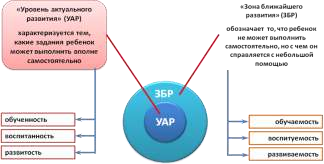 Единство воспитательных, развивающих и обучающих целей и задач процесса образования детей дошкольного возраста, в процессе реализации которых формируются такие знания, умения и навыки, которые имеют непосредственное отношение к развитию детей дошкольного возраста; Комплексно-тематический  принцип  построения образовательного процесса предполагает объединение комплекса различных видов специфических детских деятельностей вокруг единой «темы».Виды «тем»:«организующие моменты», «тематические недели», «события», «реализация проектов», «сезонные явления в природе», «праздники», «традиции»;  тесная взаимосвязь и взаимозависимость с интеграцией детских деятельностей . Полнота содержания и интеграция отдельных образовательных областей. Предполагает всестороннее социально-коммуникативное, познавательное, речевое, художественно-эстетическое и физическое развитие детей посредством различных видов детской активности.  Содержание образовательной деятельности в одной конкретной области тесно связано с другими областями. Такая организация образовательного процесса соответствует особенностям развития детей раннего и дошкольного возраста. Принцип интеграции связан с возрастными особенностями детей дошкольного возраста, когда поведение и деятельность дошкольника представляют собой «еще недостаточно дифференцированное целое» (Выготский Л.С.). «Схватывание» целого раньше частей, позволяет индивиду (в детском возрасте) «сразу», интегрально видеть предметы глазами всех людей…» (Давыдов В.В.). Под интеграцией содержания дошкольного образования понимается состояние (или процесс, ведущий к такому состоянию) связанности, взаимопроникновения и взаимодействия отдельных образовательных областей, обеспечивающее целостность образовательного процесса  Формы реализации принципа интеграции:интеграция на уровне содержания и задач психолого-педагогической работы;интеграция по средствам организации и оптимизации образовательного процесса;  интеграция детских деятельностей. Для достижения цели и задач Программы первостепенное значение имеют:забота о здоровье, эмоциональном благополучии и своевременном всестороннем развитии каждого ребенка; создание в группах атмосферы гуманного и доброжелательного отношения ко всем воспитанникам, что позволяет растить их общительными, добрыми, любознательными, инициативными, стремящимися к самостоятельности и творчеству; максимальное использование разнообразных видов детской деятельности, их интеграция в целях повышения эффективности воспитательно-образовательного процесса; творческая организация (креативность) воспитательно-образовательного процесса; вариативность использования образовательного материала, позволяющая развивать творчество в соответствии с интересами и наклонностями каждого ребенка; уважительное отношение к результатам детского творчества; единство подходов к воспитанию детей в условиях дошкольного образовательного учреждения и семьи; соблюдение в работе детского сада и начальной школы преемственности, исключающей умственные и физические перегрузки в содержании образования детей дошкольного возраста, обеспечивающей отсутствие  давления предметного обучения. Отличительные особенности Программы :Направленность на социально-коммуникативное развитие  ребенкасоциализация  является важным условием гармоничного развития ребенка; через межличностную  коммуникацию происходит развитие сознания и высших психических функций; умение ребенка позитивно общаться позволяет ему комфортно жить в обществе людей; благодаря общению ребенок не только познает другого человека (взрослого или сверстника), но и самого себя. Патриотическая направленность Программыв Программе большое внимание уделяется воспитанию в детях патриотических чувств, любви к Родине, гордости за ее достижения, уверенности в том, что Россия — великая многонациональная страна с героическим прошлым и счастливым будущим.Направленность на нравственное воспитание, поддержку традиционных   ценностейвоспитание уважения к традиционным ценностям, таким как любовь к родителям, уважение к старшим, заботливое отношение к малышам, пожилым людям; формирование традиционных гендерных представлений; воспитание у детей стремления в своих поступках следовать положительному примеру.Нацеленность на дальнейшее образование Программа нацелена на развитие в детях познавательного интереса, стремления к получению знаний, положительной мотивации к дальнейшему обучению в школе, институте; понимание того, что всем людям необходимо получать образование. формирование отношения к образованию как к одной из ведущих жизненных ценностей. Направленность на сохранение и укрепление здоровья детейодной из главных задач, которую ставит Программа перед воспитателями, является забота о сохранении и укреплении здоровья детей, формирование у них элементарных представлений о здоровом образе жизни, воспитание полезных привычек, в том числе привычки к здоровому питанию, потребности в двигательной активности. Направленность на учет индивидуальных особенностей ребенка Программа направлена на обеспечение эмоционального благополучия каждого ребенка, что достигается за счет учета индивидуальных особенностей детей как в вопросах организации жизнедеятельности (приближение режима дня к индивидуальным особенностям ребенка и пр.), так и в формах и способах взаимодействия с ребенком (проявление уважения к его индивидуальности, чуткости к его эмоциональным состояниям, поддержка его чувства собственного достоинства и т. д.).  Направленность на взаимодействие с семьями воспитанников Программа подчеркивает ценность семьи как уникального института воспитания и необходимость развития ответственных и плодотворных  отношений с семьями воспитанников. Особенности осуществления образовательного процесса:Образовательная деятельность в ДОУ осуществляется с  учетом   национально-  культурных, и климатических условий нашего региона по следующим направлениям: знакомство детей с национально-культурными традициями Донского края; знакомство с природой нашего края; организацию  оздоровительных  мероприятий и режимных моментов с учетом особенностей экологической обстановки; отбор произведений национальных (местных) писателей, поэтов, композиторов, художников, образцов национального (местного) фольклора и народных художественных промыслов при ознакомлении детей с искусством. 1.2. Характеристики особенностей развития детей раннего и дошкольного возрастаВ соответствии с Уставом МБДОУ, в детском саду осуществляется образовательная работа с детьми от 1,6 до 7 лет в группах общеразвивающей и компенсирующий направленности (с  детьми, имеющими речевые нарушения). В 2015 – 2016 учебном году планируется следующий возрастной контингент детей:  Таблица 1 Списочный состав ДОУ составляет 71 ребенок.  В 2015 – 2016 учебном году контингент детей ДОУ составит 2 группы детей раннего и младшего дошкольного  возраста; 2 группы детей старшего дошкольного возраста, из них 1 группу компенсирующей направленности, для детей, имеющих общие нарушение речи.  Средняя  наполняемость групп составляет  17детей.    При организации образовательной деятельности с детьми педагогами учитываются возрастные и индивидуальные особенности детей: Таблица 21.3.Планируемые  результаты освоения образовательной программыв виде целевых ориентиров(обязательная часть)В соответствии с ФГОС ДО специфика дошкольного детства (гибкость, пластичность развития ребенка, высокий разброс вариантов его развития, его непосредственность и непроизвольность) не позволяет требовать от ребенка дошкольного возраста достижения конкретных образовательных результатов и обусловливает необходимость определения результатов освоения образовательной программы в виде целевых ориентиров, которые представляют собой социально-нормативные возрастные характеристики возможных достижений ребенка.  К целевым ориентирам дошкольного образования относятся следующие социально-нормативные возрастные характеристики возможных достижений ребенка. Целевые ориентиры образования в  раннем возрасте (от 1,6 до 3 лет ) К трем годам ребенок:интересуется окружающими предметами, активно действует с ними, исследует их свойства, экспериментирует. Использует специфические, культурно фиксированные предметные действия, знает назначение бытовых предметов (ложки, расчески, карандаша и пр.) и умеет пользоваться ими. Проявляет настойчивость в достижении результата своих действий;  стремится к общению и воспринимает смыслы в различных ситуациях общения со взрослыми, активно подражает им в движениях и действиях, умеет действовать согласованно;  владеет активной и пассивной речью: понимает речь взрослых, может обращаться с вопросами и просьбами, знает названия окружающих предметов и игрушек; проявляет интерес к сверстникам; наблюдает за их действиями и подражает им.  Взаимодействие с ровесниками окрашено яркими эмоциями;  в короткой игре воспроизводит действия взрослого, впервые осуществляя игровые замещения; проявляет самостоятельность в бытовых и игровых действиях. Владеет простейшими навыками самообслуживания;  любит слушать стихи, песни, короткие сказки, рассматривать картинки, двигаться под музыку. Проявляет живой эмоциональный отклик на эстетические впечатления. Охотно включается в продуктивные виды деятельности (изобразительную деятельность, конструирование и др.); с удовольствием двигается – ходит, бегает в разных направлениях, стремится осваивать различные виды движения (подпрыгивание, лазанье, перешагивание и пр.). Целевые ориентиры на этапе завершения дошкольного образованиям (от 3 до 7 лет) К семи годам:ребенок овладевает основными культурными способами деятельности, проявляет инициативу и самостоятельность в игре, общении, конструировании и других видах детской активности. Способен выбирать себе род занятий, участников по совместной деятельности; ребенок положительно относится к миру, другим людям и самому себе, обладает чувством собственного достоинства. Активно взаимодействует со сверстниками и взрослыми, участвует в совместных играх. Способен договариваться, учитывать интересы и чувства других, сопереживать неудачам и радоваться успехам других, адекватно проявляет свои чувства, в том числе чувство веры в себя, старается разрешать конфликты; ребенок обладает воображением, которое реализуется в разных видах деятельности и прежде всего в игре. Ребенок владеет разными формами и видами игры, различает условную и реальную ситуации, следует игровым правилам;  ребенок достаточно хорошо владеет устной речью, может высказывать свои мысли и желания, использовать речь для выражения своих мыслей, чувств и желаний, построения речевого высказывания в ситуации общения, может выделять звуки в словах, у ребенка складываются предпосылки грамотности; у ребенка развита крупная и мелкая моторика. Он подвижен, вынослив, владеет основными произвольными движениями, может контролировать свои движения и управлять ими;  ребенок способен к волевым усилиям, может следовать социальным нормам поведения и правилам в разных видах деятельности, во взаимоотношениях со взрослыми и сверстниками, может соблюдать правила безопасного поведения и личной гигиены;  ребенок проявляет любознательность, задает вопросы взрослым и сверстникам, интересуется причинно-следственными связями, пытается самостоятельно придумывать объяснения явлениям природы и поступкам людей. Склонен наблюдать, экспериментировать, строить смысловую картину окружающей реальности, обладает начальными знаниями о себе, о природном и социальном мире, в котором он живет. Знаком с произведениями детской литературы, обладает элементарными представлениями из области живой природы, естествознания, математики, истории и т.п. Способен к принятию собственных решений, опираясь на свои знания и умения в различных видах деятельности. Степень реального развития этих характеристик и способности ребенка их проявлять к моменту перехода на следующий уровень образования могут существенно варьировать у разных детей в силу различий в условиях жизни и индивидуальных особенностей развития конкретного ребенка. Программа строится на основе общих закономерностей развития личности детей   дошкольного возраста с учетом сенситивных периодов в развитии. Дети с различными недостатками в физическом и/или психическом развитии могут иметь качественно неоднородные уровни речевого, познавательного и социального развития личности. Поэтому целевые ориентиры основной образовательной программы Организации, реализуемой с участием детей с ограниченными возможностями здоровья (далее - ОВЗ), должны учитывать не только возраст ребенка, но и уровень развития его личности, степень выраженности различных нарушений, а также индивидуально-типологические особенности развития ребенка. Планируемые  результаты освоения образовательной программы в виде целевых ориентиров  (вариативная часть) Вариативная часть,  формируемая участниками образовательного процесса представлена в образовательной программе приоритетными направлениями  образовательной деятельности ДОУ: социально-коммуникативным, физкультурно-оздоровительным, музыкально-эстетическим,  экологическим развитием воспитанников, а также формирование у старших дошкольников предпосылок учебной деятельности для обеспечения равных стартовых возможностей для обучения в школе. В соответствии с выделенными направлениями в образовательной программе   представлены дополнительные образовательные услуги, которые составляет от 30 до 40% от общего объема реализации образовательной программы ДОУ.  Так, дополнительное образование   по  образовательной области  «Социально-коммуникативное развитие» представлено: Занятиями по обучению детей навыкам безопасной жизнедеятельности (от 4  - 7 лет):планируемые  результаты:соблюдение  элементарных правил безопасной жизнедеятельности в ДОУ: соблюдает правила группы – играть  с детьми, не мешая им и не причиняя им боль. соблюдает правила безопасного  передвижения в группе и по ДОУ при напоминании взрослого проявляет осторожность и предупредительность в незнакомой ситуации обращается к  взрослому в нестандартной опасной ситуации, действует по инструкции взрослого имеет представления : об основных источниках  опасности в  повседневной жизни: опасные предметы в доме, способы поведения; о причинах возникновения пожара в доме, правил  поведения при пожаре; об опасности в природе (животные, водоемы. лесные пожары и др.),  способах поведения; о социально- опасных ситуациях (ребенок  и другие люди);     знает телефоны экстренных  служб (01,02,03,112) Кружком по обучению детей правилам дорожного движения (от 4- 7 лет): планируемые  результаты:имеет представления о безопасном поведении на улице: знает и  правильно  называет  элементы улицы  (проезжая часть, тротуар, перекресток и др. различает дорожные знаки (разрешающие, запрещающие), дорожную  разметку.    знает правила поведения пешеходов на дороге. различает  виды транспорта,  знает специальный транспорт (скорая помощь и др.) называет правила поведения в общественном транспорте 3. Кружком по театрализованной деятельности (от 4 -7 лет):      планируемые  результаты:развиты артистические навыки и собственное отношение к созданию образа;сформирована связная образная речь, выражающей основные чувства. развиты  творческие способности детей (интонационное проговаривание, эмоциональный настрой, мимическая выразительность, навыки имитации); сформировано доброжелательное отношение в совместных действиях со взрослыми и сверстниками. Дополнительное образование в ДОУ по физкультурно-оздоровительному направлению  представлено в учебном плане  в образовательной области «Физическое развитие»: Занятиями по формированию у детей здоровьесберегающей компетентности (от 3 – 7 лет):планируемые  результаты: проявление у детей осознанного отношения к режиму дня и культурно-гигиеническим нормам и правилам; проявление у детей положительного отношения  к ежедневным формам закаливания и двигательной активности; сформированы  представления об особенностях  организма человека,   условиях его нормального функционирования; сформированы 	представления 	о 	факторах, 	влияющих 	на состояние здоровья и окружающих, осознанное выполнение требований к безопасности жизнедеятельности.Спортивным кружком по развитию физических качеств у старших дошкольников (от 6 – 7 лет):           планируемые  результаты: сформированы представления о многообразии физических и спортивных упражнений, о значении спорта в сохранении и укреплении  здоровья;   развиты двигательные умения, навыки, физические качества; проявления стремления к самопознанию и физическому совершенствованию; проявления стремления и  интереса к соревнованиям как форме максимального проявления физических  и психических возможностей. Дополнительное образование   по  образовательной области  «Познавательное развитие» представлено:Занятиями по экологическому образованию с учетом регионального компонента (от 3 – 7 лет):       планируемые  результаты: проявление у детей  экологического сознания, экологически правильного поведения; сформированы представления о природе, в том числе природе родного края, еѐ многообразии, целостности  живого организма, его потребностях, отличительных особенностях, чертах приспособления к окружающей среде, образе жизни; сформированы представления о взаимосвязях и взаимозависимости всех компонентов природы;  животных друг с другом, растений и животных, живой и неживой природы, человека и природы; проявление  практических навыков и умений  по уходу за растениями и животными своего ближайшего окружения. 2. Кружком по  развитию   образного и логического мышления на математическом и жизненном материале (от 5-7 лет):      планируемые  результаты: проявление интереса к решению познавательных, творческих задач, к разнообразной интеллектуальной деятельности; развито образное и логическое мышление, умения выделять существенные признаки предметов, сравнивать, обобщать, классифицировать на математическом и жизненном материале; развито произвольное внимание, память; проявление умения высказывать простейшие собственные суждения и умозаключения на основании приобретѐнных знаний; проявление стремления к творческому процессу познания, самовыражению в активной, интересной, содержательной деятельности. Кружком по развитию  познавательных  исследовательских способностей у детей (от 6-7 лет):планируемые  результаты: проявление  интереса  к экспериментальной,  поисково-познавательной  деятельности; сформированы представления у детей об окружающем мире из различных областей наук; развиты у детей познавательные  способности: мыслительные  операции, умения выдвигать гипотезы, делать выводы и др.; развита коммуникативность, самостоятельность, наблюдательность;проявление познавательной активности у детей; Кружком по развитию сенсорных способностей у детей (от 2 – 5 лет):планируемые  результаты: расширение кругозора  ребенка на базе ближайшего окружения; освоение сенсорных эталонов и сенсомоторное развитие дошкольника;сформированы представления    об определенных сенсорных эталонах;овладение детьми рациональными приемами обследования; проявление самостоятельной познавательной активности; проявление любознательности, пытливости в процессе игровой деятельности; проявление активности при взаимодействии со взрослым в сенсомоторном уголке; проявление интереса  к опытно - экспериментальной деятельности. Дополнительное образование   по  образовательной области  «Речевое развитие» представлено:Коррекционно-образовательными занятиями в группах компенсирующей направленности  для  детей с общим недоразвитием речи (от 5 – 7 лет):      планируемые  результаты: умение четко и правильно произносить все звуки в самостоятельной речи; умение  правильно использовать в речи слова различной слоговой структуры; развитый активный словарь; правильное употребление ряда грамматических категорий русского языка; развитая связная речь. Занятиями по приобщению детей к чтению художественной литературы средствами познавательно-исследовательской деятельности (от 4-7 лет):      планируемые  результаты:проявляет интерес к книге, знаком с произведениями детской литературы; имеет представления о создании книг, о библиотеке, как месте хранилища книг, профессиях людей, создающих книги; имеет  развитый активный словарь, сформирована связная диалогическая и монологическая речь, творческие речевые умения; проявляет исследовательскую  активность, владеет исследовательскими  умениями; устанавливает существенные связи в литературных  произведениях, верно осознает мотивы поступков героев, эмоционально сопереживает им. Кружком по развитию мелкой моторики, подготовки руки к письму для детей логопедических групп (от 5 – 7 лет):     планируемые  результаты:развита: мелкая моторика  пальцев рук; зрительно - моторная координация; познавательные процессы: зрительное и слуховое восприятие, пространственное восприятие, память, внимание, логика, аналитическое мышление; сформирована   устойчивая мотивация к овладению навыками письма. Дополнительное образование   по  образовательной области  «Художественно-эстетическое развитие» представлено: Занятиями по музыкально-эстетическому развитию (от 4-7 лет): планируемые  результаты:повышение уровня развития креативности у  дошкольников в  процессе музыкально-эстетической  деятельности; развиты у детей чувство ритма и слух, координация  движений, выразительность в пении, танцевальные  движения, элементарном музицировании. Кружком по развитию художественно-творческих способностей детей (от 3 – 7 лет): планируемые  результаты:развитое воображение у детей, проявление   фантазии, смелости в изложении собственных  замыслов; проявление творчества у дошкольников в процессе создания образов, используя различные изобразительные материалы, техники. 1.4.Развивающее оценивание качества образовательной деятельности по ПрограммеОценивание качества образовательной деятельности по реализации Программы представляет собой важную составную часть данной образовательной деятельности, направленную на ее усовершенствование.  Концептуальные основания такой оценки определяются требованиями Федерального     закона «Об образовании в Российской Федерации», а также Стандарта, в котором определены государственные гарантии качества образования.  Оценивание качества, т. е. оценивание соответствия образовательной деятельности, заданным требованиям Стандарта и Программы в дошкольном образовании направлено в первую очередь на оценивание созданных Организацией условий в процессе образовательной деятельности. Система оценки образовательной деятельности, предусмотренная Программой, предполагает оценивание качества условий образовательной деятельности, обеспечиваемых Организацией, включая психолого-педагогические, кадровые, материально-технические, финансовые, информационно-методические, управление Организацией и т. д. Программой не предусматривается оценивание качества образовательной деятельности Организации на основе достижения детьми планируемых результатов освоения Программы. Целевые ориентиры, представленные в Программе: не подлежат непосредственной оценке; не являются непосредственным основанием оценки как итогового, так и промежуточного уровня развития детей;  не являются основанием для их формального сравнения с реальными достижениями детей; не являются основой объективной оценки соответствия установленным требованиям образовательной деятельности и подготовки детей;  не являются непосредственным основанием при оценке качества образования.  Программой предусмотрена система мониторинга динамики развития детей, динамики их образовательных достижений, основанная на методе наблюдения и включающая:педагогические наблюдения, педагогическую диагностику, связанную с оценкой эффективности педагогических действий с целью их дальнейшей оптимизации; детские портфолио, фиксирующие достижения ребенка в ходе образовательной деятельности;  – карты развития ребенка;  индивидуальные маршруты  развития ребенка.  В соответствии со Стандартом и принципами Программы оценка качества образовательной деятельности по Программе: поддерживает ценности развития и позитивной социализации ребенка дошкольного возраста; учитывает факт разнообразия путей развития ребенка в условиях современного постиндустриального общества; ориентирует систему дошкольного образования на поддержку вариативности используемых образовательных программ и организационных форм дошкольного образования; обеспечивает выбор методов и инструментов оценивания для семьи, образовательной организации и для педагогов Организации в соответствии: с разнообразием вариантов развития ребенка в дошкольном детстве,  разнообразием вариантов образовательной среды,  разнообразием местных условий в разных регионах и муниципальных образованиях Российской Федерации; представляет собой основу для развивающего управления программами дошкольного образования на уровне Организации, учредителя, региона, страны, обеспечивая тем самым качество основных образовательных программ дошкольного образования в разных условиях их реализации в масштабах всей страны.Система оценки качества реализации программ дошкольного образования на уровне Организации  обеспечивает участие всех участников образовательных отношений и в то же время выполняет свою основную задачу – обеспечивать развитие системы дошкольного образования в соответствии с принципами и требованиями Стандарта.   Программой предусмотрены следующие уровни системы оценки качества:  диагностика развития ребенка, используемая как профессиональный инструмент педагога с целью получения обратной  связи от собственных педагогических действий и планирования дальнейшей индивидуальной работы с детьми по Программе;  внутренняя оценка, самооценка Организации; внешняя оценка Организации, в том числе независимая профессиональная и общественная оценка. На уровне образовательной организации система оценки качества реализации Программы решает задачи: повышения качества реализации программы дошкольного образования; реализации требований Стандарта к структуре, условиям и целевым ориентирам основной образовательной программы дошкольной организации;  обеспечения объективной экспертизы деятельности Организации в процессе оценки качества программы дошкольного образования;  задания ориентиров педагогам в их профессиональной деятельности и перспектив развития самой Организации; создания оснований преемственности между дошкольным и начальным общим образованием. Важнейшим элементом системы обеспечения качества дошкольного образования в  Организации  является оценка качества  психолого-педагогических условий реализации основной образовательной программы, и именно психолого-педагогические условия являются основным предметом оценки в предлагаемой системе оценки качества образования на уровне Организации. Это позволяет выстроить систему оценки и повышения качества вариативного, развивающего дошкольного образования в соответствии со Стандартом посредством экспертизы условий реализации Программы. Ключевым уровнем оценки является уровень образовательного процесса, в котором непосредственно участвует ребенок, его семья и педагогический коллектив Организации.  Система оценки качества предоставляет педагогам и администрации Организации материал для рефлексии своей деятельности и для серьезной работы над Программой, которую они реализуют. Результаты оценивания качества образовательной деятельности формируют доказательную основу для изменений основной образовательной программы, корректировки образовательного процесса и условий образовательной деятельности. Важную роль в системе оценки качества образовательной деятельности играют также семьи воспитанников и другие субъекты образовательных отношений, участвующие в оценивании образовательной деятельности Организации, предоставляя обратную связь о качестве образовательных процессов Организации.  Система оценки качества дошкольного образования: должна быть сфокусирована на оценивании психолого-педагогических и других условий реализации основной образовательной программы в Организации в пяти образовательных областях, определенных Стандартом;  учитывает образовательные предпочтения и удовлетворенность дошкольным образованием со стороны семьи ребенка; исключает использование оценки индивидуального развития ребенка в контексте оценки работы Организации; исключает унификацию и поддерживает вариативность программ, форм и методов дошкольного образования; способствует открытости по отношению к ожиданиям ребенка, семьи, педагогов, общества и государства;включает как оценку педагогами Организации собственной работы, так и независимую профессиональную и общественную оценку условий образовательной деятельности в дошкольной организации; использует единые инструменты, оценивающие условия реализации программы в Организации,  как для самоанализа, так и для внешнего оценивания. II.CОДЕРЖАТЕЛЬНЫЙ РАЗДЕЛ ОБРАЗОВАТЕЛЬНОЙ ПРОГРАММЫ 2.1. Основные положения В содержательном разделе представлены:  описание модулей образовательной деятельности в соответствии с направлениями развития ребенка в пяти образовательных областях: социально-коммуникативной, познавательной,  речевой,  художественно-эстетической, физического развития, с учетом используемых вариативныхпрограмм дошкольного образования и методических пособий, обеспечивающих реализацию данного содержания; описание вариативных форм, способов, методов и средств реализации Программы с учетом возрастных и индивидуально-психологических особенностей воспитанников, специфики их образовательных потребностей, мотивов и интересов;  адаптивная программа коррекционно-развивающей работы с детьми с ограниченными возможностями здоровья, описывающая образовательную деятельность по профессиональной коррекции нарушений развития детей, предусмотренную Программой. Организация образовательной деятельности в ДОУ включает в себя обязательную часть и часть, формируемую участниками образовательных  отношений.Обязательная  часть программы обеспечивает реализацию в ДОУ примерной  образовательной программы  дошкольного образования «Детство» (Т.И. Бабаевой) по образовательным областям и составляет не менее 60% от общего объема реализации образовательной программы ДОУ.  Реализация содержания обязательной части программы призвано обеспечить достижение планируемых непосредственных (ранний возраст)  и  долгосрочных (на этапе завершения дошкольного образования)  результатов освоения программы,  а также необходимый и достаточный уровень развития детей для успешного обучения к школе. Содержание обязательной части Программы предполагает комплексность подхода, обеспечивая развитие детей во всех пяти взаимодополняющих образовательных областях.  Вариативная часть,  формируемая участниками образовательных  отношений  представлена в образовательной программе выбранными и разработанными самостоятельно  участниками образовательных отношений  программы (парциальные программы, авторские программы), технологии (методики) по образовательным областям, направленные на развитие детей, которые составляет не более 40% от общего объема реализации образовательной программы ДОУ. Выбор реализуемых программ и технологий обусловлена образовательными потребностями, интересами и мотивами детей, родителей и ориентирована на специфику региональных, климатических условий, в которых осуществляется образовательная деятельность, возможностей ДОУ,  педагогического коллектива.   Содержание вышеуказанных образовательных областей зависит от возрастных и индивидуальных особенностей детей, определяется целями и задачами Программы и   реализуются в различных видах деятельности (общении, игре, познавательно-исследовательской деятельности - как сквозных механизмах развития ребенка): В  раннем возрасте (от 1,6 до 3 лет): предметная деятельность и игры с составными и динамическими игрушками;  экспериментирование с материалами и веществами (песок, вода, тесто и пр.);общение с взрослым и совместные игры со сверстниками под руководством взрослого; самообслуживание и действия с бытовыми предметами-орудиями (ложка, совок, лопатка и пр.); восприятие смысл сказок, стихов, рассматривание картинок; восприятие смысла музыки, сказок, стихов, рассматривание картинок; двигательная активность.  В дошкольном возрасте  (от 3 лет до 7 лет): игровая (включая сюжетно-ролевую игру, игру с правилами и другие виды игры);коммуникативная (общение и взаимодействие со взрослыми и сверстниками);познавательно-исследовательская (исследования объектов окружающего мира и экспериментирования с ними); восприятие художественной литературы и фольклора;самообслуживание и элементарный бытовой труд; конструирование из разного материала (включая конструкторы, модули, бумагу, природный и иной материал); изобразительная деятельность (рисование, лепка, аппликация); музыкальная деятельность; двигательная деятельность (овладение основными движениями). Программа отражает следующие аспекты образовательной среды для ребенка     дошкольного возраста:  предметно-пространственная развивающая образовательная среда;  характер взаимодействия со взрослыми;  характер взаимодействия с другими детьми; система отношений ребенка к миру, к другим людям, к себе самому.Содержание образовательной программы   ДОУ реализуется  на основе    комплексно – тематического  принципа построения образовательного процесса.   Темы, в рамках которых   решаются образовательные задачи социально значимые для общества, семьи, государства, кроме того, должны вызывать личностный интерес детей, положительное эмоциональное отношение. Комплексно – тематическое планирования позволяет интегрировать содержание образовательной задач  в  различные виды детской деятельности. В соответствии с положениями Стандарта и принципами Программы Организация имеет право выбора способов реализации образовательной деятельности в зависимости от конкретных условий, предпочтений педагогического коллектива Организации и других участников образовательных отношений, а также с учетом индивидуальных особенностей воспитанников, специфики их индивидуальных потребностей и интересов. При организации образовательной деятельности по направлениям, обозначенным образовательными областями, Организация  следует принципам Программы, в частности принципам поддержки разнообразия детства, индивидуализации дошкольного образования, возрастной адекватности образования и другим. Определяя содержание образовательной деятельности в соответствии с этими принципами, Организация    принимает во внимание разнообразие интересов и мотивов детей, значительные индивидуальные различия между детьми, неравномерность формирования разных способностей у ребенка, а также особенности социокультурной среды, в которой проживают семьи воспитанников, и особенности места расположения Организации.  2.2. Описание образовательной деятельности в соответствии с направлениями развития ребенка    по  образовательным областямРеализация Программы обеспечивается на основе   вариативных  форм, способов, методов и средств, представленных в образовательных программах, методических пособиях, соответствующих принципам и целям Стандарта и  выбираемых педагогом с учетом  многообразия конкретных социокультурных, географических, климатических условий реализации Программы, возраста воспитанников, состава групп,  особенностей и интересов детей, запросов родителей (законных представителей).  Вариативными формами, способами, методами организации образовательной деятельности   служат такие формы как:  образовательные ситуации (занятия), различные виды игр, в том числе свободная игра, игра-исследование, ролевая, подвижные и традиционные народные игры и другие  виды игр;взаимодействие и общение детей и взрослых и/или детей между собой;проекты различной направленности, прежде всего исследовательские;праздники,  социальные акции т.п., образовательный потенциал режимных моментов.  Все формы вместе и каждая в отдельности могут быть реализованы через сочетание организованных взрослыми и самостоятельно инициируемых свободно выбираемых детьми видов деятельности. Любые формы, способы, методы и средства реализации Программы  осуществляются с учетом базовых принципов Стандарта, то есть обеспечивают активное участие ребенка в образовательном процессе в соответствии со своими возможностями и интересами, личностно-развивающий характер  взаимодействия  и общения и др. При подборе форм, методов, способов реализации Программы для достижения  планируемых результатов  и развития в пяти образовательных областях  учитываются общие характеристики возрастного развития детей и задачи развития для каждого возрастного периода. 2.2.1.Ранний возраст (от 1,6 до 3 лет)Формирование базового доверия к миру, к людям, к себе – ключевая задача периода раннего развития ребенка в период раннего возраста.  Важнейшая задача взрослых – создать и поддерживать позитивные и надежные отношения, в рамках которых обеспечивается развитие надежной привязанности и базовое доверие к миру как основы здорового психического и личностного развития. (Б.Боулби, Э.Эриксон, М.И.Лисина, Д.Б. Эльконин, О.А.Карабанова и др.).  При этом ключевую роль играет эмоционально насыщенное общение ребенка со взрослым (М.И. Лисина). Личностно-развивающее взаимодействие со взрослым предполагает индивидуальный подход к каждому ребенку: учет его возрастных и индивидуальных особенностей, характера, привычек, предпочтений. При таком взаимодействии в центре внимания взрослого находится личность ребенка, его чувства, переживания, стремления, мотивы. Оно направлено на обеспечение положительного самоощущения ребенка, на развитие его способностей и расширение возможностей для их реализации. Это может быть достигнуто только тогда, когда в Организации или в семье создана атмосфера доброжелательности и доверия между взрослыми и детьми, когда каждый ребенок испытывает эмоциональный комфорт, имеет возможность свободно выражать свои желания и удовлетворять потребности. Такое взаимодействие взрослых с ребенком является важнейшим фактором развития эмоциональной, мотивационной, познавательной сфер ребенка, личности ребенка в целом. Особое значение для данного возрастного периода имеет поддержка потребности в поиске, развитие предпосылок ориентировочно-исследовательской активности ребенка. Содержание образовательной деятельности по образовательным областям:Социально-коммуникативное развитие:Задачи образовательной деятельности:способствовать благоприятной адаптации детей в детском саду, поддерживать эмоционально-положительное состояние детей;развивать игровой опыт каждого ребенка, помогая детям отражать в игре представления об окружающей действительности;поддерживать доброжелательные взаимоотношения детей, развивать эмоциональную отзывчивость, привлекать к конкретным действиям помощи, заботы, участия (пожалеть, помочь, ласково обратиться);формировать элементарные представления о людях (взрослые, дети), об их внешнем виде, действиях, одежде, о некоторых ярко выраженных эмоциональных состояниях (радость, веселье, слезы), о семье и детском саде;способствовать становлению первичных представлений ребенка о себе, о своем возрасте, поле, о родителях и членах семьи. развивать самостоятельность, уверенность, ориентацию на одобряемое взрослым поведение.  В области социально-коммуникативного развития основными направлениями образовательной деятельности являются создание условий для:  дальнейшего развития общения ребенка со взрослыми; дальнейшего развития общения ребенка с другими детьми; дальнейшего развития игры;дальнейшего развития навыков самообслуживания.  В сфере развития общения со взрослымВзрослый удовлетворяет потребность ребенка в общении и социальном взаимодействии, поощряя ребенка к активной речи. Взрослый не стремится искусственно ускорить процесс речевого развития. Он играет с ребенком, используя различные предметы, при этом активные действия ребенка и взрослого чередуются; показывает образцы действий с предметами; создает предметно-развивающую среду для самостоятельной игры-исследования; поддерживает инициативу ребенка в общении и предметно-манипулятивной активности, поощряет его действия. Способствует развитию у ребенка позитивного представления о себе и положительного самоощущения: подносит к зеркалу, обращая внимание ребенка на детали его внешнего облика, одежды; учитывает возможности ребенка, поощряет достижения ребенка, поддерживает инициативность и настойчивость в разных видах деятельности. Взрослый способствует развитию у ребенка интереса и доброжелательного отношения к другим детям: создает безопасное пространство для взаимодействия детей, насыщая его разнообразными предметами, наблюдает за активностью детей в этом пространстве, поощряет проявление интереса детей друг к другу и просоциальное поведение, называя детей по имени, комментируя (вербализируя) происходящее. Особое значение в этом возрасте приобретает вербализация различных чувств детей, возникающих в процессе взаимодействия: радости, злости, огорчения, боли и т. п., которые появляются в социальных ситуациях. Взрослый продолжает поддерживать стремление ребенка к самостоятельности в различных повседневных ситуациях и при овладении навыками самообслуживания.  В сфере развития социальных отношений и общения со сверстникамиВзрослый наблюдает за спонтанно складывающимся взаимодействием детей между собой в различных игровых и/или повседневных ситуациях; в случае возникающих между детьми конфликтов не спешит вмешиваться; обращает внимание детей на чувства, которые появляются у них в процессе социального взаимодействия; утешает детей в случае обиды и обращает внимание на то, что определенные действия могут вызывать обиду.  В ситуациях, вызывающих позитивные чувства, взрослый комментирует их, обращая внимание детей на то, что определенные ситуации и действия вызывают положительные чувства удовольствия, радости, благодарности и т. п. Благодаря этому дети учатся понимать собственные действия и действия других людей в плане их влияния на других, овладевая таким образом социальными компетентностями. В сфере развития игрыВзрослый организует соответствующую игровую среду, в случае необходимости знакомит детей с различными игровыми сюжетами, помогает освоить простые игровые действия (покормить куклу, помешать в кастрюльке «еду»), использовать предметы-заместители, поддерживает попытки ребенка играть в роли (мамы, дочки, врача и др.), организуют несложные сюжетные игры с несколькими детьми. В сфере социального и эмоционального развитияВзрослый грамотно проводит адаптацию ребенка к Организации, учитывая привязанность детей к близким, привлекает родителей (законных представителей) или родных для участия и содействия в период адаптации. Взрослый, первоначально в присутствии родителей (законных представителей) или близких, знакомится с ребенком и налаживает с ним эмоциональный контакт. В период адаптации взрослый следит за эмоциональным состоянием ребенка и поддерживает постоянный контакт с родителями (законными представителями); предоставляет возможность ребенку постепенно, в собственном темпе осваивать пространство и режим Организации, не предъявляя ребенку излишних требований.  Ребенок знакомится с другими детьми. Взрослый же при необходимости оказывает ему в этом поддержку, представляя нового ребенка другим детям, называя ребенка по имени, усаживая его на первых порах рядом с собой.  Также в случае необходимости взрослый помогает ребенку найти себе занятия, знакомя его с пространством Организации, имеющимися в нем предметами и материалами. Взрослый поддерживает стремление детей к самостоятельности в самообслуживании (дает возможность самим одеваться, умываться и пр., помогает им), поощряет участие детей в повседневных бытовых занятиях; приучает к опрятности, знакомит с правилами этикета. Содержание образовательной деятельности:Люди (взрослые и дети).Узнавание имен мальчиков и девочек в группе. Определение детьми особенностей внешнего вида мальчиков и девочек, их одежду, прически, предпочитаемые игрушки. Отличие взрослых и детей в жизни и на картинках. Показ и называние основных частей тела и лица человека, его действия. Различение и называние действий взрослых.  Определение ярко выраженных эмоциональных состояний, которые воспитатель называет словом и подчеркнуто демонстрирует мимикой, жестами, интонацией голоса. Повторение за воспитателем слов, обозначающих эмоциональное состояние, узнавание на картинках.  Семья.Рассматривание картинок, изображающих семью — детей и родителей. Узнавание членов семьи, название их, понимание заботы родителей о детях.  Детский сад.Узнавание своей группы, воспитателей. Ориентация в помещении группы. Понимание правила «можно», «нельзя». По показу и напоминанию взрослого здороваются, прощаются, говорят «спасибо», «пожалуйста». Проявление внимание к словам и указаниям воспитателя, действуют по его примеру и показу. Участие вместе с воспитателем и детьми в общих подвижных, музыкальных, сюжетных и хороводных играх.       Труд.Представление о простых предметах своей одежды (названия), назначении их, способах надевания (колготок, маечек, футболок, штанишек). Наблюдение за процессами труда взрослых по обслуживанию детей, что расширяет их кругозор. Называние определенных действий, которые взрослый помогает ребенку выстроить в определенной последовательности. Познавательное развитиеЗадачи образовательной деятельности:поддерживать интерес и активные действия детей с предметами, геометрическими телами и фигурами, песком, водой и снегом.  формировать представления о сенсорных свойствах и качествах предметов окружающего мира, развития разных видов детского восприятия: зрительного слухового, осязательного, вкусового, обонятельного.  формировать обследовательские действия в первоначальном виде;учить детей выделять цвет, форму, величину как особые признаки предметов, сопоставлять предметы между собой по этим признакам, используя один предмет в качестве образца, подбирая пары, группы.  поддерживать положительные переживания детей в процессе общения с природой: радость, удивление, любопытство при восприятии природных объектов.  содействовать запоминанию и самостоятельному употреблению детьми слов - названий свойств (цвет, форма, размер) и результатов сравнения по свойству (такой же, не такой, разные, похожий, больше, меньше).  В сфере познавательного развития основными направлениями образовательной  деятельности являются создание условий для:ознакомления детей с явлениями и предметами окружающего мира, овладения предметными действиями; развития познавательно-исследовательской активности и познавательных способностей. В сфере ознакомления с окружающим миром Взрослый знакомит детей с назначением и свойствами окружающих предметов и явлений в   группе, на прогулке, в ходе игр и занятий; помогает освоить действия с игрушками-орудиями (совочком, лопаткой и пр.).  В сфере развития познавательно-исследовательской активности и познавательных способностей: Взрослый поощряет любознательность и исследовательскую деятельность детей, создавая для этого насыщенную предметно-развивающую среду, наполняя ее соответствующими предметами. Для этого можно использовать предметы быта – кастрюли, кружки, корзинки, пластмассовые банки, бутылки,  а также грецкие орехи, каштаны, песок и воду. Взрослый с вниманием относится к проявлению интереса детей к окружающему природному миру, к детским вопросам, не спешит давать готовые ответы, разделяя удивление и детский интерес.  Содержание образовательной деятельностиДети осваивают простейшие действия, основанные на перестановке предметов, изменении способа расположения, количества, действия переливания, пересыпания. При поддержке взрослого использует простейшие способы обследования; сравнение предметов по свойству, определение сходства - различия. Ребенок подбирает пары, группирует по заданному предметному образцу (по цвету, форме, размеру).  Дети осваивают простейшие умения в различении предэталонов (это, как мячик; как платочек). Начинают пользоваться эталонами форм (шар, куб, круг).  Различают среди двух-трех большие и маленькие предметы, длинные и короткие, высокие и низкие при условии резких различий.  Проявление интереса к количественной стороне множеств предметов. Различение и показ, где один предмет, где много, находят и называют один, два предмета.  Освоение цветов спектра, использование в собственной речи некоторых слов-названий цвета, часто без соотнесения с данным цветом.  Освоение фигур (круг, квадрат, овал, прямоугольник, треугольник, звезда, крест), подбор по образцу, «опредмечивание фигуры». Различение по величине, сравнивание 3 предметов по величине.  В процессе ознакомления с природой малыши узнают: объекты и явления неживой природы, которые доступны ребенку для непосредственного восприятия.  Знакомство с животными и растениями, которых можно встретить в ближайшем природном окружении, а также в детских книжках на иллюстрациях. Общие представления о конкретном животном или растении, отдельных его частях, их характерных признаках, особенностях образа жизни. Освоение отдельных признаков конкретных животных и растений как живых организмов.  Получение первичных представлений о себе через взаимодействие с природой. Речевое развитиеЗадачи образовательной деятельности:воспитывать у детей интерес к общению со взрослыми и сверстниками;  обучать детей вступать в контакт с окружающими, выражать свои мысли, чувства, впечатления, используя речевые средства и элементарные этикетные формулы общения;  развивать желание детей активно включаться в речевого взаимодействие, направленное на развитие умения понимать обращенную речь с опорой и без опоры на наглядность.обогащать и активизировать словарь детей за счет слов-названий предметов, объектов, их действий или действий с ними, некоторых ярко выраженных частей, свойств предмета (цвет, форма, размер, характер поверхности).  В области речевого развития основными направлениями образовательной деятельности являются создание условий для:развития речи у детей в повседневной жизни; развития разных сторон речи в специально организованных играх и занятиях. В сфере развития речи в повседневной жизниВзрослые внимательно относятся к выражению детьми своих желаний, чувств, интересов, вопросов, терпеливо выслушивают детей, стремятся понять, что ребенок хочет сказать, поддерживая тем самым активную речь детей. Взрослый не указывает на речевые ошибки ребенка, но повторяет за ним слова правильно.  Взрослый использует различные ситуации для диалога с детьми, а также создает условия для развития общения детей между собой. Он задает открытые вопросы, побуждающие детей к активной речи; комментирует события и ситуации их повседневной жизни; говорит с ребенком о его опыте, событиях из жизни, его интересах; инициирует обмен мнениями и информацией между детьми. В сфере развития разных сторон речиВзрослые читают детям книги, вместе рассматривают картинки, объясняют, что на них изображено, поощряют разучивание стихов; организуют речевые игры, стимулируют словотворчество; проводят специальные игры и занятия, направленные на обогащение словарного запаса, развитие грамматического и интонационного строя речи, на развитие планирующей и регулирующей функций речи. Содержание образовательной деятельностиСвязная речь. Понимание обращенной речи, сначала с опорой на наглядность, а постепенно и без нее. Реагирование на обращение, используя доступные речевые средства, ответы на вопросы воспитателя используя фразовую речь или форму простого предложения. Отнесение к себе речи взрослого, обращенной к группе детей, понимать ее содержания.  Инициативная связная разговорная речь как средство общения и познания окружающего мира. Переход ребенка от однословной, фразовой речи к использованию в речи предложений разных типов, отражающих связи и зависимости объектов.  В словарь входят: названия предметов и действий с предметами, некоторых особенностей предметов;названия некоторых трудовых действий и собственных действий;  имена близких людей, имена детей группы;  обозначения личностных качеств, особенностей внешности окружающих ребенка взрослых и сверстников.  Грамматическая правильность речи. Освоение большинства основных грамматических категорий: окончаний слов; уменьшительно-ласкательных суффиксов; явление словотворчества. Проявление способности выражать свои мысли посредством трех-четырехсловных предложений. Самостоятельная речь детей.Звуковая культура речи. Развитие звуковой культуры речи включает в себя три основных раздела:  В звукопроизношении для детей характерна общая смягченность речи. В двухлетнем возрасте такое несовершенство произношения еще не требует специальной коррекции. Для его успешного преодоления и предупреждения возможного нарушения звукопроизношения требуется активная профилактическая работа по укреплению мышц органов артикуляционного аппарата: губ, языка, щек.  В словопроизношение ребенок пытается произнести все слова, которые необходимы для выражения его мысли. В использовании разных по сложности слов наблюдается устойчивое воспроизведение ритма слова. Преодоление явления пропуска слогов в словах по образцу взрослого.  Выразительность речи через сопровождение жестами, мимикой, пантомимикой (движениями). Выражение своего отношения к предмету разговора при помощи разнообразных вербальных средств. Проявление эмоциональной непроизвольной выразительности речи ребенка. Художественно-эстетическое развитиеЗадачи образовательной деятельности:вызвать интерес и воспитывать желание участвовать в образовательных ситуациях и играх эстетической направленности, рисовать, лепить совместно со взрослым и самостоятельно.  развивать эмоциональный отклик детей на отдельные эстетические свойства и качества предметов (в процессе рассматривания игрушек, природных объектов, предметов быта, произведений искусства).  формировать умения создавать (в совместной с педагогом деятельности и самостоятельно) несложные изображения в рисовании, лепки, аппликации, конструировании, ассоциировать изображение с предметами окружающего мира, принимать замысел, предложенный взрослым, создавать изображение по принятому замыслу.  активизировать освоение изобразительных материалов, инструментов (их возможностей и правил использования), поддерживать экспериментирование с ними, развивать технические умения, зрительно-моторную координацию, моторные характеристики и формообразующие умения.  развивать умение вслушиваться в музыку, различать контрастные особенности звучания; побуждать к подпеванию и пению; развивать умение связывать движение с музыкой.  В области художественно-эстетического развития основными направлениями образовательной деятельности являются создание условий для:развития у детей эстетического отношения к окружающему миру; приобщения к изобразительным видам деятельности; приобщения к музыкальной культуре; приобщения к театрализованной деятельности. В сфере развития у детей эстетического отношения к окружающему мируВзрослые привлекают внимание детей к красивым вещам, красоте природы, произведениям искусства, вовлекают их в процесс сопереживания по поводу воспринятого, поддерживают выражение эстетических переживаний ребенка.  В сфере приобщения к изобразительным видам деятельностиВзрослые предоставляют детям широкие возможности для экспериментирования с материалами – красками, карандашами, мелками, пластилином, глиной, бумагой и др.; знакомят с разнообразными простыми приемами изобразительной деятельности; поощряют воображение и творчество детей. В сфере приобщения к музыкальной культуреВзрослые создают в Организации и в групповых помещениях музыкальную среду, органично включая музыку в повседневную жизнь. Предоставляют детям возможность прослушивать фрагменты музыкальных произведений, звучание различных, в том числе детских музыкальных инструментов, экспериментировать с инструментами и звучащими предметами. Поют вместе с детьми песни, побуждают ритмично двигаться под музыку; поощряют проявления эмоционального отклика ребенка на музыку. В сфере приобщения детей к театрализованной деятельностиВзрослые знакомят детей с театрализованными действиями в ходе разнообразных игр, инсценируют знакомые детям сказки, стихи, организуют просмотры театрализованных представлений. Побуждают детей принимать посильное участие в инсценировках, беседуют с ними по поводу увиденного. Содержание образовательной деятельностиРассматривание детьми и обыгрывание народных игрушек и предметов промыслов, разнообразных по материалу изготовления и образам. Дети узнают их названия, функциональную направленность (что с ними можно делать: игрушки – играть, посуда – используется в процессе еды и приготовления пищи и т.п.).  Восприятие, рассматривание разных образов: животных (лошадки, медведя, собаки, птицы и т.п.), человека (барышни, няньки). Соотнесение изображения с предметами окружающего мира. Узнавание некоторых простых элементов росписи предметов народных промыслов.  Рассматривание знакомых детских книг. Освоение элементарных правил использования книги. Познание того, что рисунки в книгах - иллюстрации созданы художниками. Учатся внимательно рассматривать изображение, слушать описание взрослого, соотносить изображенное с собственным опытом.  Освоение детьми некоторых изобразительных материалов: различение, называние, выбор по инструкции взрослого.  В практических ситуациях освоение некоторых инструментов и действий с ними, правил использования.  В совместной с педагогом деятельности познание об элементах строительных конструкторов: название деталей, некоторые свойства, способы крепления.  Освоение способов создания простых изображения: на основе готовых основ – нарисованных взрослым образов, линий, точек и отпечатков.  Музыкальное развитие включает слушание инструментальной музыки (небольшие пьесы для детей) в живом исполнении взрослым. Музыкально-ритмические движения дети воспроизводят по показу воспитателя - элементы плясок. Музыкальная игра включает сюжетно-ролевую игру, где дети могут уже исполнять свои первые роли под музыку. Освоение движений, умения слушать музыку, действовать согласно с ней. Физическое развитиеЗадачи образовательной деятельности:обогащать детский двигательный опыт, способствовать освоению основных движений, развитию интереса к подвижным играм и согласованным двигательным действиям.  обеспечивать смену деятельности детей с учетом степени ее эмоциональной насыщенности, особенностей двигательной и интеллектуальной активности детей.  создать все условия для успешной адаптации каждого ребенка к условиям детского сада.  укреплять здоровье детей, реализовывать систему закаливания.  продолжать формирование умения ходить и бегать, не наталкиваясь друг на друга, с согласованными, свободными движениями рук и ног, действовать сообща, придерживаясь определенного направления передвижения с опорой на зрительные ориентиры.  В области физического развития основными направлениями образовательной деятельности являются создание условий для:укрепления здоровья детей, становления ценностей здорового образа жизни; развития различных видов двигательной активности;формирования навыков безопасного поведения. В сфере укрепления здоровья детей, становления ценностей здорового образа жизниВзрослые организуют правильный режим дня, приучают детей к соблюдению правил личной гигиены, в доступной форме объясняют, что полезно и что вредно для здоровья. В сфере развития различных видов двигательной активностиВзрослые организуют пространственную среду с соответствующим оборудованием  для удовлетворения естественной потребности детей в движении, для развития ловкости, силы, координации и т. п. Проводят подвижные игры, способствуя получению детьми радости от двигательной активности, развитию ловкости, координации движений, правильной осанки. Вовлекают детей в игры с предметами, стимулирующие развитие мелкой моторики. В сфере формирования навыков безопасного поведенияВзрослые создают в Организации безопасную среду, а также предостерегают детей от поступков, угрожающих их жизни и здоровью. Требования безопасности не должны реализовываться за счет подавления детской активности и препятствования деятельному исследованию мира. Содержание образовательной деятельностиУзнавание детьми разных способов ходьбы, прыжков, ползания и лазанья, катания, бросания и ловли, построений, исходные положения в общеразвивающих упражнениях. Освоение простейших общих для всех правил в подвижных играх. Узнавание о возможности передачи в движениях действий знакомых им зверей, домашних животных, птиц, рыб, насекомых, сказочных персонажей.  Освоение разнообразных физических упражнений, общеразвивающих упражнений, основных движений, подвижных игр и их правил.  По мере накопления двигательного опыта у малышей идет формирование новых двигательных умений: строиться парами, друг за другом; сохранять заданное направление при выполнении упражнений; активно включаться в выполнение упражнений; ходить, не сталкиваясь и не мешая друг другу; сохранять равновесие на ограниченной площади опоры; бегать, не мешая друг другу, не наталкиваясь друг на друга; подпрыгивать на месте, продвигаясь вперед; перепрыгивать через предметы, лежащие на полу, мягко приземляться; бросать мяч воспитателю и ловить брошенный им мяч; подтягиваться на скамейке, лежа на груди; ползать на четвереньках, перелезать через предметы; действовать по указанию воспитателя, активно включаться в подвижные игры. Участие в многообразных играх и игровых упражнениях которые направлены на развитие наиболее значимых в этом возрасте скоростно-силовых качества и быстроты (особенно быстроты реакции), а так же – на развитие силы, координации движений. Упражнения в беге содействуют развитию общей выносливости.  2.2.2. Дошкольный  возраст (от 3  до 7лет)2.2.2.1. Образовательная область «Социально-коммуникативное развитие»: Цель и задачи  образовательной деятельности:Цель: позитивная социализация детей дошкольного возраста, приобщение детей к социокультурным нормам, традициям семьи, общества и государства. Задачи:усвоение норм и ценностей, принятых в обществе, включая моральные и нравственные ценности.  развитие общения и взаимодействия ребѐнка со взрослыми и сверстниками.  становление самостоятельности, целенаправленности и саморегуляции собственных действий.  развитие социального и эмоционального интеллекта, эмоциональной отзывчивости, сопереживания.  формирование уважительного отношения и чувства принадлежности к своей  семье и к сообществу детей и взрослых в дошкольной образовательной организации.  формирование позитивных установок к различным видам труда и творчества.формирование основ безопасного поведения в быту, социуме, природе.формирование готовности к совместной деятельности со сверстниками.  Основные направления реализации образовательной области «Социально-коммуникативное развитие»:«Развитие социальных представлений о мире людей, нормах взаимоотношений со взрослыми и сверстниками, эмоций и самосознания. Развитие коммуникативной и социальной компетентности, в том числе информационно-социальной компетентности» (ребенок входит в мир социальных отношений, познает себя и других). «Развитие игровой деятельности» (в игре ребенок развивается, познает мир, общается) «Трудовое воспитание»  (развиваем ценностное отношение к труду)«Основы безопасности» (ребенок осваивает опыт безопасного поведения в окружающем мир) «Нравственно – патриотическое воспитание». Направление 1: «Развитие социальных представлений о мире людей, нормах взаимоотношений со взрослыми и сверстниками, эмоций и самосознания»Цель: развитие социальных представлений о мире людей, нормах взаимоотношений со взрослыми и сверстниками, эмоций и самосознания  Задачи: пробуждение эмоциональной отзывчивости; приучение к выполнению элементарных правил поведения;  освоение способов взаимодействия со сверстниками;  воспитание доброжелательного отношения ко взрослым и детям;  развитие эмоциональной отзывчивости;  воспитание культуры общения;  обогащение социальных представлений;  развитие положительной самооценки, уверенности в себе, осознание роста своих достижений;  формирование представлений о мире, о многообразии стран и народов мира, нравственных качествах, социальных ролях людей.  Формы работы с детьмиНаправление 2: «Развитие игровой деятельности» (В игре ребенок развивается, познает мир, общается)Цель: обогащать игровой опыт каждого ребенка, повышая тем самым влияние игры на его развитие, создание условий для активной, разнообразной, творческой игровой деятельности Принципы руководства игрой:Для того, чтобы дети овладели игровыми умениями, воспитатель должен играть вместе с ними.  На каждом возрастном этапе игра развертывается особым образом, так, чтобы детьми «открывался» и усваивался новый, более сложный способ построения игры. На каждом возрастном этапе при формировании игровых умений необходимо ориентировать детей как на осуществление игрового действия, так и на пояснение его смысла партнерам. Руководя сюжетно-ролевой игрой, педагог должен помнить:  об обязательном общении с детьми: диалогическом общении, полилогическом общении, предполагающем диалог с несколькими участниками игры одновременно (во время многоотраслевого сюжетного построения) и воспитывающем полифоничное слуховое восприятие;  о создании проблемных ситуаций, позволяющих стимулировать творческие проявления детей в поиске решения задачи. Формы работы с детьмиНаправление 3: «Трудовое воспитание» (Развиваем ценностное отношение к труду)Цель: формирование положительного отношения к труду.Задачи:Воспитание в детях уважительного отношения к труженику и результатам его труда, желания подражать ему в своей деятельности, проявлять нравственные качества. (Решение этой задачи должно привести к развитию осознания важности труда для общества). Обучение детей трудовым умениям, навыкам организации и планирования своего труда, осуществлению самоконтроля и самооценки. (Решение этой задачи должно привести к формированию интереса к овладению новыми навыками, ощущению радости от своих умений, самостоятельности). Воспитание нравственно-волевых качеств (настойчивости, целеустремленности, ответственности за результат своей деятельности), привычки к трудовому усилию. (Это должно привести к формированию у детей готовности к труду, развитию самостоятельности). Воспитание нравственных мотивов деятельности, побуждающих включаться в труд при необходимости. (Действие этих мотивов должно вызывать у ребенка активное стремление к получению качественного результата, ощущению радости от собственного труда). Воспитание гуманного отношения к окружающим: умения и желания включаться в совместный труд со сверстниками, проявлять доброжелательность, активность и инициативу, стремление к качественному выполнению общего дела, осознания себя как члена детского общества. Формы работы с детьмиНаправление 4«Основы безопасности» (Ребенок осваивает опыт безопасного поведения в окружающем мире)Цель:  формирование основ безопасности собственной жизнедеятельности, предпосылок экологического сознания (безопасности окружающего мира) Задачи: формирование представлений об опасных для человека и окружающего мира природы ситуациях и способах поведения в них; приобщение к правилам безопасного для человека и окружающего мира природы поведения; передача детям знаний о правилах безопасности дорожного движения в качестве пешехода и пассажира транспортного средства; формирование осторожного и осмотрительного отношения к потенциально опасным для человека и окружающего мира природы ситуациям. Основные принципы работы по воспитанию у детей навыков безопасного поведения: Важно не механическое заучивание детьми правил безопасного поведения, а воспитание у них навыков безопасного поведения в окружающей его обстановке. Воспитатели и родители не должны ограничиваться словами и показом картинок. С детьми надо рассматривать и анализировать различные жизненные ситуации, если возможно, проигрывать их в реальной обстановке. Занятия проводить не только по графику или плану, а использовать каждую возможность (ежедневно), в процессе игр, прогулок и т.д., чтобы помочь детям полностью усвоить правила, обращать внимание детей на ту или иную сторону правил. Развивать качества ребенка: его координацию, внимание, наблюдательность, реакцию и т.д. Эти качества очень нужны и для безопасного поведения. Направления работы с детьми раннего возраста: формировать первичные представления об основных источниках опасности в быту (горячая вода, огонь, острые предметы и др.)  формировать первичные представления об основных источниках опасности на улице (транспорт) и способах безопасного поведения (не ходить по проезжей части дороги, быть рядом со взрослым, при переходе улицы держать его за руку, идти на зелѐный сигнал светофора), в том числе в различных видах детской деятельности (продуктивной, двигательной, музыкально-художественной, трудовой)  формировать первичные представления об основных источниках опасности в природе (незнакомые животные, водоѐмы)  Направления работы с детьми дошкольного  возраста: формировать представления о некоторых видах опасных ситуаций (бытовых, социальных, природных)  формировать представления о некоторых способах безопасного поведения в стандартных опасных ситуациях, в том числе в различных видах детской деятельности (продуктивной, двигательной, музыкально-художественной, трудовой)  приобщать к способам безопасного поведения в некоторых стандартных опасных ситуациях (при использовании колющих и режущих инструментов, бытовых приборов, на проезжей части дороги, при переходе улиц, перекрѐ стков, при перемещении в лифте, автомобиле) и учить следовать им при напоминании взрослого  учить обращаться за помощью к взрослому в стандартной опасной ситуации стимулировать осторожное и осмотрительное отношение к стандартным опасным ситуациям  расширять и уточнять представления о некоторых видах опасных ситуаций (стандартных и нестандартных), причинах их возникновения в быту, социуме, природе  расширять и уточнять представления о способах безопасного поведения в стандартных и нестандартных опасных ситуациях, различных видах детской деятельности (трудовой, продуктивной, двигательной, музыкально- художественной)  обеспечивать освоение способов безопасного поведения в некоторых стандартных опасных ситуациях и использование их без напоминания взрослого  обучать способам обращения за помощью к взрослому в стандартной инестандартной опасной ситуации  поощрять предложение помощи другому в стандартной опасной ситуациипоощрять осторожное и осмотрительное отношение к стандартным опасным ситуациям.  Формы работы с детьми Направление 5 Нравственно – патриотическое воспитаниеЦель: способствовать воспитанию гуманной, социально активной, самостоятельной, интеллектуально развитой творческой личности, обладающей чувством национальной гордости, любви к Отечеству, родному городу, своему народу.  Задачи:  заложить основы гражданско- патриотической позиции личности;  освоение наиболее значимых российских культурных традиций и традиций родного города; получение и расширение доступных знаний о стране и родном городе: его истории, культуре, географии, традициях, достопримечательностях, народных промыслах, архитектуре, выдающихся земляках, природе и т.д.  воспитание чувства гордости за жителей своего города;  формирование модели поведения ребенка во взаимоотношениях с другими людьми.  Для детей на этапе завершения дошкольного образования характерно:  проявление доброжелательного внимания к окружающим, стремление оказать помощь, поддержку другому человеку;  уважение к достоинству других;  стремление к познанию окружающей действительности;  решение вопросов о далѐком прошлом и будущем, об устройстве мира;  бережное отношение к окружающей природе, результатам труда других людей, чужим и своим вещам.  Основу содержания гражданско-патриотического воспитания составляют общечеловеческие ценности. Из всего спектра общечеловеческих ценностей, имеющих особое значение для содержания и организации воспитательного процесса можно выделить следующие:  «Человек» - абсолютная ценность, «мера всех вещей». Сегодня гуманизму возвращается его индивидуальное начало, из средства человек становиться целью. Личность ребенка становится реальной ценностью.  «Семья» - первый коллектив ребенка и естественная среда его развития, где закладываются основы будущей личности. Необходимо возрождать в людях чувства чести рода, ответственность за фамилию, перестроить взгляды на роль семьи, ее природное назначение. «Труд» - основа человеческого бытия, «вечное естественное условие человеческой жизни». Приобщение детей к труду всегда было важной частью воспитания. Задача педагога - воспитывать у детей уважение к людям, прославившим наш тульский край честным трудом. «Культура» -богатство, накопленное человечеством в сфере духовной и материальной жизни людей, высшее проявление творческих сил и способностей человека. Воспитание должно быть культуросообразно. Задача педагога - помочь воспитанникам в овладении духовной культурой своего народа, при этом надо иметь в виду, что одна из главных особенностей русского национального характера- высокая духовность.  «Отечество» - единственная уникальная для каждого человека Родина, данная ему судьбой, доставшаяся от его предков. Задача педагога- воспитание уважительного, бережного отношения к истории и традициям своего народа, любви к родному краю, формирование представлений о явлениях общественной жизни , т.е. воспитание патриотических чувств. «Земля» - общий дом человечества. Это земля людей и живой природы. Важно подвести детей к пониманию, что будущее Земли зависит от того, как к ней относятся люди. На данном этапе неоценимо экологическое воспитание, формирование интереса к общечеловеческим проблемам.  Воспитание чувства патриотизма у дошкольника – процесс сложный и длительный, требующий от педагога большой личной убеждѐнности и вдохновения. Эта весьма кропотливая работа должна вестись систематически, планомерно во всех группах, в разных видах деятельности и по разным направлениям: воспитание любви к близким, к детскому саду, к родному городу, к своей стране. Примерное содержание образовательной деятельности по ознакомлению с Донской землей, родным поселком.2.2.2.2.  Образовательная область  «Познавательное  развитие» Развитие познавательной сферы является одним из важнейших направлений в работе с детьми дошкольного возраста. Мир, в котором мы живем, сложен и многогранен. Ребенок - часть этого мира- открывает для себя все новые и новые объекты, явления и закономерности действительности. При этом у него формируется образ мира.  Образ мира – это сложная, целостная система знаний и представлений человека о мире вообще, о других людях, о себе, о своей  деятельности. Это не застывшая система знаний. В процессе жизни каждого человека она постоянно меняется, наполняясь все новым содержанием. Формирование образа мира – сложный и длительный процесс, который начинается с момента рождения  человека и продолжается всю его жизнь. Цель: развитие познавательных интересов и познавательных способностей детей, которые можно подразделить на сенсорные, интеллектуально-познавательные и интеллектуально-творческие  Задачи: развитие интересов детей, любознательности и познавательной мотивации;формирование познавательных действий, становление сознания.  развитие воображения и творческой активности.  формирование первичных представлений о себе, других людях, объектах окружающего мира, их свойствах и отношениях (форме, цвете, размере, материале, звучании, ритме, тепе, количестве, числе, части и целом, пространстве и времени, движении и покое, причинах и следствиях и др.),  формирование первичных представлений о малой родине и Отечестве, представлений о социокультурных ценностях нашего народа, об отечественных традициях и праздниках, о планете Земля как общем доме людей, об особенностях природы, многообразии стран и народов мира.  Основные направления реализации образовательной области «Познавательное развитие»:«Развитие математических представлений» (Делаем первые шаги в математику. Исследуем и экспериментируем).  «Развитие кругозора и познавательно-исследовательской деятельности в природе» (Ребенок открывает мир природы)  «Развитие сенсорной культуры» (Ребенок познает многообразие свойств и качеств окружающих предметов, исследует и экспериментирует) Направление 1: Развитие математических представлений «Делаем первые шаги в математику. Исследуем и экспериментируем»Цель: интеллектуальное развитие детей, формирование приемов умственной деятельности, творческого и вариативного мышления на основе овладения детьми количественными отношениями предметов и явлений окружающего мира.  Задачи: формировать представление о числе;формировать геометрические представления;  формировать представление о преобразованиях (временные представления, представления об изменении количества, об арифметических действиях);  развивать сенсорные возможности;  формировать навыки выражения количества через число (формирование навыков счета и измерения различных величин);  развивать логическое мышление (формирование представлений о порядке и закономерности, об операциях классификации и сериации, знакомство с элементами логики высказываний) навыков счета и измерения различных величин;развивать абстрактное воображение, образную память, ассоциативное мышление, мышление по аналогии – предпосылки творческого продуктивного мышления.Принципы организации работы по развитию элементарных математических представлений:  Формирование математических представлений на основе перцептивных (ручных) действий детей, накопления чувственного опыта и его осмысления.  Использование разнообразного и разнопланового дидактического материала, позволяющего обобщить понятия «число», «множество», «форма».  Стимулирование активной речевой деятельности детей, речевое сопровождение перцептивных действий.  Возможность сочетания самостоятельной деятельности детей и их разнообразного взаимодействия при освоении математических понятий.  Формы работы с детьми Направление 2. Развитие кругозора и познавательно-исследовательской деятельности в природе «Ребенок открывает мир природы»Задачи: развивать познавательный интерес детей к природе, желание активно изучать природный мир.  обогащать представления детей о природе родного края и различных природных зон, о многообразии природного мира, причинах природных явлений, об особенностях существования животных и растений в сообществе, о взаимодействии человека и природы.  поддерживать проявление инициативы детей в самостоятельных наблюдениях, опытах. развивать самостоятельность детей в познавательно-исследовательской деятельности. обогащать самостоятельный опыт практической деятельности по уходу за животными и растениями участка детского сада и уголка природы.  воспитывать нравственные чувства, выражающиеся в сопереживании природе, и эстетические чувства, связанные с красотой природного мира.  воспитывать основы гуманно-ценностного отношения детей к природе через понимание ценности природы, ориентацию на оказание помощи живым существам, сохранение природных объектов ближайшего окружения, проявление ответственности за свои поступки.  Формы работы с детьмиНаправление 3. Развитие сенсорной культуры «Ребенок познает многообразие свойств и качеств окружающих предметов, исследует и экспериментирует»Задачи:   Формировать у детей представление о системе сенсорных эталонов формы, цвета, эталонов величин, длительности времени, эталонов материалов.  Поддерживать и развивать интерес к самостоятельному обследованию предметов. Способствовать самостоятельному применению освоенных эталонов для анализа предметов, выделять  сходство и отличие по нескольким основаниям.  Побуждать детей точно обозначать словом особенности предметов и материалов. Совершенствовать аналитическое восприятие, стимулировать интерес к сравнению предметов, познанию их особенностей и назначения.   Формы работы с детьми.2.2.2.3. Образовательная область «Речевое  развитие»:Цель: формирование устной речи и навыков речевого общения с окружающими на основе овладения литературным языком своего народа.  Задачи:  Овладение речью как средством общения и культуры.  Обогащение активного словаря.  Развитие связной, грамматически правильной диалоговой и монологической речи.  Развитие речевого творчества.  Знакомство с книжной культурой, детской литературой, понимание на слух текстов различных жанров детской литературы.  Формирование звуковой аналитико-синтетической активности как предпосылки обучения грамоте.   Развитие звуковой и интонационной культуры речи, фонематического слуха.   Основные направления реализации образовательной области «Речевое  развитие»:Формирование основы речевой и языковой культуры, совершенствование разных сторон речи (Развиваем речь и коммуникативные способности детей): Обучение грамоте (Развиваем речь и коммуникативные способности детей)  Приобщение детей к культуре чтения художественной литературы (Ребенок в мире художественной литературы). Направление 1 Формирование основы речевой и языковой культуры, совершенствование разных сторон речи(Развиваем речь и коммуникативные способности детей)Цель: формирование устной речи и навыков речевого общения с окружающими на основе овладения литературным языком своего народа.   Задачи:Овладение речью как средством общения и культуры;Обогащение активного словаря;Развитие связной, грамматически правильной диалоговой и монологической речи;Развитие речевого творчества;Знакомство с книжной культурой, детской литературой, понимание на слух текстов различных жанров детской литературыФормирование аналитико-синтетической активности как предпосылки обучения грамоте;Развитие звуковой и интонационной культуры речи, фонематического слуха.Средства развития речи:общение взрослых и детей:художественная литература;культурная языковая среда;изобразительное искусство, музыка, театр; обучение родной речи на занятиях;  занятия по другим разделам программы. Направление 2: Обучение грамоте (Развиваем речь и коммуникативные способности детей)Задачи:  формирование общей ориентировки в звуковой системе языка;  обучение звуковому анализу слова;   формирование элементарных навыков чтения;  формирование первоначальных навыков письма.    Формы работы с детьмиНаправление 3: Приобщение детей к культуре чтения художественной литературы (Ребенок в мире художественной литературы)Цель: формирование интереса и потребности в чтении (восприятии книг).Задачи:  вызывать интерес к художественной литературе как средству познания, приобщения к словесному искусству, воспитания культуры чувств и переживаний;  приобщение к словесному искусству, в том числе развитие художественного восприятия и эстетического вкуса;  формировать и совершенствовать связную речь, поощрять собственное   словесное творчество через прототипы, данные в художественном тексте;развитие литературной речи.   Основные принципы организации работы по воспитанию у детей интереса к художественному слову: ежедневное чтение детям вслух является обязательным и рассматривается как традиция;   в отборе художественных текстов учитываются предпочтения педагогов и особенности детей, а также способность книги конкурировать с видеотехникой нетолько на уровне содержания, но и на уровне зрительного ряда;  создание по поводу художественной литературы детско-родительских проектов с включением различных видов деятельности: игровой, продуктивной, коммуникативной, познавательно-исследовательской, в ходе чего создаются целостные продукты в виде книг самоделок, выставок изобразительного творчества, макетов, плакатов, карт и схем, сценариев викторин, досугов, детско-родительских праздников и др.; отказ от обучающих занятий по ознакомлению с художественной литературой в пользу свободного непринудительного чтения.  Формы работы с детьми 2.2.2.4.   Образовательная область «Художественно-эстетическое  развитие»Одним из важных направлений в работе с детьми дошкольного возраста является, эстетическое воспитание дошкольников. Эстетическое воспитание – сложный и длительный процесс, дети получают первые художественные впечатления, приобщаются к искусству, овладевают разными видами художественной деятельности.  Сущность художественного воспитания авторами программы понимается, как формирование эстетического отношения к окружающему миру посредством развития умения понимать и создавать художественные образы. Художественный образ лежит в основе эстетического опыта детей и является центральным связующим понятием в системе эстетического воспитания, обучения и развития детей дошкольного возраста. Цель: достижение целей формирования интереса к эстетической стороне окружающей действительности, удовлетворение потребности детей в самовыражении.   Задачи:   Развитие предпосылок ценностно-смыслового восприятия и понимания произведений искусства (словесного, музыкального, изобразительного), мира природы.  Становление эстетического отношения к окружающему миру.  Формирование элементарных представлений о видах искусства.  Восприятие музыки, художественной литературы, фольклора.  Стимулирование сопереживания персонажам художественных произведений. Реализация самостоятельной творческой деятельности детей (изобразительной, конструктивно-модельной, музыкальной и др.). Основные направления реализации образовательной области «Художественно-эстетическое развитие»:Развитие у детей интереса к эстетической стороне действительности, ознакомления с разными видами и жанрами искусства (словесного, музыкального, изобразительного), в том числе народного творчества; Развитие способности к восприятию музыки, художественной литературы, фольклора;  Приобщения к разным видам художественно-эстетической деятельности, развития потребности в творческом самовыражении, инициативности и самостоятельности в воплощении художественного замысла. Направление 1: Приобщаем к музыкальному искусству и развиваем музыкально-художественную деятельность(мир музыки)Цель: развитие музыкальности детей и их способности эмоционально воспринимать музыкуЗадачи:  Развитие музыкально-художественной деятельности.  Приобщение к музыкальному искусству.  Развитие воображения и творческой активности.    	Формы работы с детьми Направление 2: Приобщаем к изобразительному искусству и развиваем детское художественное творчество Задачи:   Формировать эмоциональные и эстетические ориентации. Стимулировать самостоятельное проявление эстетического отношения к окружающему миру в разнообразных ситуациях.  Способствовать становлению и проявлению у детей интересов, эстетических предпочтений, желания познавать искусство и осваивать изобразительную деятельность. Способствовать становлению позиции художника-творца, поддерживать проявления самостоятельности, инициативности, индивидуальности, активизировать творческие проявления детей.  Совершенствовать технические и изобразительно-выразительные умения.    Формы работы с детьми2.2.2.5. Образовательная  область «Физическое  развитие»  Физическая культура является частью общечеловеческой культуры. Она охватывает те стороны жизни и воспитания, которые имеют   важнейшее значение для нормального психофизического развития ребенка , укрепление его здоровья  и развития двигательной сферы. В результате занятий    физической культурой у детей   закладывается фундамент здоровья, происходит созревание и совершенствование жизненно важных систем и функций организма. У ребенка развиваются адаптационные возможности, повышается устойчивость  к внешним воздействиям, формируются движения, осанка; приобретаются физические качества, вырабатываются гигиенические навыки, привычки и представления, формируются черты характера. Основным  средством физической культуры являются  физические упражнения, которые представляют собой специально-подобранные движения  и различные виды двигательной деятельности, организованные взрослым.     Современная жизнь ставит перед нами много проблем, среди которых самой актуальной, является проблема сохранения и укрепления здоровья. Здоровье – это не только отсутствие болезней или физических дефектов, но и полное физическое, психическое и социальное благополучие человека. Здоровье, как условие свободы жизни, является основным фактором в системе важнейших человеческих ценностей. Дошкольный возраст – самое благоприятное время для выработки правильных привычек,  способствующих сохранению здоровья, формированию здорового образа жизни.  Здоровый образ жизни – это деятельность, активность людей, направленная на сохранение и улучшение здоровья. Это гигиеническое поведение, базирующееся на научно-обоснованных санитарно-гигиенических нормативах, направленных на сохранение и укрепление здоровья, обеспечение активного долголетия.  Проблема сохранения и укрепления здоровья детей, это работа не одного дня, а целенаправленная систематически спланированная работа всего коллектива ДОУ     с целью формирования навыков здорового образа жизни у детей и их родителей. В рамках реализации  направления основной общеобразовательной  программы по  созданию условий для укрепления здоровья детей  разработана и реализуются подпрограммы «Растем здоровыми», «Азбука здоровья».  Целью данных программ является: оптимизация условий в ДОУ по сохранению и укреплению физического и психического здоровья воспитанников, совершенствование двигательной активности детей, их физических качеств, формирование у дошкольников и родителей ценностей здорового образа жизни на основе валеологических знаний. Задачи по сохранению и укреплению здоровья детей в детском саду и семье:Способствовать формированию  у детей гигиенических умений и навыков, привычек здорового образа жизни; Обеспечить сохранение и укрепление психического здоровья детей, их эмоционального благополучия;  Осуществлять оптимизацию состояния здоровья детей  методами и средствами физического воспитания. Основные направления реализации образовательной области «Физическое  развитие»:Приобретение двигательного опыта и совершенствования двигательной активности; формирования начальных представлений о некоторых видах спорта, овладения подвижными играми с правилами. Становление у детей ценностей здорового образа жизни;Развитие представлений о своем теле и своих физических возможностях;Направление 1Приобретение 	двигательного опыта и совершенствования двигательной активности; формирования начальных представлений о некоторых видах спорта, овладения подвижными играми с правилами.Цель: гармоничное физическое развитие детей  Задачи:Оздоровительные: охрана жизни и укрепление здоровья, обеспечение нормального функционирования всех органов и систем организма;   всестороннее физическое совершенствование функций организма;повышение работоспособности и закаливание.  Образовательные: формирование двигательных умений и навыков;развитие физических качеств;  овладение ребенком элементарными знаниями о своем организме, роли физических упражнений в его жизни, способах укрепления собственного здоровья.  Воспитательные: формирование интереса и потребности в занятиях физическими упражнениями;разностороннее гармоничное развитие ребенка (не только физическое, но и умственное, нравственное, эстетическое, трудовое)    Формы работы с детьмиСодержание работы по формированию физической культуры у детей осуществляется  в следующих формах организации двигательного режима: Утренняя гимнастика, которая проводиться в спортивном зале (согласно графика приложение 2) инструктором по ФИЗО  с детьми среднего и старшего дошкольного возраста. Виды утренних гимнастик, используемых в ДОУ:на полосе препятствий на основе оздоровительного бега и циклических упражнений с целью оптимизации физической нагрузки на детей; на основе круговой тренировки с применением имитационных и подражательных движений с целью формирования интереса у детей к физическим упражнениям, что способствует повешению оздоровительной эффективности физического воспитания детей;традиционная проводится воспитателями в музыкальном зале под музыкальное сопровождение. Физкультурные занятия: тренировочные на основе оздоровительного бега и циклических упражнений, которые направлены на развитие двигательных и функциональных возможностей; сюжетные  с использованием круговой тренировки, позволяющие создать у детей положительно-эмоциональный настрой к выполнению физических упражнений; на свежем воздухе проводятся в целях эффективного воздействия физических упражнений  на организм ребенка; вариативного характера, основанные на повторение пройденного материала, но включающие усложненные варианты двигательных  знаний ( в подвижных играх, играх-эстафетах); контрольно-оценочные, направленные на выявление уровня зоны актуального и  ближайшего развития воспитанников; как часть занятия  используется работа по формированию представлений у детей о ЗОЖ - дополнительное третье физкультурное занятие на свежем воздухе с детьми всех возрастных групп с целью повышения качества физического воспитания. Занятие вынесено на прогулку, в тот день, где нет занятий по физическому развитию. В этот день  прогулки проводятся с интенсивной двигательной активностью (спортивные упражнения, подвижные игры).Физкультурные досуги и праздники: физкультурные досуги проводятся один раз в месяц в каждой возрастной группе, строятся на хорошо знакомых детям играх и упражнениях,  спортивных упражнениях, с использованием физкультурного пособия (ленты, скакалки, обручи) и музыкального сопровождения, которые активизируют двигательную активность, способствуют формированию интереса к разным видам игр и упражнений, развивают творческую инициативу, воображение. физкультурные праздники проводятся два раза в год в каждой возрастной группе с детьми, совместно с родителями в старшем дошкольном возрасте, включают в себя юмор, музыкальное оформление, игры, соревнования, эстафеты, способствуют  активному приобщению каждого ребенка к физической культуре, активизации двигательной деятельности детей и родителей, сближению детского коллектива и семьи. Оздоровительный бег является средством развития общей выносливости, проводиться в физкультурном зале инструктором по физической культуре  после дневного сна ежедневно (согласно графика - приложение 3)  с детьми  старшего дошкольного возраста. В ДОУ разработана методика оздоровительного бега по рекомендациям программы «Как воспитать здорового ребенка » В.Г. Алямовской (приложение 3). Неделя здоровья (каникулы) проводятся один раз в зимний период (последняя неделя декабря – первая неделя января), она представляет собой форму активного отдыха, который наполняет режим дня каждой возрастной группы различными играми, упражнениями, увеличивает пребывание детей на свежем воздухе, где они много играют и двигаются. Также проводится познавательные беседы, игры по формированию представлений о ЗОЖ из серии «Забочусь о своем здоровье».  Во все выше перечисленные формы физкультурно – оздоровительной работы интегрируется содержание регионального компонента. Он включается как часть занятия (тренировочные, занятия построенные на играх, эстафетах), предлагаемых для детей:  упражнений имитационного характера, подвижных и малоподвижных игр. Также региональное содержание включается в спортивные праздники, досуги, развлечения.  Большое внимание при организации физкультурно – оздоровительной работы уделяется развитию физических качеств у детей старшего дошкольного возраста (выносливости, быстроты, силы, ловкости и т. д.  ). В содержание каждой утренней гимнастики, занятий по физической культуре включаются  физические и игровые упражнения, позволяющие обеспечить оптимальное развитие физических качеств. При этом используется следующая организация выполнения физических упражнений: круговая тренировка, полоса препятствий  и др. Направление 2: Становление у детей ценностей здорового образа жизни; развитие представлений о своем теле и своих физических возможностяхЗадачи:  воспитывать ценностное отношение детей к здоровью и человеческой жизни, развивать мотивацию к сбережению своего здоровья и здоровья окружающих людей; обогащать и углублять представления детей о том, как поддержать, укрепить и сохранить здоровье;  воспитывать самостоятельность в выполнении культурно-гигиенических навыков, обогащать представления детей о гигиенической культуре;  обеспечить сохранение и укрепление физического и психического здоровья детей.    Формы работы с родителями.2.6. Взаимодействие взрослых с детьми.Взаимодействие взрослых с детьми является важнейшим фактором развития ребенка и пронизывает все направления образовательной деятельности.  С помощью взрослого и в самостоятельной деятельности ребенок учится познавать окружающий мир, играть, рисовать, общаться с окружающими. Процесс приобщения к культурным образцам человеческой деятельности (культуре жизни, познанию мира, речи, коммуникации, и прочим), приобретения культурных умений при взаимодействии со взрослыми и в самостоятельной деятельности в предметной среде называется процессом овладения культурными практиками. Процесс приобретения общих культурных умений во всей его полноте возможен только в том случае, если взрослый выступает в этом процессе в роли партнера, а не руководителя, поддерживая и развивая мотивацию ребенка. Партнерские отношения взрослого и ребенка в Организации и в семье являются разумной альтернативой двум диаметрально противоположным подходам: прямому обучению и образованию, основанному на идеях «свободного воспитания». Основной функциональной характеристикой партнерских отношений является равноправное относительно ребенка включение взрослого в процесс деятельности. Взрослый участвует в реализации поставленной цели наравне с детьми, как более опытный и компетентный партнер.  Для личностно-порождающего взаимодействия характерно принятие ребенка таким, какой он есть, и вера в его способности. Взрослый не подгоняет ребенка под какой-то определенный «стандарт», а строит общение с ним с ориентацией на достоинства и индивидуальные особенности ребенка, его характер, привычки, интересы, предпочтения. Он сопереживает ребенку в радости и огорчениях, оказывает поддержку при затруднениях, участвует в его играх и занятиях. Взрослый старается избегать запретов и наказаний. Ограничения и порицания используются в случае крайней необходимости, не унижая достоинство ребенка. Такой стиль воспитания обеспечивает ребенку чувство психологической защищенности, способствует развитию его индивидуальности, положительных взаимоотношений со взрослыми и другими детьми. Личностно-порождающее взаимодействие способствует формированию у ребенка  различных позитивных качеств. Ребенок учится уважать себя и других,так как отношение ребенка к себе и другим людям всегда отражает характер отношения к нему окружающих взрослых. Он приобретает чувство уверенности в себе, не боится ошибок. Когда взрослые предоставляют ребенку  самостоятельность, оказывают поддержку, вселяют веру в его силы, он не пасует перед трудностями, настойчиво ищет пути их преодоления. Ребенок не боится быть самим собой, быть искренним. Когда взрослые поддерживают индивидуальность ребенка, принимают его таким, каков он есть, избегают неоправданных ограничений и наказаний, ребенок не боится быть самим собой, признавать свои ошибки. Взаимное доверие между взрослыми и детьми способствует истинному принятию ребенком моральных норм. Ребенок учится брать на себя ответственность за свои решения и поступки. Ведь взрослый везде, где это возможно, предоставляет ребенку  право выбора того или действия. Признание за ребенком права иметь свое мнение, выбирать занятия по душе, партнеров по игре способствует формированию у него личностной зрелости и, как следствие, чувства ответственности за свой выбор.  Ребенок приучается думать самостоятельно, поскольку взрослые не навязывают ему своего решения, а способствуют тому, чтобы он принял собственное. Ребенок учится адекватно выражать свои чувства. Помогая ребенку осознать свои переживания, выразить их словами, взрослые содействуют формированию у него умения проявлять чувства социально приемлемыми способами. Ребенок учится понимать других и сочувствовать им, потому что получает этот опыт из общения со взрослыми и переносит его на других людей. 2.7. Взаимодействие ДОУ с семьями воспитанников Цели и задачи партнерства с родителями (законными представителями) Семья является институтом первичной социализации и образования, который оказывает большое влияние на развитие ребенка в младенческом, раннем и дошкольном возрасте. Поэтому педагогам, реализующим образовательные программы дошкольного образования, необходимо учитывать в своей работе такие факторы, как условия жизни в семье, состав семьи, ее ценности и традиции, а также уважать и признавать способности и достижения родителей(законных представителей) в деле воспитания и развития их детей.  Тесное сотрудничество с семьей делает успешной работу Организации. Только в диалоге обе стороны могут узнать, как ребенок ведет себя в другой жизненной среде. Обмен информацией о ребенке является основой для воспитательного партнерства между родителями(законными представителями) и воспитателями, то есть для открытого, доверительного и интенсивного сотрудничества обеих сторон в общем деле образования и воспитания детей. Взаимодействие с семьей в духе партнерства в деле образования и воспитания детей является предпосылкой для обеспечения их полноценного развития. Партнерство означает, что отношения обеих сторон строятся на основе совместной ответственности за воспитание детей. Кроме того, понятие «партнерство» подразумевает, что семья и Организация равноправны, преследуют одни и те же цели и сотрудничают для их достижения. Согласие партнеров с общими целями и методами воспитания и сотрудничество в их достижении позволяют объединить  усилия и обеспечить преемственность и взаимодополняемость в семейном и вне семейном образовании. Задача педагогического коллектива в работе с родителями заключается в повышении интереса семьи к образовательной деятельности детского сада, сделать родителей своими союзниками, сплотить не только детскую группу коллектив единомышленников, но и семьи воспитанников, предупредить появление отчуждения между ребенком и семьей. Основной целью взаимодействия ДОУ и семьи является   -  организации совместных усилий воспитателей и семьи по созданию единого пространства развития ребѐнка.  Взаимодействие с семьей в духе партнерства в деле образования и воспитания детей является предпосылкой для обеспечения их полноценного развития. Партнерство означает, что отношения обеих сторон строятся на основе совместной ответственности за воспитание детей. Кроме того, понятие «партнерство» подразумевает, что семья и ДОУ равноправны, преследуют одни и те же цели и сотрудничают для их достижения. Согласие партнеров с общими целями и методами воспитания и сотрудничество в их достижении позволяют объединить  усилия и обеспечить преемственность и взаимодополняемость в семейном и вне семейном образовании. Ожидаемым результатом в данной системе является: неформальные отношения с семьями воспитанников; обучение навыкам и умению ставить конкретные задачи в работе с каждой семьей (с учетом возраста, образования, культурного уровня и взглядов на воспитание) и выборы адекватных методов и форм; установление делового взаимодействия между педагогом и семьей, общение и взаимопонимание; повышение педагогической компетентности родителей В детском саду   реализуется модель  взаимодействия с семьями воспитанников, которая условно состоит из трех блоков: Информационно-аналитический блок предполагает: Сбор и анализ сведений о родителях и детях, изучение семей, их состава, образовательного и материального уровня, социального статуса, характера взаимоотношений в семье; а также выявление социального 	заказа семьи на образовательные услуги. Информирование родителей, передача им необходимой информации по тому или иному вопросу, о деятельности ДОУ. Для решения вопросов, используются  разные формы: публичный доклад, лекции, индивидуальное и подгрупповое консультирование, информационные листы, газеты, листы-памятки, библиотека для родителей, видеотека, аудиотека и т. п. Практический блок предполагает: Включает в себя  работу по организации продуктивного общения всех участников образовательного пространства, т. е. обмен мыслями, идеями, чувствами. С этой целью планируются и проводятся такие мероприятия, которые вовлекают родителей и детей в общее интересное дело, предполагающее непосредственное общение взрослых с ребенком.   Соответственно решению данной задачи выбираются и формы взаимодействия: игротеки, выставки выходного дня, театральная пятница, встречи с интересными людьми, праздники, издание семейных газет, журналов, защита семейных дневников и многое другое. Одним из направлений работы в данном блоке  является  решение конкретных задач взаимодействия, связанных со здоровьем детей и их развитием. Формы и методы работы, которые  используются медицинскими работниками, специалистами, педагогами и психологами, зависят от той информации, которую они получили при анализе ситуации в рамках первого блока: пед. гостиные, муз. гостиные, род. клубы, конкурсы, «Дни открытых дверей» (взаимодействие на основе  диалога), праздники, консультации – практикумы и др. С целью эффективного решения  задачи по выявлению результативности усилий педагогического коллектива по оказанию  помощи  родителям и детям,  в модель взаимодействия дошкольного учреждения  с семьей был введен третий блок — контрольно-оценочный. Контрольно-оценочный блокпредполагает анализ эффективности (количественный и качественный) мероприятий, которые проводятся специалистами детского сада. Для определения эффективности усилий, затраченных на взаимодействие с родителями, сразу после проведения того или иного мероприятия  используем  опрос родителей, книгу отзывов. В конце каждого года проводится анкетирование родителей по выявлению удовлетворенности работой детского сада и воспитателей  той группы, которую посещает их ребенок.  Не менее важным является самоанализ со стороны педагогов – в конце года  каждый  педагог ДОУ  составляет анализ работы за год. Одним из составляющих направлений данного  анализа  является   -  анализ деятельности педагога по организации взаимодействия  с родителями. При анализе данного направления педагоги  оценивают эффективность используемых в течение года форм  и методов взаимодействия с родителями, определяют факторы, оказавшие положительное или отрицательное влияние на это взаимодействие,  определяют цели и задачи совершенствования    форм  взаимодействия с родителями и влияния на них, которые будут способствовать повышению качества образования детей.  Работа по данной  модели позволяет структурировать деятельность педагогического коллектива по взаимодействию  с семьями воспитанников как на уровне учреждения, так и на уровне отдельной группы детского сада. Реализация каждого блока представленной  модели взаимодействия детского сада с родителями   осуществляется через использование  разнообразных  форм и методов. 2.8. Содержание коррекционно-развивающей работы с детьми с ограниченными возможностями здоровья (ОНР)Дети с ограниченными возможностями - это дети имеющие различные отклонения психического или физического плана, которые обуславливают нарушения общего развития, не позволяющие детям вести полноценную жизнь. Наличие того или иного дефекта (недостатка) не предоставляет неправильного, с точки зрения общества, развития.   Таким образом, детьми с ограниченными возможностями здоровья можно считать детей с нарушениями психического развития, нуждающиеся в специальном (коррекционном) обучении и воспитании.       Общий объем образовательной программы для детей с общим недоразвитием речи, которая должна быть реализована в группах компенсирующей направленности, рассчитывается с учетом направленности Программы в соответствии с возрастом воспитанников, основными направлениями их развития, спецификой дошкольного образования и включает время, отведенное на образовательную деятельность, осуществляемую в процессе организации различных видов детской деятельности (игровой, коммуникативной, познавательно-исследовательской, продуктивной, музыкально-художественной и др.) с квалифицированной коррекцией недостатков в физическом и (или) психическом развитии детей; образовательную деятельность с квалифицированной коррекцией недостатков в физическом и (или) психическом развитии детей, осуществляемую в ходе режимных моментов; самостоятельную деятельность детей; взаимодействие с семьями детей по реализации образовательной программы дошкольного образования для детей с ОНР.  Задачами деятельности ДОУ, реализующей программы дошкольного образования, по выполнению образовательной программы в группах компенсирующей направленности являются: развитие физических, интеллектуальных, нравственных, эстетических и личностных качеств; формирование предпосылок учебной деятельности; сохранение и укрепление здоровья; коррекция недостатков в физическом и (или) психическом развитии детей; создание современной развивающей предметно-пространственной среды, комфортной как для детей с ОНР, так и для нормально развивающихся детей, их родителей (законных представителей)и педагогического коллектива; формирование у детей общей культуры. Коррекционно-развивающая работа строится с учетом особых образовательных потребностей детей с ОНР и заключений психолого-медико-педагогической комиссии. Коррекционная работа детей с общим недоразвитием речи (ОНР), осваивающих Программу в группах компенсирующей направленности, должны учитывать особенности развития и специфические образовательные потребности каждой категории детей. Коррекционная работа направлена на: Обеспечение коррекции нарушений развития различных категорий детей с ограниченными возможностями здоровья, оказание им квалифицированной помощи в освоении Программы; Освоение детьми с ограниченными возможностями здоровья Программы, их разностороннее развитие с учетом возрастных и индивидуальных особенностей и особых образовательных потребностей, социальной адаптации.Содержание коррекционной работы направлено на обеспечение коррекции недостатков в физическом и  (или) психическом развитии различных категорий детей с ограниченными возможностями здоровья и оказания помощи детям этой категории в освоении основной образовательной программы ДОУ. Задачами коррекционной работы являются: выявление особых образовательных потребностей детей с общим недоразвитием речи; осуществление индивидуально ориентированной психолого-медико-педагогической помощи детям с ОНР с учетом особенностей психофизического развития и индивидуальных возможностей детей (в соответствии с рекомендациями психолого-медико-педагогической комиссии); возможность освоения детьми с общим недоразвитием речи Программы и их интеграции в образовательном учреждении. Организация образовательного процесса в группах компенсирующей направленности, предполагает соблюдение следующих позиций:  регламент проведения и содержание занятий с ребенком с ОНР специалистами дошкольной образовательной организации (учителем-логопедом, педагогом-психологом), воспитателями, другими специалистами; регламент и содержание работы психолого-медико-педагогического консилиума (ПМПК) дошкольной образовательной организации. в группах компенсирующей направленности для детей с ОНР осуществляется реализация адаптированной основной образовательной программы дошкольного образования.  Адаптированная  образовательная программа   ориентирована на: на формирование личности ребенка с использованием адекватных возрасту и физическому и (или) психическому состоянию методов обучения и воспитания;  на создание оптимальных условий совместного обучения детей с ОНР и их нормально развивающихся сверстников с использованием адекватных вспомогательных средств и педагогических приемов, организацией совместных форм работы воспитателей, педагогов-психологов, учителей-логопедов;  на личностно-ориентированный подход к организации всех видов детской деятельности и целенаправленное формирование ориентации в текущей ситуации, принятие решения, формирование образа результата действия, планирование, реализацию программы действий, оценку результатов действия, осмысление результатов. Для реализации поставленных задач в ДОУ организована работа психолого-медико-педагогического консилиума (ПМПк), который  осуществляется на основании нормативно - правовых документов: Письмо Министерства образования РФ от 27.03.2000г. № 27/901-6 «О психолого-медико-педагогическом консилиуме (ПМПк) образовательного учреждения»; Письмо МО РФ от 27.06.2003г. № 28-51-513/16 «Методические рекомендации по психолого-педагогическому сопровождению обучающихся в учебно-воспитательном процессе в условиях модернизации образования»Приказ Министерства образования и науки РФ от 24.03.2009г. № 95 «Об утверждении Положения о психолого-медико-педагогической комиссии» Решение коллегии Минобразования РО от 23.11.2010г. № 8/3 «Об оценке деятельности муниципальных органов, осуществляющих управление в сфере образования, по обеспечению качества и доступности психолого-педагогической и медико-социальной помощи обучающимся, воспитанникам»Приказ ДОУ от 01.09.2015г. № 23 «Об утверждении состава и организации работы психолого-медико-педагогического консилиума (ПМПк) в МБДОУ «Детский сад № 22 «Зайчик» на 2015 – 2016 учебный год». ПМПк является одной из форм взаимодействия специалистов ДОУ, объединяющихся для психолого-медико-педагогического сопровождения воспитанников с ограниченными возможностями здоровья. Целью ПМПк является выявление детей с ОНР , направление их в районную ПМПК для определения индивидуального образовательного маршрута, обеспечение диагностико-коррекционного, психолого-медико-педагогического сопровождения детей с общим недоразвитием речи, в соответствии со специальными  образовательными способностями. Итогом плановых заседаний ПМПк ДОУ являются: Выявление и ранняя диагностика отклонений в развитии детей. Анализ процесса выявления детей с ОНР, определения необходимости диагностического  обследования, условий проведения и методов диагностики. Организация диагностического обследования детей, определение актуальных и резервных возможностей ребенка, оформление необходимых документов. Выработка коллегиального решения ПМПк и направление детей с ОНР для дифференциальной диагностики в территориальную ПМПК. Изучение заключения и рекомендаций районной ПМПК, проведение углубленной диагностики нарушений в развитии ребенка специалистами ДОУ для составления индивидуальных маршрутов. Разработка индивидуальных образовательных программ для детей с ОНР. Отслеживание динамики развития ребенка в процессе реализации индивидуального маршрута, определение его эффективности, внесение необходимых изменений в маршрут. Формирование рекомендаций для родителей и педагогов по организации коррекционно-развивающей помощи детям с ОНР в условиях ДОУ. Плановые заседания ПМПк решают все организационно-методические вопросы деятельности ДОУ.  Внеплановые заседания ПМПк проводятся при выявлении или возникновении новых обстоятельств, отрицательно влияющих на развитие ребенка в данных  образовательных условиях.  Задачи внепланового консилиума: Решение вопроса о необходимости принятия адекватных мер для решения экстренных обстоятельств. Внесение изменений в индивидуальные коррекционно-развивающие маршруты при их неэффективности.  Работа ПМПк вДОУ осуществляется на основании разработанного плана на учебный год (см.приложение ). Проводятся как плановые, так и внеплановые заседания ПМПк с участием воспитателей и родителей. В  начале учебного года  проводится мониторинг по раннему выявлению отклонений в речи детей групп дошкольного возраста с помощью метода экспресс-диагностики. По результатам экспересс-диагностики определяются дети с отклонениями в речи для более глубокого обследования специалистами ДОУ. Обследование осуществляется так же по инициативе родителей (законных представителей) на основании договора между образовательным учреждением и родителями (законными представителями) воспитанников. Обследование проводится каждым специалистом ПМПк индивидуально с учетом реальной возрастной психофизической нагрузки на ребенка. По данным обследования каждым специалистом составляется заключение, и определяются индивидуальные маршруты развития.(см. приложение). В течение учебного года членами ПМПк осуществляется контроль за динамикой развития детей, анализируются результаты промежуточного и итогового педагогического мониторинга, проводимого воспитателями. По результатам педагогического мониторинга, по запросу воспитателей проводятся внеплановые заседания, на которых обсуждаются изменения в индивидуальных маршрутах развития детей. По заключениям ПМПк, дети, у которых выявлены тяжелые отклонения в речевом развитии направляются на ПМПК. По заключению ПМПК данные дети  направляются в группу  компенсирующей направленности для детей с нарушениями речи в ДОУ.  Коррекционная работа детей с общим недоразвитием речи (ОНР), осваивающих Программу в группе компенсирующей направленности, должны учитывать особенности развития специфические образовательные потребности каждой категории детей.   В образовательном учреждении функционирует группа компенсирующей направленности для детей с нарушениями речи 5-го года жизни, 6-го года жизни.    При планировании занятий в группах компенсирующей направленности используются программы: «Подготовка к школе детей с общим недоразвитием речи в условиях специального детского сада» разработанная Т.Б.Филичевой, Г.В.Чиркиной, «Программа обучения и воспитания детей с фонетико-фонематическим недоразвитием речи» под редакцией Т.Б.Филичевой, Г.А.Каше, Г.В.Чиркиной., «Примерная адаптированная программа коррекционно-развивающей работы в логопедической группе детского сада для детей с тяжелыми нарушениями речи (ОНР) с 3 до 7 лет» под редакцией Н.В. Нищевой.В   группе компенсирующей направленности общеобразовательное направление работы является ведущим, а коррекционное – подчинѐнным, что позволяет решать задачу выравнивания стартовых возможностей для поступления в школу. Образовательная работа осуществляется   по коррекционной программе для детей с общим недоразвитием речи III уровня в возрасте  с 5 до 7 лет и направлена на преодоление речевых нарушений.       Общее недоразвитие речи рассматривается как системное нарушение речевой деятельности, сложные речевые расстройства, при которых у детей нарушено формирование всех компонентов речевой системы, касающихся и звуковой и смысловой сторон, при нормальном слухе и сохранном интеллекте (Левина Р.Е., Филичева Т.Б., Чиркина Г.В.) Образовательная работа по коррекции речевых нарушений у детей  осуществляется учителем – логопедом и представляет собой целенаправленный сложный процесс, охватывающий все стороны формирования речевых навыков дошкольника и осуществляется по следующим направлениям: Обогащение и активизация словарного запаса; Обучение правильному употреблению ряда грамматических категорий русского языка; Развитие навыков связной речи; Коррекция звукопроизношения; Развитие навыков фонематического анализа и синтеза; Подготовка к обучению грамоте. Основными задачами работы учителя - логопеда  по коррекции речевых нарушений являются: Способствовать овладению детьми самостоятельной связной, грамматически правильной речью и навыками речевого общения; Способствовать подготовке детей к обучению в школе через  развитие фонетической системы русского языка, обучению элементам грамоты; Способствовать  развитию   интеллектуально-волевых качеств детей, всех психических процессов и личностных качеств (креативность, любознательность, инициативность, ответственность, самостоятельность).  Коррекционная работа по воспитанию и обучению дошкольников с недостатками речи включает ежедневное проведение занятий: фронтальных;подгрупповых;индивидуальных.  Фронтальное занятие является основной формой коррекционного обучения и предназначается для систематического развития всех компонентов речи и подготовки к обучению  в школе. Все занятия планируются в соответствии с лексическими темами по периодам. В течение года  в группе компенсирующей направленности   проводятся  следующие виды непосредственной коррекционной – образовательной деятельности:Подгрупповые и индивидуальные занятия проводятся ежедневно, основными задачами которых являются:  постановка и первоначальное закрепление звуков; преодоление затруднений в произношении сложных по структуре слов, состоящих из правильно произносимых звуков;  формирование связной, грамматически правильной речи В начале учебного года по результатам речевого обследования составляется перспективный план индивидуальной работы. Основой системы коррекционно-образовательной работы является перспективное и календарное планирование на основе тематического подхода, обеспечивающий концентрированное изучение материала: ежедневное многократное повторение, что позволяет организовать успешное накопление и актуализацию словаря воспитанников и согласуется с задачами всестороннего развития детей, отражает преемственность в организации коррекционно-развивающей работы во всех возрастных группах.  В отдельные лексические занятия  интегрируется региональное содержание. Выбор тематики лексических тем связан: с сезонными изменениями в природе нашего края; с общественной жизнью страны и нашего поселка.  Лексический материал отбирается с учѐтом этапа коррекционного обучения, индивидуальных, речевых и психических возможностей детей, при этом принимается во внимание зона ближайшего развития ребѐнка, что обеспечивает индивидуальный поход к  развитию мыслительной деятельности и умственной активности. Для реализации поставленных задач логопед использует следующие образовательные технологии: игровые, наглядное моделирование, наглядно-словесные методы, практические, сказкотерапию, логоритмические упражнения. Для реализации данных методов используются специальные методические пособия (Л.Н.Смирновой «Логопедия в детском саду», О.И.Крупенчук «Научите меня говорить правильно», Т.А.Ткаченко «Если дошкольник плохо говорит», «В первый класс без дефектов речи», О.С.Гомзяк «Говорим правильно» и др.) и дидактический материал (Демонстрационные картинки и презентации по лексическим темам, предметные картинки, схемы описательных рассказов, предложений, предлогов (демонстрационные, индивидуальные), мнемодорожки, дидактические и интерактивные  игры на развитие фонематического слуха, автоматизацию, дифференциацию звуков,(«Лабиринты», «Перфокарты», «Звуки, я вас различаю» и др.), игры на развитие навыков звукового анализа и синтеза,  развитие словаря, грамматического строя речи). Коррекционно-развивающая работа в группе компенсирующей направленности во многом зависит от преемственности в работе учителя-логопеда и других специалистов и прежде всего логопеда и воспитателя.  Взаимодействие коррекционно-развивающей работы с педагогами ДОУ. Содержание инклюзивного образования в ДОУ В соответствии с частью 11 статьи 13 Федерального закона от 29 декабря 2012 г. N 273-ФЗ "Об образовании в Российской Федерации" (Собрание законодательства Российской Федерации, 2012, N 53, ст. 7598; 2013, N 19, ст. 2326) существует приказ, зарегистрированный в Минюсте РФ 26 сентября 2013 г., регистрационный N 30038 «О порядке организации и осуществления образовательной деятельности по основным общеобразовательным программам - образовательным программам дошкольного образования», где говорится, что в ДОО в группах комбинированной направленности осуществляется совместное образование здоровых детей и детей с ограниченными возможностями здоровья в соответствии с образовательной программой дошкольного образования, адаптированной для детей с ограниченными возможностями здоровья с учетом особенностей их психофизического развития, индивидуальных возможностей, обеспечивающей коррекцию нарушений развития и социальную адаптацию воспитанников с ограниченными возможностями здоровья. Таким образом, дошкольное образование детей с ограниченными возможностями здоровья может быть организовано как совместно с другими детьми, так и в отдельных группах или в отдельных образовательных организациях. В соответствии с ФГОС ДО в разделе «Особенности организации образовательной деятельности для лиц с ограниченными возможностями здоровья» отмечается, что содержание дошкольного образования и условия организации обучения и воспитания детей с ограниченными возможностями здоровья определяются адаптированной образовательной программой, а для инвалидов также в соответствии с индивидуальной программой реабилитации инвалида. С этой целью, должны быть созданы специальные условия для получения дошкольного образования детьми с ограниченными возможностями здоровья. Под специальными условиями для получения дошкольного образования детьми с ограниченными возможностями здоровья понимаются условия обучения, воспитания и развития таких детей, включающие в себя использование специальных образовательных программ и методов обучения и воспитания, специальных пособий и дидактических материалов, технических средств обучения коллективного и индивидуального пользования, предоставление услуг ассистента (помощника), оказывающего детям необходимую техническую помощь, проведение групповых и индивидуальных коррекционных занятий, обеспечение доступа в здания образовательных организаций и другие условия, без которых невозможно или затруднено освоение образовательных программ дошкольного образования детьми с ограниченными возможностями здоровья. В целях доступности получения дошкольного образования детьми с ограниченными возможностями здоровья (нарушения опорно-двигательного аппарата) организацией обеспечиваются материально-технические условия для возможности беспрепятственного доступа в учебное заведение, туалетные и другие помещения организации, а также их пребывания в указанных помещениях (наличие пандусов, поручней, расширенных дверных проемов, лифтов, локальное понижение стоек-барьеров до высоты не более 0,8 м; наличие специальных кресел и других приспособлений). При получении дошкольного образования воспитанникам с ограниченными возможностями здоровья предоставляются бесплатно специальные учебники и учебные пособия, иная учебная литература. Вопрос о выборе образовательного и реабилитационного маршрута ребенка-инвалида, в том числе об определении формы и степени его инклюзии (интеграции) в образовательную среду, должен решаться городской психолого-медико-педагогической комиссией исходя, прежде всего, из потребностей, особенностей развития и возможностей ребенка, с непосредственным участием его родителей. Одной из важнейших задач обучения и воспитания детей с ОВЗ является помощь психологическому и социальному развитию детей, и в первую очередь формирование у них образцов позитивного социального поведения, ознакомление с культурой поведения в обществе, обучение навыкам повседневной деятельности.  Дети, имеющие различные диагнозы (заключения) испытывают особые трудности, они индивидуальны. При поступлении в группу ДОУ такого ребенка необходимо учитывать: комфортное существование ребенка в группе, создана ли для конкретного ребенка в группе без барьерная среда; готовность ребенка посещать группу ДОУ; возможность создания индивидуально-ориентированной программы (ИОМ), успешность ребенка при выполнении; работа специалистов ДОУ, организация психолого-педагогического сопровождения. Движение ребенка может осуществляться по двум маршрутам – внешнем и внутреннем – внутри дошкольного учреждения. Выбор маршрута определяется комплексом факторов: возраст ребенка, состояние здоровья, уровнем готовности к освоению программы, возможностью раннего выявления проблем развития своевременное обращение к специалистам, особенностями, интересами и потребностями ребенка и его семьи в достижении необходимого образовательного результата, профессионализмом специалистов образовательной организации, - возможности ДОУ удовлетворить особые образовательные потребности, возможность и желание семьи взаимодействовать. Структура комплексного сопровождения включает: Диагностика – с целью определения актуального уровня развития их потенциальных возможностей.      Внешний уровень - ПМПК – дает рекомендации по созданию условий.     Внутренний уровень – составляется ПМПк ДОУ реализуется мультидисциплинарный принцип -  комплексный подход к оценке развития ребенка и междисциплинарный – необходимость выработки коллегиальных подходов в разработке траектории, содержания индивидуального маршрута. Коррекционно-развивающая работа. Профилактическая и консультативная работа с педагогами и родителями Диагностика. Отслеживание промежуточных результатов. Изучение ребенка с ОВЗ:эмоциональная сфера;  восприятие интонаций речи взрослого;  способы общения (речь, жесты);  двигательная сфера;  игра;  включение в целенаправленную деятельность и уровень развития разных видов деятельности (предметной, изобразительной, конструктивной и др.);  состояние речи:  а) понимание обращенной речи;  б) понимание и выполнение ряда несложных инструкций;  в) активная речь (содержание, произношение);  уровень представлений ребенка о себе и об окружающем мире;  владение навыками самообслуживания, опрятности;  пространственные и временные ориентировки.  Содержание деятельности ПМПконсилиума ДОУ:Обсуждение особенностей развития и социальной адаптации ребенка с ОВЗ; Обсуждение сложившейся ситуации; Разработка и реализация общей стратегии заданной ПМПК и конкретных тактик включения ребенка с ОВЗ в инклюзивную практику при направлении в данное образовательное учреждение. Кадровое обеспечение:Педагог-психолог разрабатывает содержание адаптивных образовательных программ, ИОМ, подбирает методы и технологии работы с детьми с ОВЗ, формы работы с детьми, группу которых посещает ребенок с ОВЗ, формы работы с родителями и педагогами. Ответственный по социальной работе осуществляет контроль за соблюдением прав ребенка. Выявляет потребности ребенка и его семьи в сфере социальной поддержки, определяет направления помощи в адаптации ребенка к ДОУ. Совместно с координатором по инклюзии устанавливает взаимодействие с учреждениями - партнерами в области социальной поддержки (Служба социальной защиты населения, органы опеки и др.), общественными организациями, защищающими права детей, права инвалидов, учреждениями дополнительного образования.  Учитель-логопед определяет уровень речевого развития ребенка, разрабатывает содержание ИОМ для выравнивания и развития психо-речевых возможностей ребенка и для постепенного включения ребенка с ОВЗ с помощью педагога в коллектив сверстников с целью формирования умения взаимодействовать в  детском коллективе, график динамического наблюдения, проводит консультации для родителей и индивидуальные занятия с детьми. Координатор по инклюзии (методист) - играет важную роль в организации процесса включения ребенка с ограниченными возможностями здоровья в образовательную среду ДОУ, создании специальных условий для его адаптации и социализации, регулирует деятельность всего педагогического коллектива в данном направлении. Воспитатель является полноправным и основным участником команды специалистов, осуществляющих психолого-педагогическое сопровождение ребенка с ОВЗ, его семьи, других участников образовательной деятельности. Тьютор (ассистент воспитателя) - осуществляет непосредственное сопровождение ребенка (детей) с ОВЗ в течение дня. Основная задача тьютора -  помощь самому ребенку, педагогам и другим участникам образовательной деятельности в адаптации в новой среде, формировании навыков адаптивного поведения. 2.9. Особенности образовательной деятельности разных видов и культурных практик.Развитие ребенка в образовательном процессе детского сада осуществляется целостно в процессе всей его жизнедеятельности. В тоже время, освоение любого вида деятельности требует обучения общим и специальным умениям, необходимым для еѐ осуществления.  Особенностью организации образовательной деятельности по Программе является ситуационный подход. Основной единицей образовательного процесса выступает образовательная ситуация, т. е. такая форма совместной деятельности педагога и детей, которая планируется и целенаправленно организуется педагогом с целью решения определенных задач развития, воспитания и обучения. Образовательная ситуация протекает в конкретный временной период образовательной деятельности. Особенностью образовательной ситуации является появление образовательного результата (продукта) в ходе специально организованного взаимодействия воспитателя и ребенка. Такие продукты могут быть как материальными (рассказ, рисунок, поделка, коллаж, экспонат для выставки), так и нематериальными (новое знание, образ, идея, отношение, переживание). Ориентация на конечный продукт определяет технологию создания образовательных ситуаций.  Образовательные ситуации носят комплексный характер и включают задачи, реализуемые в разных видах деятельности на одном тематическом содержании. Образовательные ситуации используются в процессе непосредственно организованной образовательной деятельности. Главными задачами таких образовательных ситуаций является формирование у детей новых умений в разных видах деятельности и представлений, обобщение знаний по теме, развитие способности рассуждать и делать выводы.  Ситуационный подход дополняется принципом продуктивности образовательной деятельности, который связан с получением какого-либо продукта, который в материальной форме отражает социальный опыт приобретаемый детьми (панно, газета, журнал, атрибуты для сюжетно-ролевой игры, экологический дневник и др.). Принцип продуктивности ориентирован на развитие субъектности ребенка в образовательной деятельности разнообразного содержания. Этому способствуют современные способы организации образовательного процесса с использованием детских проектов, игр-оболочек и игр-путешествий, коллекционирования, экспериментирования, ведение детских дневников и журналов, создания спектаклей-коллажей и многое другое.  Непосредственно образовательная деятельность основана на организации педагогом видов деятельности, заданных ФГОС дошкольного образования:  Игровая деятельность является ведущей деятельностью ребенка дошкольного возраста. В организованной образовательной деятельности она выступает в качестве основы для интеграции всех других видов деятельности ребенка дошкольного возраста. В младшей и средней группах детского сада игровая деятельность является основой решения всех образовательных задач. Игровая деятельность представлена в образовательном процессе в разнообразных формах - это дидактические и сюжетно-дидактические, развивающие, подвижные игры, игры-путешествия, игровые проблемные ситуации, игры-инсценировки, игры-этюды и пр.  Коммуникативная деятельность направлена на решение задач, связанных с развитием свободного общения детей и освоением всех компонентов устной речи, освоение культуры общения и этикета, воспитание толерантности, подготовки к обучению грамоте (в старшем дошкольном возрасте). В сетке непосредственно организованной образовательной деятельности она занимает отдельное место, но при этом коммуникативная деятельность включается во все виды детской деятельности, в ней находит отражение опыт, приобретаемый детьми в других видах деятельности.  Познавательно-исследовательская деятельность включает в себя широкое познание детьми объектов живой и неживой природы, предметного и социального мира (мира взрослых и детей, деятельности людей, знакомство с семьей и взаимоотношениями людей, городом, страной и другими странами безопасного поведения, освоение средств и способов познания (моделирования, экспериментирования), сенсорное и математическое развитие детей.  Восприятие художественной литературы и фольклора организуется как процесс слушания детьми произведений художественной и познавательной литературы, направленный на развитие читательских интересов детей, развитие способности восприятия литературного текста и общения по поводу прочитанного. Чтение может быть организовано как непосредственно чтение (или рассказывание сказки) воспитателем вслух, и как прослушивание аудиозаписи.  Конструирование и изобразительная деятельность детей представлена разными видами художественно-творческой (рисование, лепка, аппликация) деятельности Художественно-творческая деятельность неразрывно связана со знакомством детей с изобразительным искусством, развитием способности художественного восприятия. Художественное восприятие произведений искусства существенно обогащает личный опыт дошкольников, обеспечивает интеграцию между познавательно-исследовательской, коммуникативной и продуктивной видами деятельности.  Музыкальная деятельность организуется в процессе музыкальных занятий, которые проводятся музыкальным руководителем дошкольного учреждения в специально оборудованном помещении. Двигательная деятельность организуется в процессе занятий физической культурой, требования к проведению которых согласуются с положениями действующего СанПин.  Образовательная деятельность, осуществляемая в ходе режимных моментов требует особых форм работы в соответствии с реализуемыми задачами воспитания, обучения и развития ребенка. В режимных процессах, в свободной детской деятельности воспитатель создает по мере необходимости, дополнительно развивающие проблемно-игровые или практические ситуации, побуждающие дошкольников применить имеющийся опыт, проявить инициативу, активность для самостоятельного решения возникшей задачи. Образовательная деятельность, осуществляемая в утренний отрезок времени включает: наблюдения - в уголке природы; за деятельностью взрослых (сервировка стола к завтраку);  индивидуальные игры и игры с небольшими подгруппами детей (дидактические, развивающие, сюжетные, музыкальные, подвижные и пр.);  создание практических, игровых, проблемных ситуаций и ситуаций общения, сотрудничества, гуманных проявлений, заботы о малышах в детском саду, проявлений эмоциональной отзывчивости к взрослым и сверстникам;  трудовые поручения (сервировка столов к завтраку, уход за комнатными растениями и пр.);  беседы и разговоры с детьми по их интересам;  рассматривание дидактических картинок, иллюстраций, просмотр видеоматериалов разнообразного содержания;  индивидуальную работу с детьми в соответствии с задачами разных образовательных областей;  двигательную деятельность детей, активность которой зависит от содержания организованной образовательной деятельности в первой половине дня;  работу по воспитанию у детей культурно-гигиенических навыков и культуры здоровья.  Образовательная деятельность, осуществляемая во время прогулки включает: подвижные игры и упражнения, направленные на оптимизацию режима двигательной активности и укрепление здоровья детей;  наблюдения за объектами и явлениями природы, направленное на установление разнообразных связей и зависимостей в природе, воспитание отношения к ней;экспериментирование с объектами неживой природы;  сюжетно-ролевые и конструктивные игры (с песком, со снегом, с природным материалом);  элементарную трудовую деятельность детей на участке детского сада; свободное общение воспитателя с детьми.  Культурные практикиВо второй половине дня организуются разнообразные культурные практики, ориентированные на проявление детьми самостоятельности и творчества в разных видах деятельности. В культурных практиках воспитателем создается атмосфера свободы выбора, творческого обмена и самовыражения, сотрудничества взрослого и детей. Организация культурных практик носит преимущественно подгрупповой характер и реализуется через:  Совместная игра воспитателя и детей (сюжетно-ролевая, режиссерская, игра-драматизация, строительно-конструктивные игры) направлена на обогащение содержания творческих игр, освоение детьми игровых умений, необходимых для организации самостоятельной игры.  Ситуации общения и накопления положительного социально-эмоционального опыта носят проблемный характер и заключают в себе жизненную проблему близкую детям дошкольного возраста, в разрешении которой они принимают непосредственное участие. Такие ситуации могут быть реально-практического характера (оказание помощи малышам, старшим), условновербального характера (на основе жизненных сюжетов или сюжетов литературных произведений) и имитационно-игровыми. В ситуациях условно-вербального характера воспитатель обогащает представления детей об опыте разрешения тех или иных проблем, вызывает детей на задушевный разговор, связывает содержание разговора с личным опытом детей. В реально-практических ситуациях дети приобретают опыт проявления заботливого, участливого отношения к людям, принимают участие в важных делах («Мы сажаем рассаду для цветов», «Мы украшаем детский сад к празднику» и пр.). Ситуации могут планироваться воспитателем заранее, а могут возникать в ответ на события, которые происходят в группе, способствовать разрешению возникающих проблем.  Творческая мастерская предоставляет детям условия для использования и применения знаний и умений. Мастерские разнообразны по своей тематике, содержанию, например, занятия рукоделием, приобщение к народным промыслам («В гостях у народных мастеров»), просмотр познавательных презентаций, оформление художественной галереи, книжного уголка или библиотеки («Мастерская книгопечатания», «В гостях у сказки»), игры и коллекционирование. Начало мастерской – это обычно задание вокруг слова, мелодии, рисунка, предмета, воспоминания. Далее следует работа с самым разнообразным материалом: словом, звуком, цветом, природными материалами, схемами и моделями. И обязательно включение детей в рефлексивную деятельность: анализ своих чувств, мыслей, взглядов (чему удивились? что узнали? что порадовало? и пр.). Результатом работы в творческой мастерской является создание книг-самоделок, детских журналов, составление маршрутов путешествия на природу, оформление коллекции, создание продуктов детского рукоделия и пр.  Музыкально-театральная и литературная гостиная - форма организации художественно-творческой деятельности детей, предполагающая организацию восприятия музыкальных и литературных произведений, творческую деятельность детей и свободное общение воспитателя и детей на литературном или музыкальном материале.  Сенсорный и интеллектуальный тренинг – система заданий, преимущественно игрового характера, обеспечивающая становление системы сенсорных эталонов (цвета, формы, пространственных отношений и др.), способов интеллектуальной деятельности (умение сравнивать, классифицировать, составлять сериационные ряды, систематизировать по какому-либо признаку и пр.). Сюда относятся развивающие игры, логические упражнения, занимательные задачи.  Детский досуг - вид деятельности, целенаправленно организуемый взрослыми для игры, развлечения, отдыха..  Коллективная и индивидуальная трудовая деятельность носит общественно полезный характер и организуется как хозяйственно-бытовой труд и труд в природе.  Сетка совместной образовательной деятельности воспитателя детей и культурных практик в режимных моментах Сетка самостоятельной деятельности детей в режимных моментах 2.10. Способы и направления поддержки детской инициативыИнициативность предполагает активность в начинании, запуске новых дел; активность в продвижении начинания; активность вовлечения в начинание  и продвижение начинания окружающих людей. Детская инициатива проявляется в свободной самостоятельной деятельности детей по выбору и интересам. Возможность играть, рисовать, конструировать, сочинять и пр. в соответствии с собственными интересами является важнейшим источником эмоционального благополучия ребенка в детском саду. Самостоятельная деятельность детей протекает преимущественно в утренний отрезок времени и во второй половине дня.  Все виды деятельности ребенка в детском саду могут осуществляться в форме самостоятельной инициативной деятельности:  самостоятельные сюжетно-ролевые, режиссерские и театрализованные игры;  развивающие и логические игры;  музыкальные игры и импровизации;  речевые игры, игры с буквами, звуками и слогами;  самостоятельная деятельность в книжном уголке;  самостоятельная изобразительная и конструктивная деятельность по выбору детей;самостоятельные опыты и эксперименты и др.  В развитии детской инициативы и самостоятельности воспитателю важно соблюдать ряд общих требований: развивать активный интерес детей к окружающему миру, стремление к получению новых знаний и умений;  создавать разнообразные условия и ситуации, побуждающие детей к активному применению знаний, умений, способов деятельности в личном опыте;  постоянно расширять область задач, которые дети решают самостоятельно. Постепенно выдвигать перед детьми более сложные задачи, требующие сообразительности, творчества, поиска новых подходов, поощрять детскую инициативу;  тренировать волю детей, поддерживать желание преодолевать трудности, доводить начатое дело до конца;ориентировать дошкольников на получение хорошего результата. Необходимо своевременно обратить особое внимание на детей, постоянно проявляющих небрежность, торопливость, равнодушие к результату,    склонных не завершать работу; «дозировать» помощь детям. Если ситуация подобна той, в которой ребенок действовал раньше, но его сдерживает новизна обстановки, достаточно просто намекнуть, посоветовать вспомнить, как он действовал в аналогичном случае; поддерживать у детей чувство гордости и радости от успешных самостоятельных действий, подчеркивать рост возможностей и достижений каждого ребенка, побуждать к проявлению инициативы и творчества.  Формы и методы педагогического руководства по поддержке детской инициативы2.11.Вариативные формы, способы и средства реализации программы.Вариативная часть по образовательной области «Социально-коммуникативное развитие» Вариативная часть определяется реализуемыми программами дополнительного образования, современными образовательными технологиями различной направленности. Для реализации инновационной деятельности по данному направлению в ДОУ реализуются следующие программы  и технологии: Дополнительная образовательная программа   эмоционального развития детей С.В. Крюковой «Удивляюсь, злюсь, боюсь, хвастаюсь и радуюсь». Включает в себя две программы, предназначенные для работы с дошкольниками в течение года. Занятия по первой программе — "Давайте жить дружно!" — проводятся в сентябре-октябре. Основная цель этих занятий — помочь детям адаптироваться к условиям детского сада.  Вторая программа — "Удивляюсь, злюсь, боюсь, хвастаюсь и радуюсь" — направлена на эмоциональное развитие детей и является логическим продолжением первой. Работу по этой программе рекомендуется начинать с ноября, после завершения периода адаптации детей к дошкольному учреждению. Первая программа ("Давайте жить дружно") позволяет ребенку легче адаптироваться в группе детей, создает безопасное пространство общения, условия для самовыражения, объединяет всех детей совместной деятельностью, способствует повышению уверенности в своих силах, появлению сплоченности. По мнению Л.С. Выготского, именно игра является источником развития дошкольника, создает «зону ближайшего развития» - возможность перехода ребенка от того, что он умеет делать самостоятельно, к тому, что он умеет делать в сотрудничестве. Эта возможность характеризует динамику развития и успешности ребенка. Основная цель программы - через создание зоны ближайшего развития способствовать психологическому и личностному росту ребенка и тем самым помогать ему адаптироваться к условиям дошкольного учреждения. В соответствии с этой целью формулируются задачи программы:  сформировать чувство принадлежности у группе, помочь ребенку почувствовать  себя более защищенным;  развивать навыки социального поведения;  способствовать повышению уверенности в себе и развитию самостоятельности  формировать позитивное отношение к своему "Я";  развивать способность ребенка к эмпатии, сопереживанию; учить ребенка выражать свое отношение у другим людям разными способами;  формировать позитивное отношение к сверстникам. Программа рассчитана на детей 4-6 лет и состоит из 7 занятий, которые проводятся 1-2 раза в неделю в форме мини-тренингов продолжительностью 30-40 минут.  Вторая программа ("Удивляюсь, злюсь, боюсь, хвастаюсь и радуюсь") помогает осознать те разнообразные переживания, которые возникают по мере расширения их связей с окружающим миром. С.Л. Рубинштейн выделял три вида эмоциональных переживаний.  Данная программа направлена на работу с "предметными чувствами".  Основная еѐ цель - ввести ребенка в сложный мир человеческих эмоций, помочь прожить определенное эмоциональное состояние, объяснить, что оно обозначает, и дать ему словесное наименование. Накапливая определенные моменты проживания и фиксации на каком-либо чувстве, ребенок сможет создать свой собственный "эмоциональный фонд", с помощью которого он сможет ориентироваться в собственных чувствах и в чувствах людей, которые его окружают.  Задачи программы - научить детей понимать собственное эмоциональное состояние, выражать свои чувства и распознавать чувства других людей через мимику, жесты, выразительные движения, интонации. Кроме того, в ходе работы дети непосредственно знакомятся с навыками релаксации и саморегуляции, что создает условия для формирования у них способности управлять своими эмоциональным состоянием. Обсуждение и "проживание" ситуаций, вызывающих разнообразные чувства, повышают эмоциональную устойчивость ребенка, что помогает ему легче переносить аналогичные, но более мощные воздействия.  Программа рассчитана на детей 4-6 лет и включает в себя 17 занятий. Дополнительная программа «Основы безопасности жизнедеятельности воспитанников» (авторы Н.Н. Авдеева О.Л. Князева, Р.Б. Стеркина) направлена на формирование основ безопасности жизнедеятельности детей старшего дошкольного возраста и составляет единое образовательное направление по сохранению и укреплению психического и физического здоровья детей дошкольного возраста. Реализуется в совместной деятельности в различных видах детской деятельности. Вариативная часть по образовательной области «Познавательное развитие» Вариативная часть определяется реализуемыми программами дополнительного образования, современными образовательными технологиями различной направленности: Педагогическая технология «Логические блоки Дьенеша» - автор-составитель Е.Н. Панова», направленная на развитие детей логического мышления, как основы креативности. Основными задачами данной технологии являются: развитие логического мышления, представлений над множествами (сравнение, разбиение, классификация, абстрагирование), формирование представлений о математических понятиях (алгоритм, кодирование, декодирование информации, кодирование со знаком отрицания), развитие умений выделять свойства в объектах, развивать навыки необходимые для самостоятельного решения учебных и практических задач. Данная педагогическая технология  используется с воспитанниками всех возрастных групп дошкольного возраста с 2 до 7 лет, в рамках интеграции в непосредственно образовательную деятельность, в различных видах детской деятельности.  Педагогическая технология «Палочки Кюизенера» (авторы В.П. Новикова, Л.И. Тихонова, Л.Д. Комарова), направлена на формирование представлений о цвете, размере, развитие дочисловых представлений, количественных представлений, формирование представлений о составе числа, числовой прямой, развивать умение решать логические задачи, как основу креативного мышления. Данная технология применяется с воспитанниками 2-7 лет в рамках непосредственно организованной деятельности путем интеграции и включением в режимные моменты.  Педагогическая технология «Развитие интеллекта дошкольников средствами теории решения изобретательских задач» (авторы И.Г. Кудрякова. В.В. Кузнецова, Л.А. Пыстина), направленная на развитие и интеллекта детей, которые позволяют им получить знания не столько прямым, сколько косвенным путем, педагогический процесс строится на основе сотрудничества. Данная технология охватывает три возрастные категории дошкольного возраста. Программное содержание данной технологии интегрируется в содержание основной общеобразовательной программы, так же реализуется в совместной деятельности в различных видах детской деятельности, направленной на познавательное развитие.  Педагогическая технология «Фиолетовый лес» (игры В.Воскобовича) Основными принципами технологии являются: игровое обучение детей дошкольного возраста (особенность ее в том, что в этой игре реально выстраивается почти весь процесс обучения ребенка); построение такой детской игровой деятельности, в результате которой развиваются психические процессы внимания, памяти, воображения, мышления, речи; раннее творческое развитие дошкольников. Особенностью является развивающая среда — Фиолетовый лес. По сути, это развивающая сенсомоторная зона. Ее делают из фанеры, ковролина, рисуют на стене, ткани. Ребенок действует здесь самостоятельно: играет, конструирует, тренируя те умения, которые приобрел в совместной деятельности со взрослым. Многофункциональная развивающая среда «Фиолетовый лес» позволяет решать любые образовательные задачи, связанные с развитием способностей ребенка.  Дополнительная образовательная программа: региональная программа экологического образования дошкольников   "Родники    Дона», которая включает культурно-познавательные, гуманистические, нравственные, эстетические ценности искусства родного края. Программа ориентирована на проникновение в духовные пласты личности ребёнка, в его эмоционально-эстетические и социально- нравственные сферы и смыслы. Содержание программы предусматривает знакомство дошкольников с историей родного края, изобразительными, музыкальными, литературными произведениями, архитектурой и градостроительством Донского края, монументальной скульптурой, представляет региональный компонент художественно-эстетического образования дошкольников. В программе широко представлены знаки и символы специфичные для "языка" различных видов искусств Донского края. В программе содержание  и  тематика   различных организации деятельности представлены как целостный и взаимосвязи изобразительно-эстетический компонент    образовательного    процесса.  Содержание программы включает три блока: "Моя семья и я", «Родом из Донского края», «Родники Дона» Программа рассчитана на 2 года реализации. Данная программа реализуется с воспитанниками от 5 до 7 лет. Часть содержания программы «Родники Дона» интегрируется в обязательную часть раздела «Мир природы», часть содержания вынесено в совместную деятельность воспитателя с детьми. Форму организации образовательного процесса воспитатели выбирают самостоятельно в соответствии с поставленными задачами и имеющимися условиями.  Основной целью является воспитание уважения к культурным традициям этноса в условиях поликультурного этнического региона. Воспитание познавательного интереса и любви к своей малой Родине, к родному поселку. Концептуальным подходом в разработке опыта организации эколого-краеведческого образования является раннее формирование культуры ребенка, его личности, начиная с дошкольного возраста. Ребенок должен понимать, что каждый человек, независимо от возраста – часть своего рода, народа; что у каждого человека есть своя Родина; близкие и дорогие ему места, где живет он, его родственники, пробудить в них любовь к поселку, области, Донскому краю, в котором они живут, помочь им осознать значение области, как крупнейшего центра Донского казачества.  Основные задачи:  формировать чувственное, эмоционально-действенное отношение к родному поселку, краю;  расширять представление детей о достопримечательностях Донского края;формировать у детей чувство принадлежности к определенной культуре, уважение к культурам других народов, проживающих на территории Ростовской области и всего Донского края; помочь ребенку правильно ориентироваться в предметах материальной культуры, истории их происхождения и технического развития; воспитывать в детях чувство достоинства, гордости за свою семью, народ, поселок, край; воспитывать осознанно-бережное, экологически-целесообразное отношение к человеку, к растениям, к животным, к неживой природе, к миру, созданному трудом человека в родном крае;Способствовать воспитанию чувства патриотизма и начал гражданственности – любви к своей семье, соотечественникам, осознанию ребенком себя как гражданина Донского края, своей страны, уважительно,  с гордостью относящегося к символике РФ и донского казачества (флагу, гербу, гимну); Развивать у детей представления о человеке в истории и культуре донского казачества, представления об устройстве человеческого жилья, предметах домашнего обихода, хозяйственной деятельности, познавать их практическое назначение; Обогащать субъектный опыт ребенка на основе совместного проживания, познания, переживания, преобразования регионального содержания. Реализация раздела также способствует воспитанию любви к малой Родине и Отечеству, развитию познавательного интереса, эстетических чувств, речевых, трудовых, изобразительных умений, творческих способностей.  Важным условием успеха в эколого-краеведческом образовании детей дошкольного возраста является понимание всеми педагогами МБДОУ значимости проблемы и необходимости содержательного педагогического сотрудничества и эффективного взаимодействия с семьей.  В системе формирования эколого-краеведческих представлений используем разные виды детской деятельности: игра; наблюдение; моделирование; художественно-творческая деятельность; работа с книгой и разнообразными изобразительными материалами; детский досуг.      Особое место занимают дидактические средства, которые помогают приобщить детей к традиции музейной культуры, расширить кругозор, обогатить художественный опыт ребенка, адаптировать к окружающему миру. Поскольку мы проживаем на Дону, у нас имеются большие возможности познакомить детей с бытом и традициями казаков. С этой целью в ДОУ создается мини-музей. Вариативная часть по образовательной области «Речевое развитие»Вариативная часть определяется реализуемыми программами дополнительного образования, современными образовательными технологиями различной направленности: Программа «Воспитание правильного звукопроизношения» А.И. Фомичевой направлена на профилактику нарушений звукопроизношения, участие воспитателя в коррекции нарушений речи у детей, формирование у дошкольников правильного произношения. Программа разработана на основе проекта государственных образовательных стандартов дошкольного образования и лексико-грамматических средств языка. Реализуется в непосредственной образовательной деятельности в группе ОНР от 5 до 7 лет.Вариативная часть по образовательной области «Художественно-эстетическое развитие»Вариативная часть определяется реализуемыми программами дополнительного образования, современными образовательными технологиями различной направленности: Дополнительная программа «Цветные ладошки» (автор И.А. Лыкова), которая направлена на ознакомление дошкольников с историей возникновения и развития танца, знакомство с некоторыми жанрами, видами, стилями хореографии, стилями музыки от классики до современных стилей, развитие умений проявлять себя посредством пластики, образами доступных детям дошкольного возраста. Данная программа реализуется с воспитанниками 5-7 лет в рамках дополнительного образования. «Музыкальные шедевры» О.П.Радыновой направлена на формирование основ музыкальной культуры у детей дошкольного возраста, развитие творческих способностей в разных видах музыкальной деятельности. В программе осуществляется взаимосвязь познавательной, ценностно-ориентированной и творческой деятельности детей в процессе формирования у них основ музыкальной культуры. Темы ориентированы на два возраста (3-5 и 6-7 лет), однако указанные возрастные границы условны. Доступность репертуара детям определяется готовностью ребенка определенного возраста сопереживать выраженным в музыке чувствам, продолжительностью звучания произведения, применяемым приемами. Часть программы интегрируется в основную общеобразовательную программу «Детство» в раздел «Мир музыки», часть содержания вынесено в совместную деятельность воспитателя с детьми.  Вариативная часть по образовательной области «Физическое развитие» Вариативная часть определяется реализуемыми программами дополнительного образования, современными образовательными технологиями различной направленности: Социально-оздоровительная технология Ю.Ф.Змановского «Здоровый дошкольник»  предполагает рациональную организацию двигательной деятельности. Принципиальное отличие от существующих рекомендаций по развитию моторики детей дошкольного возраста — преобладание циклических упражнений (прежде всего беговых) и их комбинаций (бег, прыжки, марш, метание мяча, плавание, лыжи, велосипед и т.п.).   Авторская компилятивная Программа «Выше, сильнее, быстрее» (развитие физических качеств) реализуется в подготовительных к школе группах и направлена на усиление работы по развитию физических качеств (силы, ловкости, выносливости и др.) Программа  В.Г.Алямовской «Как воспитать здорового ребенка» включает в себя 4 основных направления: обеспечение психологического благополучия, охрана и укрепление здоровья детей, духовное здоровье, нравственное здоровье. Каждое направление реализуется одной или несколькими программами. Авторская компилятивная Программа «Азбука здоровья» реализуется в группах дошкольного возраста от 3 до 7 лет и направлена на формирование здоровьесберегающей компетентности у детей. 2.12. Система мониторинга динамики развития детей   (педагогическая диагностика) В ходе   образовательной деятельности с детьми педагог   выстраивает  индивидуальную траекторию развития каждого ребенка.  Реализация Программы   предполагает проведение педагогической диагностики для оценки динамики развития детей, динамики их образовательных достижений. Такая оценка производится  для определения эффективности педагогических действий и лежащей в основе их дальнейшего планирования.  Познание и понимание педагогом ребенка дошкольного возраста как основная цель педагогической диагностики в дошкольном образовательном учреждении определяет использование им преимущественно малоформализованных диагностических методов, ведущими среди которых являются наблюдение проявлений ребенка в деятельности и общении с другими субъектами педагогического процесса, а также свободные беседы с детьми. В качестве дополнительных методов используются анализ продуктов детской деятельности, простые тесты, специальные диагностические ситуации.  Инструментарий для педагогической диагностики — индивидуальные карты наблюдений детского развития, позволяющие фиксировать  динамику и перспективы развития каждого ребенка в ходе: Коммуникации со сверстниками и взрослыми;игровой деятельности; познавательной деятельности (как идет развитие детских способностей, познавательной активности); проектной деятельности (как идет развитие детской инициативности, ответственности и автономии, как развивается умение планировать и организовывать свою деятельность); художественной деятельности; физического развития. Педагогическая диагностика достижений ребенка направлена на изучение:  деятельностных умений ребенка;интересов, предпочтений, склонностей ребенка;личностных особенностей ребенка;поведенческих проявлений ребенка  особенностей взаимодействия ребенка со сверстниками.В качестве  оценки динамики развития детей также используется детские портфолио, фиксирующие достижения ребенка  в ходе образовательной деятельности. Принципы педагогической диагностики:Педагогическая диагностика осуществляется с учетом ряда принципов, обусловленных спецификой образовательного процесса детского сада.  Принцип объективности означает стремление к максимальной объективности в процедурах и результатах диагностики, избегание в оформлении диагностических данных субъективных оценочных суждений, предвзятого отношения к диагностируемому.  Реализация принципа предполагает соблюдение ряда правил:  Соответствие диагностических методик возрастным и личностным особенностям диагностируемых;  Фиксация всех проявлений личности ребенка;  Сопоставление полученных данных с данными других педагогов, родителей;  Перепроверка, уточнение полученного фактического материала при проведении диагностики;  Постоянный самоконтроль педагога за своими собственными переживаниями, эмоциями, симпатиями и антипатиями, которые часто субъективируют фиксацию фактов; развитие педагогической рефлексии.  Принцип целостного изучения педагогического процесса предполагает:  Для того чтобы оценить общий уровень развития ребенка, необходимо иметь информацию о различных аспектах его развития: социальном, эмоциональном, интеллектуальном, физическом, художественно-творческом. Важно помнить, что развитие ребенка представляет собой целостный процесс, и что направление развития в каждой из сфер не может рассматриваться изолированно. Различные сферы развития личности связаны между собой и оказывают взаимное влияние друг на друга.  Принцип процессуальности предполагает изучение явления в изменении, развитии. Правила, детализирующие принцип процессуальности, состоят в том, чтобы:  не ограничиваться отдельными «срезами состояний», оценками без выявления закономерностей развития;  учитывать половозрастные и социокультурные особенности индивидуально-личностного становления ребенка;  обеспечивать непрерывность изучения диагностируемого предмета в естественных условиях педагогического процесса.  Принцип компетентности означает принятие педагогом решений только по тем вопросам, по которым он имеет специальную подготовку; запрет в процессе и по результатам диагностики на какие-либо действия, которые могут нанести ущерб испытуемому.  Этот принцип раскрывается: в правилах сотрудничества (согласие, добровольность участия в диагностике);  в безопасности для испытуемого применяемых методик;  в доступности для педагога диагностических процедур и методов;  во взвешенности и корректном использовании диагностических сведений (разумной конфиденциальности результатов диагностики).  Принцип персонализации требует от педагога в диагностической деятельности обнаруживать не только индивидуальные проявления общих закономерностей, но также индивидуальные пути развития, а отклонения от нормы не оценивать как негативные без анализа динамических тенденций становления. Этапы проведения педагогической диагностикиПервый этап – проектировочный. Определяем цели диагностики (например, оценить проявления детьми старшей группы активности и любознательности, выявить проявляющиеся при этом индивидуальные особенности). В проектировании диагностической деятельности многие педагоги, как правило, решают вопрос, как ее осуществлять, пропуская вопросы что и, в особенности, зачем диагностировать. Между тем, это – основные вопросы. От ответа на них зависит и подбор методов, и анализ результатов, и принятие управленческих решений.  В диагностической деятельности педагога постоянно происходит сравнение результатов оценки развития конкретного ребенка с его же прежними достижениями, или с поведением других детей в настоящее время или в прошлом, или же с описанием поведения какого-то неизвестного нам лица. Это те аспекты сравнения, которые называются в педагогической диагностике индивидуальной, социальной или объективной соотносительной нормой. Например, определяем критерии для оценки проявлений активности и любознательности у детей. Так, критерием любознательности является чуткость ребенка к новому, а показателями проявления этого критерия могут быть выделение новых объектов в окружении, вопросы познавательной направленности о новых объектах, внимательное слушание рассказов воспитателя и т.п.  Определяем методы диагностики. В педагогической диагностике основными методами выступают включенное наблюдение и нестандартизированные беседы с детьми. Кроме того, используются диагностические ситуации, фактически «провоцирующие» деятельность ребенка, которую хотел бы пронаблюдать педагог.  Второй этап – практический. Проведение диагностики. Для этого необходимо определить ответственных, обозначить время и длительность диагностики, а также способы фиксации результатов (запись в блокноте, на диагностических карточках, на магнитофон, видеокамеру и т.д.).  Третий этап – аналитический. Анализ полученных фактов, получение количественных данных. Анализ позволяет установить, почему результат того или иного ребенка отличается или не отличается от его прежнего результата, от результатов других детей или же существенно отклоняется от нормы (яркое достижение или большая проблема). На основе анализа определяются причины такого проявления диагностируемого качества.  Педагогу необходимо осознавать, что отклонение полученных результатов от намеченных нормативов не требует стремительного изменения и вмешательства в процесс развития ребенка, а предполагает анализ качества процессов и условий, обеспечивающих эти результаты. Может ли каждый ребенок (или хотя бы большинство детей) достигать описанного в программе высокого уровня (по всему содержанию программы), заданного как идеальный вариант развития? Развитие всегда индивидуально и неравномерно, для педагога важно, прежде всего, замечать и поддерживать ярко проявляющиеся в ребенке хорошие качества, и только потом видеть проблемы развития и помогать их решать.  Четвертый этап – интерпретация данных. Интерпретация воспитателем полученных фактов – основной путь понимания ребенка и прогнозирования перспектив его развития. Любые количественные показатели обладают возможностью их различного толкования, порой диаметрально противоположного. Например, как оценить такие данные: проявляют высокую степень любознательности половина детей группы, любознательны избирательно (т.е. не всегда и не все вызывает детский интерес) третья часть, а остальные дети нелюбознательны? Это хорошо или нет? Ответить на этот вопрос можно, только сопоставив полученные данные с теми, которые фиксировались ранее  Пятый этап – целеобразовательный: он предполагает определение актуальных образовательных задач для каждого ребенка и для группы в целом. Результаты диагностики используются преимущественно для обнаружения сильных сторон ребенка и определения перспектив его развития. Полученная в результате диагностики информация и сделанные на ее основе выводы помогают педагогу предположить возможные действия ребенка в разных ситуациях и понять, какие достижения ребенка следует всячески поддержать и развивать дальше, в чем именно требуется оказать этому ребенку помощь.  Искусство педагога как раз заключается в том, чтобы открыть перед каждым ребенком перспективы его развития, показать ему те сферы, где он может проявить себя, достичь больших успехов, черпать силы из этого источника, чтобы в целом гармония личности становилась полноценной, богатой, неповторимой.  Методы педагогической диагностики:Формализованные методы: тесты, опросники, методы проективной техники и психофизиологические методы. Для них характерны определенная регламентация, объективизация процедуры обследования или испытания (точное соблюдение инструкций, строго определенные способы предъявления стимульного материала, невмешательство исследователя в деятельность испытуемого и другое), стандартизация (установление единообразия проведения обработки и представления результатов диагностических экспериментов), надежность и валидность. Эти методики позволяют собрать диагностическую информацию в относительно короткие сроки и в таком виде, который дает возможность количественно и качественно сравнивать полученные результаты.  Малоформализованные методы: наблюдение, беседа, анализ продуктов детской деятельности. Эти методы дают очень ценные сведения о ребенке, особенно когда предметом изучения выступают такие явления, которые мало поддаются объективизации (например, ценностные ориентации, отношение ребенка к различным явлениям) или являются чрезвычайно изменчивыми по своему содержанию (динамика интересов, состояний, настроений и так далее). Следует иметь в виду, что малоформализованные методы очень трудоемки. Только наличие высокого уровня культуры проведения при наблюдении, беседах с детьми помогает избежать влияния случайных и побочных факторов на результаты диагностики.  Педагогическая диагностика проводится два раза в год (в сентябре и мае). В проведении диагностики участвуют педагоги. Форма проведения педагогической диагностики преимущественно представляет собой наблюдение за активностью ребенка в различные периоды пребывания в дошкольной образовательной организации, анализ продуктов детской деятельности и специальные педагогические пробы, организуемые педагогом. Данные по обследованию детей будут не только характеризовать промежуточные результаты освоения Программы, но и являются исходным ориентиром для построения образовательной работы с дошкольниками в следующей возрастной группе. Обязательным требованием к построению педагогической диагностики является использование только тех методов, применение которых позволяет получать необходимый объем информации в оптимальные сроки.  Данные о результатах мониторинга заносятся в диагностическую карту - протокол. Критерии, инструментарий и форма протокола используется в соответствии с реализуемыми программами по всем образовательным областям.  В ходе педагогической диагностики заполняется итоговый протокол. Педагог оформляет аналитическую справку в целях оптимизации работы с группой. По результатам диагностики составляется индивидуальный маршрут развития ребенка в целях поддержки ребенка, построения его образовательной траектории или профессиональной коррекции особенностей его развития. Результаты педагогической диагностики  используются исключительно для решения следующих образовательных задач: индивидуализации образования (в том числе поддержки ребенка,        построения его образовательной траектории или профессиональной коррекции особенностей его развития);оптимизации работы с группой детей. В ходе образовательной деятельности педагоги  создают диагностические ситуации, чтобы оценить индивидуальную динамику детей и скорректировать свои действия. 2.12.Обеспечение преемственности ДОУ и школы В соответствии с Законом РФ «Об образовании в Российской Федерации» ст.17 п. 3  дошкольное образовательное  учреждение осуществляет преемственность  с начальной  школой (МБОУ Тополевская СОШ).  Под преемственностью между детским садом и школой подразумевается система связей, обеспечивающая  взаимодействие  основных задач, содержания  и методов обучения и воспитания с целью создания единого непрерывного  процесса образования.В соответствии с письмом МО РФ от 25.03.1994г. № 35 – м «Об организации взаимодействия образовательных учреждений  и обеспечении преемственности дошкольного и начального общего образования» выделяются следующие основания преемственности, которые обеспечивают общую (психологическую) готовность детей к освоению программы начального общего образования и являются  ориентирами  образовательного процесса  на этапе дошкольного образования: развитие любознательности у дошкольника как основы познавательной активности (необходимый компонент учебной деятельности, обеспечивающий интерес к учебе, произвольность поведения и развитие других качеств личности); развитие способностей ребенка как способов самостоятельного решения творческих задач (обучение пространственному моделированию, использованию планов, схем, знаков, символов, предметов - заместителей), как средств, позволяющих  быть успешным в разных видах деятельности, в том числе учебной; формирование творческого воображения как направлений интеллектуального и личностного развития ребенка (через использование сюжетно-ролевых игр, игр – драматизаций, детского экспериментирования и др.); развитие коммуникативности – умение общаться со взрослыми и сверстниками, как необходимое условие успешности учебной деятельности. Организация работы по преемственности между ДОУ и МБОУ Тополевской СОШ (начальное звено) осуществляется  по трем основным  направлениям: Методическая работа (обсуждение проблем, тормозящих обеспечение преемственности, поиск путей их разрешения); Работа с детьми (знакомство  детей  со школой, учителями, организация совместных мероприятий); Работа с родителями (получение информации, необходимой для подготовки детей к школе, знакомство с ФГОС начального общего образования, консультирование родителей по вопросам своевременного развития детей для успешного обучения в школе). Формы работы по преемственности ДОУ и МБОУ Тополевская СОШС 1 января  2014 года в соответствии с приказом МО и науки РФ № 1155 в дошкольном образовательном учреждении введены ФГОС дошкольного образования. В свою очередь в школах с 01.09.2011г. введены Федеральные государственные образовательные стандарты начального общего образования. Данные нормативные документы направлены на обеспечение подлинной преемственности двух подсистем непрерывной системы образования: детского сада и школы, которая достигается, в первую очередь, за счет преемственности самих программ, условий их реализации и адекватных для каждого возраста результатов  освоения.  Реализация основной общеобразовательной программы в группах  дошкольного возраста,    направлена на формирование универсальных предпосылок учебной деятельности, обеспечивающих подготовку детей к обучению в школе, их социальную успешность. В основе построения «модели выпускника» в соответствии с ФГОС дошкольного образования и  учетом ФГОС начального общего образования лежат принципы системнодеятельностного и  компетентностного подхода. Данные принципы предполагают в процессе реализации основной общеобразовательной программы формировать у воспитанников ключевые компетенции (личностные, коммуникативные, интеллектуальные, социальные, общекультурные, здоровьесберегающие), т.е. способность  использовать  усвоенные знания по образовательным областям  в реальных жизненных ситуациях.  При этом педагогами,  в ходе образовательной деятельности, создаются условия для того, чтобы  ребенок осваивал содержание реализуемой в ДОУ программы  в процессе собственной активной деятельности с учетом ведущих видов деятельности в дошкольном возрасте (игровой, продуктивной, познавательно-исследовательской). МОДЕЛЬ  ВЫПУСКНИКА МБДОУ «Детский сад № 22 «Зайчик»(в соответствии с ФГОС ДО и ФГОС НОО)Универсальные предпосылки учебной деятельности(в соответствии с ФГОС начального общего образования)III. ОРГАНИЗАЦИОННЫЙ РАЗДЕЛ ОБРАЗОВАТЕЛЬНОЙ ПРОГРАММЫ 3.1. Психолого-педагогические условия, обеспечивающие развитие ребенка.Программа предполагает создание следующих психолого-педагогических условий, обеспечивающих развитие ребенка в соответствии с его возрастными и индивидуальными возможностями и интересами. Личностно-порождающее взаимодействие взрослых с детьми, предполагающее создание таких ситуаций, в которых каждому ребенку предоставляется возможность выбора деятельности, партнера, средств и пр.; обеспечивается опора на его личный опыт при освоении новых знаний и жизненных навыков. Ориентированность педагогической оценки на относительные показатели детской успешности, то есть сравнение нынешних и предыдущих достижений ребенка, стимулирование самооценки. Формирование игры как важнейшего фактора развития ребенка. Создание развивающей образовательной среды, способствующей физическому, социально-коммуникативному, познавательному, речевому, художественно-эстетическому развитию ребенка и сохранению его индивидуальности. Сбалансированность репродуктивной (воспроизводящей готовый образец) и продуктивной (производящей субъективно новый продукт) деятельности, то есть деятельности по освоению культурных форм и образцов и детской исследовательской, творческой деятельности; совместных и самостоятельных, подвижных и статичных форм активности. Участие семьи как необходимое условие для полноценного развития ребенка дошкольного возраста. Профессиональное развитие педагогов, направленное на развитие профессиональных компетентностей, в том числе коммуникативной компетентности и мастерства мотивирования ребенка, а также владения правилами безопасного пользования Интернетом, предполагающее создание сетевого взаимодействия педагогов и управленцев, работающих по Программе.3.2. Организации развивающей предметно-пространственной среды в ДОУРазвивающая предметно-пространственная среда ДОУ (далее – РППС) должна соответствовать требованиям Стандарта и санитарно-эпидемиологическим требованиям.  Развивающая предметно-пространственная среда в ДОУ должна обеспечивать реализацию основной образовательной программы, разработанную с учетом Программы.  При проектировании РППС учитываются особенности образовательной деятельности ДОУ, социокультурные, экономические и другие  условия, требования используемых вариативных образовательных программ, возможности и потребности участников образовательной деятельности (детей и их семей, педагогов и других сотрудников Организации, участников сетевого взаимодействия и пр.). Развивающая предметно-пространственная среда – часть образовательной среды, представленная специально организованным пространством (помещениями ДОУ, прилегающими и другими территориями, предназначенными для реализации Программы), материалами, оборудованием, электронными образовательными ресурсами (в том числе  развивающими компьютерными играми) и средствами обучения и воспитания детей дошкольного возраста, охраны и укрепления их здоровья, предоставляющими возможность учета особенностей и коррекции недостатков их развития. В соответствии со Стандартом РППС  образовательного учреждения обеспечивает: охрану и укрепление физического и психического здоровья и эмоционального благополучия детей, в том числе с учетом специфики информационной социализации и рисков Интернет-ресурсов, проявление уважения к их человеческому достоинству, чувствам и потребностям, формирование и поддержку положительной самооценки, уверенности в собственных возможностях и способностях, в том числе при взаимодействии детей друг с другом и в коллективной работе; максимальную реализацию образовательного потенциала пространства Организации, группы и прилегающих территорий, приспособленных для реализации образовательной программы, а также материалов, оборудования и инвентаря для развития детей дошкольного возраста в соответствии с потребностями каждого возрастного этапа, охраны и укрепления их здоровья, возможностями учета особенностей и коррекции недостатков их развития; построение вариативного развивающего образования, ориентированного на возможность свободного выбора детьми материалов, видов активности, участников совместной деятельности и общения как с детьми разного возраста, так и со взрослыми, а также свободу в выражении своих чувств и мыслей; создание условий для ежедневной трудовой деятельности и мотивации непрерывного самосовершенствования и профессионального развития педагогических работников, а также содействие в определении собственных целей, личных и профессиональных потребностей и мотивов; открытость дошкольного образования и вовлечение родителей (законных представителей) непосредственно в образовательную деятельность, осуществление их поддержки в деле образования и воспитания детей, охране и укреплении их здоровья, а также поддержки образовательных инициатив внутри семьи; построение образовательной деятельности на основе взаимодействия взрослых с детьми, ориентированного на уважение достоинства и личности, интересы и возможности каждого ребенка и учитывающего социальную ситуацию его развития и соответствующие возрастные и индивидуальные особенности (недопустимость как искусственного ускорения, так и искусственного замедления развития детей); создание равных условий, максимально способствующих реализации различных образовательных программ в Организации, для детей, принадлежащих к разным национально культурным, религиозным общностям и социальным слоям, а также имеющих различные (в том числе ограниченные) возможности здоровья.  РППС обладает свойствами открытой системы и выполняет образовательную, воспитывающую, мотивирующую функции. Среда должна быть не только развивающей, но и развивающейся.  Предметно-пространственная среда образовательного учреждения обеспечивает возможность реализации разных видов детской активности, в том числе с учетом специфики информационной социализации детей и правил безопасного пользования Интернетом: игровой, коммуникативной, познавательно-исследовательской, двигательной, конструирования, восприятия произведений словесного, музыкального и изобразительного творчества, продуктивной деятельности и пр. в соответствии с потребностями каждого возрастного этапа детей, охраны и укрепления их здоровья, возможностями учета особенностей и коррекции недостатков их развития. Развивающая предметно-пространственная среда образовательного учреждения создается педагогами для развития индивидуальности каждого ребенка с учетом его возможностей, уровня активности и интересов, поддерживая формирование его индивидуальной траектории развития.  Для выполнения этой задачи РППС должна быть:  содержательно-насыщенной – включать средства обучения (в том числе технические и информационные), материалы (в том числе расходные), инвентарь, игровое, спортивное и оздоровительное оборудование, которые позволяют обеспечить игровую, познавательную, исследовательскую и творческую активность всех категорий детей, экспериментирование с материалами, доступными детям; двигательную активность, в том числе развитие крупной и мелкой моторики, участие в подвижных играх и соревнованиях; эмоциональное благополучие детей во взаимодействии с предметно-пространственным окружением; возможность самовыражения детей; трансформируемой – обеспечивать возможность изменений РППС в зависимости от образовательной ситуации, в том числе меняющихся интересов, мотивов и возможностей детей; полифункциональной – обеспечивать возможность разнообразного использования составляющих РППС (например, детской мебели, матов, мягких модулей, ширм, в том числе природных материалов) в разных видах детской активности; доступной – обеспечивать свободный доступ воспитанников (в том числе детей с ограниченными возможностями здоровья) к играм, игрушкам, материалам, пособиям, обеспечивающим все основные виды детской активности; безопасной – все элементы РППС должны соответствовать требованиям по обеспечению надежности и безопасность их использования, такими как санитарно-эпидемиологические правила и нормативы и правила пожарной безопасности, а также правила безопасного пользования Интернетом. При проектировании РППС  учитывается целостность образовательного процесса в ДОУ, в заданных Стандартом  образовательных областях: социально-коммуникативной, познавательной, речевой, художественно-эстетической и физической.  Для обеспечения образовательной деятельности в социально-коммуникативной области необходимо следующее.  В групповых и других помещениях, предназначенных для образовательной деятельности детей (музыкальном, спортивном залах, зимнем саду, изостудии, театре и др.), создаются условия для общения и совместной деятельности детей как со взрослыми, так и со сверстниками в разных групповых сочетаниях. Дети  имеют возможность собираться для игр и занятий всей группой вместе, а также объединяться в малые группы в соответствии со своими интересами. На прилегающих территориях также  выделены зоны для общения и совместной деятельности больших и малых групп детей из разных возрастных групп и взрослых, в том числе для использования методов проектирования как средств познавательно-исследовательской деятельности детей.  Дети имеют возможность безопасного беспрепятственного доступа к объектам инфраструктуры Организации, а также к играм, игрушкам, материалам, пособиям, обеспечивающим все основные виды детской активности.  В Организации   обеспечена доступность предметно-пространственной среды для воспитанников, в том числе детей с ограниченными возможностями здоровья.  Для детей с ограниченными возможностями в Организации имеется специально приспособленная мебель, позволяющая заниматься разными видами деятельности. Предметно-пространственная среда Организации обеспечивает условия для физического и психического развития, охраны и укрепления здоровья, коррекции и компенсации недостатков развития детей.Для этого в групповых и других помещениях достаточно пространства для свободного передвижения детей, а также выделены помещения или зоны для разных видов двигательной активности детей – бега, прыжков, лазания, метания и др. В Организации имеется оборудование, инвентарь и материалы для развития крупной моторики и содействия двигательной активности, материалы и пособия для развития мелкой моторики.  В Организации   созданы условия для проведения диагностики состояния здоровья детей, медицинских процедур, коррекционных и профилактических мероприятий. Предметно-пространственная среда в Организации  обеспечивает условия для эмоционального благополучия детей и комфортной  работы педагогических и учебно-вспомогательных сотрудников.  Предметно-пространственная среда обеспечивает условия для развития игровой и познавательно-исследовательской  деятельности детей. Для этого в групповых помещениях и на  территории   пространство   организовано так, чтобы можно было играть в различные, в том числе сюжетно-ролевые игры. В групповых помещениях и на территории  имеются оборудование, игрушки и материалы для разнообразных сюжетно-ролевых и дидактических игр, в том числе предметы-заместители.  Предметно-пространственная среда Организации  обеспечивает условия для познавательно-исследовательского развития детей (выделены помещения или зоны, оснащенные оборудованием и информационными ресурсами, приборами и материалами для разных видов познавательной деятельности детей – книжный уголок, библиотека, цветник, огород и др.). Предметно-пространственная среда  обеспечивает условия для художественно-эстетического развития детей. Помещения Организации и  территория   оформлены с художественным вкусом; выделены   зоны, оснащенные оборудованием и материалами для изобразительной, музыкальной, театрализованной деятельности детей. В Организации  быть созданы условия для информатизации образовательного процесса.В групповых и прочих помещениях Организации имеется оборудование для использования  информационно-коммуникационных технологий в образовательном процессе (мультимедийное, интерактивное оборудование, принтеры и т. п.). Компьютерно-техническое оснащение Организации  используется для различных целей:  для демонстрации детям познавательных, художественных, мультипликационных фильмов, литературных, музыкальных произведений и др.;  для поиска в информационной среде материалов, обеспечивающих реализацию основной образовательной программы;  для предоставления информации о Программе семье, всем заинтересованным лицам, вовлеченным в образовательную деятельность, а также широкой общественности;  для обсуждения с родителями (законными представителями)детей вопросов, связанных с реализацией Программы и т. п. Основные принципы организации среды:Оборудование помещений дошкольного учреждения должно быть безопасным, здоровьесберегающим, эстетически привлекательным и развивающим. Мебель должна соответствовать росту и возрасту детей, игрушки - обеспечивать максимальный для данного возраста развивающий эффект. Пространство группы  организуется в виде хорошо разграниченных зон («центры», «уголки», «площадки»), оснащенных большим количеством развивающих материалов (книги, игрушки, материалы для творчества, развивающее оборудование и пр.). Подобная организация пространства позволяет дошкольникам выбирать интересные для себя занятия, чередовать их в течение дня, а педагогу дает возможность эффективно организовывать образовательный процесс с учетом индивидуальных особенностей детей. Оснащение уголков меняется в соответствии с тематическим планированием          образовательного процесса. В качестве центров развития могут выступать: уголок для сюжетно-ролевых игр; уголок ряжения (для театрализованных игр); книжный уголок; зона для настольно-печатных игр; выставка (детского рисунка, детского творчества, изделий народных мастеров и т. д.); уголок природы (наблюдений за природой); спортивный уголок; уголок для игр с песком; уголки для разнообразных видов самостоятельной деятельности детей — конструктивной, изобразительной, музыкальной и др.; игровой центр с крупными мягкими конструкциями (блоки, домики, тоннели и пр.) для легкого изменения игрового пространства; игровой уголок (с игрушками, строительным материалом). Развивающая предметно-пространственная среда   выступает как динамичное пространство, подвижное и легко изменяемое.   	В целом принцип динамичности — статичности касается степени подвижности игровых пространств, вариантности предметных условий и характера детской деятельности. Вместе с тем, определенная устойчивость и постоянство среды — это необходимое условие ее стабильности, привычности, особенно если это касается мест общего пользования (библиотечка, шкафчик с игрушками, ящик с полифункциональным материалом и т.п.). В младших группах в основе замысла детской игры лежит предмет, поэтому взрослый каждый раз должен обновлять игровую среду (постройки, игрушки, материалы и др.), чтобы пробудить у малышей желание ставить и решать игровую задачу. В старших группах замысел основывается на теме игры, поэтому разнообразная полифункциональная предметная среда пробуждает активное воображение детей, и они всякий раз по-новому перестраивают имеющееся игровое пространство, используя гибкие модули, ширмы, занавеси, кубы, стулья. Трансформируемость предметно-игровой среды позволяет ребенку взглянуть на игровое пространство с иной точки зрения, проявить активность в обустройстве места игры и предвидеть ее результаты. Развивающая предметно-пространственная среда должна обеспечивать доступ к объектам природного характера; побуждать к наблюдениям на участке детского сада (постоянным и эпизодическим) за ростом растений, участию в элементарном труде, проведению опытов и экспериментов с природным материалом. Развивающая предметно-пространственная среда должна организовываться как культурное пространство, которое оказывает воспитывающее влияние на детей (изделия народного искусства, репродукции, портреты великих людей, предметы старинного быта и пр.). Предметно-развивающая среда в дошкольной образовательной организации создана с соблюдением следующих принципов:  Принцип информативности: При создании предметно-развивающей среды предусмотрены разнообразие тематики материалов и оборудования и активности детей во взаимодействии с предметным окружением.  Предметно-пространственная среда моделирует функциональное развитие деятельности ребенка тем, что в ней заложена «информация», которая сразу себя не обнаруживает полностью, а побуждает ребенка к ее поиску.  Принцип вариативности: Принцип вариативности заключается в создании новых условий: за счет смены материала и оборудования, их рационального чередования.  Принцип полифункциональности: Принцип полифункциональности предметного мира реализуется с помощью различного модульного оборудования, которым оснащены все помещения детского сада и предметами – заместителями. Использование модулей и предметов – заместителей, которые не несут в себе определенной смысловой информации, способствует развитию воображения и знаково-символической функции мышления дошкольников.  Принцип педагогической целесообразности Оснащение предметной среды не предполагает чрезмерного количества материалов и игрушек, поэтому среда не выглядит перенасыщенной и калейдоскопичной. При выборе игр предпочтение отдается их способности стимулировать развитие. Игровоеоборудование создает оптимально насыщенную, целостную, многофункциональную среду с достаточным пространством для игр и занятий детей. Принцип трансформируемости: В проекте пространственно-развивающей среды заложена возможность еѐ изменения. В интерьере выделяются определенные многофункциональные легко трансформируемые элементы при сохранении общей, смысловой целостности. Возможности трансформации пространства, в том числе выполняемой детьми, реализуется с помощью применения раздвижных и перегородок, ширм, модульных конструкторов, мольбертов и т.п.  Предметно - развивающая среда построена с учетом половых различий, предоставления возможностей как мальчикам, так и девочкам проявлять свои склонности в соответствии с принятыми в обществе эталонами мужественности и женственности.  Игровые пособия и материалы для девочек и мальчиков по своей форме привлекательны для них по содержанию.  Предметно-развивающая среды в дошкольном учреждении создается в соответствии с реализуемой примерной общеобразовательной программой «Детство» и дополнительными программами и обеспечивается необходимостью организации так называемых «центров активности» на принципах развития и интеграции.Предметно-пространственная среда в кабинетах, и центры активности 3.3. Кадровые условия реализации ПрограммыОрганизация на 100% укомплектована квалифицированными кадрами. Штатная численность ДОУ составляет 28 сотрудников, в т. ч. руководящий, педагогический, учебно-вспомогательный, административно-хозяйственный персонал.  Реализация Программы осуществляется: педагогическими работниками в течение всего времени пребывания воспитанников в Организации.  учебно-вспомогательными работниками в группе в течение всего времени пребывания воспитанников в Организации.  Педагогические работники ДОУ представлены 10 педагогами, из них:воспитатели   – 6 человек; 4 профильных специалистов. Из них:  1 музыкальный  руководитель, 1 инструктор  по ФИЗО, 1 учитель  – логопед,   1 педагог  – психолог – всего 4 человек. Квалификационный  уровень  педагогов на текущий год составляет: 100% педагогов ДОУ  прошли обучение на курсах повышения квалификации по организации образовательной деятельности в соответствии с ФГОС ДО. Педагоги ДОУ, работающие  в группах компенсирующей направленности для детей с ограниченными 	возможностями здоровья дополнительно имеют курсы повышения квалификации по организации коррекционно-образовательной деятельности. В целях эффективной реализации Программы в ДОУ   создаются условия для профессионального развития педагогических и руководящих кадров, в т. ч. их дополнительного профессионального образования. Система методической работы в ДОУ обеспечивает консультативную поддержку руководящих и педагогических работников по вопросам образования детей, в том числе  реализации  программам дополнительного образования, адаптивных коррекционно-развивающих программ и программ инклюзивного образования дошкольников.  Учебно-вспомогательные работники ДОУ представлены младшими воспитателями – 5 человек. 	Реализация Программы требует осуществления управления, финансово-хозяйственной и хозяйственной деятельности, организации необходимого медицинского обслуживания. Для решения этих задач  в образовательной организации в рамках штатного расписания имеются следующие работники: Руководящие работники ДОУ: заведующий ДОУ; заведующий хозяйством; повар. Административно-хозяйственный персонал: делопроизводитель; сторожа; дворник; уборщик служебных помещений; кастелянша; рабочий по обслуживанию здания; машинист по стирке белья. 3.4. Материально-техническое обеспечение Программы.Материально-технические условия, создаваемые в ДОУ позволяют достичь следующие цели и задачи: осуществлять все виды деятельности ребенка, как индивидуальной самостоятельной, так и в рамках каждой дошкольной группы с учетом возрастных и индивидуальных особенностей воспитанников, их особых образовательных потребностей;  организовывать участие родителей воспитанников (законных 	представителей), педагогических работников и представителей общественности в разработке основной образовательной программы, в создании условий для ее реализации, а также мотивирующей образовательной среды, уклада организации, осуществляющей образовательную деятельность; использовать в образовательном процессе современные образовательные технологии (в т. ч. игровые, коммуникативные, проектные технологии и культурные практики социализации детей); обновлять содержание основной образовательной программы, методики и технологий ее реализации в соответствии с динамикой развития системы образования, запросами воспитанников и их родителей (законных представителей) с учетом особенностей социокультурной среды развития воспитанников и специфики информационной социализации детей; обеспечивать эффективное использование профессионального и творческого потенциала педагогических, руководящих и иных работников организации, осуществляющей образовательную деятельность, повышения их профессиональной, коммуникативной, информационной,  правовой компетентности и мастерства мотивирования детей; эффективно управлять организацией, осуществляющей образовательную деятельность, с использованием технологий управления проектами и знаниями, управления рисками, технологий разрешения конфликтов, информационно-коммуникационных технологий, современных механизмов финансирования. Создаваемые в ДОУ материально-технические условия, обеспечивают: возможность достижения  воспитанниками планируемых результатов освоения Программы; выполнение Организацией требований: санитарно-эпидемиологических правил и нормативов:  к условиям размещения организаций, осуществляющих образовательную деятельность, оборудованию и содержанию территории, помещениям, их оборудованию и содержанию, естественному и искусственному освещению помещений, отоплению и вентиляции, водоснабжению и канализации, организации питания, медицинскому обеспечению, приему детей в организации, осуществляющие образовательную деятельность, организации режима дня, организации физического воспитания, личной гигиене персонала; пожарной безопасности и электробезопасности; охране здоровья воспитанников и охране труда работников Организации;  возможность для беспрепятственного доступа воспитанников с ограниченными возможностями здоровья, в т. ч. детей-инвалидов, к объектам инфраструктуры организации, осуществляющей образовательную деятельность. Для обеспечения полноценного образовательного процесса образовательное учреждение оснащено 4 групповыми помещениями, которые включают в себя: помещения группы, спальную комнату, приемную, туалетную комнату. Предметно-развивающая  среда групп оформлена в соответствии с реализуемой в ДОУ с примерной образовательной  программой «Детство», программами дополнительного образования.  В группах выделены следующие уголки: природный уголок; уголок продуктивной деятельности; уголок игровой деятельности; познавательно – исследовательский  уголок;  книжный уголок; физкультурный уголок; уголок театрализованной деятельности; уголок ОБЖ. Для организации образовательного процесса все группы оснащены игровыми и дидактическими пособиями в соответствии с возрастными особенностями детей. Также в детском саду имеется:Музыкальный зал;Логопедический кабинет; Медицинский кабинет; Спортивный зал; Игровая комната; Уголок детского экспериментирования; Уголок родного края;Патриотический уголок; Театральная студия; На территории ДОУ имеется: Спортивная площадка, оснащенная  разновысокими бумами, прыжковой ямой, дугами для подлезания, стойками для натягивания волейбольной сетки, щитами баскетбольными;Групповые прогулочные участки, оснащенные необходимым оборудованием (теневые навесы, песочницы, оборудование для двигательной активности детей: лесенки, турники, малые архитектурные формы). Цветник. 3.5. Финансовые условия реализации Программы.Финансовое обеспечение реализации Программы опирается на исполнение расходных обязательств, обеспечивающих конституционное право граждан на бесплатное и общедоступное общее образование. Объѐм действующих расходных обязательств отражается в задании учредителя по оказанию государственных (муниципальных) образовательных услуг в соответствии с требованиями федеральных государственных образовательных стандартов общего образования. Задание учредителя обеспечивает соответствие показателей объѐмов и качества предоставляемых образовательным учреждением услуг (выполнения работ) с размерами направляемых на эти цели средств бюджета.  Финансовое обеспечение задания учредителя по реализации основной образовательной программы   осуществляется на основе нормативного подушевого финансирования. Введение нормативного подушевого финансирования определяет механизм формирования расходов и доведения средств на реализацию государственных гарантий прав граждан на получение общедоступного и бесплатного общего образования в соответствии с требованиями Стандарта. Применение принципа нормативного подушевого финансирования на уровне образовательного учреждения заключается в определении стоимости стандартной (базовой) бюджетной образовательной услуги в образовательном учреждении не ниже уровня фактически сложившейся стоимости в предыдущем финансовом году.  Региональный расчѐтный подушевой норматив — это минимально допустимый объѐм финансовых средств, необходимых для реализации основной образовательной программы в учреждениях данного региона в соответствии с ФГОС в расчѐте на одного воспитанника в год, определяемый раздельно для образовательных учреждений. Органы местного самоуправления могут устанавливать дополнительные нормативы финансирования образовательных учреждений за счѐт средств местных бюджетов сверх установленного регионального подушевого норматива. Региональный расчѐтный подушевой норматив должен покрывать следующие расходы на год: оплату труда работников образовательных учреждений с учѐтом районных коэффициентов к заработной плате, а также отчисления;  расходы, непосредственно связанные с обеспечением образовательного процесса (приобретение учебно-наглядных пособий, технических средств обучения, расходных материалов, канцелярских товаров, оплату услуг связи в части расходов, связанных с подключением к информационной сети Интернет и платой за пользование этой сетью);  иные хозяйственные нужды и другие расходы, связанные с обеспечением образовательного процесса (обучение, повышение квалификации педагогического и административно-управленческого персонала образовательных учреждений, командировочные расходы и др.), за исключением расходов на содержание зданий и коммунальных расходов, осуществляемых из местных бюджетов. В соответствии с расходными обязательствами органов местного самоуправления по организации предоставления общего образования в расходы местных бюджетов могут также включаться расходы, связанные с организацией подвоза обучающихся к образовательным учреждениям и развитием сетевого взаимодействия для реализации основной образовательной программы общего образования. Реализация принципа нормативного подушевого финансирования осуществляется на трѐх следующих уровнях:  межбюджетных отношений (бюджет субъекта РФ — муниципальный бюджет); внутрибюджетных отношений (муниципальный бюджет — образовательное учреждение); образовательного учреждения. Порядок определения и доведения до  образовательных учреждений бюджетных ассигнований, рассчитанных с использованием нормативов бюджетного финансирования на одного воспитанника, должен обеспечить нормативно-правовое закрепление на региональном уровне следующих положений: — неуменьшение уровня финансирования по статьям расходов, включѐнным в величину регионального расчѐтного подушевого норматива (заработная плата с начислениями, прочие текущие расходы на обеспечение материальных затрат, непосредственно связанных с учебной деятельностью общеобразовательных учреждений); — возможность использования нормативов не только на уровне межбюджетных отношений (бюджет региона — бюджеты муниципальных районов и городских округов), но и на уровне внутрибюджетных отношений (муниципальный бюджет — общеобразовательное учреждение) и образовательного учреждения.  В связи с требованиями Стандарта при расчѐте регионального подушевого норматива должны учитываться затраты рабочего времени педагогических работников образовательных учреждений, входящие в трудовые обязанности конкретных педагогических работников. Формирование фонда оплаты труда образовательного учреждения осуществляется в пределах объѐма средств образовательного учреждения на текущий финансовый год, определѐнного в соответствии с региональным расчѐтным подушевым нормативом, количеством обучающихся и соответствующими поправочными коэффициентами, и отражается в смете образовательного учреждения.  В соответствии с установленным порядком финансирования оплаты труда работников образовательных учреждений: фонд оплаты труда образовательного учреждения состоит из базовой части и стимулирующей части. Рекомендуемый диапазон стимулирующей доли фонда оплаты труда — от 20 до 40%. Значение стимулирующей доли определяется образовательным учреждением самостоятельно;  базовая часть фонда оплаты труда обеспечивает гарантированную заработную плату руководителей, педагогических работников, непосредственно осуществляющих образовательный процесс, учебно- вспомогательного и младшего обслуживающего персонала образовательного учреждения;  рекомендуемое оптимальное значение объѐма фонда оплаты труда педагогического персонала — 70% от общего объѐма фонда оплаты труда. Значение или диапазон фонда оплаты труда педагогического персонала определяется самостоятельно общеобразовательным учреждением;  базовая часть фонда оплаты труда для педагогического персонала, осуществляющего учебный процесс, состоит из общей части и специальной части; общая часть фонда оплаты труда обеспечивает гарантированную оплату труда педагогического работника.  Размеры, порядок и условия осуществления стимулирующих выплат определяются в локальных правовых актах образовательного учреждения и (или) в коллективных договорах. В локальных правовых актах о стимулирующих выплатах должны быть определены критерии и показатели результативности и качества, разработанные в соответствии с требованиями ФГОС к результатам освоения основной образовательной программы дошкольного  образования. В них включаются: динамика достижений воспитанников,   использование педагогами современных педагогических технологий, в том числе здоровьесберегающих; участие в методической работе, распространение передового педагогического опыта; повышение уровня профессионального мастерства и др .  Образовательное учреждение самостоятельно определяет: соотношение базовой и стимулирующей части фонда оплаты труда;  соотношение фонда оплаты труда педагогического, административно-управленческого и учебно- вспомогательного персонала; соотношение общей и специальной частей внутри базовой части фонда оплаты труда;  порядок распределения стимулирующей части фонда оплаты труда в соответствии с региональными и муниципальными нормативными актами. 3.6.Методическое обеспечение Программы Рабочие тетради для детей дошкольного возраста. Михайлова З.А., Челпашкина И.Н. Математика – это интересно (5 рабочих тетрадей для разных возрастных групп: 2-3 года, 3-4 года, 4-5 лет, 5-6 лет, 6-7 лет). – СПб: Детство-Пресс. 2010 – 2013.  Никонова Н.О., Талызина И.М., Экологический дневник» (4 рабочих тетради для разных возрастных групп: 3-4 года, 4-5 лет, 5-6 лет, 6-7 лет). – СПб: Детство- Пресс. 2010 – 2013.  Нищева Н.В. Рабочая тетрадь для развития речи и коммуникативных способностей детей  (4 рабочих тетради для разных возрастных групп:   3-4 года, 4-5 лет, 5-6 лет, 6-7 лет).Учебно-наглядные пособия. Курочкина Н.А. Знакомим дошкольников с пейзажной живописью. Наглядно- дидактическое пособие. – СПб.: Детство-Пресс, 2008.  Курочкина Н.А. Знакомим дошкольников с натюрмортом. Наглядно- дидактическое пособие. - – СПб.: Детство-Пресс, 2013.  Курочкина Н.А. Знакомим дошкольников с портретной живописью. Наглядно- дидактическое пособие. - – СПб.: Детство-Пресс, 2013.  Логические блоки Дьенеша: наглядно-дидактическое пособие. Методическое сопровождение З.А.Михайловой. – СПб.: Корвет, 1995-2011. Цветные счетные палочки Кюизенера. наглядно-дидактическое пособие. Методическое сопровождение З.А.Михайловой. – СПб.: Корвет, 1995-2011.3.7.Планирование образовательной деятельности.Представленный ниже учебный план, расписание  непрерывной образовательной деятельности призваны обеспечить единство и преемственность основных видов детской деятельности   (игровая, двигательную, изобразительная, музыкальная и др.)  через организацию непосредственно-образовательной деятельности по всем направлениям развития детей и  следующим   образовательным областям и их интеграцию: «Социально-коммуникативное развитие», «Познавательное развитие», «Речевое развитие», «Физическая развитие», «Художественно-эстетическое развитие». Организация образовательной деятельности в ДОУ включает в себя обязательную часть и часть, формируемую участниками образовательных отношений.       Обязательная часть программы обеспечивает реализацию в ДОУ примерной общеобразовательной программы  дошкольного образования «Детство» по образовательным областям и составляет не менее 60% от общего объема реализации образовательной программы ДОУ.  Реализация содержания обязательной части программы призвано обеспечить достижение планируемых промежуточных и  итоговых результатов освоения программы,  а также необходимый и достаточный уровень развития детей для успешного обучения к школе.  В группах компенсирующей направленности  обязательная часть включает реализацию  коррекционно – развивающей программы направленной на коррекцию речевых нарушений детей  6 – го и 7 – го года жизни по образовательной области «Речевое развитие». Вариативная часть,  формируемая участниками образовательных отношений представлена в образовательной программе занятиями по дополнительному образованию по физкультурно - оздоровительному, художественно-эстетическому,  познавательно-речевому направлению развития воспитанников, которые составляет не менее 40% от общего объема реализации образовательной программы ДОУ: Дополнительное образование в ДОУ по физкультурно-оздоровительному направлению  представлено в учебном плане  в образовательной области «Физическое развитие»: занятиями по формированию у детей здоровьесберегающей компетентности (от 3 – 7 лет);спортивным кружком по развитию физических качеств у старших дошкольников (от 6 – 7 лет).Дополнительное образование по образовательной области «Познавательное развитие» представлено:Занятиями по экологическому образованию с учетом регионального компонента (от 3 – 7 лет) кружком по развитию образного и логического мышления на математическом и жизненном материале (от 5-7 лет) кружком по развитию  познавательных  исследовательских способностей у детей (от 6-7 лет) кружком по развитию сенсорных способностей у детей (от 2 – 5 лет) Дополнительное образование по образовательной области «Речевое развитие» представлено:коррекционно-образовательными занятиями в группах компенсирующей направленности  для  детей с общим недоразвитием речи. фонетико-фонематическим недоразвитием речи (от 5 – 7 лет) занятиями по приобщению детей к чтению художественной литературы средствами познавательно-исследовательской деятельности (от 4-7 лет) кружком по развитию мелкой моторики, подготовки руки к письму для детей логопедических групп (от 5 – 7 лет) Дополнительное образованиепо образовательной области  «Социально-коммуникативное развитие» представлено:занятиями по обучению детей навыкам безопасной жизнедеятельности (от 4  - 7 лет) кружком по обучению детей правилам дорожного движения (от от 4- 7 лет) кружком по театрализованной деятельности (от 4 -7 лет) Дополнительное образование по образовательной области  «Художественно-эстетическое развитие» представлено: занятиями по музыкально-эстетическому развитию (от 4-7 лет);кружком по развитию художественно-творческих способностей детей (от 3 – 7 лет): 3.7.1. Учебный план Пояснительная записка к учебному плану	Непосредственно образовательная деятельность в МБДОУ «Детский сад № 22 «Зайчик» реализуется в соответствии с Учебным планом.Учебный план является нормативным документом, регламентирующим организацию образовательного процесса в образовательном учреждении с учетом специфики МБДОУ «Детский сад № 22 «Зайчик», учебно-методического, кадрового и материально-технического оснащения.Основными задачами учебного плана являются:Регулирование объема образовательной нагрузки;Реализация федеральных государственных стандартов к содержанию и организации образовательного процесса в ДОУ;Обеспечение углубленной работы по приоритетному направлению деятельности ДОУ;Обеспечение единства всех компонентов (федерального, регионального и институционального)Базисный учебный план МБДОУ разработан в соответствии с:Законом РФ от 29.12.2012 г. № 273-ФЗ «Об образовании в Российской Федерации»;Санитарно-эпидемиологическими правилами и нормативами (СанПиН) «Санитарно-эпидемиологические требования к устройству, содержанию и организации режима работы дошкольных учреждений», утверждёнными постановлением Главного государственного санитарного врача РФ от 15.05.2013 г. № 26 (СанПиН 2.4.1.3049 – 13);Письмом Министерства образования РФ от 14.03.2000 № 65/23-16 «О гигиенических требованиях к максимальной нагрузке на детей дошкольного возраста в организованных формах обучения»;Письмом Министерства образования и науки РФ от 31.05.2007 г. № 03-1213 «О методических рекомендациях по отнесению дошкольных образовательных учреждений к определённому виду»;Положением о лицензировании образовательной деятельности, утвержденным Постановлением Правительства РФ от 31.03.2009 № 277;Приказом Министерства образования и науки Российской Федерации от 17.10.2013 № 1155 «Об утверждении федерального государственного стандарта   дошкольного образования».Письмом «Комментарии к ФГОС дошкольного образования» Министерства образования и науки Российской Федерации от 28.02.2014 г. № 08-249Структура учебного плана.В структуре учебного плана МБДОУ «Детский сад № 22 «Зайчик» выделены  две части: инвариативная и вариативная. Инвариативная часть реализует обязательную часть основной образовательной программы МБДОУ. Вариативная часть учитывает условия МБДОУ, интересы и особенности воспитанников, запросы родителей. Обе части учебного плана реализуются во взаимодействии друг с другом, органично дополняя друг друга, и направлены на всестороннее развитие детей.Содержание воспитательно-образовательного процесса включает совокупность образовательных областей: «Социально-коммуникативное развитие», «Познавательное развитие», «Физическое развитие», которые обеспечивают разностороннее развитие детей с учетом их возрастных и индивидуальных особенностей.Учебный план МБДОУ «Детский сад № 22 «Зайчик» составлен в соответствии с примерной основной образовательной программой дошкольного образования «Детство» (ФГОС)В рамках реализации основной образовательной деятельности ДОУ применяются специализированные, дополнительные образовательные программы и педагогические технологии:Программа коррекционного обучения и воспитания детей с ОНР Филичевой Т.Б., Чиркиной Г.В.Примерная программа коррекционно-развивающей работы в логопедической группе для детей с ОНР (3-7 лет), (под ред. Нищевой Н.В.);Экологическая программа «Мы» под редакцией Кондратьевой Н.Н.Программа «Основы безопасности детей дошкольного возраста», Н.Н. Авдеева, О.Л. Князева, Р.Б. Стеркина;Программа «Цветные ладошки» И.А. ЛыковаПрограмма «Волшебный мир театра» С. И. Мерзлякова.Набор программ, выбранный педагогическим коллективом для построения педагогического процесса, представлен в приложении (приложение 1)   Данный выбор программ обеспечивает целостность образовательной работы, и содействует эффективному решению проблемы преемственности при постепенном переходе из одной возрастной группы в другую.Учебный план МБДОУ «Детский сад № 22 «Зайчик» на 2015 – 2016 учебный год является нормативным актом, устанавливающим перечень образовательных областей и объём учебного времени, отводимого на проведение непосредственно образовательной деятельности.Учебный год начинается с 1 сентября и заканчивается 31 мая. Детский сад работает в режиме пятидневной рабочей недели.Нагрузка учебного планаВ учебном плане выделяются:Основная обязательная образовательная деятельность, обеспечивающая освоения ФГОС;Дополнительные совместные мероприятия педагога с детьми , позволяющие более полно реализовать вариативное обучение и усилить дошкольные компонент.Во всех группах различные формы работы с детьми организуются утром и во вторую половину дня (как по инвариативной, так и по вариативной частям учебного плана).В первой половине дня в ясельной и младшей группах непосредственно образовательная деятельность планируется не более двух раз, в группах старшего дошкольного возраста – не более трех раз.В группах детей старшего дошкольного возраста образовательная деятельность во второй половине дня планируется. Перерывы составляют не более 10 минут.В середине непосредственно образовательной деятельности проводится физкультминутка, включающая упражнения на профилактику зрения, общей и мелкой моторики, снятие мышечной усталости (продолжительность 2 – 3 минуты)Образовательная деятельность по музыкальному развитию, физической культуре и художественному творчеству проводится со всей группой. Количество компонентов непосредственно образовательной деятельности и их продолжительность, время проведения соответствуют требованиям СанПиН 2.4.1.3049 – 13.Непосредственно образовательная деятельность, требующая повышенной познавательной активности и умственного напряжения детей, проводится в первую половину дня и в дни наиболее высокой работоспособности детей (вторник, среда). Для профилактики утомления непосредственно образовательная деятельность познавательной направленности чередуется с непосредственно образовательной деятельностью художественно-эстетического направления.Пояснительная запискак расписанию непосредственно образовательной деятельностипо примерной основной образовательной программе дошкольного образования «Детство» под редакцией Т.И. Бабаевой, О.В. СолнцевойМузыкально-художественная деятельность во всех возрастных группах проводится 2 раза в неделю. Двигательная активность (физкультура) с детьми 2 - 4 лет проводится 2 раза в неделю, а с детьми 5 – 7 лет – 3 раза в неделю (1 раз на воздухе)В МБДОУ «Детский сад № 22 «Зайчик» функционирует логопедическая группа, целью которой является оказание помощи детям, имеющим нарушение устной речи. Основной формой организации коррекционной работы логопедической группы ДОУ являются подгрупповая и индивидуальная образовательная деятельность, которую проводит учитель-логопед. В работе с детьми учитель-логопед руководствуется «Программой коррекционного обучения и воспитания детей с ОНР Филичевой Т.Б., Чиркиной Г.В. и примерной программой коррекционно-развивающей работы в логопедической группе для детей с ОНР (3-7 лет), (под ред. Нищевой Н.В.). образовательная деятельность проводится по подгруппам, индивидуально и со всей группой детей, согласно учебного плана ДОУ. Длительность составляет 15 минут – индивидуальное занятие и 25 минут – подгрупповое. Подгрупповая и индивидуальная образовательная деятельность проводятся по расписанию учителя-логопеда.В работе с детьми учитель-логопед руководствуется: Положением «О логопедической группе ДОУ»;Должностной инструкцией учителя-логопеда;Локальными нормативными актами и документами учреждения, регламентирующими работу учителя-логопеда;Педагог-психолог проводит психодиагностику детей, осуществляющих коррекционно-развивающую деятельность, оказывает психолого-профилактическую и консультативную помощь родителям и педагогам МБДОУ. В работе с детьми педагог-психолог использует программы и технологии:И.В. Вачкова, Т.Д. Зинкевич – Евстегнеевой «Сказкотерапия»;М.В. Корепанова, Е.В. Харламповойа «Познаю себя» (программа социально-личностного развития).Педагог – психолог осуществляет адаптационные занятия с детьми. С вновь прибывшими детьми проводит игры и упражнения, направленные на позитивное вхождение ребенка в коллектив В.А. Недоспасова «Растем, играя», Е.А. Алябьева «Психогимнастика в детском саду». При подготовке детей к школе психолог использует программы Л. А. Грищук «Школа дошкольников», М.Р. Григорьева «Интеллектуально – развивающие занятия со старшими дошкольниками».Индивидуальная работа с детьми строится с применением «игротерапии», «пескотерапии», «куклотерапии».В середине учебного года (январь) для детей дошкольного возраста организуются недельные каникулы. В дни каникул организуется деятельность:музыкальное развлечение для детей старшего дошкольного возраста «Святки»;музыкальное развлечение для детей младшего дошкольного возраста «Зимние забавы»;музыкальное развлечение для детей раннего возраста «Чудесный мешочек»;спортивное развлечение для детей младшего дошкольного возраста «Зимушка – зима»;спортивное развлечение для детей старшего дошкольного возраста «Зима – проказница»;В летний период организуются подвижные и спортивные игры, праздники, экскурсии и т.д., увеличивается продолжительность прогулок.Вариативная часть плана обеспечивает вариативность образования, позволяет более полно реализовать социальный заказ на общеобразовательные услуги, учитывает специфику национально-культурных, демографических, климатических условий, в которых осуществляется образовательный процесс. Реализация учебного плана предполагает обязательный учёт принципа интеграции образовательных областей в соответствии с возрастными возможностями и особенностями воспитанников, спецификой и возможностями образовательных областей.Реализация физического и художественно-эстетического направлений занимают не менее 50% общего времени занятий.В целях полной реализации воспитательно-образовательного процесса включены парциальные программы. Процесс развития дошкольника осуществляется успешно при условии его активного взаимодействия с миром. Педагоги способствуют развитию познавательной активности, любознательности, стремления к самостоятельному познанию и размышлению, развитию умственных способностей и речи. Программа обеспечивает развитие наглядно-образного мышления и воображения. Её задача – пробудить творческую активность детей, стимулировать воображение, желание включаться в творческую деятельность. Атмосфера детского сада насыщена разнообразными ситуациями, побуждающими детей к творческой самостоятельности и проявлению фантазии. Выпускник детского сада способен самостоятельно решать доступные познавательные задачи, осознанно использует разные способы и приёмы познания, проявляет интерес к экспериментированию, готовность к логическому познанию, имеет опыт успешной творческой деятельности.Для реализации образовательных задач составлены рабочие программы воспитателей на каждую возрастную группу, которые включают в себя комплексно-тематические планы работы по разделам программы «Детство».Приложение 1Программы, используемые в МБДОУ «Детский сад № 22 «Зайчик»Базисный учебный план МБДОУ «Детский сад № 22 «Зайчик»3.7.2. Особенности традиционных событий, праздников, мероприятий (комплексно-тематическое планирование образовательной деятельности) В соответствии с ФГОС дошкольного образования(приказ МО и науки РФ № 1155 от 17.10.2013г.) организация образовательного процесса в ДОУ предполагает воспитание, обучение и развитие детей в непосредственно-образовательной деятельности, образовательной деятельности, осуществляемой в ходе режимных моментов и в свободной самостоятельной деятельности детей в течение всего дня.   Образовательная деятельность  в ДОУ осуществляется на основе комплексно-тематического принципа построения образовательного процесса. Организационной основой реализации данного  принципа  при реализации программы является   календарь праздников (событий), тематика которых ориентирована на все направления развития ребѐнка дошкольного возраста (познавательное, речевое, физическое, социально-коммуникативное, художественно-эстетическое)  и посвящена различным сторонам человеческого бытия: явлениям нравственной жизни ребѐнка; окружающей природе;  миру искусства и литературы; традиционным для семьи, общества и государства праздничным событиям; событиям, формирующим чувство гражданской принадлежности ребѐнка  и др. Единая тема отражается в организуемых воспитателем образовательных ситуациях детской практической, игровой, изобразительной деятельности, в музыке, в наблюдениях и общении.Комплексно – тематическое планирование образовательной работы в ДОУ по программе «Детство»3.7.3. Циклограммы  образовательной деятельности   3.7.3.1.Расписание  непосредственной образовательной деятельности  на  2015 – 2016 учебный год.3.8.Организация режима дня в ДОУ Режим жизнедеятельности воспитанников, организуемый в ДОУ соответствует  возрастным особенностям детей, способствует их гармоничному развитию.  При организации режима в ДОУ продумано сочетание организации бодрствования детей (игровая деятельность, занятия, прогулки  и др.), питания и сна, отвечает требованиям норм и правил СанПиН  (2.4.1. 3049 -13).  Режим жизнедеятельности воспитанников ДОУ составлен так, что в нем  сочетаются разные виды деятельности  детей в течение дня: совместная деятельность воспитателя с детьми, осуществляемая как в процессе организации различных видов детской деятельности (игровой, коммуникативной, трудовой, познавательно-исследовательской, продуктивной, музыкально-художественной, чтения), так и в ходе в ходе режимных моментов, самостоятельная деятельность детей; взаимодействие с семьями детей по реализации основной общеобразовательной программы дошкольного образования.     Для достижения оздоровительного эффекта детей в режиме дня предусматривается максимальное пребывание детей на открытом воздухе, соответствующая возрасту продолжительность сна и других видов отдыха.  Ежедневная продолжительность прогулки  детей в ДОУ составляет не менее 4 часов. Прогулки в ДОУ  организуются  2 раза в день в соответствие с графиком прогулок : в первую( до обеда – после занятий) и вторую половину  дня (после дневного сна или перед уходом  детей домой).  В группах  младшего, среднего и старшего дошкольного возраста прием детей также на улице (в зависимости от погоды). В процессе прогулки воспитатели организуют деятельность детей в соответствие с планом образовательной работы. Общая продолжительность сна детей в ДОУ составляет 2 – 2,5 часа. При организации дневного сна детей в ДОУ педагогами ДОУ используются технологии, обеспечивающие эмоциональный комфорт  детей при засыпании (музыкальное сопровождение; дети младших групп спят с любимыми домашними игрушками, принесенными из дома).  Детей с трудным засыпанием  и чутким сном укладывают спать первыми и поднимают последними. Во время сна детей присутствие воспитателя или помощника воспитателя обязательно. Для достижения достаточного объема двигательной активности детей в МБДОУ используются все организованные формы двигательной активности   с широким включением подвижных игр, спортивных и физических  упражнений.  Двигательная активность  детей в организованных формах деятельности составляет не менее 50% всего объема суточной двигательной активности.  В режиме дня педагогами ДОУ создаются условия для  самостоятельной  игровой деятельности  детей: сюжетно – ролевых, режиссерских, подвижных  игр, конструктивной, театрализованной деятельности и др. Самостоятельная деятельность детей дошкольного возраста   в режиме дня составляет не менее 3 часов. Педагогами  ДОУ осуществляется  косвенное руководство самостоятельной деятельностью  детей. В режиме дня педагогами ДОУ организуется совместная  деятельность воспитателя с детьми, в процессе которой воспитателями организуется работа по физическому, познавательно-речевому, художественно- эстетическому,  социально-нравственному развитию в соответствие с реализуемыми программами. Непосредственная образовательная деятельность  организуется  на основе годового календарного учебного графика, учебного плана ДОУ, расписания  образовательной деятельности . Занятия с детьми проводятся в ДОУ  в соответствие с реализуемыми учебными рабочими программами по возрастным группам.  Организация  образовательной деятельности в ДОУ обеспечивается психолого-педагогическим сопровождением. В ДОУ организуются коррекционные занятия, проводимые учителями – логопедами,  с детьми, имеющими речевые нарушения. Также в ДОУ организуются занятия педагога – психолога  по эмоциональному развитию  детей, развивающие занятия с детьми, имеющими отклонения в поведении, занятия по развитию  психических процессов.    В летний  период года увеличивается ежедневная длительность пребывания детей на свежем воздухе, сокращается число занятий, некоторые режимные моменты переносятся на прогулочный участок . При организации режима жизнедеятельности детей в течение дня    воспитателями реализуется содержание образовательных областей. В группах младшего  дошкольного возраста при осуществлении основных режимных моментов режима используется  индивидуальный подход к ребенку: сон может быть  разным по длительности; в рационе питания могут быть замены блюд и др.  Участие в непосредственной образовательной деятельности, организуемой воспитателями,  детей младшего возраста добровольное (по желанию). Подъем детей после дневного сна постепенный.При организации режима в группах среднего и старшего дошкольного возраста     предусматривается  оптимальное чередование самостоятельной детской деятельности и непосредственной образовательной деятельности, коллективных и индивидуальных игр, умственных и физических нагрузок, разнообразной деятельности и отдыха. Гибкий подход к режиму дня в данном возрасте позволяет проводить прогулку как до, так и после организации непосредственной образовательной деятельности.  Рациональный режим дня остается основой охраны здоровья и воспитания детей старшего дошкольного возраста. Четкое выполнение режима способствует регулированию базовых физиологических потребностей ребенка, стабильности поведения, приучает его к организованности, активности, помогает сохранять устойчивую работоспособность. Особое внимание необходимо уделять гигиене организации и проведения специально-организованной деятельности с детьми. Необходимо обеспечивать сочетание умственной и физической нагрузки, а также достаточную двигательную активность ребенка в течение дня. Режим дня 	предусматривает 	разнообразную совместную образовательную деятельность дошкольников с педагогом и самостоятельную деятельность по интересам и выбору детей.   РАСПОРЯДОК И РЕЖИМ ДНЯ в 1-й младшей группеХолодный период года (сентябрь-май)  Теплый период года(июнь-август) РАСПОРЯДОК И РЕЖИМ ДНЯ во 2-й младшей группеХолодный период года (сентябрь-май)  Теплый период года(июнь-август) Примерный режим дня в старшей группе холодный период года (сентябрь–май)Теплый период года (июнь-август)3.9.Организация питания в ДОУОдним из основных показателей качества жизни  и здоровья детей является обеспечение  детей питанием в соответствие  с установленными нормами. Организация питания детей в ДОУ осуществляется в установленные часы приема пищи по   графику. График приема пищи составляется на учебный год (сентябрь - май), на летний период (июнь - август). В процессе организации питания детей в группах воспитателями организуется работа по воспитанию у детей культурно- гигиенических навыков, культуре поведения за столом, формированию навыков самообслуживания.  Детский сад работает по цикличному десятидневному  меню – «зима - весна», «лето - осень». За выполнением натуральных норм продуктов ведѐтся постоянный контроль (ежемесячно, ежеквартально и ежегодно). При отсутствии каких – либо продуктов проводится их замена на равноценные, согласно утверждѐнным таблицам. Для детей с аллергическими заболеваниями делается  замена продуктов, которые выписаны на этот день (картофель – другими овощами, цитрусовые – яблоками и т.д.). Систематически проводится контроль за технологией и качеством приготовления пищи, а так же за закладкой основных продуктов (мясо, рыба, сахар, творог и др.) и выходом готовой продукции. Ведется  постоянный контроль за организацией питания детей в группах.    Рациональное питание является одним из основных факторов внешней среды, определяющих нормальное развитие ребенка. Оно оказывает самое непосредственное влияние на жизнедеятельность, рост, состояние здоровья малыша.  Дети, находящиеся в дошкольном учреждении  получают четырехразовое питание. (график приема пищи детей) Завтрак и ужин между собой равны. Полдник наиболее легкий, самое большое количество питательных веществ ребенок получает в обед. Обед состоит из первого, второго и третьего блюда. Составляя меню, учитывается, что не менее 65 – 70% всех важных веществ, которые необходимо получить ребенку в течение дня, занимают углеводы.   В ежедневном рационе ребенка непременно  присутствует  мясо, рыба или яйцо, молоко, крупы и овощи.     Белковая пища играет важную роль в детском питании. Благодаря ей малыш набирает мышечную массу. Значительное место в рационе питания занимают молоко и кисломолочные продукты.  Молочные продукты содержат кальций, который необходим для нормального роста.      Блюда из овощей, фруктов дети получают  круглый год, так как эти продукты являются естественными источниками энергии. В детском саду дети получают минеральную негазированную воду, она  полезна малышам любого возраста. Она обогащает организм кальцием, магнием, железом, йодом. Для полноценного роста ребенка жидкость важна не меньше пищи. Ведь без нее невозможен обмен веществ.  В целях профилактики гиповитаминозов проводится витаминизация компотов и напитков аскорбиновой кислотой.  В процессе организации питания в ДОУ,  осуществляется воспитание культуры поведения за столом. Профессиональная обязанность воспитателя детского сада  - обучить ребенка правилам столового этикета. Это обучение происходит как на специально организованных занятиях, так и во время приема пищи. Воспитатель, завтракая и обедая с детьми, демонстрирует им красоту, разумность и необходимость соблюдения этикета во время еды. В процессе организации питания решаются задачи гигиены и правил питания:мыть руки перед едой;  класть пищу в рот небольшими кусочками и хорошо ее пережевывать;  рот и руки вытирать бумажной салфеткой;после окончания еды полоскать рот.Для того чтобы дети осваивали нормы этикета, стол сервируют всеми необходимыми приборами: тарелкой, ножом, вилкой, столовой и чайной ложками. На середину стола ставят бумажные салфетки, хлеб в хлебнице.  В организации питании, начиная с средней группы, принимают участие дежурные воспитанники группы. Учитывается и уровень самостоятельности детей. Работа дежурных сочетается с работой каждого ребенка: дети сами могут убирать за собой тарелки, а салфетки собирают дежурные. 3.10. Организация физкультурно-оздоровительной работы в ДОУ В целях реализации образовательной области  «Физическое развитие»  по обеспечению  сохранения и укрепления физического и психического здоровья детей, их эмоционального благополучия  в ДОУ  разработана и реализуется   программа «Растем здоровыми», которая направлена на создание оптимального здоровье сберегающего пространства в ДОУ . Модели  двигательного режима МБДОУ «Детский сад № 22 «Зайчик»: Группа  общеразвивающей  направленности  для детей 3 –го года жизни Группы   общеразвивающей  направленности  для детей 4 –го года жизни  Группы  для детей 5 –го года жизни  Группы  для детей 6 –го года жизни Группы  для детей 7 –го года жизни  Система закаливающих мероприятий  в МБДОУ «Детский сад № 22 «Зайчик»Обеспечение психолого-педагогического сопровождения в МБДОУ «Детский сад № 22 «Зайчик»Цель деятельности педагога-психолога ДОУ - охрана и укрепление психологического здоровья детей на основе создания психологических условий достижения ими личностных образовательных результатов в процессе освоения образовательных областей. Задачи деятельности педагога-психолога ДОУ: определение индивидуальных образовательных потребностей детей; предотвращение и преодоление трудностей развития дошкольников; создание соответствующих психологических условий для успешного освоения дошкольником образовательных областей. Концепция сопровождения как новая образовательная технология в нашей стране разработана Е. И. Казаковой  (1995-2001). Необходимость оказания помощи детям, имеющим проблемы, предполагающая комплексный подход и особые условия для работы специалистов особой квалификации, нашла свое практическое воплощение в психолого-педагогическом  сопровождении.    Сопровождение - помощь субъекту в развитии и формировании ориентационного поля, ответственность за действия в котором несет сам субъект. Имеется в виду не любая форма помощи (а тем более обеспечения), а поддержка, в основе которой сохранение максимума свободы и ответственности субъекта развития за выбор варианта решения актуальной проблемы. Деятельность психолого-педагогического сопровождения направлена на обеспечение двух согласованных процессов: индивидуальное сопровождение детей в образовательном учреждении; системное сопровождение, направленное на профилактику или коррекцию проблемы, характерной не для одного ребенка, а для системы в целом.Индивидуальное сопровождение детей в образовательном учреждении предполагает создание условий для выявления потенциальной и реальной «групп риска» (то есть детей, находящихся под воздействием одного или нескольких факторов риска) и гарантированную помощь тем детям, которые в ней нуждаются.  Системное сопровождение осуществляется педагогом - психологом в нескольких направлениях: участие в разработке и реализации программ развития образовательных систем с учетом создания более благоприятных условий для развития детей; создание профилактических мер и развивающих занятий, направленных на преодоление проблем, характерных для многих детей. Эти занятия проектируются с учетом специфики понимания сути проблемы и возможности ее разрешения.   Наиболее эффективно задача психолого-педагогического сопровождения решается при условии включения всех членов образовательной деятельности в процесс сопровождения развития детей.  Специфика психолого-педагогического сопровождения детей в ДОУ такова, что весь коллектив сотрудников (не только педагогический) участвует в создании условий для благоприятного развития дошкольников. Сопровождение развития ребенка направлено на всестороннее развитие его задатков и способностей. Эффективность образовательной деятельности во многом зависит от уровня знаний педагогом своих воспитанников, умения осуществлять дифференцированный подход к ним. Эту задачу помогает решить всесторонняя диагностика, которая дает возможность получать данные о характере и динамике психологического развития, о личностных особенностях ребенка, о состоянии эмоционального благополучия. Направления работы педагога-психолога:Психологическая диагностика - осуществление контроля за ходом психического развития ребенка на основе представлений о нормативном  содержании и периодизации этого процесса. Задачи: раннее выявление отклонений в развитии ребенка, их коррекция и профилактика нарушений в поведении и деятельности; выявление причин и характера первичных нарушений в развитии у обследуемого ребенка, а также определение степени тяжести этого нарушения; выявление индивидуально – психологических особенностей развития обследуемого  ребенка (личностных, интеллектуальных, пр.); определение условий воспитания ребенка; обоснование педагогического прогноза; разработка индивидуальной программы коррекционной работы (маршрут); организация коррекционной работы с родителями, педагогами и детьми. Согласно ФГОС ДО, в ДОУ может проводиться оценка развития детей, его динамики, в том числе измерение их личностных образовательных результатов. Психолого-педагогическая диагностика понимается как оценка развития и его динамики у детей дошкольного возраста. Обязательным требованием является связь такой оценки с оценкой эффективности педагогических действий и дальнейшим планированием образовательной работы. Участие ребенка в психолого-педагогической диагностике (мониторинге) допускается только с согласия его родителей (законных представителей).                Психологическая коррекционно-развивающая работа В контексте ФГОС ДО деятельность педагога-психолога, направленная на изменения во внутренней, психологической сфере воспитанников, рассматривается как развивающая. Предполагается организация развивающих занятий, направленных на коррекцию определенных недостатков в психологическом развитии детей. Психокоррекционные технологии включаются в контекст развивающей работы с дошкольниками. Предметом деятельности педагога-психолога по данному направлению становится не исправление недостатков у воспитанников, а выработка у них способов саморегуляции в разнообразных образовательных ситуациях, которые помогут им стать успешными, достигнуть требуемого уровня освоения образовательной программы и, как следствие, приведут к позитивным изменениям в сфере имеющихся трудностей развития. Задачи:профилактика нежелательных негативных тенденций личностного и интеллектуального развития; коррекция отклонений в психическом развитии на основе создания оптимальных возможностей и условий для развития личностного и интеллектуального потенциала ребенка, которые могут быть правильно поставлены только на основе полной диагностики и оценки ближайшего вероятностного прогноза развития, определяемого понятием «зона ближайшего развития».ПсихопросвещениеБез психологической компетентности всех участников образовательной деятельности, и в первую очередь педагогов и психологов, невозможно добиться положительного результата. Психологическое сопровождение образовательной деятельности - создание информативно-методического пространства, включает в себя:  организацию и проведение мониторинга для оценки изменений в образовательной деятельности дошкольного учреждения, уровня образования воспитанников на ступени дошкольного образования;  систему методического и психологического сопровождения по вопросам проектирования и реализации, разрабатываемых педагогами, в контексте нового ФГОС, образовательных программ;  систему модульных курсов, предполагающих проведение обучающих семинаров, консультаций, др. по повышению психолого-педагогической компетентности всех участников образовательной деятельности в условиях перехода и реализации ФГОС.ПсихопрофилактикаНаблюдение  за  детьми в  период  адаптации  к  условиям  дошкольного  учреждения  с  целью  предупреждения  дезадаптации.       Наблюдение за детьми в различных видах деятельности с целью предупреждения психологической перегрузки и соблюдения определенных психологических  условий. Содействие улучшению форм общения в педагогическом  коллективе; педагогов с детьми; родителей  с детьми; детей между собой. Предупреждение возможных отклонений в связи с переходом воспитанников на  следующую возрастную ступень. Своевременный контроль за психологической готовностью детей к обучению в  школе, как предупреждение возможных трудностей в обучении. Повышение психологической компетентности педагогов и родителей. Психопрофилактика в контексте идей ФГОС ДО выступает как приоритетное направление деятельности педагога-психолога ДОО. Цель психопрофилактики состоит в том, чтобы обеспечить раскрытие возможностей возраста, снизить влияние рисков на развитие ребенка, его индивидуальности (склонностей, интересов, предпочтений), предупредить нарушения в становлении личностной и интеллектуальной сфер через создание благоприятных психогигиенических условий в образовательном учреждении.  Пути достижения данной цели предполагают продуктивное взаимодействие педагога - психолога с воспитателями и родителями, направленное на содействие им в построении психологически безопасной образовательной среды в ДОО согласно ФГОС ДО.Психоконсультативная работаЦель консультирования состоит в том, чтобы помочь человеку в разрешении проблемы, когда он сам осознал ее наличие. В условиях ДОУ педагог-психолог осуществляет возрастно-психологическое консультирование - консультирование по вопросам психологического развития ребенка. Этап 1. Педагог-психолог проводит краткую беседу с родителями, выслушивая и фиксируя первые жалобы.Этап 2. Психологическое обследование ребенка. Этап 3. Собираются анамнестические сведения о развитии ребенка. Уточняются условия воспитания в младенческом и раннем возрасте, микроклимат в семье, понимание родителями проблем развития ребенка.Этап 4. Даются рекомендации по изменению условий жизни ребенка и микроклимата в семье. Этап 5. Составляется индивидуальная коррекционная программа развития ребенка (маршрут) и делается педагогический прогноз. Аналитическая  и  организационная  деятельность:Обработка, анализ, оформление результатов диагностики и данных наблюдения. Пополнение психологического кабинета новинками психологической  литературы,  методическими разработками. Изготовление  практического  материала  для  развивающих  игр  и  занятий. Индивидуальное  консультирование  по  запросу родителей и  педагогов. Создание условий для социальной ситуации развития детей, соответствующей специфике дошкольного возраста:обеспечение эмоционального благополучия через непосредственное общение с каждым ребенком и уважительное отношение к каждому ребенку, к его чувствам и потребностям; поддержка индивидуальности и инициативы детей через создание условий для свободного выбора детьми деятельности, участников совместной деятельности,  создание условий для принятия детьми решений, выражения своих чувств и мыслей, установление правил взаимодействия в разных ситуациях: для позитивных, доброжелательных отношений между детьми, в том числе принадлежащими к разным национально-культурным, религиозным общностям и социальным слоям, а также имеющими различные (в том числе ограниченные) возможности здоровья; развитие коммуникативных способностей детей, позволяющих разрешать конфликтные ситуации со сверстниками; развитие умения детей работать в группе сверстников; построение вариативного развивающего образования, ориентированного на уровень развития, проявляющийся у ребенка в совместной деятельности со взрослым и более опытными сверстниками, но не актуализирующийся в его индивидуальной деятельности (далее - зона ближайшего развития каждого ребенка), через: создание условий для овладения культурными средствами деятельности, организацию видов деятельности, способствующих развитию мышления, речи, общения, воображения и детского творчества, личностного, физического и художественно эстетического развития детей, поддержку спонтанной игры детей, ее обогащение, обеспечение игрового времени и пространства, оценку индивидуального развития детей. Создание условий для консультативной поддержки педагогических работников и родителей (законных представителей) по вопросам образования и охраны здоровья детей.Осуществление взаимодействия с родителями (законными представителями) по вопросам образования ребенка, непосредственного вовлечения их в образовательную деятельность, в том числе посредством создания образовательных проектов совместно с семьей на основе выявления потребностей и поддержки образовательных инициатив семьи. Взаимодействие психолога с педагогами во многом опирается на результаты, полученные в ходе диагностики, возникшей проблемы. Использование результатов психологической диагностики для решения задач психологического сопровождения и проведения квалифицированной коррекции развития детей.Взаимодействие педагога-психолога с педагогами во многом опирается на результаты, полученные в ходе диагностики. После диагностики дошкольников выпускных групп педагог психолог обсуждает с педагогами каждого ребенка, выстраивает план совместной коррекционной и педагогической работы с тем, чтобы ко времени проведения повторной диагностики все дети достигли среднего уровня готовности к школе. Аналогичные встречи проводятся и с педагогами других групп. 3.11.Перечень нормативных и нормативно-методических документовФедеральный закон от 29 декабря 2012 г. № 273-ФЗ (ред. от 31.12.2014, с изм. от 02.05.2015) «Об образовании в Российской Федерации» [Электронный ресурс] // Официальный интернет-портал правовой информации: ─ Режим доступа: pravo.gov.ru.. Конвенция о правах ребенка. Принята резолюцией 44/25 Генеральной Ассамблеи от 20 ноября 1989 года.─ ООН 1990. Федеральный закон 24 июля 1998 г. № 124-ФЗ «Об основных гарантиях прав ребенка в Российской Федерации». Распоряжение Правительства Российской Федерации от 4 сентября 2014 г. № 1726-р о Концепции дополнительного образования детей. Распоряжение Правительства Российской Федерации от 29 мая 2015 г. № 996-р о Стратегии развития 	воспитания 	до 	2025 	г.[Электронный 	ресурс].─ Режим доступа: http://government.ru/docs/18312/.Постановление Главного государственного санитарного врача Российской Федерации от 19 декабря 2013 г. № 68 «Об утверждении СанПиН 2.4.1.3147-13 «Санитарно-эпидемиологические требования к дошкольным группам, размещенным в жилых помещениях жилищного фонда». Постановление Главного государственного санитарного врача Российской Федерации от 15 мая 2013 г. № 26 «Об утверждении СанПиН 2.4.1.3049-13 «Санитарно-эпидемиологические требования к устройству, содержанию и организации режима работы дошкольных образовательных организаций» // Российская газета. – 2013. – 19.07(№ 157). Постановление Главного государственного санитарного врача Российской Федерации от 3 июня 2003 г. № 118 (ред. от 03.09.2010) «О введении в действие санитарно-эпидемиологических правил и нормативов СанПиН 2.2.2/2.4.1340-03» (вместе с «СанПиН 2.2.2/2.4.1340-03. 2.2.2. Гигиена труда, технологические процессы, сырье, материалы, оборудование, рабочий инструмент. 2.4. Гигиена детей и подростков. Гигиенические требования к персональным электронно-вычислительным машинам и организации работы. Санитарно-эпидемиологические правила и нормативы», утв. Главным государственным санитарным врачом Российской Федерации 30 мая 2003 г.) (Зарегистрировано в Минюсте России 10 июня 2003 г., регистрационный № 4673) Приказ Министерства образования и науки Российской Федерации от17 октября 2013г.  № 1155 «Об утверждении федерального государственного образовательного стандарта дошкольного образования» (зарегистрирован Минюстом России 14 ноября 2013г., регистрационный  № 30384) Приказ Министерства образования и науки Российской Федерации от 6 октября 2009 г. № 373(ред. от 29.12.2014) «Об утверждении и введении в действие федерального государственного образовательного стандарта начального общего образования» (зарегистрирован Минюстом России 22 декабря 2009 г., регистрационный № 15785)Приказ Министерства образования и науки Российской Федерации  от 17 декабря  2010 г. № 1897 (ред. от 29.12.2014) «Об утверждении федерального государственного образовательного стандарта основного общего образования» (зарегистрирован Минюстом России 1 февраля 2011 г., регистрационный № 19644). Приказ Министерства образования и науки Российской Федерации от 17 мая 2012 г. № 413 (ред. от 29.12.2014) «Об утверждении федерального государственного образовательного стандарта среднего общего образования» (зарегистрирован Минюстом России 7 июня 2012 г., регистрационный № 24480). Приказ Минздравсоцразвития России от 26 августа 2010 г. № 761н (ред. от 31.05.2011) «Об утверждении Единого квалификационного справочника должностей руководителей, специалистов и служащих, раздел «Квалификационные характеристики должностей работников образования» (Зарегистрирован в Минюсте России 6 октября 2010 г. № 18638)Письмо Минобрнауки России «Комментарии к ФГОС ДО» от 28 февраля 2014 г. № 08-249 // Вестник образования.– 2014. – Апрель. – № 7. Письмо Минобрнауки России от 31 июля 2014 г. № 08-1002 «О направлении методических рекомендаций» (Методические рекомендации по реализации полномочий субъектов Российской Федерации по финансовому обеспечению реализации прав граждан на получение общедоступного и бесплатного дошкольного образования). 3.12.Перечень литературных источников Амонашвили Ш.А. Основы гуманной педагогики. В 20 кн. Кн. 6. Педагогическая симфония. Ч. Здравствуйте, Дети! / Шалва Амонашвили. — М. : Амрита, 2013.  Антология дошкольного образования: Навигатор образовательных программ дошкольного образования:сборник. – М.: Издательство «Национальное образование», 2015.  Асмолов А.Г. Оптика просвещения: социокультурные перспективы. – М.: Просвещение, 2015. Асмолов А.Г. Психология личности. Культурно-историческое понимание развития человека. – М., Академия, 2011. Бостельман А., Финк М. Применение портфолио в дошкольных организациях: 3–6 лет. – М.: Издательство «Национальное образование», 2015.  Венгер Л.А. Восприятие и обучение. – М., 1969. Веракса Н.Е. и др. Познавательное развитие. – М.: Мозаика-синтез, 2014.  Выготский Л.С.  Мышление и речь // Собр. соч.: В 6 т. – Т. 2. – М.: Педагогика, 1982. Запорожец А.В. Избранные психологические труды: в 2 т. – М.:  Педагогика, 1986.  Инклюзивная практика в дошкольном образовании: методич. пособие для педагогов дошк. учреждений / под ред. Т.В. Волосовец, Е.Н. Кутеповой. – М.: Мозаика-Синтез, 2011.  Короткова Н.А., Нежнов П.Г. Наблюдение за развитием детей в дошкольных группах/ Изд. 3-е, дораб. – М.: Линка-Пресс, 2014.  Корчак Януш. Как любить ребенка / Януш Корчак; пер. с польск. К.Э. Сенкевич. – Москва: АСТ, 2014.  (Библиотека Ю. Гиппенрейтер). Корчак Януш. Уважение к ребенку. –СПб.: Питер, 2015. Кравцов Г.Г., Кравцова Е.Е. Психология и педагогика обучения дошкольников: учеб. пособие. – М: Мозаика-Синтез, 2013. Кривцова С.В. Патяева Е.Ю.Семья. Искуство общения с ребенком / под ред. А.Г. Асмолова. – М.: Учебная книга БИС, 2008. Кудрявцев В.Воображение, творчество и личностный рост ребѐнка / Владимир Товиевич Кудрявцев.– М. : Чистые пруды, 2010.(Библиотечка ―Первого сентября‖, серия ―Воспитание. Образование. Педагогика‖. Вып. 25). Леонтьев А.Н. Психологические основы развития ребенка и обучения. – М.: Смысл, 2012. Лисина М.И. Формирование личности ребенка в общении. – СПб.: Питер, 2009. Манске К. Учение как открытие. Пособие для педагогов. – М.: Смысл, 2014. Мид М. Культура и мир Детства. –  М., 1988. Михайленко Н.Я., Короткова Н.А. Организация сюжетной игры в детском саду. – М., 2009. Михайленко Н.Я., Короткова Н.А. Ориентиры и требования к обновлению содержания дошкольного образования: метод. рекомендации. – М., 1993. Михайлова-Свирская Л.В. Индивидуализация образования детей дошкольного возраста. Пособие для педагогов ДОО (0–7 лет). – М.: Просвещение, 2014.  Навигатор образовательных программ дошкольного образования [Электронный ресурс].─ Режим доступа:http://Navigator.firo.ru.Уденховен Н. ван, Вазир Р. Новое детство. Как изменились условия и  потребности  жизни детей. – М.: Университетская книга, 2010. Обухова Л.Ф. Возрастная психология: учеб. для вузов: гриф МО, М.: Юрайт, 2014.  Патяева Е.Ю. От рождения до школы. Первая книга думающего родителя. –М.: Смысл, 2014. Педагогика достоинства: идеология дошкольного и дополнительного образования. – М.: Федеральный институт развития образования, 2014. Поддьяков А.Н. Исследовательское поведение. 2-е изд. испр. и доп. – М.: Издательство «Национальное образование», 2015. Поддьяков Н.Н. Психическое развитие и саморазвитие ребенка-дошкольника. Ближние и дальние горизонты. – М., 2013.  Стеркина Р.Б., Юдина Е.Г., Князева О.Л., Авдеева Н.Н.,. Галигузова Л.Н, Мещерякова С.Ю. Аттестация и аккредитация дошкольных образовательных учреждений. – М., АСТ, 1996. Ушинский К. Человек как предмет воспитания Т. 1 Опыт педагогической антропологии / Константин Ушинский. – М., 2012. – 892 с. Шкалы для комплексной оценки качества образования в дошкольных образовательных организациях / под ред. В.К. Загвоздкина, И.В. Кириллова. – М.: Издательство «Национальное образование», 2015. – 116 с.  Шулешко Е. Понимание грамотности.  О педагогическом решении проблем преемственности в начальном образовании детей от пяти до одиннадцати лет. Книга первая. Условия успеха. Общая организация жизни детей и взрослых в детском саду и начальной школе, их взаимоотношений вне занятий и на занятиях по разным родам деятельности / Под ред. А. Рускова. – СПб.: Образовательные проекты, Участие, Агентство образовательного сотруднгичества, 2011. – 288 с. Эльконин Д.Б. Детская психология: учеб. пособие для студ. высш. учеб. заведений / Д.Б. Эльконин; – 4-е изд., стер. – М.: Издательский центр «Академия», 2007. – 384 с. Эльконин Д.Б. Избранные психологические труды. – М., 1989. Эльконин Д.Б. Психология игры. – М., Владос, 1999. Эриксон Э. Детство и общество / 2-е изд., перераб. и доп.; пер. с англ. – СПб.: Ленато: ACT: Фонд «Университетская книга», 1996. Юдина Е.Г., Степанова Г.Б., Денисова Е.Н. (Ред. и введение Е.Г. Юдиной) Педагогическая диагностика в детском саду. – М.: Просвещение, 2005. IV.ДОПОЛНИТЕЛЬНЫЙ  РАЗДЕЛ ОБРАЗОВАТЕЛЬНОЙ ПРОГРАММЫ4.1.КРАТКАЯ ПРЕЗЕНТАЦИЯ ОБРАЗОВАТЕЛЬНОЙ ПРОГРАММЫМБДОУ «Детский сад № 22 «Зайчик»Образовательная программа МБДОУ «Детский сад № 22 «Зайчик» разработана в соответствии с ФГОС дошкольного образования, утвержденного приказом МО и науки РФ от 17.10.2013г. № 1155.Программа направлена на разностороннее развитие детей от 2 до 7 лет с учѐтом их возрастных и индивидуальных особенностей, в том числе достижение детьми дошкольного возраста уровня развития, необходимого и достаточного для успешного освоения ими образовательных программ начального общего образования, на основе индивидуального подхода к детям дошкольного возраста и специфичных для детей дошкольного возраста видов деятельности (игровой, коммуникативной, познавательно –исследовательской, восприятие художественной литературы и фольклора, музыкальной, двигательной, театрализованной, трудовой, конструктивной и др.). Программа также предполагает коррекционно – образовательную работу с детьми от 5 до 7 лет, имеющих общее нарушение речи. Программа определяет комплекс основных характеристик дошкольного образования (объѐм, содержание и планируемые результаты в виде целевых ориентиров дошкольного образования), требования к условиям реализации Программы.  Программа включает три основных раздела: целевой, содержательный и организационный. Целевой раздел включает в себя пояснительную записку в которые определены цели и задачи программы. Целью реализации  программы является создание  условий для полноценного проживания ребенком дошкольного детства, формирование основ базовой культуры личности, всестороннее развитие психических и физических качеств в соответствии с возрастными и индивидуальными особенностями, подготовка к жизни в современном обществе,  к обучению в школе, обеспечение безопасности жизнедеятельности дошкольника. Задачи реализации программы:  способствовать сохранению и укреплению физического и психического здоровья детей, их эмоционального благополучия; способствовать обеспечению равных возможностей для полноценного развития каждого ребенка в период дошкольного детства независимо от пола, нации, языка, социального статуса, психофизиологических и других особенностей (в том числе ограниченных возможностей здоровья); создать благоприятные условия развития детей в соответствии с их возрастными и индивидуальными особенностями и склонностями, развития способностей и творческого потенциала каждого ребенка; способствовать объединению обучения и воспитания на основе духовно-нравственных и социокультурных ценностей и принятых в обществе правил и норм поведения в интересах человека, семьи, общества; способствовать формированию общей культуры личности детей, в том числе ценностей здорового образа жизни, развития их социальных, нравственных, эстетических, интеллектуальных, физических качеств, инициативности, самостоятельности и ответственности ребенка, формирования предпосылок учебной деятельности; обеспечить вариативность и разнообразие содержания образования,   организационных форм дошкольного образования, возможности формирования Программ различной направленности с учетом образовательных потребностей, способностей и состояния здоровья детей; способствовать формированию социокультурной среды, соответствующей возрастным, индивидуальным, психологическим и физиологическим особенностям детей; обеспечить реализацию содержания программ и технологий по основным направлениям развития детей на основе комлпексно-тематического принципа построения образовательного процесса, принципа интеграции, с учетом системно- деятельностного подхода.  обеспечить психолого-педагогическую поддержку семьи и повышения компетентности родителей (законных представителей) в вопросах развития и образования, охраны и укрепления здоровья детей. Принципы и подходы к формированию Программы:В основе реализации Программы лежит культурно-исторический и системно-деятельностный подходы к развитию ребенка, являющиеся методологией ФГОС, который предполагает: полноценное проживание ребѐнком всех этапов детства (раннего и дошкольного возраста), обогащения (амплификации) детского развития; индивидуализацию дошкольного образования (в том числе одарѐнных детей и детей с ограниченными возможностями здоровья);  содействие и сотрудничество детей и взрослых, признание ребенка полноценным участником (субъектом) образовательных отношений;поддержку инициативы детей в различных видах деятельности; партнерство с семьей; приобщение детей к социокультурным нормам, традициям семьи, общества и государства; формирование познавательных интересов и познавательных действий ребенка в различных видах деятельности; возрастную адекватность (соответствия условий, требований, методов возрасту  и особенностям развития); учѐт этнокультурной ситуации развития детей. Планируемые результаты образовательной программы представлены в виде целевых ориентиров дошкольного образования, которые представляют собой социально-нормативные возрастные характеристики возможных достижений ребѐнка на этапе завершения уровня дошкольного образования:  ребѐнок овладевает основными культурными способами деятельности, проявляет инициативу и самостоятельность в разных видах деятельности – игре, общении, познавательно-исследовательской деятельности, конструировании и др.; способен выбирать себе род занятий, участников по совместной деятельности;  ребѐнок обладает установкой положительного отношения к миру, к разным видам труда, другим людям и самому себе, обладает чувством собственного достоинства; активно взаимодействует со сверстниками и взрослыми, участвует в совместных играх. Способен договариваться, учитывать интересы и чувства других, сопереживать неудачам и радоваться успехам других, адекватно проявляет свои чувства, в том числе чувство веры в себя, старается разрешать конфликты;  ребѐнок обладает развитым воображением, которое реализуется в разных видах деятельности, и прежде всего в игре; ребѐнок владеет разными формами и видами игры, различает условную и реальную ситуации, умеет подчиняться разным правилам и социальным нормам;  ребѐнок достаточно хорошо владеет устной речью, может выражать свои мысли и желания, может использовать речь для выражения своих мыслей, чувств и желаний, построения речевого высказывания в ситуации общения, может выделять звуки в словах, у ребѐнка складываются предпосылки грамотности;  у ребѐнка развита крупная и мелкая моторика; он подвижен, вынослив, владеет основными движениями, может контролировать свои движения и управлять ими;  ребѐнок способен к волевым усилиям, может следовать социальным нормам поведения и правилам в разных видах деятельности, во взаимоотношениях со взрослыми и сверстниками, может соблюдать правила безопасного поведения и личной гигиены; ребѐнок проявляет любознательность, задаѐт вопросы взрослым и сверстникам, интересуется причинно-следственными связями, пытается самостоятельно придумывать объяснения явлениям природы и поступкам людей; склонен наблюдать, экспериментировать. Обладает начальными знаниями о себе, о природном и социальном мире, в котором он живѐт; знаком с произведениями детской литературы, обладает элементарными представлениями из области живой природы, естествознания, математики, истории и т.п.;  ребѐнок способен к принятию собственных решений, опираясь на свои знания и умения в различных видах деятельности. Содержательный раздел представляет общее содержание Программы, обеспечивающее полноценное развитие личности детей по пяти образовательным областям и их интеграцию: «Социально-коммуникативное развитие», «Познавательное развитие», «Речевое развитие», «Художественно-речевое развитие», «Физическое развитие». Организация образовательной деятельности в ДОУ включает в себя обязательную часть и часть, формируемую участниками образовательных  отношений.Обязательная часть Программы отражает комплексность подхода, обеспечивая развитие детей во всех пяти образовательных областях и составляет не менее 60% от общего объема образовательной программы.     Обязательная часть разработана на основе примерной основной общеобразовательной программы дошкольного образования «Детство» . Вариативная часть,  формируемая участниками образовательных  отношений представлена в образовательной программе выбранными и разработанными самостоятельно  участниками образовательных отношений  программы (парциальные программы, авторские программы), технологии (методики) по образовательным областям, направленные на развитие детей, которые составляет не более 40% от общего объема реализации образовательной программы ДОУ. Выбор ниже представленных программ и технологий обусловлена образовательными потребностями, интересами и мотивами детей, родителей и ориентирована на специфику региональных, климатических условий, в которых осуществляется образовательная деятельность, возможностей ДОУ,  педагогического коллектива.   Программы и технологии, реализуемые в части,  формируемой участниками образовательных  отношений.Содержание образовательной программы   ДОУ реализуется  на основе    комплексно – тематического  принципа построения образовательного процесса.   Темы, в рамках которых   решаются образовательные задачи социально значимые дляобщества, семьи, государства, кроме того, должны вызывать личностный интерес детей, положительное эмоциональное отношение. Комплексно – тематическое планирования позволяет интегрировать содержание образовательной задач  в  различные виды детской деятельности. Содержание коррекционной работы направлено на: 1.обеспечение коррекции нарушений развития различных категорий детей с ограниченными возможностями здоровья, оказание им квалифицированной помощи в освоении Программы; 2.освоение детьми с общим недоразвитием речи Программы, их разностороннее развитие с учетом возрастных и индивидуальных особенностей и особых образовательных потребностей, социальной адаптации. Содержание коррекционной работы направлено на обеспечение коррекции недостатков в физическом и  (или) психическом развитии различных категорий детей с ограниченными возможностями здоровья и оказания помощи детям этой категории в освоении основной общеобразовательной программы «Детство». Организационный раздел содержит описание материально-технического обеспечения Программы, включает распорядок и режим дня, а также особенности традиционных событий, праздников, мероприятий; особенности организации предметно-пространственной среды, особенности взаимодействия педагогического коллектива с семьями воспитанников.  Задача педагогического коллектива в работе с семьями воспитанников заключается в повышении интереса семьи к образовательной деятельности детского сада, сделать родителей своими союзниками, сплотить не только детскую группу коллектив единомышленников, но и семьи воспитанников, предупредить появление отчуждения между ребенком и семьей.  Основной целью взаимодействия ДОУ и семьи является   -  организации совместных усилий воспитателей и семьи по созданию единого пространства развития ребѐнка.  В МБДОУ «Детский сад № 22 «Зайчик»   реализуется модель  взаимодействия с семьями воспитанников,  рекомендуемая программой «Детство», которая условно состоит из трех блоков:  Информационно-аналитический блок предполагает: сбор и анализ сведений о родителях и детях, изучение семей, их состава, образовательного и материального уровня, социального статуса, характера взаимоотношений в семье; а также выявление социального заказа семьи на образовательные услуги; информирование  родителей, передача им необходимой информации по тому или иному вопросу, о деятельности ДОУ. Для решения данных вопросов,   используются  разные формы: публичный доклад, лекции, индивидуальное и подгрупповое консультирование, информационные листы, газеты, сайт ДОУ (zaika22). Практический блок предполагает: организацию продуктивного общения всех участников образовательного пространства, т. е. обмен мыслями, идеями, чувствами.  С этой целью проводятся такие мероприятия, которые вовлекают родителей и детей в общее интересное дело, предполагающее непосредственное общение взрослых с ребенком (игротеки, выставки выходного дня, театральная пятница, встречи с интересными людьми, праздники, издание семейных газет, журналов, защита проектов и  др.). Одним из направлений работы в данном блоке  является  решение конкретных задач взаимодействия, связанных со здоровьем детей и их развитием.Формы и методы работы, которые  используются медицинскими работниками, специалистами, педагогами и психологами, зависят от той информации, которую они получили при анализе ситуации в рамках первого блока: пед. гостиные, муз. гостиные, род. клубы, конкурсы, «Дни открытых дверей» (взаимодействие на основе  диалога), праздники, консультации – практикумы и др.Контрольно-оценочный блок предполагает анализ эффективности (количественный и качественный) мероприятий, которые проводятся специалистами детского сада. Для определения эффективности усилий, затраченных на взаимодействие с родителями, сразу после проведения того или иного мероприятия  используется  опрос родителей, книга отзывов. В конце каждого года проводится анкетирование родителей по выявлению удовлетворенности работой детского сада и воспитателей  той группы, которую посещает их ребенок. Система    контроля в ДОУ   за реализацией образовательной программыв 2015 – 2016 учебном году:Механизм  реализации программыКоординатором Программы является педагогический совет ДОУ. Координатор: обеспечивает в ходе реализации Программы координацию деятельности исполнителей, ответственных за реализацию программных мероприятий и контролирует их исполнение; подготавливает предложения по уточнению перечня программных мероприятий. разрабатывает в пределах своих полномочий проекты нормативных правовых актов, необходимых для реализации Программы; подготавливает ежегодно отчѐт о ходе реализации Программы; ежегодно проводит оценку эффективности   реализации Программы, несет ответственность за своевременную и качественную подготовку и реализацию Программы  проводит мониторинг результатов реализации программных мероприятий; организует размещение на сайте образовательного учреждения информацию  о ходе и результатах реализации Программы и экспертное сопровождение реализации программных мероприятий. Механизм реализации Программы предусматривает разграничение деятельности всех участников образовательного процесса: Заведующий ДОУ: Комплектует  ДОУ  педагогическими кадрами Контролирует соблюдение должностных обязанностей сотрудников ДОУ по выполнению воспитательно-образовательного  процесса в ДОУ. Обеспечивает функциональную пригодность групп, кабинетов, помещений  ДОУ  Обеспечивает финансирование для обогащения предметно-развивающей среды  групп и кабинетов в соответствии с образовательной программой. Контролирует составление  сметы доходов и расходов бюджетных и внебюджетных средств. Контролирует состояние материально-технического оснащения  воспитательного процесса в ДОУ. Изучает и внедряет в ДОУ запросы родителей на образовательные услуги. Вносит коррективы в содержание образования ДОУ в соответствие с нормативными  документами , образовательной программы ДОУ,   кадровых и материальных возможностей) Вносит  изменения в Устав ДОУ (нормативные документы, локальные акты о реализации программы воспитания,  о психолого-педагогической службе,  о проведении педагогического мониторинга в ДОУ). Анализирует  и регулирует  групповые и личностные взаимоотношения  педагогов. Оценивает работу кадров и результатов деятельности работников ДОУ по взаимоотношению  сотрудников и  детей в группах.Составляет план повышения квалификации педагогов . Организует адаптационный период в ДОУ. Организует мероприятия по адаптации детей. Составляет  учебный план, сетку занятий в ДОУ в соответствие с   нормативно – правовыми  документами, программой развития. Контролирует качество   образовательного  процесса   в ДОУ. Обеспечивает  программно-методическое оснащение воспитательного процесса в ДОУ. Организует  совместную работу ДОУ с другими ведомствами и другими социальными институтами (в соответствии с договором)  Организует родительские  собрания, консультации, других форм работы  по взаимодействию ДОУ и семьи в воспитании детей. Проводит методическую работу с педагогами  по изучению и внедрению в ДОУ инновационных методов и технологий. Проводит   аттестации педагогов по темам самообразования. Организует проведение  мониторинга  в ДОУ Контролирует соблюдение  педагогами ДОУ инструкции по охране жизни и здоровья детей . Проводит анализ и коррекцию реализации программы  Педагог – психолог: Формирует банк данных о психологических особенностях детей, педагогов. Проводит анализ взаимодействия взрослых с детьми через посещение занятий и мероприятий. Проводит занятия   по эмоциональному развитию, коррекции агрессивного поведения детей. Осуществляет психологический  мониторинг        Проводит работу с детьми подготовительных групп по выявлению готовности к школе.  Проводит  сбор информации о семьях детей, анализирует социальные портреты семей, выявляет семьи группы риска , работает с данными семьями в течение года. Проводит коррекцию развития ребенка (развитие психических процессов, адаптация детей, эмоциональное развитие детей). Организует тестирования, анкетирования педагогов, детей, родителей   развития детей. Консультирует  педагогов  и родителей по вопросам психологического развития детей, их возрастных особенностей.Учитель- логопед: Организует сбор данных о речевом развитии детей (анализ  результатов диагностики, составление речевых карт) Организует совместную работу с педагогами и родителями по   коррекции  речевого развития детей Ежегодно проводит  консилиумы по выявлению детей с нарушениями речи.Заведующий хозяйством:Проводит работу по оснащению материально-технической базы ДОУ,  по плану  программы   развития  (по мере финансирования). Обеспечивает организацию мероприятий по  охране труда и безопасности жизнедеятельности детей и сотрудников ДОУ, пожарной безопасности.Воспитатели ДОУ: Организуют   образовательный процесс с детьми по годовому плану ДОУ Создает условия в группах для развития детей в соответствии с возрастом и реализуемыми программами, технологиями. Организуют взаимодействие с родителями для воспитания и развития детей Изучают и внедряют новые пед. технологии, программы, передовой педагогический опыт  в образовательный процесс ДОУ Повышают свою квалификацию для достижения качества образовательного процесса Отвечает за охрану жизни и здоровья детей, создает условия для радостного проживания детства ребенка в детском саду.ПРИНЯТА:Педагогический советПротокол от 28.08.2015г. № 1УТВЕРЖДАЮ:Заведующий МБДОУ«Детский сад № 22 «Зайчик»Приказ от «____» _________ 2015 годПаспорт Программы4 -7I.ЦЕЛЕВОЙ РАЗДЕЛ81.1. Пояснительная записка   цели и задачи программы принципы и подходы к формированию Программы 8-141.2.Характеристики особенностей развития детей: - раннего и дошкольного возраста- детей с ограниченными возможностями здоровья 15-191.3.Планируемые результаты освоения Программы  целевые ориентиры в раннем возрасте целевые ориентиры на этапе завершения освоения Программы 19-241.4.Развивающее оценивание качества образовательной деятельности по Программе24-26II.СОДЕРЖАТЕЛЬНЫЙ РАЗДЕЛ272.1.Основные положения 27-282.2.Описание образовательной деятельности в соответствии с направлениями развития ребенка по образовательным областям:292.2.1.Ранний возраст (1,6 – 3 года) 29-362.2.2Дошкольный возраст (3- 7 лет) 372.2.2.1.- образовательная область «Социально-коммуникативное развитие» (описание вариативных форм, способов, методов и средств реализации Программы)37-462.2.2.2.- образовательная область «Познавательное развитие» (описание вариативных форм, способов, методов и средств реализации Программы)47-522.2.2.3.- образовательная область «Речевое развитие» (описание вариативных форм, способов, методов и средств реализации Программы)53-562.2.2.4.- образовательная область «Художественно-эстетическое развитие» (описание вариативных форм, способов, методов и средств реализации Программы)56-592.2.2.5.- образовательная область «Физическое развитие» (описание вариативных форм, способов, методов и средств реализации Программы)59-632.6.Взаимодействие взрослых с детьми 642.7.Взаимодействие ДОУ с семьями воспитанников65-672.8.Содержание коррекционно-развивающей работы с детьми с ограниченными возможностями здоровья    67-752.9.Особенности образовательной деятельности разных видов и культурных практик  75-812.10.Способы и направления поддержки детской инициативы 82-832.11.Вариативные формы, способы и средства реализации программы 83-932.12.Система мониторинга динамики развития детей (педагогическая диагностика) 93-962.12.Обеспечение преемственности ДОУ и школы. 96-100Ш.ОРГАНИЗАЦИОННЫЙ РАЗДЕЛ1013.1.Психолого-педагогические условия, обеспечивающие развитие ребенка 1013.2.Организация развивающей предметно-пространственной среды в ДОУ 101-1093.3.Кадровые условия реализации Программы 109-1103.4.Материально-техническое обеспечение Программы 110-1123.5.Финансовые условия реализации Программы 113-1143.6.Методическое обеспечение Программы 115-1173.7.Планирование образовательной деятельности 3.7.1. Учебный план, годовой календарный учебный график 3.7.2.Особенности традиционных событий, праздников, мероприятий (комплексно-тематическое планирование образовательной деятельности) 3.7.3. Циклограмма образовательной деятельности  118-1683.8.Организация режима дня в ДОУ и распорядок 169-1723.9.Организация питания в ДОУ 172-1733.10.Организация физкультурно-оздоровительной работы в ДОУ173-1783.11.Перечень нормативных и нормативно-методических документов 181-1823.12.Перечень литературных источников 182-183IV.ДОПОЛНИТЕЛЬНЫЙ РАЗДЕЛ1844.1.Краткая презентация Программы 184-188V.Система контроля за реализацией Программы 189-192VI.Механизм реализации Программы 193-194Наименование   программыОсновная образовательная программа дошкольного образования  МБДОУ «Детский сад № 22 «Зайчик» на 2015 – 2016 учебный год, разработана в соответствии с ФГОС ДО  и  с учетом примерной основной образовательной программы дошкольного образования «Детство»Основание для разработки программы (перечень нормативных документов)Конвенция о правах ребенка, принята резолюцией 44/25 Генеральной Ассамблеи от 20 ноября 1989 года.─ ООН 1990.Федеральный закон от 29 декабря 2012 г. № 273-ФЗ(ред. от 31.12.2014,  с изм. от 02.05.2015) «Об образовании в Российской Федерации» [Электронный ресурс] // Официальный интернет-портал правовой информации: ─ Режим доступа: pravo.gov.ru..Федеральный закон 24 июля 1998 г. № 124-ФЗ «Об основных гарантиях прав ребенка в Российской Федерации». Распоряжение Правительства Российской Федерации от 4 сентября 2014 г. № 1726-р о Концепции дополнительного образования детей. Распоряжение Правительства Российской Федерации от 29 мая 2015 г. № 996-р о Стратегии развития воспитания до 2025 г.[Электронный ресурс].─ Режим доступа: http://government.ru/docs/18312/.Постановление Главного государственного санитарного врача РоссийскойФедерации от 15 мая 2013 г. № 26 «Об утверждении СанПиН 2.4.1.3049-13 «Санитарно-эпидемиологические требования к устройству, содержанию и организации режима работы дошкольных образовательных организаций» // Российская газета. – 2013. – 19.07 (№ 157). С изменениями от 04.04.2014г.Постановление Главного государственного санитарного врача РоссийскойФедерации от 3 июня 2003 г. № 118 (ред. от 03.09.2010) «О введении в действие санитарно-эпидемиологических правил и нормативов СанПиН 2.2.2/2.4.1340-03» (вместе с «СанПиН 2.2.2/2.4.1340-03. 2.2.2. Гигиена труда, технологические процессы, сырье, материалы, оборудование, рабочий инструмент. 2.4. Гигиена детей и подростков. Гигиенические требования к персональным электронно- вычислительным машинам и организации работы. Санитарно-эпидемиологические правила и нормативы», утв. Главным государственным санитарным врачом Российской Федерации 30 мая 2003 г.) (Зарегистрировано в Минюсте России 10 июня 2003 г., регистрационный № 4673) Приказ Министерства образования и науки Российской Федерации от17 октября 2013г. № 1155 «Об утверждении федерального государственного образовательного стандарта дошкольного образования» (зарегистрирован Минюстом России 14 ноября 2013г., регистрационный  № 30384). Приказ Минздравсоцразвития России от 26 августа 2010 г. № 761н (ред. от  31.05.2011) «Об утверждении Единого квалификационного справочника должностей руководителей, специалистов и служащих, раздел «Квалификационные характеристики должностей работников образования» (Зарегистрирован в Минюсте России 6 октября 2010 г. № 18638) Письмо Минобрнауки России от 31 июля 2014 г. № 08-1002 «О направлении   методических рекомендаций» (Методические рекомендации по реализации полномочий субъектов Российской Федерации по финансовому обеспечению реализации прав граждан на получение общедоступного и бесплатного дошкольного образования).Примерная основная образовательная программа дошкольного образования    (одобрена решением федерального учебно-методического объединения по общему      образованию (протокол  от 20.05.2015г. № 2/15)).Порядок организации и осуществления образовательной деятельности по основным общеобразовательным программам - образовательным программам дошкольного образования (утвержденный  приказом МО  и науки РФ от 30 августа2013 г. № 1014)Устав   МБДОУ и другие локальные акты (положения, приказы)   ДОУРазработчики программыО.В. Самохина (заведующий),  В.Ю. Пудова (учитель-логопед),  Рабочая  группа педагогов дошкольного учрежденияИсполнители Педагогический коллектив  дошкольного учреждения Название организацииМуниципальное бюджетное дошкольное образовательное учреждение «Детский сад № 22 «Зайчик»Адрес, телефон346397, РФ, Ростовская область, Красносулинский район, поселок Тополевый, улица Зеленая  УчредительМуниципальное образование «Красносулинский район»  ЗаведующийМБДОУСамохина  Ольга Владимировна, первая квалификационная категория Цельобразовательной программы:Проектирование социальных ситуаций развития ребенка и развивающей предметно-пространственной среды, обеспечивающих позитивную социализацию, мотивацию и поддержку индивидуальности детей через общение, игру, познавательно-исследовательскую деятельность и другие формы активности.  Задачи:охрана и укрепление физического и психического здоровья детей, в том числе их эмоционального благополучия; обеспечение равных возможностей для полноценного развития каждого ребенка в период дошкольного детства независимо от места проживания, пола, нации, языка, социального статуса; создание благоприятных условий развития детей в соответствии с их возрастными и индивидуальными особенностями, развитие способностей и творческого потенциала каждого ребенка как субъекта отношений с другими детьми, взрослыми и миром; объединение обучения и воспитания в целостный образовательный процесс на основе духовно-нравственных и социокультурных ценностей, принятых в обществе правил и норм поведения в интересах человека, семьи, общества; формирование общей культуры личности детей, развитие их социальных, нравственных, эстетических, интеллектуальных, физических качеств, инициативности, самостоятельности и ответственности ребенка, формирование предпосылок учебной деятельности; формирование социокультурной среды, соответствующей возрастным и индивидуальным особенностям детей; обеспечение психолого-педагогической поддержки семьи и повышение компетентности родителей (законных представителей) в вопросах развития и образования, охраны и укрепления здоровья детей;обеспечение преемственности целей, задач и содержания дошкольного общего и начального общего образования.Сроки реализации    программы2015-2016ггУправление программойКорректировка программы осуществляется педагогическим советом ДОУ.  Управление реализацией программы осуществляется заведующим ДОУ и заместителем заведующего по воспитательно-методической работе. Механизм реализации Программы предусматривает разграничение деятельностивсех участников образовательного процесса.Источник   финансированияБюджетные, внебюджетные, спонсорские средства.Система контроляМониторинг  качества образования,  Административный, инспекционный контроль  с оказанием практической помощи.  Ожидаемый результат:реализация образовательной программы ДОУ в соответствии с требованиями ФГОС дошкольного образования; будет обновлена предметно-развивающая среда ДОУ в соответствии с программой «Детство», отвечающая требованиям ФГОС ДО; реализация спектра дополнительных услуг к вариативной части образовательной программы по ФГОС ДО,  расширения дополнительных услуг  спортивной направленности; охват воспитанников составит не менее 50%доля детей, освоивших программный материал на высоком и среднем уровне, составит не менее 100%; удовлетворенность родителей количеством и качеством образовательных услуг составит не менее 95%. (удержать прошлогодний показатель) показатель индекса здоровья повысится на 0,7%  и составит 29,8%,  показатель коэффициента посещаемости до 0,71%. сохранение доли воспитанников, вовлеченных в мероприятия интеллектуальной и творческой направленности не менее 85% расширение взаимодействия социальными партнерами в ДОУ, родителями воспитанников через активизацию активных форм работы (родительские клубы, мастер- классы, социальные проекты и акции); удовлетворенность родителей вовлеченностью в образовательную деятельность ДОУ составит не менее 90%;№п/пВозрастные группыКоличествоКоличество№п/пВозрастные группыКол-во  группКол-во  детей1.Группа общеразвивающей направленности для детей 2-3 года жизни   1202. Группа общеразвивающей направленности для детей 4 – го года жизни   1203.Группа компенсирующей направленности для детей с ОНР 5 – 6 года жизни   1124.Группа общеразвивающей направленности для детей 6 – 7 года жизни   119Итого: 471Возрастные особенности детей 3 – го года жизниНа третьем году жизни дети становятся самостоятельнее. Продолжает развиваться предметная деятельность, ситуативно-деловое общение ребенка и взрослого; совершенствуются восприятие, речь, начальные формы произвольного поведения, игры, наглядно-действенное мышление. Развитие предметной деятельности связано с усвоением культурных способов действия с различными предметами. Развиваются действия соотносящие и орудийные. Умение выполнять орудийные действия развивает произвольность, преобразуя натуральные формы активности в культурные на основе предлагаемой взрослыми модели, которая выступает в качестве не только объекта подражания, но и образца, регулирующего собственную активность ребенка. Интенсивно развивается активная речь детей. К 3 годам они осваивают основные грамматические структуры, пытаются строить простые предложения, в разговоре со взрослым используют практически все части речи. Активный словарь достигает примерно 1000-1500 слов. К концу третьего года жизни речь становится средством общения ребенка со сверстниками. В этом возрасте у детей формируются новые виды деятельности: игра, рисование, конструирование. Игра носит процессуальный характер, главное в ней — действия. Они совершаются с игровыми предметами, приближенными к реальности. В середине третьего года жизни появляются действия с предметами-заместителями. Появление собственно изобразительной деятельности обусловлено тем, что ребенок уже способен сформулировать намерение изобразить какой-либо предмет. Типичным является изображение человека в виде «головонога» — окружности и отходящих от нее линий. К третьему году жизни совершенствуются зрительные и слуховые ориентировки, что позволяет детям безошибочно выполнять ряд заданий: осуществлять выбор из двух-трех предметов по форме, величине и цвету; различать мелодии; петь. Совершенствуется слуховое восприятие, прежде всего фонематический слух. К 3 годам дети воспринимают все звуки родного языка, но произносят их с большими искажениями. Основной формой мышления становится наглядно действенная: возникающие в жизни ребенка проблемные ситуации разрешаются путем реального действия с предметами. Для детей этого возраста характерна неосознанность мотивов, импульсивность и зависимость чувств и желаний отситуации. Дети легко заражаются эмоциональным состоянием сверстников.  Ребёнок 2-3 лет очень эмоционален, однако его эмоции непостоянны, малыша легко отвлечь и переключить с одного эмоционального состояния на другое.    Маленький ребёнок обучается только тому, что его заинтересовало, и принимает что-то только от того человека, которому он доверяет. У детей 2-3 лет  недостаточно сформированы механизмы саморегуляции организма. Ощущение физического дискомфорта приводит к резкому снижению эффективности обучения. Дискомфорт может быть вызван тем, что ребѐнок не выспался, ему холодно или жарко, он хочет пить или есть, у него что-то болит и т.д.  Общение у детей носит ситуативно-личностный характер. Это означает, что каждому ребѐнку необходимо индивидуальное внимание педагога, индивидуальный контакт с ним. Поэтому занятия кратковременны, построены так, чтобы воспитатель мог говорить понемногу, но с каждым ребѐнком в отдельности.Обучение в этом возрасте происходит и на собственном практическом опыте, и на основе подражания приятному взрослому.  Сверстник ещѐ не представляет для малыша особого интереса и рассматривается им как ещѐ один предмет. Дети играют «рядом, но не  вместе». Друг для друга они нередко становятся источниками отрицательных эмоций. Им присуще наглядно действенное мышление; их интеллектуальное развитие зависит от того, насколько богата окружающая среда, т.е. позволяет ль она разнообразно и содержательно исследовать окружающий мир, манипулируя различными предметами. Речь находится на стадии формирования. Обучение эффективно только на фоне психоэмоционального комфортного состояния. Внимание, мышление, память - непроизвольны. Однако в этот период начинает складываться и произвольность поведения. Она обусловлена развитием орудийных действий и речи. У детей появляются чувства гордости и стыда, начинают формироваться элементы самосознания, связанные с идентификацией с именем и полом. Завершается ранний возраст кризисом 3 лет. Ребенок осознает себя как отдельного человека, отличного от взрослого. У него формируется образ Я. Кризис часто сопровождается рядом отрицательных проявлений: негативизмом, упрямством, нарушением общения со взрослым и др. Кризис может продолжаться от нескольких месяцев до двух лет.Возрастные особенности детей 4 - го года жизниМладший дошкольный возраст характеризуется высокой интенсивностью физического и психического развития. Повышается активность ребенка, усиливается ее целенаправленность; более разнообразными и координированными становятся движения.  С 3–4 лет происходят существенные изменения в характере и содержании деятельности ребенка, в отношениях с окружающими: взрослыми и сверстниками.Ведущий 	вид 	деятельности	в 	этом 	возрасте 	– 	предметно-действенное 	сотрудничество.  Наиболее важное достижение этого возраста состоит в том, что действия ребенка приобретают целенаправленный характер. В разных видах деятельности – игре, рисовании, конструировании, а также в повседневном поведении дети начинают действовать в соответствии с заранее намеченной целью, хотя в силу неустойчивости внимания, несформированности произвольности поведения ребенок быстро отвлекается, оставляет одно дело ради другого. У малышей этого возраста ярко выражена потребность в общении со взрослыми и сверстниками. Особенно важную роль приобретает взаимодействие со взрослым, который является для ребенка гарантом психологического комфорта и защищенности. В общении с ним малыш получает интересующую его информацию, удовлетворяет свои познавательные потребности. На протяжении младшего дошкольного возраста развивается интерес к общению со сверстниками. В играх возникают первые «творческие» объединения детей. В игре ребенок берет на себя определенные роли и подчиняет им свое поведение.  В этом проявляется интерес маленького человека к миру взрослых, которые выступают для него в качестве образца поведения, обнаруживается стремление к освоению этого мира. Совместные игры детей начинают преобладать над индивидуальными играми и играми рядом. Открываются новые возможности для воспитания у детей доброжелательного отношения к окружающим, эмоциональной отзывчивости, способности к сопереживанию. В игре, продуктивных видах деятельности (рисовании, конструировании) происходит знакомство ребенка со свойствами предметов, развиваются его восприятие, мышление, воображение.  Трехлетний ребенок способен уже не только учитывать свойства предметов, но и усваивать некоторые общепринятые представления о разновидностях этих свойств – сенсорные эталоны формы, величины, цвета и др. Они становятся образцами, мерками, с которыми сопоставляются особенности воспринимаемых предметов.  Преобладающей формой мышления становится наглядно-образное, т.е. от манипулирования объектами ребѐнок способен перейти к манипулированию представлениями и образами.  Ребенок оказывается способным не только объединять предметы по внешнему сходству (форма, цвет, величина), но и усваивать общепринятые представления о группах предметов (одежда, посуда, мебель). Он познаѐт то, что видит перед собой в сию минуту. В основе таких представлений лежит не выделение общих и существенных признаков предметов, а объединение входящих в общую ситуацию или имеющих общее назначение. Резко возрастает любознательность детей. В этом возрасте происходят существенные изменения в развитии речи: значительно увеличивается запас слов, появляются элементарные виды суждений об окружающем, которые выражаются в достаточно развернутых высказываниях.  Достижения в психическом развитии ребенка создают благоприятные условия для существенных сдвигов в характере обучения. Появляется возможность перейти от форм обучения, основанных на подражании действиям взрослого, к формам, где взрослый в игровой форме организует самостоятельные действия детей, направленные на выполнение определенного задания.  В данном  возрасте сохраняется непроизвольный характер основных психических процессов - внимания, памяти, мышления, а также   потребность в эмоциональном комфорте. Однако ведущим типом общения становится ситуативно-деловое. Это означает, что взрослый привлекает ребѐнка в первую очередь как партнѐр по интересной совместной деятельности. Сверстник пока мало пригоден для исполнения этой роли, поскольку ещѐ не вполне владеет, с ним речью трудно согласовать намерения и построить план совместной деятельности.Возрастные особенности детей 5 - го года жизниПятый год жизни является периодом интенсивного роста и развития организма ребенка. Происходят заметные качественные изменения в развитии основных движений детей. Эмоционально окрашенная двигательная деятельность становится не только средством физического развития, но и способом психологической разгрузки детей, которых отличает довольно высокая возбудимость. Возникает и совершенствуется умение планировать свои действия, создавать и воплощать определенный замысел, который, в отличие от простого намерения, включает представление не только о цели действия, но и способах ее достижения.  Особое значение приобретает совместная сюжетно-ролевая игра. Существенное значение имеют также дидактические и подвижные игры. В этих играх у детей формируются познавательные процессы, развивается наблюдательность, умение подчиняться правилам, складываются навыки поведения, совершенствуются основные движения. Наряду с игрой, у детей пятого года жизни интенсивно развиваются продуктивные виды деятельности, особенно изобразительная и конструктивная. Намного разнообразнее становятся сюжеты их рисунков и построек, хотя замыслы остаются еще недостаточно отчетливыми и устойчивыми. Восприятие становится более расчлененным. Дети овладевают умением обследовать предметы, последовательно выделять в них отдельные части и устанавливать соотношение между ними. Важным психическим новообразованием детей среднего дошкольного возраста является умение оперировать в уме представлениями о предметах, обобщенных свойствах этих предметов, связях и отношениях между предметами и событиями. Понимание некоторых зависимостей между явлениями и предметами порождает у детей повышенный интерес к устройству вещей, причинам наблюдаемых явлений, зависимости между событиями, что влечет за собой интенсивное увеличение вопросов к взрослому: как?, зачем?, почему? На многие вопросы дети пытаются ответить сами, прибегая к своего рода опытам, направленным на выяснение неизвестного. Если взрослый невнимателен к познавательным запросам дошкольников, то во многих случаях дети проявляют черты замкнутости, негативизма, упрямства, непослушания по отношению к старшим. Иными словами, нереализованная потребность общения со взрослым приводит к негативным проявлениям в поведении ребенка. На пятом году жизни дети активно овладевают связной речью, могут пересказывать небольшие литературные произведения, рассказывать об игрушке, картинке, о некоторых событиях из личной жизни. Важнейшими новообразованиями данного возраста являются:  завершение в основном процесса формирования активной речи и выход сознания за пределы непосредственно воспринимаемой действительности. Взрослый теперь представляет интерес в первую очередь как источник увлекательной и компетентной информации. Общение носит внеситуативно - деловой характер. Дети начинают проявлять интерес к своим сверстникам как к партнѐрам по игре. Мнение сверстника приобретает особую значимость.  Мышление по-прежнему носит наглядно - образный характер.  Средний возраст совершенно особый по отношению, как к предыдущему, так и к последующему. Эксперимент показал, что самым эффективным способом сделать информацию привлекательнее для ребѐнка 4-5 лет является «одушевление». В этом возрасте, как ни в каком другом, дети с удовольствием слушают волшебные сказки.Возрастные особенности детей 6 - го года жизниВ старшем дошкольном возрасте происходит интенсивное развитие интеллектуальной, нравственно-волевой и эмоциональной сфер личности. Развитие личности и деятельности характеризуется появлением новых качеств и потребностей: расширяются знания о предметах и явлениях, которые ребенок не наблюдал непосредственно. Детей интересуют связи, существующие между предметами и явлениями. Проникновение ребенка в эти связи во многом определяет его развитие. Переход в старшую группу связан с изменением психологической позиции детей: они впервые начинают ощущать себя самыми старшими среди других детей в детском саду. Воспитатель помогает дошкольникам понять это новое положение. Он поддерживает в детях ощущение «взрослости» и на его основе вызывает у них стремление к решению новых, более сложных задач познания, общения, деятельности. Опираясь на характерную для старших дошкольников потребность в самоутверждении и признании их возможностей со стороны взрослых, воспитатель обеспечивает условия для развития детской самостоятельности, инициативы, творчества. Он постоянно создает ситуации, побуждающие детей активно применять свои знания и умения, ставит перед ними все более сложные задачи, развивает их волю, поддерживает желание преодолевать трудности, доводить начатое дело до конца, нацеливает на поиск новых, творческих решений. Важно предоставлять детям возможность самостоятельного решения поставленных задач, нацеливать их на поиск нескольких вариантов решения одной задачи, поддерживать детскую инициативу и творчество, показывать детям рост их достижений, вызывать у них чувство радости и гордости от успешных самостоятельных действий. Развитию самостоятельности способствует освоение детьми умений поставить цель (или принять ее от воспитателя), обдумать путь к ее достижению, осуществить свой замысел, оценить полученный результат с позиции цели. Задача развития данных умений ставится воспитателем широко, создает основу для активного овладения детьми всеми видами деятельности. Высшей формой самостоятельности детей является творчество. Задача воспитателя – пробудить к нему интерес. Этому способствует создание творческих ситуаций в игровой, театральной, художественно-изобразительной деятельности, в ручном труде, а также словесное творчество. Все это – обязательные элементы образа жизни старших дошкольников в детском саду. Именно в увлекательной творческой деятельности перед дошкольником возникает проблема самостоятельного определения замысла, способов и форм его воплощения. Воспитатель поддерживает инициативы детей, создает в группе атмосферу коллективной творческой деятельности по интересам. Серьезное внимание уделяет воспитатель развитию познавательной активности и интересов старших дошкольников. Этому должна способствовать вся атмосфера жизни детей. Обязательным элементом образа жизни старших дошкольников является участие в разрешении проблемных ситуаций, в проведении элементарных опытов (с водой, снегом, воздухом, магнитами, увеличительными стеклами и пр.), в развивающих играх, головоломках, в изготовлении игрушек-самоделок, простейших механизмов и моделей. Воспитатель своим примером побуждает детей к самостоятельному поиску ответов на возникающие вопросы: он обращает внимание на новые, необычные черты объекта, строит догадки, обращается к детям за помощью, нацеливает на экспериментирование, рассуждение, предположение. Старшие дошкольники начинают проявлять интерес к будущему школьному обучению. Перспектива школьного обучения создает особый настрой в группе. Интерес к школе развивается естественным путем: в общении с воспитателем, через встречи с учителем, совместные дела со школьниками, посещение школы, сюжетно-ролевые игры на школьную тему. Главное – связать развивающийся интерес детей к новой социальной позиции («Хочу стать школьником») с ощущением роста их достижений, с потребностью познания и освоения нового. Воспитатель стремится развить внимание и память детей, формирует элементарный самоконтроль, способность к саморегуляции своих действий. Этому помогают разнообразные игры, требующие от детей сравнения объектов по нескольким признакам, поиска ошибок, запоминания, применения общего правила, выполнения действий с условиями. Такие игры ежедневно проводятся с ребенком или с подгруппой старших дошкольников. Условием полноценного развития старших дошкольников является содержательное общение со сверстниками и взрослыми. Важным показателем самосознания детей 5–6 лет является оценочное отношение к себе и другим. Положительное представление о своем возможном будущем облике впервые позволяет ребенку критически отнестись к некоторым своим недостаткам и с помощью взрослого попытаться преодолеть их. Поведение дошкольника так или иначе соотносится с его представлениями о самом себе и о том, каким он должен или хотел бы быть. Положительное восприятие ребенком «собственного Я» непосредственным образом влияет на успешность деятельности, способность приобретать друзей, умение видеть их положительные качества в ситуациях взаимодействия. Выступая активно действующим лицом в процессе взаимодействия с внешним миром, дошкольник познает его, а вместе с тем познает и себя. Через самопознание ребенок приходит к определенному знанию о самом себе и окружающем его мире. Опыт самопознания создает предпосылки для становления у дошкольников способности к преодолению негативных отношений со сверстниками, конфликтных ситуаций. Знание своих возможностей и особенностей помогает прийти к пониманию ценности окружающих людей.Возрастные особенности детей 7 - го года жизниРебѐнку исполнилось 6 лет, он не малыш. Однако, чтобы пойти в школу, он должен многое уметь и прежде всего быть готовым к тому, чтобы учиться там. В 6 лет системы организма созрели настолько, что могут выдержать уже даже высокие нагрузки, необходимые для школы, как нервные, так и физические. Интеллектуальная готовность к школе - это уровень развития различных умственных способностей ребѐнка, его возможности для обучения и приобретения необходимых навыков и знаний.  К 6 годам малыш должен иметь хотя бы элементарные познания об окружающей действительности, живой и неживой природе, пространстве, времени, Вселенной. Его мышление должно уже приблизиться к анализу и постигать загадки синтеза. Ребѐнок должен научиться обобщать, классифицировать предметы и явления и выделять в них главное, второстепенное, улавливая многие закономерности и связи. Ребенок уже способен воспринять количества и множества, он вычленяет образы, пытается проделывать в уме простейшие мыслительные операции. И хочет всѐ познать. Жажда к знаниям, один из важных компонентов учебной деятельности ребѐнка. Ребенок  должен без какого -либо принуждения охотно выполнять задания, сосредоточенно выслушивая объяснения и разъяснения их, следуя за указаниями взрослых и подражая заданному образцу. Он должен уже интересоваться не только путями еѐ выполнения и способами действия. Он должен сам оценивать свою работу и контролировать себя. Проявляется произвольное запоминание, хорошая память - и кратковременная, и долговременная, и зрительная, и слуховая... Ребѐнок должен обладать и образным мышлением, а также развитой речью с большим запасом слов. Ребѐнок должен владеть собой и подчинять свои желания необходимости. У малыша в 6 лет должна быть сила воли. Обычная интеллектуальная готовность переплетается с другими признаками «зрелости», больше всего, с личной готовностью, включающей в себя как социальный, так, и эмоциональный компонент. Чтобы успешно заниматься в школе ребѐнок должен усвоить позицию ученика, т.е. произвольность поведения, для осуществления которого необходима произвольность памяти, внимания, восприятия.Возрастные особенности детей, имеющих нарушения речиВ группах компенсирующей направленности для детей с общим недоразвитием 3 уровня с нормальным слухом и сохранным интеллектом представляет собой специфическое проявление речевой аномалии, при которой нарушено или отстает от нормы формирования основных компонентов речевой системы: лексики, грамматики, фонетики. При этом типичными являются отклонения в смысловой и произносительной сторонах речи. Дети могут относительно свободно общаться с окружающими, но нуждаются в постоянной помощи взрослых, вносящих в их речь соответствующие пояснения. Отмечаются ошибки в передаче слоговой структуры слов.Установлена определенная зависимость между характером ошибок слогового состава и состоянием фонематических или артикуляционных возможностей ребенка.  Фонематическое недоразвитие проявляется в основном, в несформированности процессов дифференциации звуков, отличающихся тонкими акустико-артикуляционными признаками. Иногда дети не различают и более контрастные звуки, что задерживает овладение звуковым анализом и синтезом.Понимание речи детей приближается к низкой возрастной норме. Активный словарь в количественном отношении беднее, чем у сверстников с нормальной речью. Это проявляется при изучении предметного глагольного словаря и словаря признаков.  Преобладающим типом лексических ошибок является неправильное употребление слов в речевом контексте. Анализ словарного запаса детей позволяет выявить своеобразный характер их лексических ошибок. В словаре мало обобщающих понятий, редко используются антонимы, отсутствуют синонимыНедостаточная ориентировка в звуковой форме слова отрицательно влияет на усвоение морфологической системы родного языка. Дети затрудняются в образовании существительных с помощью уменшительно-ласкательных суффиксов некоторых прилагательных.Много ошибок допускают при употреблении приставочных глаголов. Отмеченные недостатки в употреблении лексики, грамматики, звукопроизношения с наибольшей отчетливостью проявляются в различных формах монологической речи. Правильно понимая логическую взаимосвязь событий, дети ограничиваются лишь перечислением действий. При пересказе дети ошибаются в передаче логической последовательности, пропускают отдельные звенья, «теряют» действующих лиц. Трудности в овладении детьми словарным запасом и грамматическим строем родного языка тормозят процесс развития связной речи.  В соответствии с принципами рассматривания речевых нарушений во взаимосвязи речи с другими сторонами психического развития. Для детей с общим недоразвитием речи характерен низкий уровень развития основных свойств внимания. Речевое отставание отрицательно сказывается на развитии памяти. При относительно сохранной смысловой, логической  памяти  у таких детей снижена вербальная память и продуктивность запоминания.Детям с недоразвитием речи наряду с общей соматической ослабленностью и замедленным развитием локомоторных функций присуще некоторое  отставание в развитии двигательной сферы. У значительной части детей двигательная недостаточность выражается  в виде плохой координации сложных движений, неуверенности в воспроизведении двигательного задания по пространственно-временным параметрам, нарушают последовательность элементов действия, опускают его составные части. У детей с общим недоразвитием речи наблюдаются особенности в формировании мелкой моторики рук. Это проявляется в недостаточной координации пальцев.ОСНОВНАЯ ОБРАЗОВАТЕЛЬНАЯ ПРОГРАММА ДОШКОЛЬНОГО ОБРАЗОВАНИЯОСНОВНАЯ ОБРАЗОВАТЕЛЬНАЯ ПРОГРАММА ДОШКОЛЬНОГО ОБРАЗОВАНИЯОбязательная часть (не менее 60%)Часть, формируемая участниками образовательных отношений (не более 40%)Комплексная Программа – примерная основная образовательная ПрограммаПарциальные программыМЕТОДЫМЕТОДЫОбщениеОрганизация игровых ситуацийСредства и способы.Накопление личного опыта поведения и сотрудничества. Наблюдение за действиями и отношениями взрослых и сверстников.Средства и способы.Накопление личного опыта поведения и сотрудничества. Наблюдение за действиями и отношениями взрослых и сверстников.Совместная деятельностьРежимные моментыРежимные моментыСамостоятельная деятельностьСамостоятельная деятельность                                     ранний возраст                                     ранний возраст                                     ранний возраст                                     ранний возраст                                     ранний возрастБеседы Чтение   Дидактические игры Сюжетно ролевые игры Игры в парах  Совместные игры с несколькими партнерамиИндивидуальная работа во время утреннего приема (беседы, показ)Культурно-гигиенические процедуры (объяснение, напоминание) Игровая деятельность во время    прогулки (объяснение, напоминание)  Индивидуальная работа во время утреннего приема (беседы, показ)Культурно-гигиенические процедуры (объяснение, напоминание) Игровая деятельность во время    прогулки (объяснение, напоминание)  Игровая деятельность Дидактические игры Сюжетно ролевые игрыСамообслуживание  Игровая деятельность Дидактические игры Сюжетно ролевые игрыСамообслуживание  дошкольный возрастЭтические беседы Викторины КВН Познавательные досуги Тематические досуги Чтение Рассказ Экскурсии Совместные сюжетно-ролевые и театрализованные игры Сюжетно-дидактические игры Игры с правилами социального содержания Совместные проекты Игры-путешествия Общение с малышами, школьниками Рисование на социальные темы Совместные проекты Групповой семейный праздник Социальные акции Волонтерская деятельность Тематические досуги Создание коллекций Проектная деятельность Исследовательская деятельность Рисование на социальные темы Общение с малышами, школьниками Объяснение Напоминание Наблюдение Тематические досуги Создание коллекций Проектная деятельность Исследовательская деятельность Рисование на социальные темы Общение с малышами, школьниками Объяснение Напоминание Наблюдение Сюжетно-ролевая играДидактическая игра Настольно-печатные игры Продуктивная деятельность Дежурство Рассматривание иллюстраций Продуктивная деятельность Театрализация Сюжетно-ролевая играДидактическая игра Настольно-печатные игры Продуктивная деятельность Дежурство Рассматривание иллюстраций Продуктивная деятельность Театрализация Классификация игрКлассификация игрКлассификация игрИгры, возникающие по инициативе детей.Игры, возникающие по инициативе взрослого.Народные игры.Игры – экспериментирования (игры с природными объектами, игры с игрушками);Сюжетные самодеятельные игры (сюжетно-отобразительные, сюжетно-ролевые, режиссерские, театрализованные, игры с животными и др.)Обучающие игры (сюжетно-дидактические, подвижные, музыкально-дидактические);Досуговые игры (интеллектуальные игры, игры-забавы, развлечения, театрализованные, празднично-карнавальные, компьютерные)Обрядовые игры (семейные, сезонные, культовые игры);Досуговые игры (игрища, тихие игры, игры-забавы, интеллектуальные, развлечения, театрализованные, празднично-карнавальные, компьютерные)МЕТОДЫМЕТОДЫОбеспечение педагогических условий развития игрыПедагогическая поддержка самодеятельных игрСредства и способы.Обогащение детей знаниями и опытом деятельности.Передача игровой культуры ребенку.Развивающая предметно-игровая среда.Активизация проблемного общения взрослого с детьми.Средства и способы.Обогащение детей знаниями и опытом деятельности.Передача игровой культуры ребенку.Развивающая предметно-игровая среда.Активизация проблемного общения взрослого с детьми.Совместная деятельностьРежимные моментыСамостоятельная деятельностьранний и дошкольный возрастранний и дошкольный возрастранний и дошкольный возрастСюжетно-ролевая  игра Режиссерская игра Игра-фантазирование Дидактические и развивающие игры Досуговая игра Подвижная игра Игра-экспериментирование В соответствии  с  режимом  дня Игра-экспериментированиеСюжетные самодеятельные игры (с собственными знаниями детей на основе их опыта) Самостоятельная игра МЕТОДЫ ОРГАНИЗАЦИИ ТРУДАМЕТОДЫ ОРГАНИЗАЦИИ ТРУДА1 группа методов – формирование нравственных представлений, суждений, оценок2 группа методов – создание у детей практического опыта трудовой деятельностиПриучение к размышлению, логические беседы.Беседы на этические темы.Чтение художественной литературы.Рассматривание иллюстраций.Рассказывание и обсуждение картин, иллюстраций.Просмотр телепередач, фильмовЗадачи на решение коммуникативных ситуаций.Придумывание сказок.    Решение маленьких логических задач, загадок.         Приучение к положительным формам общественного поведения.Показ действий.Пример взрослого и детей.Целенаправленное наблюдение.Организация интересной деятельности (общественно-полезный труд)Разыгрывание коммуникативных ситуацийСоздание контрольных педагогических ситуацийСовместная деятельностьРежимные моментыСамостоятельная деятельностьранний возрастранний возрастранний возрастНапоминание, беседы, потешки. Разыгрывание игровых ситуаций  Показ, объяснение,  обучение,  наблюдение, напоминание Создание ситуаций, побуждающих детей к проявлению навыков самообслуживания  Создание ситуаций, побуждающих детей к проявлению заботливого отношения к природе Наблюдение, как взрослый ухаживает за растениями и животными. Дидактическая игра  Просмотр видеофильмов Продуктивная деятельность, поручения, совместный труддетей дошкольный возрастдошкольный возрастдошкольный возрастОбучение, совместный труд детейи взрослых Беседы Чтение художественной литературы Дидактическая  игра Просмотр видеофильмов  Целевые прогулки Упражнение, объяснение, поручение Рассматривание книг познавательного характера о труде взрослых   Игровые ситуации, ДосугПоказ,   объяснение, обучение,   напоминание Создание ситуаций побуждающих детей к оказанию помощи сверстнику и взрослому Дидактические и развивающие игры Трудовые поручения Уборка постели после сна Сервировка  стола Участие в совместной работе со взрослым в уходе за растениями  Выращивание  зелени для корма птиц в зимнее время Подкормка  птиц  Работа  на огороде и цветнике Участие со взрослым по ремонту атрибутов для игр детей, подклейке книг Изготовление  пособий для занятий Самостоятельное планирование трудовой деятельности Работа с природным материалом, бумагой, тканью  Дидактические игры, Рассматривание иллюстраций Сюжетно-ролевые игры  Творческие задания  Дежурство Задания Поручения Совместный труд детейСовместная деятельностьРежимные моментыСамостоятельная деятельность                                                             ранний и дошкольный возраст                                                             ранний и дошкольный возраст                                                             ранний и дошкольный возрастБеседы,  обучение Чтение Объяснение Напоминание Упражнения Рассказ Продуктивная деятельностьРассматривание иллюстраций Рассказы, чтение Целевые   прогулкиДидактические  и  настольно-печатные  игры Сюжетно-ролевые  игры Минутка  безопасности Показ, объяснениеОбучение, напоминаниеРассматривание иллюстраций Дидактическая игра Продуктивная деятельность Для  самостоятельной игровой  деятельности  - разметка дороги  вокруг  детского  садаТворческие задания (Рассматривание иллюстрацийДидактическая игра Продуктивная деятельность)№ п/пТемаСредняя группаСтаршая группаПодготовительная группа1Я, моя семья  Понятия «семья». Члены семьи. Место ребенка в семье (сын, дочь, брат, сестра, внук, внучка). Семейные обязанности  Понятия «семья», «родной дом». Семья - группа живущих вместе родственников. Значение семьи для человека. Объяснение смысла пословиц: «Дома и стены помогают», «Мой дом - моя крепость»  Различные уклады семейного быта. Семейные традиции. Понятие «предки». Несколько поколений составляют «род». Родословная. Генеалогическое древо.  2Родной поселок, Ростовская область.Поселок, в котором я живу. Улица, на которой я живу. Улица, на которой находится детский сад. Некоторые достопримечательности поселка, области. Современные и старинные постройки.  Понятия «Родина», «малая родина». Путешествие в прошлое родного края. Исторические памятники родного поселка, столицы донского казачества – Новочеркасска, Ростовской области. Культурно - историческое наследие родного поселка, столицы донского казачества – Новочеркасска, Ростовской области.. Особенности городской и сельской местности.. 3Природа родного края  Растения сада, огорода, цветника, характерные для Донского края. Домашние и дикие животные, среда их обитания.  Растения сада, огорода, цветника, характерные для Донского края. Домашние и дикие животные, среда их обитания.  Растительный и животный мир Донского края.. Охрана природы Ростовской области. Зеленая аптека (лекарственные растения). Особенности ландшафта Донского края.4Новочеркасск – столица донских казаков.Уточнить знания детей о названии  города Новочеркасск. Раскрыть понятие о том, что такое «Столица казачества».Познакомить с историей казачества города Новочеркасск. Воспитывать в детях чувство привязанности любви к малой Родине.Познакомить детей с историей жизни Матвея Ивановича Платова. Рассказать о его деятельности атамана – предводителя казаков, основоположника и строителя города Новочеркасска – столицы донских казаков.Формировать образ малой  Родины. Познакомить с историческим прошлым и настоящим нашего поселка, области. Расширять и углублять знания и представления детей о нашем поселке, области. Воспитывать интерес к исследовательской работе, любовь к родному поселку. Помочь детям узнать свойства угля. Развивать познавательные способности, внимание, мышление, память детей. Закреплять умение детей отвечать полными ответами, расширять словарь прилагательными с существительными (жирный уголь).  5Быт, традиции  Знакомство с русской избой и домашней утварью. Загадки о предметах быта. Знакомство с традиционными народными праздниками. Произведения устного народного творчества Донского края.Функциональное предназначение предметов русского быта. Сочетание сезонного труда и развлечений - нравственная норма народной жизни. Традиционные народные праздники.  Народный календарь. Традиционные обрядные праздники, особенности их празднования, традиционные праздничные блюда.  6Казачий костюмЗнакомство с казачьим костюмом. Материал, из которого изготовлен костюм. Детали костюма.  Знакомство с историей костюма. Орнамент и его предназначение. Одежда наших предков.  Особенности казачьего костюма жителей Дона. Женский и мужской костюмы. Современный костюм.  7Игрушка  Игрушки для детей.  Соломенные и деревянные игрушки.  Донская игрушка: от истории возникновения до наших дней.  8Народные игры  Игры донских казаковНародные обрядовые игры. Знакомство с разными видами жеребьевок (выбором ведущего игры). Разучивание считалок, слов к играм.  Старинные и современные народные игры  9Земляки, прославившие наш город  Понятие «земляки». Наши современники- земляки, прославившие наш город.  Понятие «земляки». Наши современники- земляки, прославившие наш город.  Понятие «земляки». Наши современники- земляки, прославившие наш город.  Направления развития элементарных математических представленийНаправления развития элементарных математических представленийНаправления развития элементарных математических представленийНаправления развития элементарных математических представленийНаправления развития элементарных математических представленийНаправления развития элементарных математических представленийКоличество и счетВеличинаФормаЧисло и цифраОриентировка в пространствеОриентировка во времениСовместная деятельностьРежимные моментыСамостоятельная деятельностьранний возрастранний возрастранний возрастОбучение в повседневных бытовых ситуациях  Демонстрационные опыты.  Сенсорные праздники на основе народного календаря  Интегрированные деятельность  Упражнения  Чтение, досуг  Игры (дидактические, подвижные)  Рассматривание, наблюдение  Свободные беседы гуманитарной направленности по истории математики, о прикладных аспектах математики Игровые упражнения  Напоминание  Объяснение  РассматриваниеНаблюдение  Самостоятельная деятельность в развивающей средеИгры (дидактические, развивающие, подвижные)дошкольный возрастдошкольный возрастдошкольный возрастИнтегрированные занятия  Проблемно-поисковые ситуации  Театрализация с математическим содержанием – на этапе объяснения или повторения и закрепления  Коллективное занятие при условии свободы участия в нем.Занятие с четкими правилами, обязательное для всех, фиксированной продолжительности (подготовительная  группа,на основе соглашения с детьми)  Упражнения  Игры (дидактические, подвижные)  Рассматривание  Наблюдение  Досуг, КВН, Чтение  Игровые упражнения  Объяснение  Рассматривание  Наблюдение  Самостоятельная деятельность в развивающей средеИгры (дидактические, развивающие, подвижные)  Методы ознакомления с природой.Методы ознакомления с природой.Методы ознакомления с природой.НаглядныеПрактическоеСловесныеНаблюдения- кратковременные, - длительные, - определение     состояния предмета, - восстановление картиныИгры- дидактические игры, - предметные, - настольно-печатные, - словесные, игровые упражнения - игры-занятия, - подвижные игры- рассказ, - беседа,- чтение.- рассматривание   картин, - демонстрация фильмов- элементарные опыты - демонстрационные (показ воспитателя) - лабораторные (дети вместе с     воспитателем, с его помощью)- кратковременные и долгосрочные, - опыт – доказательство - опыт - исследование- рассказ, - беседа,- чтение.- рассматривание   картин, - демонстрация фильмов- труд в природе- индивидуальные поручения, - коллективный труд- рассказ, - беседа,- чтение.Совместная деятельностьРежимные моментыСамостоятельная деятельность        ранний возраст        ранний возраст        ранний возрастНаблюдения Игры - экспериментирования. Наблюдения за трудом взрослого в природе и посильное участиеИспользование иллюстративно-наглядного материала,Дидактические игры  Образные игры-имитации, организация игровых ситуаций  Продуктивная деятельность Чтение Сюжетно-ролевая игра Игровые обучающие ситуации Рассматривание  Наблюдение  Труд  в уголке природе ЭкспериментированиеИсследовательская деятельность Конструирование Развивающие игры  Экскурсии Рассказ Беседа Сюжетно-ролевая игра  Игровые Обучающие ситуации Игры с правиламиРассматриваниеНаблюдение Игра - экспериментирование Исследовательская деятельность Конструирование Развивающие игры дошкольный возрастдошкольный возрастдошкольный возрастСюжетно-ролевая игра Игровые обучающие ситуации Наблюдение Рассматривание, просмотр фильмов, слайдов   Труд  в уголке природе, огороде, цветнике  Целевые прогулки  Экологические акции Экспериментирование, опыты Моделирование Исследовательская деятельность Комплексные, интегрированные занятияКонструирование  Развивающие игры Беседа, рассказ  Создание коллекций, музейных экспозиций Проблемные ситуацииЭкологические, досуги, праздники, развлечения Проектная деятельностьИгровые обучающие ситуации Наблюдение  Рассматривание, просмотр фильмов, слайдов   Труд  в уголке природе, огороде, цветнике  Целевые прогулки Экологические акции Экспериментирование, опыты Моделирование Исследовательская деятельность  Комплексные, интегрированные занятия  Конструирование Развивающие игрыБеседа, рассказСоздание коллекций, музейных экспозицийПроектная деятельностьПроблемные ситуацииЭкологические досуги, праздники, развлеченияСюжетно-ролевая играНаблюдениеСюжетно-ролевая игра Игры с правилами  Рассматривание Наблюдение Экспериментирование Исследовательская деятельность Конструирование  Развивающие игры  Моделирование  Самостоятельная художественно речевая деятельность  Деятельность в уголке природы    Игровые обучающие ситуации Труд  в уголке природе, огороде, цветнике  Подкормка птиц Выращивание растений Экспериментирование Исследовательская деятельность Конструирование  Развивающие игры Беседа Рассказ  Создание коллекций  Проектная деятельность Проблемные ситуацииНаправления работы по развитию сенсорной культурыНаправления работы по развитию сенсорной культурыНаправления работы по развитию сенсорной культурыНаправления работы по развитию сенсорной культурыНаправления работы по развитию сенсорной культурыНаправления работы по развитию сенсорной культурыНаправления работы по развитию сенсорной культурыНаправления работы по развитию сенсорной культурыНаправления работы по развитию сенсорной культурыОриентировка в пространствеТяжестьФормаВеличинаФактураЗвучаниеВкусЗапахЦветСовместная деятельностьРежимные моментыСамостоятельная деятельность                                                   ранний возраст                                                   ранний возрастДидактические игры Продуктивная деятельностьОбучение в повседневных бытовых ситуациях Демонстрационные опытыСенсорные праздники на основе народного календаря Интегрированная  деятельность Упражнения  Рассматривание Игровые упражнения Напоминание Объяснение Рассматривание  Наблюдение Самостоятельная деятельность в развивающей среде  Игры (дидактические,  развивающие) дошкольный возрастдошкольный возрастдошкольный возрастЭкспериментирование Обучение в условиях специально оборудованной полифункциональной интерактивной средеИгровые занятия с использованием полифункционального игрового оборудованияИгровые упражнения Игры (дидактические, подвижные) Показ Игры экспериментирования (ср. гр.) Интегрированные занятияТематическая прогулка КВН (подг. гр.) Продуктивная деятельностьОбучение в повседневных бытовых ситуациях Демонстрационные опытыСенсорные праздники на основе народного календаряРассматривание    Игровые упражнения Напоминание Объяснение Обследование Наблюдение Наблюдение на прогулке Развивающие игрыПроблемные ситуацииИгры (дидактические, развивающие, подвижные) Игры-экспериментированияИгры с использованием дидактических материалов  Наблюдение  Интегрированная детская деятельность (включениеребенком полученного сенсорного опыта в его практическую деятельность: предметную, продуктивную, игровую) Методы речевого развития детейМетоды речевого развития детейМетоды речевого развития детейНаглядныеПрактическиеСловесныедидактические игрыигры-драматизацииинсценировкидидактические упражненияпластические этюдынепосредственное наблюдение и его разновидности (наблюдения в природе, экскурсии)опосредованное наблюдение (изобразительная наглядность: рассматривание игрушек, картин, рассказывание по игрушкам и картинам – показ)чтение и рассказывание художественных произведенийзаучивание наизустьпересказобщая беседа (рассказывание без опоры на наглядный материал)Совместная деятельностьРежимные моментыСамостоятельная деятельностьдошкольный возрастдошкольный возрастдошкольный возрастРазвитие  речи  в повседневной жизни;Дидактические и развивающие игры;Упражнения, чтение;Обучение в повседневных бытовых ситуациях.  Интегрированные  занятия. Игровые упражнения;Объяснение;Игры (дидактические,  развивающие);Работа в прописях.Совместная деятельностьРежимные моментыСамостоятельная деятельностьРанний возрастРанний возрастРанний возрастЧтение литературного произведения;Рассказ литературного произведения;Беседа о прочитанном произведении;Инсценировка литературного произведения;Игра на основе сюжета литературного произведения;Продуктивная деятельность по мотивам прочитанногоИгровые упражнения Чтение  РассказРассматривание иллюстраций, книг;Продуктивные виды деятельности по сюжетам произведенийдошкольный возрастдошкольный возрастдошкольный возрастЧтение литературного произведения;Рассказ литературного произведения;Беседа о прочитанном произведении;Обсуждение литературного произведения;Инсценировка литературного произведения;Театрализованная игра;Игра на основе сюжета литературного произведения;Продуктивная деятельность по мотивам прочитанного;Сочинение по мотивам прочитанного.Игровые  упражнения Чтение Рассказ Беседа о прочитанном произведении Рассматривание иллюстраций, книг;Сюжетно-ролевая игра;Игра-драматизация;Продуктивные виды деятельности по сюжетам произведений.Направление работы по художественно-эстетическому развитиюНаправление работы по художественно-эстетическому развитиюНаправление работы по художественно-эстетическому развитиюПриобщение к изобразительному искусствуДекоративно-прикладное искусство;Графика;Живопись;Скульптура, архитектура;Посещение музея.Развитие изобразительной деятельности и детского творчестваРазвитие творческих проявлений и изобразительно-выразительные умения;Технические умения (рисование, аппликация, лепка, конструирование).Музыкально-художественная деятельностьВосприятие – слушание – интерпретация;Исполнительство – импровизация - творчествоНаправление работы по приобщению детей к музыкальному искусствуНаправление работы по приобщению детей к музыкальному искусствуНаправление работы по приобщению детей к музыкальному искусствуНаправление работы по приобщению детей к музыкальному искусствуНаправление работы по приобщению детей к музыкальному искусствуСлушаниеИгра на детских музыкальных инструментахПениеРазвитие детского творчестваМузыкально-ритмические движенияСовместная деятельностьРежимные моментыСамостоятельная деятельностьРанний и дошкольный возрастРанний и дошкольный возрастРанний и дошкольный возрастГрупповые  Подгрупповые Индивидуальные: занятия,праздники, развлечения, досугМузыка в повседневной жизни: театрализованная деятельность,игры с элементами аккомпанемента  Празднование дней рождения:оркестры, ансамбли Индивидуальные Подгрупповые:  на музыкальных занятиях; на других занятиях;во время прогулки;в сюжетно-ролевых играх;на праздниках и развлечениях.Индивидуальные  Подгрупповые:  импровизация на инструментах музыкально-дидактические игры игры-драматизации  аккомпанемент в пении, танце и др. детский ансамбль, оркестр.игры в «концерт», «спектакль», «музыкальные занятия», «оркестр». подбор на инструментах знакомых мелодий и сочинения новых    Методы приобщения детей к изобразительному искусствуМетоды приобщения детей к изобразительному искусствуМетоды приобщения детей к изобразительному искусствуНаглядныеПрактическиеСловесныеРассматривание Показ (демонстрация) способа действияДетские игровые проекты;Творческое экспериментирование;Экскурсии;Развивающие игры;Упражнения;Ситуации индивидуального и коллективного творчества.Чтение. Обсуждение.Инструкция для выполнения самостоятельных упражнений.Пояснения.Разъяснения.Указания.Вопросы к детям.Совместная деятельностьРежимные моментыСамостоятельная деятельностьДошкольный возрастДошкольный возрастДошкольный возрастИнтегрированные занятияУпражненияДидактические и развивающие игрыРассматриваниеНаблюдениеПроектная деятельностьКружкиЭкскурсии Игровые упражненияОбъяснениеРассматриваниеНаблюдение Самостоятельная деятельность в развивающей средеИгры (дидактические, развивающие)Виды творческого конструированияВиды творческого конструированияВиды творческого конструированияВиды творческого конструированияВиды творческого конструированияВиды творческого конструированияИз природного материалаИз природного материалаИз бумагиИз бумагиИз бросового материалаИз бросового материалаФормы организации обучения конструированиюФормы организации обучения конструированиюФормы организации обучения конструированиюФормы организации обучения конструированиюФормы организации обучения конструированиюФормы организации обучения конструированиюКонструирование по замыслуКонструирование по образцуКонструирование по образцуКонструирование по темеКонструирование по темеКонструированиеСовместная деятельностьРежимные моментыСамостоятельная деятельностьРанний возрастРанний возрастРанний возрастПодвижные игры Утренняя гимнастика Корригирующая гимнастикаФизкультминутки Физкультурные упражнения на прогулке Игровые упражнения Физкультминутки  Гимнастика пробужденияПодвижные игры Закаливающие процедуры Самостоятельная двигательно-игровая деятельность детейПодвижные игры Дошкольный  возрастДошкольный  возрастДошкольный  возрастПодвижные игры Утренняя гимнастика Корригирующая гимнастика Физкультминутки  Физкультурные упражнения на прогулке  Спортивные игры, развлечения, праздники и соревнования Кружки, секции Игровые упражнения  Гимнастика пробуждения Физкультминутки Подвижные игры Оздоровительный бег Закаливающие процедуры Самостоятельная двигательно-игровая деятельность детей  Подвижные игры  Физкультурные упражнения на прогулке ЗдоровьесберегающиеЗдоровьесберегающиеМедико-профилактическиеФизкультурно-оздоровительныеОрганизация мониторинга здоровья дошкольников;Организация контроля питания;Организация физического здоровья дошкольников;Закаливание;Организация профлактических мероприятий;Организация обеспечения требований СанПин;Организация здоровьесберегающей среды.Развитие физических качеств;Развитие в игрательной активности;Становление физической культуры детей;Дыхательная гимнастика;Массаж и самомассаж;Профилактика плоскостопия;Формирование правильной осанки;Воспитание привычки к повседневнойфизической активности и заботе здоровья.Совместная деятельностьРежимные моментыСамостоятельная деятельностьРанний  и дошкольный возрастРанний  и дошкольный возрастРанний  и дошкольный возрастБеседы  Дидактические игрыРассматривание, просмотр фильмов, слайдовПроектная деятельность Проблемные ситуации  Рисование   Упражнения  Чтение Игровые упражнения Объяснение Беседа  Рассказ Проектная деятельность Проблемные ситуации Рассматривание иллюстрацийСюжетно-ролевая игра  Игровые обучающие ситуации Виды непосредственной коррекционной –образовательно деятельности в неделюКоличество и продолжительностьКоличество и продолжительностьВиды непосредственной коррекционной –образовательно деятельности в неделюдля детей 6 – го года жизнидля детей   6 – го года жизниРазвитие лексико-грамматических  категорий 2 в неделюпо 25минРазвитие связной речи 1 раз в месяцпо 25минПодготовка к обучению грамоте 1 в неделюпо 25минПедагоги ДОУСодержание коррекционно-развивающей работыВоспитатели  Выполняет помимо общеобразовательных ряд коррекционных задач, направленных на устранение недостатков в сенсорной, аффективно-волевой, интеллектуальной сферах, обусловленных особенностями речевого дефекта. При этом обращает свое внимание на коррекцию отклонений в умственном и физическом развитии, на обогащение представлений об окружающем, но и на дальнейшее развитие и совершенствование деятельности сохранных анализаторов. Создается основа для благоприятного развития компенсаторных возможностей ребенка, что влияет на эффективное владение речью. Музыкальный руководитель Широко использует ряд упражнений: для развития основных движений, мелких мышц руки, активация внимания, воспитания музыкального ритма, ориентировки в пространстве, развитие «мышечного чувства», а так же музыкально-дидактические игры, которые способствуют развитию фонематического слуха и внимания, ритмические игры с заданиями на ориентировку в пространстве, распевки на автоматизацию тех звуков, которые дети изучают на логопедических занятиях. Инструктор по ФИЗО Используют серию упражнений и заданий, которые способствуют оздоровлению детского организма, постановке диафрагмально-речевого дыхания, совершенствованию координации основных видов движений, мелкой моторики руки, артикуляционной моторики, преодолению межполушарной асимметрии мозга, обогащению словарного запаса, формированию положительных личностных качеств в поведении ребенка. Формы образовательной деятельности в режимных моментахКоличество форм образовательной деятельности и культурных практик в неделюКоличество форм образовательной деятельности и культурных практик в неделюКоличество форм образовательной деятельности и культурных практик в неделюКоличество форм образовательной деятельности и культурных практик в неделюМладшая группаСредняя группаСтаршая группаПодготовительная группаОбщениеОбщениеОбщениеОбщениеОбщениеСитуации общения воспитателя с детьми и накопления положительного социально-эмоционального опыта  ежедневноежедневноежедневноежедневноБеседы и разговоры с детьми по их интересамежедневноежедневноежедневноежедневноИгровая деятельность, включая сюжетно-ролевую игру с правилами и другие виды игрИгровая деятельность, включая сюжетно-ролевую игру с правилами и другие виды игрИгровая деятельность, включая сюжетно-ролевую игру с правилами и другие виды игрИгровая деятельность, включая сюжетно-ролевую игру с правилами и другие виды игрИгровая деятельность, включая сюжетно-ролевую игру с правилами и другие виды игрИндивидуальные игры с детьми (сюжетноролевая, режиссерская, игра-драматизация, строительно-конструктивные игры)  ежедневноежедневно3 раза в неделю3 раза в неделюСовместная игра воспитателя и детей (сюжетноролевая, режиссерская, игра-драматизация, строительно-конструктивные игры)  2 раза в неделю3 раза в неделю2 раза в неделю2 раза в неделюДетская студия (театрализованные игры)  1 раз в 2 недели1 раз в 2 недели1 раз в 2 недели1 раз в 2 неделиДосуг здоровья и подвижных игр  1 раз в 2 недели1 раз в 2 недели1 раз в 2 недели1 раз в 2 неделиПодвижные игры  ежедневноежедневноежедневноежедневноПознавательная и исследовательская деятельностьПознавательная и исследовательская деятельностьПознавательная и исследовательская деятельностьПознавательная и исследовательская деятельностьПознавательная и исследовательская деятельностьСенсорный игровой и интеллектуальны й тренинг («Школа мышления»).  1 раз в 2 недели1 раз в 2 недели1 раз в 2 недели1 раз в 2 неделиОпыты, эксперименты, наблюдения (в том числе, экологической направленности  1 раз в 2 недели1 раз в 2 недели1 раз в 2 недели1 раз в 2 неделиНаблюдения за природой (на прогулке)  ежедневноежедневноежедневноЕжедневноФормы творческой активности, обеспечивающей художественно-эстетическое развитие детейФормы творческой активности, обеспечивающей художественно-эстетическое развитие детейФормы творческой активности, обеспечивающей художественно-эстетическое развитие детейФормы творческой активности, обеспечивающей художественно-эстетическое развитие детейФормы творческой активности, обеспечивающей художественно-эстетическое развитие детейМузыкально-театральная гостиная  1 раз в 2 недели1 раз в неделю1 раз в неделю1 раз в неделюТворческая мастерская (рисование, лепка, художественный труд по интересам)  1 раз в неделю1 раз в неделю1 раз в неделю1 раз в неделюЧтение литературных произведений  ежедневноежедневноежедневноЕжедневноСамообслуживание и элементарный бытовой трудСамообслуживание и элементарный бытовой трудСамообслуживание и элементарный бытовой трудСамообслуживание и элементарный бытовой трудСамообслуживание и элементарный бытовой трудСамообслуживаниеежедневноежедневноежедневноежедневноТрудовые поручения (индивидуально и подгруппами)  ежедневноежедневноежедневноежедневноТрудовые поручения (общий и совместный труд)  -1 раз в неделю1 раз в 2 недели1 раз в 2 неделиРежимные моментыРаспределение времени в течение дняРаспределение времени в течение дняРаспределение времени в течение дняРежимные моментыМладшая группаСредняя группаСтаршая группаПодготовительная группаИгры, общение, деятельность по интересам во время утреннего приема  От 10 до 50 минОт 10 до 50 минОт 10 до 50 минОт 10 до 50 минСамостоятельные игры в 1-й половине дня (до НОД)  20 мин15 мин15 мин15 минПодготовка к прогулке, самостоятельная деятельность на прогулке  От 60 мин до 1ч.30 мин.От 60 мин до  1ч 30 мин.От 60 мин до 1ч.40 мин.От 60 мин до  1 ч. 40 минСамостоятельные игры, досуги, общение и деятельность по интересам во 2-й половине дня  40 мин30 мин30 мин30 минПодготовка к прогулке, самостоятельная деятельность на прогулке  От 40 минОт 40 минОт 40 минОт 40 минИгры перед уходом домой  От 15 мин до 50 минОт 15 мин до 50 минОт 15 мин до 50 минОт 15 мин до 50Режимные моментыРаспределение времени в течение дняРаспределение времени в течение дняРаспределение времени в течение дняРежимные моментыМладшая группаСредняя группаСтаршая группаПодготовительная группаИгры, общение, деятельность по интересам во время утреннего приема  От 10 до 50 минОт 10 до 50 минОт 10 до 50 минОт 10 до 50 минСамостоятельные игры в 1-й половине дня (до НОД)  20 мин15 мин15 мин15 минПодготовка к прогулке, самостоятельная деятельность на прогулке  От 60 мин до 1ч.30 мин.От 60 мин до  1ч 30 мин.От 60 мин до 1ч.40 мин.От 60 мин до  1 ч. 40 минСамостоятельные игры, досуги, общение и деятельность по интересам во 2-й половине дня  40 мин30 мин30 мин30 минПодготовка к прогулке, самостоятельная деятельность на прогулке  От 40 минОт 40 минОт 40 минОт 40 минИгры перед уходом домой  От 15 мин до 50 минОт 15 мин до 50 минОт 15 мин до 50 минОт 15 мин до 50Поддержка детской инициативыПоддержка детской инициативыПоддержка детской инициативыДетское игровое экспериментированиеСоздание интеллектуально-игровой средыИспользование новых активных методов обученияМладший возрастСредний возрастСтарший возрастПоощрение познавательной активности ребенка, стремления каждого развитие к наблюдению,сравнению, обследованию    свойств и качеств предметов;Проявление внимания к вопросам детей,     созданиеситуаций самостоятельного поиска решения возникающих проблем. Воспитатель - пример доброго отношения к окружающим: как утешить, угостить, обрадовать, помочь; Поддержка  стремления к положительным поступкам, создание условий для участия детей в разнообразных делах: в играх, двигательных упражнениях, в действиях по обследованию свойств и качеств предметов и их использованию, в рисовании, лепке, речевом общении, в творчестве (имитации, подражание образам животных, танцевальные импровизации и т. п.). Показ способов  освоения детьми системы разнообразных обследовательских действий, приемов простейшего анализа, сравнения, умения наблюдать; Насыщение жизни детейпроблемными практическими и познавательными ситуациями для самостоятельного применения ребенком освоенных приемов; Проявление  доброжелательного,      заинтересованного отношения воспитателя к детским вопросам и проблемам, готовность «на равных»;Создание разных центров активности (игры, театрализации, искусства, науки, строительства, математики, двигательной деятельности и др.); В свободной детской деятельности  создание различных ситуаций, побуждающих детей проявить инициативу, активность, совместно найти правильное решение проблемы; Создание ситуаций, в которых дошкольники приобретают опыт дружеского общения, внимания к окружающим эмоциональную отзывчивость детей, направляет ее на сочувствие сверстникам, элементарную взаимопомощь;Создание условий для возможности выбора игры; В режимных процессах создание развивающих проблемно-игровых, практических ситуаций, побуждающих дошкольников применить имеющийся опыт, проявить инициативу, активность для самостоятельного решения возникшей задачи. Создание мотивов  для  эмоционального прочувствования своего нового положение в детском саду:  «Мы заботимся о малышах», «Мы - помощники воспитателя», «Мы хотим узнать новое о мире и многому научиться», «Мыготовимся к школе»; Обеспечение  условий для развития детской самостоятельности, инициативы, творчества; Создание ситуаций, побуждающих детей активно применять свои знания и умения, постановка  все более сложных задач, развивающих  волю,  желание преодолевать трудности, доводить начатое дело до конца, искать новые  творческие  решения. Выполнение  следующих правил: не спешить на помощь ребенку при первых же затруднениях;   Побуждать его к самостоятельному решению; если же без помощи не обойтись, вначале эта помощь должна быть минимальной: лучше дать совет, задать наводящие вопросы активизировать имеющийся у ребенка прошлый опыт; Предоставление возможности сам. решения поставленных задач, нацеливание на поиск нескольких вариантов решения одной задачи, показывать детям рост их достижений, вызывать у них чувство радости и гордости от успешных самостоятельных, инициативных действий;Поддержка в детях ощущение своего взросления, вселение уверенность в своих силах;Использование  средств, помогающих дошкольникам планомерно и самостоятельно осуществлять свой замысел: опорные схемы, наглядные модели, пооперационные карты;  Высшая форма самостоятельности детей – творчество, задача воспитателя — развивать интерес к творчеству через создание творческих ситуаций в игровой, театральной, художественно-     изобразительной деятельности, в ручном труде, словесном творчестве.   НаправленияНаименование программы, технологииВозрастная категорияОтветственный за реализациюДуховно – нравственное воспитание, приобщение к нравственным, социокультурным ценностям.Программа для дошкольного образования «Воспитание на социокультурном опыте»Программа для дошкольного образования «Воспитание на социокультурном опыте»Дети дошкольного возраста от 3 до 7 летВоспитатели группФормирование семейной принадлежности, нравственно-патриотических чувств Образовательный проект «Вместе с семьей» по формированию семейной принадлежности, нравственно-патриотических чувств у детей старшего дошкольного возраста. Образовательный проект «Вместе с семьей» по формированию семейной принадлежности, нравственно-патриотических чувств у детей старшего дошкольного возраста. Дети дошкольного возраста от 5 до 7 лет. Воспитатели групп «Социально-эмоциональное развитие»  Программа эмоционального развития детей С.В. Крюковой «Удивляюсь, злюсь, боюсь, хвастаюсь и радуюсь». Программа эмоционального развития детей С.В. Крюковой «Удивляюсь, злюсь, боюсь, хвастаюсь и радуюсь». Дети дошкольного возраста от 5 до 7 лет Воспитатели групп, Педагог - психолог «Основы безопасности»  Программа «Основы безопасности жизнедеятельности воспитанников» (авторы Н.Н. Авдеева О.Л. Князева, Р.Б. Стеркина)  Программа «Основы безопасности жизнедеятельности воспитанников» (авторы Н.Н. Авдеева О.Л. Князева, Р.Б. Стеркина)  Дети дошкольного возраста от 5 до 7 лет. Воспитатели групп НаправленияНаименование программы, технологииВозрастная категорияИнтеллектуальное развитиеТехнология по Системе интенсивного развития способностей (СИРС) «Быстрое чтение, память, мышление»  Дети дошкольного возраста от 6 до 7 лет  Интеллектуальное развитиеТехнологии авторских игр по интеллектуальному развитию («Палочки Кьюзинера», «Логические блоки Дьенеша», игры В.Воскобовича, игры Никитиных) Дети дошкольного возраста от 2 до 7 лет  «Экологическое развитие»Региональная программа экологического образования дошкольников «Экология для малышей», (авторы: Гончарова Е.В, Гаврилова О.Н., Моисеева Л.В.)  Дети дошкольного возраста от 3 до 7 лет  НаправленияНаименование программы, технологииВозрастная категория«Развитие звукопроизношения»  «Воспитание правильного звукопроизношения», (автор Фомичева М.Ф.)  Дети дошкольного возраста от 5 до 7 лет  НаправленияНаименование программы, технологииВозрастная категория«Музыкальное развитие»  «Музыкальные шедевры», (автор О.П. Радынова)  Дети дошкольного возраста от 4 до 7 лет  «Художественный труд»  «Цветные ладошки» (автор И.А. Лыкова)  Дети дошкольного возраста от 5 до 7 лет  НаправленияНаименование программы, технологииВозрастная категорияДвигательная деятельность Социально-оздоровительная технология Ю.Ф.Змановского «Здоровый дошкольник»   Авторская компилятивная Программа «Выше, сильнее, быстрее» (развитие физических качеств) Дети дошкольного возраста от 4 до 7 лет Дети дошкольного возраста от 6 до 7 лет  Здоровье Программа  В.Г.Алямовской «Как воспитать здорового ребенка». Авторская компилятивная Программа «Азбука здоровья» Дети дошкольного возраста от 3 до 7 лет  № п/пФормы работыСрокРабота с педагогами:1.Педагогический  совет  по теме «Преемственность  образовании детского сада и школы: проблемы и пути решения» Ноябрь2.Круглый стол (для родителей и педагогов подготовительной к школе группе) «Проблемы адаптации к школе выпускников ДОУ». Представление результатов адаптации выпускников ДОУ  к школе Декабрь3.Круглый стол для педагогов ДОУ и учителей начальной школы по теме: «Организация преемственности образовательных программ ДОУ и школы в свете новых ФГОС общего начального образования». Обсуждение новой модели выпускника ДОУ. Январь4.Посещение уроков в первом классе воспитателями ДОУ и   учителями занятий в    подготовительных к школе группах.  Февраль,                    апрельРабота с детьми:1.Целевая прогулка «Знакомство со зданием школы». Экскурсия в учебные классы, спортзал, библиотеку МБОУ Тополевской СОШНоябрь2.Выставка фотографий «Наши выпускники - школьники» Январь3.Выставка рисунков детей подготовительной к школе группе «Я - будущий первоклассник!» (с высказываниями детей о том, почему он хочет учиться в школе). Октябрь4.Организация «Встречи с интересными людьми» в подготовительной группе с приглашением учителя начальных классов и школьников.В течение года5.Посещение уроков в первом классе воспитанниками   подготовительной к школе группы.  Апрель6.Проведение традиции «Театральная пятница», спортивно-музыкальных развлечений и праздников (с приглашением детей из школы в дни школьных каникул): Ноябрь, январь, мартРабота с родителями:1.День  открытых дверей  в МБОУ Тополевская СОШВ течение года2.Проведение  открытых итоговых  занятий для родителей в группах старшего дошкольного возраста.   Январь, май3.Организация работы родительского клуба в ДОУ «Будущий первоклассник» (повышение педагогической компетентности родителей в вопросах подготовки детей к школьному обучению): Знакомство родителей со школой поселка - презентация МБОУ Тополевской СОШОктябрь, январь, мартЛиния развитияПоказатели  развития (интегративные качества)1.Физическое развитиеФизическое  развитие соответствует возрастным нормам. Физически подготовлен к продолжению обучения: проявляет интерес и потребность к двигательной активности  владеет основными  видами движений на уровне, соответствующем возрасту; развиты физические качества (выносливость, сила, быстрота, ловкость); развита мелкая мускулатура рук, уверенно владеет карандашом, ножницами; Сформированы ценности  здорового образа жизни.  владеет  основными культурно-гигиеническими навыками;самостоятельно выполняет доступные возрасту гигиенические процедуры; имеет представления о собственном теле, владеет способами ухода за ним;соблюдает элементарные правила здорового образа жизни.2.Познавательное развитиеСформированы   представления об окружающей действительности в соответствии с возрастом детей; Проявляет любознательность,  познавательную активность: интересуется новым, неизвестным в окружающем мире (мире предметов и вещей, мире отношений и своем внутреннем мире); задает вопросы взрослому, любит экспериментировать;  способен самостоятельно действовать (в повседневной жизни, в различных видах детской деятельности),  случаях затруднений обращается за помощью к взрослому; принимает живое, заинтересованное участие в образовательном процессе. Сформированы интеллектуальные умения, адекватные возрасту:владеет логическими операциями -  анализа, сравнения, классификации, обобщения; способен устанавливать связи и зависимости  между объектами  и явлениями окружающего мира, делать умозаключения и выводы; умеет использовать  знаково – символические средства  представления информации; применяет самостоятельно усвоенные знания и способы деятельности для решения новых задач (проблем), поставленных как взрослым, так и им самим; способен к решению творческих и интеллектуальных задач; в зависимости от ситуации может преобразовывать способы решения задач (проблем); предложить собственный замысел и воплотить его. 3.Речевое развитиеРечь выпускника: словарный запас, грамматическая речь  соответствует возрасту; развит фонематический слух;  адекватно использует вербальные и невербальные средства общения; владеет диалогической речью (умеет слушать и вступать в диалог), конструктивными способами взаимодействия с детьми и взрослыми (договаривается, распределяет действия при сотрудничестве и др.). использует речь как инструмент мышления (умеет связно и последовательно выражать свои мысли, понимать смысл текста и передавать его содержание); способен изменять стиль общения со взрослым или сверстником, в зависимости от ситуации. Сформирована произвольность и опосредованность психических процессов: внимания, памяти, мышления, восприятия в соответствии с возрастом; Сформированы элементы учебной деятельности:  владеет умениями работать по правилу и по образцу, слушать взрослого и выполнять его инструкции; сформированы основы  целеполагания (способен  принимать и сохранять (ставить) цели и задачи деятельности, искать средства ее осуществления, добиваться получения результата). Сформирована мотивационная готовность к школе (хочет идти в школу, преобладает познавательный и социальный мотив учения).4.Социально - коммуникативное развитиеРазвито положительное отношение к себе, другим людям, окружающему миру:  имеет представления о себе, собственной принадлежности и принадлежности других людей к определенному полу; имеет представление о семье, родственных отношениях и взаимосвязях, распределении семейных обязанностей, семейных традициях;  имеет представление об обществе, его культурных ценностях; о государстве и принадлежности к нему; о мире. Проявляет  самостоятельность,  инициативность в разных видах деятельности;Умеет распознавать эмоциональное состояние  окружающих близких и друзей, выражать свои эмоциональные ощущения и переживания;Владеет приемами  и навыками межличностного общения    (устанавливать дружеские отношения со сверстниками, разрешать  конфликтные ситуации конструктивными способами); Проявляет  навыки сотрудничества со взрослыми и сверстниками  (умение ставить общую цель, соподчинять и контролировать свои желания, согласовывать мнения и действия); Сформированы предпосылки морального развития в соответствии с возрастом:имеет первичные ценностные представления о моральном и неморальном поведении (хорошо, плохо); принимает и соблюдает социальные и этические общепринятые нормы и правила поведения; соблюдает правила этикета, правила поведения на улице, в общественных местах; может давать  оценку своему поведению, поведению сверстников. проявляет бережное отношение к окружающей природе, окружающему миру.5.Художественноэстетическое развитиеПроявляет эмоциональную отзывчивость к эстетической стороне окружающей действительности при восприятии объектов природы, слушании  музыки, при ознакомлении с произведениями художественного и изобразительного искусства. Имеет первичные представления о традициях народного творчества  с учетом регионального компонента.Сформированы основы художественно- творческой деятельности: проявляет  интерес, способен предложить собственный замысел и воплотить его; Сформированы основы музыкальной деятельности  (развиты танцевально-двигательные,  исполнительские умения). Сформированы умения создавать художественный образ с помощью вербальных и невербальных средств выразительности в театрализованной и игровой деятельности.Универсальные предпосылки учебной деятельности:Личностные УПУД:Сформированы познавательные мотивы учебной деятельности, внутренняя позиция школьника; сформированы  предпосылки моральных  норм  и правил поведения,  принимает и соблюдает социальные и этические нормы поведения. Познавательные УПУД:Проявляет любознательность и познавательную активность; Способен  решать проблемы творческого и поискового характера;Использует знаково – символические средства  представления информации, владеет  логическими операциями;  Использует  речевые средства для решения коммуникативных и познавательных задач. Универсальные предпосылки учебной деятельности:Регулятивные УПУД:Владеет умениями работать по правилу и по образцу, слушать взрослого и выполнять его инструкции Сформированы основы  целеполагания (способен  принимать и сохранять (ставить) цели и задачи деятельности, искать средства ее осуществления, добиваться получения результата).  Способен регулировать свое поведение в соответствии с требованиями со стороны взрослых и   представлениями  о том «что такое хорошо и что такое плохо». Коммуникативные УПУД:Умеет слушать и вступать в диалог; участвовать в коллективном обсуждении; строить продуктивное взаимодействие и сотрудничество со сверстниками.  Вид помещенияОсновное предназначениеОснащениеПредметно-развивающая среда в МБДОУПредметно-развивающая среда в МБДОУПредметно-развивающая среда в МБДОУМузыкальный, спортивный залНепосредственно образовательная деятельностьУтренняя гимнастикаДосуговые мероприятия,Праздники  Театрализованные представления Родительские собрания и прочие мероприятия для родителей  Телевизор, музыкальный центр, приставка DVD, Пианино  Детские музыкальные инструментыРазличные виды театра, ширмыСпортивное оборудование для прыжков, метания, лазания, равновесия  Модули  Тренажеры  Нетрадиционное физкультурное оборудование  Шкаф для используемых музыкальнымруководителем пособий, игрушек, атрибутов  Медицинский кабинетОсмотр детей, консультации медсестры, врачей;Консультативно-просветительская работа с родителями и сотрудниками ДОУ  Индивидуальная помощь детям  Изолятор  Медицинский кабинет  Коридоры ДОУИнформационно-просветительская работа с сотрудниками ДОУ и родителями.  Стенды для родителей, визитка ДОУ.  Стенды для сотрудников  УчасткиПрогулки, наблюдения;  Игровая деятельность;Самостоятельная двигательная деятельностьТрудовая деятельность.  Прогулочные площадки для детей всех возрастных групп.  Игровое, функциональное, и спортивное оборудование.  Физкультурная площадка.  Дорожки для ознакомления дошкольников с правилами дорожного движения.  Огород, цветники.  Физкультурная площадкаОрганизованная образовательная деятельность по физической культуре, спортивные игры, досуговые мероприятия праздники   Спортивное оборудование  Оборудование для спортивных игр  Методический кабинетконсультирование педагогов,проведение педагогических советов, деловых игр,семинаров - практикумовБиблиотека детской и методической литературы, Учебно-дидактические комплексы, стенды Кабинет педагога - психологаиндивидуальное собеседование с детьми и их родителями,консультирование педагогического персонала,обработка материалов психологического обследования детей,корригирующие игры - занятия с подгруппой детейЗона игровая с набором настольно-печатных и развивающих игр и игрушек,Дидактическая зона для коррекционно-развивающих игр Релаксационная зона, создающая в кабинете благоприятную обстановку для снятия эмоционального напряжения.Предметно-развивающая среда в группахПредметно-развивающая среда в группахПредметно-развивающая среда в группахСпортивный центрРасширение индивидуального двигательного опыта в самостоятельной деятельности  Оборудование для ходьбы, бега, равновесия  Для прыжков  Для катания, бросания, ловли  Для ползания и лазания  Атрибуты к подвижным и спортивным играм  Нетрадиционное физкультурное оборудование  Центр познанияРасширение познавательного опыта, его использование в трудовой деятельности  Расширение познавательного сенсорного опыта детей Расширение познавательного опыта, его использование в повседневной деятельностиПроживание, преобразование познавательного опыта в продуктивной деятельности.Развитие ручной умелости, творчества. Выработка позиции творца  Расширение краеведческих представлений детей, накопление познавательного опыта Календарь природы (2 мл, ср, ст, подг гр)Комнатные растения в соответствии с возрастными рекомендациями  Сезонный материал  Паспорта растений  Стенд со сменяющимся материалом на экологическую тематику  Макеты  Литература природоведческого содержания, набор картинок, альбомыМатериал для проведения элементарных опытов  Обучающие и дидактические игры по экологии  Инвентарь для трудовой деятельностиПриродный и бросовый материал.Дидактический материал по сенсорному воспитанию  Дидактические игры  Настольно-печатные игры  Познавательный материалМатериал для детского экспериментирования  Дидактические, настольные игры по профилактике ДТП Макеты перекрестков, районов поселка, города, Дорожные знаки  Литература о правилах дорожного движения Напольный строительный материал;Настольный строительный материалПластмассовые конструкторы ( младший возраст- с крупными деталями) Конструкторы с металлическими деталями- старший возраст Схемы и модели для всех видов конструкторов – старший возраст  Мягкие строительно- игровые модули- младший возраст  Транспортные игрушки Схемы, иллюстрации отдельных построек (мосты, дома, корабли, самолѐт и др.).Государственная символика и символика Ростовской области.Образцы русских и народных костюмовНаглядный материала: альбомы, картины, фотоиллюстрации  Игровой центрРеализация ребенком полученных и имеющихся знаний об окружающем мире в игре. Накопление жизненного опыта  Атрибутика для с-р игр по возрасту детей («Семья», «Больница», «Магазин», «Школа», «Парикмахерская», «Почта», «Армия», «Космонавты», «Библиотека», «Ателье»)  Предметы- заместители  Литературный центрФормирование умения самостоятельно работать с книгой, «добывать» нужную информацию.  Детская художественная литература в соответствии с возрастом детей Наличие художественной литературыИллюстрации по темам образовательной деятельности по ознакомлению с окружающим миром и ознакомлению с художественной литературой  Материалы о художниках – иллюстраторахПортрет поэтов, писателей (старший возраст)  Тематические выставки  Центр творчестваРазвитие творческих способностей  ребенка, стремление проявить себя в играх – драматизацияхПроживание, преобразование познавательного опыта в продуктивной деятельности.Развитие ручной умелости, творчества.  Выработка позиции творцаРазвитие творческих способностей в самостоятельно-ритмической деятельностиШирмы Элементы костюмов Различные виды театров (в соответствии с возрастом)  Предметы декорации Бумага разного формата, разной формы, разного тона  Достаточное количество цветных карандашей, красок, кистей, тряпочек, пластилина (стеки, доски для лепки)Наличие цветной бумаги и картонаДостаточное количество ножниц с закругленными концами, клея, клеенок, тряпочек, салфеток для аппликацииБросовый материал (фольга, фантики от конфет и др.)  Место для сменных выставок детских работ, совместных работ детей и родителейМесто для сменных выставок произведений изоискусства Альбомы- раскраски Наборы открыток, картинки, книги и альбомы с иллюстрациями, предметные картинки  Предметы народно – прикладного искусства  Детские музыкальные инструменты Портрет композитора (старший возраст) Магнитофон  Набор аудиозаписей  Музыкальные игрушки (озвученные, не озвученные)  Игрушки- самоделки Музыкально - дидактические игры Музыкально- дидактические пособияВысшая категория  0 педагогов (0 %) 1 категория 3 педагога (33 %) Соответствие занимаемой должности 5 педагогов (55 %) Без категории 1 педагог (11 %) Образовательная областьНазвание программы, технологии, пособияФизическое развитие«Детство»: примерная образовательная программа  дошкольного образования (Т.И. Бабаевой, А.Г. Гогоберидзе, О.В. Солнцевой) Физическое развитиеФизкультурные занятия в детском саду. Л.И. Пензулаева 2010 год Физическое развитиеЦелостная система физкультурно-оздоровительной работы с детьми раннего и младшего дошкольного возраста. Л.И. Мосягина, 2013 годФизическое развитиеСоциально-оздоровительная 	технология 	«Здоровый дошкольник» (Ю.Ф. Змановский, М. 2003) Физическое развитиеСпортивные занятия на открытом воздухе для детей  3 – 7 лет. Е.И. Подольская, 2014 годПознавательное  развитие«Детство»: примерная образовательная программа  дошкольного образования (Т.И.Бабаевой, А.Г.Гогоберидзе, О.В.Солнцевой) Познавательное  развитиеМетодическое пособие  О. А. Воронкевич «Добро пожаловать в экологию!»Познавательное  развитиеМетодические рекомендации  Хабарова Т. В., Шафигуллина Н. В.«Планирование занятий по экологии и педагогическая диагностика экологической воспитанности дошкольников» Познавательное  развитиеМетодическое пособие  Т.И. Гризик  «Познавательное развитие детей 2-7 лет»Познавательное  развитиеПрактическое пособие Т.М.Бондаренко «Практический материалпо освоению образовательных областей. Образовательная область «Познание»» Познавательное  развитиеПрактическое пособие  Т.М.Бондаренко «Комплексные занятияв группах детского сада». Познавательное  развитиеПрактическое пособие  Л.Л.Тимофеева «Ребенок и окружающий мир» (комплексные занятия в группах старшего возраста)Познавательное  развитиеПрактическое пособие  Т.Н.Веструхиной, Л.А.Кондрыкинской «Знакомим с окружающим миром детей 3-5 лет, 5-7 лет» (конкспекты занятий по познавательному развитию детей). Познавательное  развитиеПособие Л.А.Парамоновой  «Развивающие занятия с детьми 2—3 лет, 3-4 лет, 5-6 лет, 6-7лет» Познавательное  развитиеУчебно-методическое пособие Иоффе Э. Н., Михайлова З. А. «Математика от трех до семи» Познавательное  развитиеПособие Т.В.Новикова «Математика в детском саду» Познавательное  развитиеМетодическое руководство З. А Михайлова, И. Н. Чеплашкина «Математика — это интересно. Игровые ситуации. диагностика освоения математических представлений Познавательное  развитиеПособие З. А Михайлова, Е.А.Носова «Логико-математическое развитие дошкольников: игры с логическими блоками Дъенеша и цветными палочками Кюизенера» Речевое   развитие «Детство»: примерная образовательная программа  дошкольного образования (Т.И.Бабаевой, А.Г.Гогоберидзе, О.В.Солнцевой) Речевое   развитиеПрограмма развития речи дошкольников О.С.Ушакова «Развитие речи детей 3-5 лет, 5-7 лет» Речевое   развитиеМетодическое пособие  Т.И. Гризик , Т.В.Тимощук  «Развитие речи детей 4-5 лет, 5-6 лет, 6-7 лет» Речевое   развитиеПрограмма  Н.В. Нищевой «Вариативная примерная адаптированнаяосновная образовательная программа для детей с тяжелыми нарушениями речи (общим недоразвитием речи) с 3 до 7 лет»Речевое   развитиеПособие  Т.В.Филичеевой, Г.В.Чиркиной «Подготовка к школе детей с общим недоразвитием речи» Речевое   развитиеПособие  З.А.Гриценко «Пришли мне чтения доброго» для детей 4-6 лет, 6-7лет. Речевое   развитие Пособие О.С.Ушаковой 	«Ознакомление 	дошкольников с художественной литературой» Художественно-эстетическоеразвитие«Детство»: примерная образовательная программа  дошкольного образования (Т.И.Бабаевой, А.Г.Гогоберидзе, О.В.Солнцевой)Художественно-эстетическоеразвитиеПрактическое пособие И.А. Лыкова «Изобразительная деятельность в детском саду. (система развивающих занятий изобразительной деятельностью 2-3 года, 3-4 года. 4-5 лет, 5-6 лет, 6 – 7 лет) Художественно-эстетическоеразвитиеМетодическое пособие Т.Н. Доронова «Природа, искусство и изобразительная деятельность детей» Художественно-эстетическоеразвитиеМетодическое пособие Т.Н. Доронова «Изобразительная деятельность и эстетическое развитие  дошкольников» Художественно-эстетическоеразвитиеТ.Н. Доронова «Играем в театр»: театрализованная деятельность  детей 4 – 6 лет. Художественно-эстетическоеразвитиеМетодическое пособие А.А. Грибовская «Народное искусство и детское творчество». Художественно-эстетическоеразвитиеПрограмма и конспекты занятий Л.В. Куцакова «Конструирование и художественный  труд в детском саду». Художественно-эстетическоеразвитиеПособие  В. Г. Гоголевой «Игры и упражнения для развития конструктивного и логического мышления у детей 4—7 лет» Художественно-эстетическоеразвитиеПособие  Гооберидзе А. Г., Деркунская В. А. «Детствос музыкой. Современные педагогические технологии музыкального воспитания и развитиядетей раннего и дошкольного возраста» Художественно-эстетическоеразвитиеИ. Каплуновой, И. Новооскольцевой Программамузыкально-творческого развития  детей «Ладушки» Социально-коммуникативное  развитие«Детство»: примерная образовательная программа  дошкольного образования (Т.И.Бабаевой, А.Г.Гогоберидзе, О.В.Солнцевой) Социально-коммуникативное  развитиеПрограмма   «Безопасность»  (Р.Б.Стеркиной.) Социально-коммуникативное  развитиеН.В.Алешина «Ознакомление дошкольников с окружающим и социальной действительностью»Социально-коммуникативное  развитиеПрограмма эмоционального развития детей С.В.Крюковой «Удивляюсь, злюсь, боюсь, хвастаюсь и радуюсь» Социально-коммуникативное  развитиеЕ.В.Соловьева «Знакомим дошкольников с Конвенцией о правах ребенка» Социально-коммуникативное  развитиеА.С. Роньжина «Занятия психолога с детьми в период адаптации к ДОУ»; Социально-коммуникативное  развитиеТ.Н.Доронова, Г.В.Глушкова, Т.И.Гризик «Вместе с семьей» Социально-коммуникативное  развитиеЛ.В.Куцакова «Нравственно-трудовое воспитание ребенка - дошкольника» Социально-коммуникативное  развитиеКрулехт «Дошкольник и рукотворный мир». № п/пВозрастная группаИнвариативная часть (количество)Вариативная часть (количество)Длительность (в минутах)Недельная нагрузкаНедельная нагрузка№ п/пВозрастная группаИнвариативная часть (количество)Вариативная часть (количество)Длительность (в минутах)количествоВремя (в минутах)1Группа раннего возраста (ясельная) с 2 до 3 лет109 мин101ч 30 мин22 – я младшая группа с 3 до 4 лет10115 мин112ч 45 мин3Старшая группа с 4 до 6 лет13125 мин 145ч 50 мин4Старшая логопедическая группа с 5 до 6 лет13125 мин 14 5ч 50 мин№ п/пВозрастная группаДлительность(в минутах)Недельная нагрузкаНедельная нагрузкаРекомендации СаНПинРекомендации СаНПин№ п/пВозрастная группаДлительность(в минутах)количествоВремя (в минутах)Продолжительность (мин)Минимальная недельная нагрузка, включая реализацию дополнительных образовательных программ1Группа раннего возраста (ясельная) с 2 до 3 лет9 мин101ч 30 минНе более 10 минут1ч 30 мин22 – я младшая группа с 3 до 4 лет15 мин102ч 30 минНе более 15 минут2ч 45 мин3Старшая группа с 4 до 6 лет25 мин135ч 25 минНе более 25 минут6ч 15 мин4Старшая логопедическая группа с 5 до 6 лет25 мин135ч 25 минНе более 25 минут6ч 15 мин№ п/пНаименованиеКто используетОсновные комплексные программыОсновные комплексные программыОсновные комплексные программы1Примерная основная образовательная программа дошкольного образования «Детство» под редакцией Т.И. Бабаевой, О.В. Солнцевой и др.Группа раннего возраста;Младшая группа;Старшая группа;Старшая (логопедическая) группа.Коррекционно-развивающие программыКоррекционно-развивающие программыКоррекционно-развивающие программы1«Программа коррекционного обучения и воспитания детей с ОНР под редакцией Филичевой Т.Б., Чиркиной Г.В.Учитель-логопед;Старшая (логопедическая) группа2Примерная программа коррекционно-развивающей работы в логопедической группе для детей с ОНР (3-7 лет), под ред. Нищевой Н.В.Учитель-логопед;Старшая (логопедическая) группаПарциальные программыПарциальные программыПарциальные программы1Программа «Основы безопасности детей дошкольного возраста», Н.Н. Авдеева, О.Л. Князева, Р.Б. Стеркина;Воспитатели старших групп2Программа «Волшебный мир театра» С. И. Мерзлякова.Музыкальный руководитель3Программа «Цветные ладошки» И.А. ЛыковаВоспитатели всех возрастных групп1.Базовая часть (инвариантная) федеральный компонентГруппы общеразвивающей направленности в возрастеГруппы общеразвивающей направленности в возрастеГруппы общеразвивающей направленности в возрастеГруппы общеразвивающей направленности в возрасте1.Базовая часть (инвариантная) федеральный компонентс 2 до 3 летс 3 до 4 летс 4 до 6 летс 5 до 7 лет1.1.Познавательное развитиеФормирование целостной картины мира, расширение кругозора.1 раз в неделю1 раз в неделю2 раза в неделю2 раза в неделю1,2Речевое развитие. Развитие речи.1 раз в неделю2 раза в неделю2 раза в неделю1.3Речевое развитие. Чтение художественной литературы.1 раз в неделю1 раз в неделю1 раз в неделю1 раз в неделю1.4Познавательное развитие. Формирование элементарных математических представлений1 раз в неделю1 раз в неделю1 раз в неделю1.5Социально-коммуникативное развитие (этикет, ситуация общения)1.6Художественно-эстетическое развитие.Рисование1 раз в неделю1 раз в неделю2 раза в неделю2 раза в неделю1.7Художественно-эстетическое развитие. Лепка1 раз в неделю1 раз в неделю1.8Познавательное развитие. Познавательно-исследовательская и продуктивная (конструктивная) деятельность1.9Художественно-эстетическое развитие. Аппликация/конструирование1 раз в неделю1 раз в неделю2 раза в неделю2 раза внеделю1.10Художественно-эстетическое развитие. Труд (предметный мир и труд взрослых)1.11Физическое развитие.2 раза в неделю2 раза в неделю3 раза в неделю3 раза в неделю1.12Музыкальное2 раза в неделю2 раза в неделю2 раза в неделю2 раза в неделюИтого10101111Вариативная часть Итого10101212Всего (СанПиН)10101212№ неделиТема, содержание образовательной работы по возрастным группам.Тема, содержание образовательной работы по возрастным группам.Тема, содержание образовательной работы по возрастным группам.Тема, содержание образовательной работы по возрастным группам.Тема, содержание образовательной работы по возрастным группам.№ неделиРанний возраст  (3 – ий год жизни)Младший возраст  (4 – ый год жизни)Средний возраст (5 –ый  год жизни)Старший возрастСтарший возраст№ неделиРанний возраст  (3 – ий год жизни)Младший возраст  (4 – ый год жизни)Средний возраст (5 –ый  год жизни)(6 – ой год жизни)(7 – ой год жизни)СЕНТЯБРЬСЕНТЯБРЬСЕНТЯБРЬСЕНТЯБРЬСЕНТЯБРЬСЕНТЯБРЬ1«Я в детском саду» (Развитие представлений о себе, сверстниках; элементарных правил поведения и общения) «Я в детском саду» (Развитие представлений о себе, сверстниках; элементарных правил поведения и общения)«Мы снова вместе» (Встреча после лета, знакомство с новыми детьми группы, повторение правил общения)«Мы снова вместе» (Встреча после лета, знакомство с новыми детьми группы, повторение правил общения, выработка правил совместной жизни и деятельности в группе. Оформление «Кодекса лучшего друга».)«Мы снова вместе» (Встреча после лета, знакомство с новыми детьми группы, повторение правил общения, выработка правил совместной жизни и деятельности в группе. Оформление «Кодекса лучшего друга».)Продукт  проекта (итоговое мероприятие)Оформление коллажа «Моя группа – моя семья» с фотографиями детей группы.Оформление коллажа «Моя группа – моя семья» с фотографиями детей группы.Оформление коллажа «Моя группа – моя семья» с фотографиями детей группы. Совместно оформление коллажа «Правила группы».Оформление коллажа «Моя группа – моя семья» с фотографиями детей группы. Совместно оформление коллажа «Правила группы» и «Кодекса лучшего друга»Оформление коллажа «Моя группа – моя семья» с фотографиями детей группы. Совместно оформление коллажа «Правила группы» и «Кодекса лучшего друга»2«Мир вокруг нас» (наша группа, наш участок, нашиигрушки) – адаптация к пространству и предметному оснащению группы, выделение сенсорных признаков, развитие игрового опыта«Мир вокруг нас» (нашагруппа, наш участок, наши игрушки) – адаптация к пространству и предметному оснащению группы и новому социальному окружению; выделение сенсорных признаков, развитие игрового опыта«Наша любимая группа» (знакомство с обстановкой в группе, расположением центров активности; воспитание умений взаимодействия в совместных видах деятельности) «Что изменилось в нашей группе» (обустройство разных уголков в группе; воспитание умений взаимодействия в совместных видах деятельности) «Обустроим нашу группу» (обустройство разных уголков в группе; развитие интереса к разным видам деятельности в группе; воспитание умений взаимодействия в совместных видах деятельности) Продукт  проекта (итоговое мероприятие)Игры и деятельность детей в условиях среды группы, направленные на освоение группового пространства  (знакомство с правилами использования игр и игрушек).Игры и деятельность детей в условиях среды группы, направленные на освоение группового пространства  (знакомство с правилами использования игр и игрушек).Детский мастер – класс «Наведем порядок в группе».Составление схемы групповой комнаты. Совместное оформление в группе «Афишы событий», «Календаря жизни группы».Составление схемы групповой комнаты. Совместное оформление в группе «Афишы событий», «Календаря жизни группы».3«Мама, папа, я –наша дружная семья» Формировать первичные представления о взрослых людях (внешнем виде, обязанностях,   семье), доброжелательное отношение к близким; Учить детей называть людей самого ближайшего окружения – семьи,  находить их на фотографиях.  Активизировать в речи слова, обозначающие родственные связи: папа, мама, дедушка, бабушка, брат, сестра.«Мама, папа, я –наша дружная семья»  Формирование первичных представлений о взрослых людях (внешнем виде, обязанностях, делах и поступках, семье), доброжелательное отношение к близким; эмоциональный отклик на эмоциональные состояния в «типичных» жизненно бытовых ситуациях; рассматривание семейных альбомов; чтение стихов по теме; разыгрывание этюдов – игр обращений, проявлений заботы. «Я и моя семья. Традиции моей семьи» Формирование представления о семье как о людях, которые живут вместе и заботятся друг о друге; воспитание интереса к традициям своей семьи; знакомство с особенностями образования фамилии, имени   и отчества.«Я и моя семья. Традиции моей семьи» Формирование представления о семье как о людях, которые живут вместе и заботятся друг о друге; воспитание интереса к традициям своей семьи; знакомство с понятием «родословная», особенностями образования фамилии. имени и отчества.Знакомить детей с профессиями родителей. Воспитывать уважение к труду близких взрослых. «Я и моя семья. Традиции моей семьи» Формирование представления о семье как о людях, которые живут вместе и заботятся друг о друге; воспитание интереса к традициям своей семьи; знакомство с понятием «родословная», особенностями образования фамилии. имени и отчества.Знакомить детей с профессиями родителей. Воспитывать уважение к труду близких взрослых. Продукт  проекта (итоговое мероприятие)Продукт  проекта (итоговое мероприятие) Разучивание стихов на тему «Семья».Продукт  проекта (итоговое мероприятие) Разучивание стихов на тему «Семья».Выставка и презентация рисунков «Наша дружная семья» с рассказами детей. Сюжетно-ролевая игра «Семья». Спортивный семейный праздник.Создание и презентация генеалогического древа и герба семей.  Развлечение «Вся семья вместе, так и душа на месте».Создание и презентация генеалогического древа и герба семей.  Развлечение «Вся семья вместе, так и душа на месте».4Мир вокруг нас.   Опасные предметы» Научить детей отличать предметы, опасные в применении (иголки, ножи, ножницы, булавки, кнопки и т.д.); активизировать в речи их названия. Формировать первичные представления о ЗОЖ.Мир вокруг нас.  Из чего сделаны предметы? Металл и дерево: различение, выделение материалов в знакомых предметах; название, некоторые свойства; рассматривание «сенсорной коллекции» предметов, сортировка по видам известях материалов, обследование и несложные опыты.нас  «Из чего сделаны предметы?». Составление «коллекции «Из чего сделано?», сортировка по известным материалам.Мир вокруг нас.  Из чего сделаны предметы? Рассматривание предметов из дерева, металла, пластмассы и камня. Ознакомление с обследовательскими действиями (погладить, надавить, вбить гвоздь, опустить в воду и т.д. Коллекционирование предметов «Из чего же? Из чего же? Из чего же?» (металл, дерево, пластмасса, камень и др.).  Мир вокруг нас.  Из чего сделаны предметы? Рассматривание предметов из дерева, металла, пластмассы, камня,бумаги и т.д. Ознакомление с обследовательскими действиями (погладить, надавить, вбить гвоздь, опустить в воду и т.д.) Коллекционирование предметов «Из чего же? Из чего же? Из чего же?» (металл, дерево, пластмасса, камень, бумага  и др.).Изготовление игрушек-самоделок из бумаги.  Мир вокруг нас. «Мир технических чудес. Как нам помогает техника в детском саду и дома» Ознакомление детей с приборами бытовой техники (пылесос, электромясорубка, стиральная машина), ознакомление с правилами безопасного поведения детей во время работы бытовой техники в детском саду и дома. Продукт  проекта (итоговое мероприятие)Игры и деятельность детей по теме Составление коллекции «Из чего сделано?». поведение элементарных опытов с предметами. Создание и рассматривание коллекции предметов в группе «Из чего же?» (металл, дерево, пластмасса. камень и др.) Создание и рассматривание коллекции предметов в группе «Из чего же?» (металл, дерево, пластмасса. камень и др.) Создание правил безопасного использования бытовых приборов в детском саду и дома. ОКТЯБРЬОКТЯБРЬОКТЯБРЬОКТЯБРЬОКТЯБРЬОКТЯБРЬ1«Осень. Осеннее настроение» Формирование  первичных представлений об осени (признаки  осени). Знакомить с особенностями поведения лесных зверей и птиц осенью, знакомить с одеждой осени).Чтение произведений описывающих осеннюю природу, рассматривание картин с выделением сезонных изменений)«Осень. Осеннее настроение» Формирование представлений об осени (признаки  осени); о домашних животных и птицах. Знакомить с особенностями поведения лесных зверей и птиц осенью, знакомить с одеждой осени).Чтение произведений описывающих осеннюю природу, рассматривание картин с выделением сезонных изменений)«Осень. Осеннее настроение» (Развитие умения наблюдать, замечать проявления признаков осени; восприятие осеннего настроения в стихах, музыке, картинах Рассматривание предметов осенней одежды и обуви, развитие умения описывать предмет с помощью воспитателя; развивать умения отбирать демисезонную одежду для куклы)«Осень. Осеннее настроение. Как мы следы осени искали» (Развитие умения наблюдать, замечать проявления признаков осени; наблюдение за природой на прогулке в ДОУи с родителями; ознакомление с приспособлением  животных и растенийк жизни осенью; создание экологического дневника).«Осень. Осеннее настроение. Осень – это хорошо или плохо? (Развитие способности замечать «хорошие» и «плохие» проявления осени в жизни природы (растений, животных), людей (одежда, труд. Восприятие разных настроений осени в поэзии, прозе,живописи, музыке).   Продукт  проекта (итоговое мероприятие)Составление коллекций осенних листьев. Совместно с детьми оформление гирлянды из осенних листьевдля украшения группыСоставление коллекций осенних листьев. Рисование на основе печатания листьями для оформления гирлянды из осенних листьев для украшения группыСоставление гербария осенних листьев. Выставка творческих работ из осенних листьев на тему «Осенние фантазии».Создание  мнемотаблицы для составления рассказов об осени и осенних изменениях в природе. Выставкатворческих работ из осенних листьев на тему «Осенние фантазии».Проект  детского книгоиздательства – создание книги «Грустные и веселые историии рисунки про осень». Выставка творческих работ из осенних листьев на тему «Осенние фантазии».2 - 3«Осень. Вкусные дары осени». (Формирование  первичных представлений о сборе урожая, онекоторых овощах, фруктах, ягодах, их различие по сенсорным признакам. Чтение стихов об овощах и фруктах; реализация разных видов деятельности по теме; ).  «Осень. Вкусные дары осени». (Формирование  первичных представлений о сборе урожая, о некоторых овощах, фруктах, ягодах, их различие посенсорным признакам.  Чтение стихов об овощах и фруктах; реализация разных видов деятельности по теме).«Осень. Что нам осень подарила: попробуем предметы на вкус» (Рассматривание, сенсорное обследование овощей и фруктов. Чтение стихов об овощах и фруктах; реализация разных видов деятельности по теме) «Осень. Дары осени: откуда хлеб пришел?» (Расширение  представлений о сборе урожая в садах и огородах.Формирование представлений о том, как появляетсяхлеб на нашем столе; воспитание уважения к людям, выращивающим хлеб. Установлениесвязей между трудом  людей разных профессий). «Осень. Дары осени.  Уборка урожая». (Рассматривание, сенсорное обследование овощей и фруктов.Закрепление представлений о сборе урожая в садах и огородах. Ознакомление с традициями правильного питания. Установление связей между трудовыми процессами  разных людей (фермеров, механизаторов, работников овощехранилищ). Знакомство со способами сохранения урожая, заготовкой фруктов и овощей на зиму).Продукт  проекта (итоговое мероприятие)Составление коллажа «Витамины в корзине» (овощи,фрукты) Ярмарка – распродажа «Дары золотой осени» Составление коллажа «Витамины в корзине» (овощи, фрукты) Ярмарка – распродажа «Дары золотой осени» Сюжетно-ролевая игра «Овощной магазин» Составление коллажа «Витамины в корзине» (овощи, фрукты) Ярмарка – распродажа «Дары золотой осени» Создание детьми диафильма (хронологической ленты) «Как выращивают хлеб». Презентация с озвучиванием.  Ярмарка – распродажа «Дары золотой осени» Проект «Самый полезный овощ или фрукт» (презентация детьми сведений о выбранном овоще, фрукте. Приготовление совместно с родителями блюда из овощей или фруктов. рассказ ребенком рецепта приготовления блюда ).  Ярмарка – распродажа «Дары золотой осени»4«В лес по ягоды, по грибы». Закрепить знания о грибах и ягодах, особенностях внешнего вида, местах произрастания рассказать о том, какие бывают ягоды. Бывают ягоды лесные, а бывают ягоды садовые. Лесные ягоды это те, которые растут в лесу – черника, земляника. Садовые ягоды это те ягоды которые растут в саду или в огороде у наших бабушек – клубника, садовая земляника, крыжовник, смородина и т. д.«В лес по ягоды, по грибы».Дать представление о грибнице; научить различать съедобные и ядовитые грибы; дать понятие о грибах, их внешнем виде, месте произрастания:Учить детей различать съедобные и несъедобные грибы по их характерным признакам;Вкусные дары леса.Закреплять знания детей о дарах леса, грибах и ягодах произрастающих в нашем лесу, о родном городе и его окрестностях;Продолжать знакомить с природой родного края; Рассказ воспитателя: «Разнообразие грибов и ягод», «Съедобные и несъедобные грибы и ягоды», «Способы употребления грибов в пищу», «Правила поведения в лесу».Рассматривание иллюстраций, картин, фотографий с изображениями грибов и ягод.Поисково-исследовательская деятельность: «Как не заблудиться в лесу», « Как отличить двойника» - грибы, «Растение – какое оно?»«Лес. Грибы. Ягоды»Грибы и ягоды нашей полосы: рассматривание фото, иллюстраций, картин. уточнить представления детей о значении леса в жизни людей;познакомить детей с некоторыми свойствами древесины;расширить представления детей о лесных грибах и ягодах;продолжить знакомить с особенностями их внешнего вида и местами и произрастания.учить быть осторожными с неизвестными грибами;«Лес. Грибы. Ягоды» расширить знания старших дошкольников о разнообразии растительного мира нашего леса, его пользе для здоровья, ознакомить детей с полезными свойствами даров леса;развивать умение и навыки использования даров леса для сохранения собственного здоровья;Продукт  проекта (итоговое мероприятие)Д/и «В лес пойду - грибов, ягод наберу»Сюжетно-ролевые игры: «Путешествие в лес». Совместное изготовление макета осеннего леса.Игровые ситуации: «Если ты оказался один в лесу», «Вот они – грибы»Оформление выставки «Лес»НОЯБРЬНОЯБРЬНОЯБРЬНОЯБРЬНОЯБРЬНОЯБРЬ1 - 2«Мир вокруг нас. Оденем куклу на прогулку» (формирование представлений о предметах верхней одежды, назначение предметов одежды, правил одевания с использование алгоритма одевания)  «Мир вокруг нас. Оденем куклу на прогулку» (формирование представлений о предметах верхней одежды, назначение предметов одежды, правил одевания с использование алгоритма одевания)  Мир осенней одежды и обуви.Рассматривание предметов осенней одежды и обуви, развитие умения описывать предмет с помощью воспитателя; выбор предметов демисезонной одежды для куклы.Мир одежды и обуви. Познакомить детей с видами одежды, деталями одежды, обуви и головных уборов, провести связь одежды с временами года.Знакомить детей с одеждой со свойствами и качествами ткани.Мир одежды и обуви.Формировать представления детей о качествах и свойствах, целевом назначении и функции предметов: одежды, обуви, головных уборах, устанавливать их гендерное назначение.Продукт  проекта (итоговое мероприятие)Игры и деятельность детей на освоение детьми понятия «Одежда», последовательности одевания предметов одежды при выходе на прогулку.Составление классификационной таблицы «Одежда» (летняя, осенняя) Коллекционирование предметов демисезонной кукольной одежды в игровом уголке или альбоме. Сюжетно-ролевые игры.Сюжетно - ролевая игра «Магазин одежды», д/и «Кукла Катя – модница»Дидактическая игра «День рождения кукол Саши и Маши».«Показ моды»3Мир игры. Здравствуйте, игрушки. Знакомить детей с игрушками, используя произведения А.Барто: «Мяч», Зайка, Мишка (внешний вид, части тела). Учить слушать произведение, понимать содержание, давать элементарные ответы на вопросы по содержанию.  «Мир игры. Игрушки из глины и пластилина» Ознакомление со свойствами  глины, экспериментирование и обследование глины или пластилина; предметы из глины (народные игрушки: свистульки, колокольчики), правила использования глины и пользования игрушками.«Мир вокруг нас. Из чего сделаны предметы?» Обогащение представлений о материалах (глина, песок, пластилин; бумага и ткань); сравнение свойств и качеств материалов.«Мир игры. История игрушки» (Знакомство с народными промыслами по созданию игрушек, с утилитарной и эстетической функциями народной игрушки. Участие в творческой мастерской по изготовлению и росписи игрушек)«Мир игры. Игрушки детей разных стран» (Ознакомление детей с играми и игрушками их сверстников в других странах. Подготовка к социальной акции «Ярмарка игрушек» (покупка игрушек для малообеспеченных семей).  Продукт  проекта (итоговое мероприятие)Составление коллажа «Мои любимые игрушки» (с участие родителей). Выставка любимых игрушек детей  (рассматривание и обыгрывание), сюжетные  игры «Магазин игрушек» и др.   Составление коллажа «Мои любимые игрушки» (с участие родителей). Выставка любимых игрушек детей  (рассматривание и обыгрывание), сюжетные  игры «Магазин игрушек» и др.   Создание и рассматривание коллекции предметов в группе «Из чего же?» (металл, дерево, пластмасса. камень и др.)Выставка  «Старинные и современные игрушки»(совместно с родителями). Приглашение на выставку детей средней группы с рассказами детей об игрушкахСоздание альбома «Игрушки детей разных народов», в том числе в виде мультимедийной презентации. Выставка игрушек, сделанных  детьми (оригами, из глины и др.)Продукт  проекта (итоговое мероприятие)Составление коллажа «Мои любимые игрушки» (с участие родителей). Выставка любимых игрушек детей  (рассматривание и обыгрывание), сюжетные  игры «Магазин игрушек» и др.   Составление коллажа «Мои любимые игрушки» (с участие родителей). Выставка любимых игрушек детей  (рассматривание и обыгрывание), сюжетные  игры «Магазин игрушек» и др.   Создание и рассматривание коллекции предметов в группе «Из чего же?» (металл, дерево, пластмасса. камень и др.)Социальная акция  «Ярмарка игрушек» (помощь детям из малоимущих, многодетных семей).Социальная акция  «Ярмарка игрушек» (помощь детям из малоимущих, многодетных семей).4«Мир вокруг нас»  (знакомство с предметами обеденной посуды (название, использование); воспитание правил вежливости за столом; воспитание  гигиенических навыков) «Мир вокруг нас»  (знакомство с предметами обеденной посуды (название, использование, отличия по внешним свойствам); воспитание правил вежливости и безопасности  за столом; воспитание  гигиенических навыков; формирование желания и умения умываться) «Мир вокруг нас»  Знакомить детей с миром предметов, необходимых для разных видов деятельности. Посудой, бытовой техникой. Называть разные предметы, которые их окружают в помещениях, знать их назначение, называть их свойства и качества, доступные для восприятия.«Мир вокруг нас»  Познакомить детей с возникновением посуды, с процессом ее преобразования человеком; Формировать умение детей различать и называть предметы посуды, группировать и объединять предметы по сходным признакам (по назначению)«Мир вокруг нас» Формирование у детей познавательного интереса к окружающему их миру вещей, созданных людьми, через ознакомление с историей возникновения и усовершенствования посуды и организацию познавательной, продуктивной и творческой деятельности. Знакомство детей с разнообразием посуды; сформировать представление о русской народной посуде и ее росписи; особенностях ее изготовления и оформления (разные виды росписи) ;Продукт  проекта (итоговое мероприятие)Игры и деятельность детей в игровом уголке  группы «Накроем обеденный стол», «Кукла катя обедает» и т.д.Составление квалификационной таблицы «Посуда». Создание «Чудо-дерева», изготовление дидактических игр («Собери осколки», «Тактильные кастрюльки» «Такая разная посуда») .Сюжетно-ролевая игра «Цех украшения посуды»;Создание мини-музея «Посуды».ДЕКАБРЬДЕКАБРЬДЕКАБРЬДЕКАБРЬДЕКАБРЬДЕКАБРЬ1Зимушка- Зима, у нас в гостях!»Птицы зимой. Рассматривание картины «Таня и голуби»Формирование представлений о признаках зимы (снег, снегопады, холод, заснеженность деревьев, застывание воды – лед); свойства снега (холодный, рассыпчатый, лепиться, хрупкий снежный шар); игры и обследование снега на прогулке;поведение птиц зимой (на понятных примерах: птицам нужен корм в кормушках),знакомить детей  с сезонными явлениями в природе (птицам зимой холодно и голодно, им нужна наша помощь), внешним видом. Учить воспринимать изображение на картине, различать и называть птиц;  отвечать на вопросы  по содержанию.«Зимушка- Зима, у нас в гостях!» Начало зимы.Формирование представлений о признаках зимы (снег, снегопады, холод, заснеженность деревьев, застывание воды – лед); свойства снега (холодный, рассыпчатый, лепиться, хрупкий снежный шар); игры и обследование снега на прогулке; посильная помощь в уборке снега с дорожек. Формирование элементарных представлений о зиме, обогащение сенсорного опыта, активизации речи детей (наблюдение зимних явлений и объектов (снег, сугробы, снежинки), зимние забавы, ознакомление с одеждой зимы).  Поведение птиц зимой (на понятных примерах: птицам нужен корм в кормушках)«Начало зимы .Что зима нам подарила.Как помочь птицам зимой»Расширение представлений о признаках зимы;  установление связей между погодными условиями и выбором подходящей одежды и обуви;  изучение свойств и качеств снега, проведение элементарных опытов. Рассматривание и рисование снежинок. Разучивание стихов о зиме. Проведение игр со снегом.  Ознакомление с изменениями в жизни птиц с приходом зимы; дать детям представление о видах питания зимующих птиц; дать понятие «зимующие» птицы Воспитывать заботливое и доброжелательное отношение к птицам.  «Начало зимы. Жалобная книга природы». Расширение представлений о признаках зимы.Знакомство с потребностями птиц и животных в осенне-зимний период и способами помощи человека природе;  формирование  обобщающих понятий «перелѐтные» - «зимующие»;  изготовление кормушек для птиц. Укрывание растений на участке детского сада, кормление птиц.  «Начало зимы. Жалобная книга природы. Зимующие, перелетные птицы». Расширение представлений о признаках зимы;  Знакомство с потребностями птиц и животных в осенне- зимнийпериод и способами помощи человека природе;   закрепление обобщающих понятий «перелѐтные» - «зимующие»;  Изготовление кормушек для птиц. Укрывание растений на участке детского сада, кормление птиц.  Продукт  проекта (итоговое мероприятие)Выставка детских работ «Зима у нас в гостях». Изготовление и развешивание кормушек для птиц.Выставка детских работ «Зима у нас в гостях». Изготовление и развешивание кормушек для птиц.Элементарные опыты со снегом (свойства и качества снега). Составление классификационной Таблицы «Зимующие и перелетные птицы».Изготовление и развешивание кормушек дляптицПроект  детского книгоиздательства – создание книги «Жалобная книга природы». Выставка творческих работ   на тему «Зима наступила» с рассказами детей.Проект  детского книгоиздательства – создание книги «Жалобная книга природы». Выставка творческих работ   на тему «Зима наступила» с рассказами детей.2« Домашние животные и их детеныши»  «Угадай, кто в корзине» Формировать первичные представления о домашних животных и их детенышах: внешний вид,  характерные особенности, питание. Развивать умение сравнивать и делать первые обобщения. «Мой домашний любимец. Домашние животные и их детеныши»  Формирование первичных представлений о домашних животных и их детенышей: внешний вид, строение, особенности покрова; элементарные правила посильной заботы о них (подкармливание, выгул); чтение стихов и рассказов о животных стимулирование вопросов.  «Мой домашний любимец. Домашние животные и их детеныши» Расширение  представлений о домашних животных и их детенышей: внешний вид, строение, особенности покрова; составление с помощью взрослого описательного рассказа о домашнем животном на основе наблюдения.  Воспитание желания ухаживать за животным. «Мой домашний любимец. Домашние животные и их детеныши» Расширение  представлений о домашних животных и их детенышей:внешний вид, строение, особенности покрова; составление с помощью взрослого описательного рассказа о домашнем животном на основе наблюдения.  Воспитание желания ухаживать за животным.«Мой домашний любимец. Домашние животные и их детеныши» Расширение  представлений о домашних животных и их детенышей: внешний вид, строение, особенности покрова; составление с помощью взрослого описательного рассказа о домашнем животном на основе наблюдения.  Воспитание желания ухаживать за животным.Продукт  проекта (итоговое мероприятие)Создание тематического альбома «Наши любимцы». Рассматривание и обыгрывание  игрушек., разучивание народного фольклора Создание тематического альбома «Наши любимцы». Дидактические игры «Что за зверь?». «Чей детеныш?» и др.Создание тематического альбома «Наши любимцы». Выставка и презентация  рисунков на тему «Мой домашний любимец» с рассказами детей. Создание тематического альбома «Наши любимцы». Выставка и презентация  рисунков на тему «Мой домашний любимец» с рассказами детей. Создание тематического альбома «Наши любимцы». Выставка и презентация  рисунков на тему «Мой домашний любимец» с рассказами детей. 3 «Природа вокруг нас. В зимнем лесу»   Формировать у детей первичные  представления о жизни зверей и птиц (заяц, волк, лиса, воробьи, голуби и т.п.) зимой -  приспособление к условиям, особенности питания, повадки. Учить узнавать и называть животных по внешнему виду«Природа вокруг нас. Зимовье зверей» Формирование представлений о жизни зверей зимой: приспособление к условиям; звери и птицы леса (заяц, волк, лиса, воробьи и т.п.): внешний вид, части тела, повадки; особенности корма; рассматривание иллюстраций, дидактических картин по теме, чтение стихов.«Природа вокруг нас. Зимовье зверей» Обогащение представлений детей о зимовье зверей: способах добывания пищи, спасении от хищников, защиты от сильных морозов. Чтение, обсуждение и пересказ литературных текстов по теме.«Зима. Животные донского края».Формировать представление о географическом расположении нашего края. Знакомить с животными и птицами, обитающими в наших степях, их разнообразием. Воспитывать бережное отношение к живой природе.«Зима.Животные донского края». Формировать представление о географическом расположении нашего края. Знакомить с животными и птицами, обитающими в наших степях, их разнообразием. Воспитывать бережное отношение к живой природе.Продукт  проекта (итоговое мероприятие)Оформление макета «Лес зимой» с размещением игрушек – зверей. Проведение режиссерских игр с эпизодами сказок.Оформление макета «Лес зимой» с размещением игрушек – зверей. Проведение режиссерских игр с эпизодами сказок.Создание моделей «Кто как зиму проживает».   Презентация «Зимовье зверей» с рассказами детей о том, как звери живут зимой. (совместно с родителями)Презентация «Зимовье зверей» с рассказами детей о том, как звери живут зимой. (совместно с родителями)4«Новый год у ворот» Новогодний праздник для игрушек. Елка у нас в гостях!Вызывать у детей желание устроить новогодний праздник для игрушек: читать стихи, танцевать вместе с дедом Морозом и Снегурочкой, «знакомить» с ними игрушки.  Познакомить детей с лесной «гостьей» - елочкой: зеленая, колючая, ароматная. Рассказать о месте произрастания елки, величине; что вместо листьев, на елке растут иголочки, что на новогодний праздник елка «придет» к детям в гости. Учить детей выполнять обследовательские действия.«Новый год у ворот» Новогодние подарки и праздник для кукол» Организовывать все виды детской деятельности (игровой, коммуникативной, трудовой, познавательно- исследовательской продуктивной, музыкально- художественной, чтения) вокруг темы Новогогода и новогоднего  праздника.Рассматривание елки,; игрушек (эталоны: форма, цвет, размер - тактильное и зрительное обследование); имитация эпизодов «праздничной» ситуации (танец, угощение); принятие роли, простые диалоги от лица «персонажа»; традиции «дарения»; изготовление подарков  «Новый год у ворот». В гостях у Деда мороза»Организовывать все виды детской деятельности (игровой, коммуникативной, трудовой, познавательно- исследовательской, продуктивной, музыкально художественной, чтения) вокруг темы Нового года и новогоднего  праздника.Выполнение заданий от Деда Мороза по украшению группы. Изготовление новогодних игрушек и поделок.  «Новый год у ворот».В гостях у Деда мороза»Организовывать все виды детской деятельности (игровой, коммуникативной, трудовой, познавательно- исследовательской, продуктивной, музыкально -художественной, чтения) вокруг темы Нового года и новогоднего  праздника.Выполнение заданий от Деда Мороза по украшению группы. Изготовление новогодних игрушек и поделок.  «Новый год у ворот». Празднование нового года в разных странах. Организовывать все виды детской деятельности (игровой, коммуникативной, трудовой, познавательно -исследовательской, продуктивной, музыкально -художественной, чтения) вокруг темы Нового года и новогоднего  праздника.Развитие интереса к традициям празднования Нового года на разных континентах и в разных странах, образ Деда Мороза, традиции украшения ели.  Продукт  проекта (итоговое мероприятие)Изготовление игрушек для украшения группы. Праздник елки в игровом уголкеИзготовление игрушек для украшения группы. Праздник елки в игровом уголкеУкрашение группы игрушками, сделанными руками детей.  Новогодний праздникУкрашение группы игрушками, сделанными руками детей.  Выставка новогодних игрушек (старинные и современные игрушки). «Посиделки Дедов Морозов» (разыгрывание сценок с дедами морозами разных стран) Новогодний праздник Смотр – конкурс «На лучшую новогоднюю игрушку» (совместно с родителями) Украшение группы игрушками, сделанными руками детей.  Выставка новогодних игрушек (старинные и современные игрушки). «Посиделки Дедов Морозов» (разыгрывание сценок с дедами морозами разных стран) Новогодний праздник Смотр – конкурс «На лучшую новогоднюю игрушку» (совместно с родителями) ЯНВАРЬЯНВАРЬЯНВАРЬЯНВАРЬЯНВАРЬЯНВАРЬ1Продукт  проекта (итоговое мероприятие)2Мир вокруг нас.  «Новоселье куклы Маши». Мебель.  Формировать первичные представления о мебели: название, функциональное назначение. Учить находить предметы мебели в окружающей обстановке, на рисунках. Воспитывать бережное отношение к ним. «Мир вокруг нас. Кукольный домик»Формирование представлений о названиях предметов мебели, функциональное назначение (стул, стол, ковать, шкаф и т.п.), оформление комнат (стены, окна – занавески, обои, ковре на полу и т.п.); рассматривание фотографий и иллюстраций, конструирование простых игрушек – мебели из кубиков, коробочек, «Мир вокруг нас. Кукольный домик».Развитие пространственной ориентировки на листе бумаги, умения составлять план комнаты,расставлять мебель и придумывать дизайн. Активизация словаря за счет названий предметов мебели, направлений (справа, слева). Изготовление макетов кукольной комнаты для режиссерских игр. «Мир вокруг нас. Кукольный домик». Расширение  представлений о мебеливнешний вид, строение, составление с помощью взрослого описательного рассказа о мебели«Мир вокруг нас. Моя комната». Расширение  представлений о мебели. Беседа с детьми о профессиях людей которые изготовляют мебель.Составление рассказа-описания  «Моя комната»Продукт  проекта (итоговое мероприятие)Оборудование кукольного домика игрушечной мебелью, обыгрывание Составление классификационной таблицы «Мебель». Создание макет кукольной комнаты для режиссёрских игр, обыгрывание Создание макета групповой комнатыСоздание макета моя комната3«Мир вокруг нас. Грузовик привез игрушки»(Знакомство с транспортным средством, рассматривание игрушки грузовика (структурные части, форма, размер, цвет); рассматривание разных по размеру машин (в игровой уголке,на дидактической картине, на прогулке машины у детского сада, машина привезла продукты в детский сад).  «Мир вокруг нас. Грузовик привез игрушки» (Знакомство с транспортным средством, рассматривание игрушки грузовика (структурные части, форма, размер, цвет);рассматривание разных по размеру машин (в игровойуголке, на дидактической картине, на прогулке машины у детского сада, машина привезла продукты в  детский сад).  «Мир вокруг нас. Транспорт» Активизация словаря по теме транспорт (виды, классификация, профессии на транспорте). Развитие лексико-грамматического строя по теме (Кто управляет, подбери признак) «Мир вокруг нас. Профессии на транспорте» Беседа с детьми о профессиях на транспорте, их разнообразие, экскурсия в пожарную часть, знакомство с спецтехникой.«Мир вокруг нас. Профессии на транспорте» Закрепление знаний детей по данной теме. Знакомство с спецтехникой, техника на полях(трактор, комбайн). Изготовление макетов машин из бумаги,  спичечных коробков.Продукт  проекта (итоговое мероприятие)Аппликация по теме «Грузовик». Сюжетные игры по теме. Разучивание стихов. Конструирование разных  машин. Сюжетные игры по теме Конструирование разных  машин. Сюжетные игры по темеЭкскурсия в пожарную часть. Сюжетные игры.Наблюдение за спецтехникой на дороге около угольной шахты. Чтение художественной литературы.4Мир вокруг нас. Кто работает в детском саду. Наша няня. Знакомить детей с трудом няни: она приносит еду, раскладывает; убирает в группе, в приемной; застилает постель – заботится о детях. Воспитывать уважение к труду няни. «Мир профессий. Кто работает в детском саду» Знакомство с трудом няни; некоторыми инструментами «помощниками» (ведро, щетка, швабра, веник, пылесос и т.п.), Некоторыми правилами безопасного и правильного использования; проявление уважения к труду няни, желание оказывать помощь и беречь результаты; вежливое обращение (форма обращения к няне, просьба). «Мир профессий.  Кто работает в детском саду».  Развитие интереса детей к людям разных профессий, работающих в детском саду, предметами – помощниками для разных профессий;  желания беречь результаты их труда, помогать им.Создание альбома «Наши добрые дела» о помощи работникам детского сада.   «Мир профессий.  Дома мама и папа, а на работе?»  Развитие интереса детей к людям разных профессий. Знакомство с конкретными профессиями родителей, предметами – помощниками для разных профессий; установление связи между ними. Воспитание уважения к трудящемуся человеку. «Мир профессий.Все профессии нужны, все профессии важны». Развитие интереса детей к людям разных профессий, способности к интервьюированию людей, формулированию вопросов о профессии, об особенностях профессиональной деятельности. Установление связей между трудом людей разных профессий. Воспитание уважения к трудящемуся человеку.Реализация игрового проекта «Ярмарка профессий - презентация профессий.   Продукт  проекта (итоговое мероприятие)Разыгрывание сюжетов с уборкой и поддержкой чистоты в игровом уголке, «Моем игрушки» Игры  - поручения «Поможем накрыть на стол», «Помоем игрушки», «наведем в группе порядок» Экскурсии на пищеблок, прачку. Создание лесенки трудового процесса работников детского сада (повара, прачки). Сюжетно-ролевая игра «Детский сад»Создание детьми диафильма «Профессии наших родителей». Презентация с озвучиванием. (совместно с родителями) Игровой проект «Ярмарка профессий»: презентация профессий по выбору ребенка. Составление картотеки  профессий ФЕВРАЛЬФЕВРАЛЬФЕВРАЛЬФЕВРАЛЬФЕВРАЛЬФЕВРАЛЬ1Продукт  проекта (итоговое мероприятие2«Кукла Маша заболела»Освоение первичных элементарных представлений о строении тела человека, правилах ухода за ним; о здоровье, правилах здорового образа жизни (тепло одеваться в холодную погоду, соблюдать режим, хорошо питаться), некоторые проявления болезни (температура, плохое самочувствие), способы выражения заботы (уложить в постель, напоить чаем и полезным вареньем, не беспокоить, дать отдохнуть, вызывать врача и т.п.).«Кукла Маша заболела» Освоение первичных элементарных представлений о строении тела человека, правилах ухода за ним; о здоровье, правилах здорового образа жизни (тепло одеваться в холодную погоду, соблюдать режим, хорошо питаться), некоторые проявления болезни (температура, плохое самочувствие), способы выражения заботы (уложить в постель, напоить чаем и полезным вареньем, не беспокоить, дать отдохнуть, вызывать врача и т.п.).  «Мой организм» Обогащение представлений детей о здоровом образе (почему надо чистить зубы, умываться, делать зарядку и т.д.), о способах укрепления здоровья в зимнее время, о возможных травматических ситуациях зимой и способах их предупреждения, о роли врачей в сохранении здоровья детей.  Как укрепить организм зимой Ознакомление со способами укрепления здоровья в зимнее время, зимними видами спорта и спортивными упражнениями, с возможными травматическими ситуациями зимой и способами их предупреждения. Закрепление представлений о правильном питании, его значении в зимнее время. Как укрепить организм зимой Закрепление  способов укрепления здоровья в зимнее время, зимними видами спорта и спортивными упражнениями, с возможными травматическими ситуациями зимой и способами их предупреждения. Закрепление представлений о правильном питании, его значении в зимнее время.  Продукт  проекта (итоговое мероприятиеИгры и деятельность детей по теме «Больница» Игры и деятельность детей по теме «Больница» Создание атрибутов и  организация сюжетноролевой игры «Медицинский центр» Составление «Пирамиды питания» Спортивное развлечение на свежем воздухе. Составление «Пирамиды питания» Спортивное развлечение на свежем воздухе. 3«Мир вокруг нас. Дом, в котором мы живем» Формировать представления  о домах, как месте проживания людей: дома могут быть высокие, низке, длинные; у них много окон, этажей и т.д., много квартир – они теплые и уютные. «Мир вокруг нас. Дом, в котором мы живем» Формирование представлений о доме -жилом помещении, дом и задние детского сада, структурные части, внешний вид, назначение, некоторые используемые материалы (камень, дерево, стекло), строительство домов людьми; конструирование домов из строительного конструктора, коробочек, аппликация «Дом из бревен для Машеньки (или колобка)».  «Моя малая Родина (город, поселок). Детский сад в нашем поселке (дом, улица)». Ознакомление с расположением детского сада на местности: адрес , номер,близлежащие здания. Описание индивидуального маршрута от дома до детского сада (составляется совместно с родителями). «Моя малая Родина (город, поселок).  Главные достопримечательности малой Родины». Знакомить с родным поселком. Формировать начальные представления о родном крае, его истории и культуре. Знакомство с символическим смыслом некоторых символов и памятников Ростовкой области, района, поселка.  Знакомство с назначением разных общественных учреждений поселка (больница, магазин, школа, и др.)  «Моя малая Родина (город, поселок).  Знаменитые люди малой Родины». Расширять представления о родном поселке. Уточнять представления о родном крае, его истории и культуре. Подготовка в совместной с родителями деятельности фотографий улиц малой Родины (города, поселка), изображений знаменитых соотечественников, поиск информации о них, составление рассказов «Почему так названы…». Воспитывать любовь к родному краю. Продукт  проекта (итоговое мероприятиеИгры и деятельность детей. Конструирование разных домов для сказочных персонажей .Игры и деятельность детей на освоение детьми понятия «Дом». Создание конструктивной деятельностиСоставление коллективного панно «Мой детский сад» (с обозначением окрестностей детского сада).  Презентация фотовыставки с рассказами детей о достопримечательностях поселка (совместно с воспитателем)Презентация фотовыставки «Почему так названы….» с рассказами детей о памятниках, улицах.4«Папин праздник». Формирование элементарных первичных представлений о традиции праздника и поздравлений мужчин, образ мужчины – защитника; имена отцов детей группы, их дела и обязанности дома, особенности внешнего вида, некоторые «типичные» мужские занятия; изготовление подарков папам«Папин праздник». Формирование элементарных первичных представлений о традиции праздника и поздравлений мужчин, образ мужчины – защитника; имена отцов детей группы, их дела и обязанности дома, особенности внешнего вида, некоторые «типичные» мужские занятия; изготовление подарков папам  «Защитники Отечества. «Наши папы – защитники России. Мальчик – будущий мужчина». Ознакомление с Российской Армией, ее функцией защиты России от врагов.  Изготовление праздничных открыток для пап.«Защитники Отечества. «Могучи и сильны российские богатыри. Мальчик - будущий мужчина» Знакомство  детей с былинными и современными защитниками Родины, их качествами, внешним обликом.  Ознакомление с родами войск Российской Армии, их функции защиты Отечества от врагов, нравственными качествами воинов Интервьюирование пап и дедушек о защите Родины.«Защитники Отечества. «Российская армия. Мальчик - будущий мужчина».Расширение представлений о Российской Армии, ее функцией защиты Отечества от врагов, нравственными качествами воинов. Рассматривание эмблем разных родов войск – что рассказывают образы эмблем о воинах, их деятельности и качествах. Изготовление праздничных открыток-призов.Продукт  проекта (итоговое мероприятиеИзготовление подарков для пап.  Фотовитрина «Наши папы» Изготовление подарков для пап.  Фотовитрина «Наши папы» Изготовление подарков для пап.  Музыкально-познавательный  праздник Газета «Защитники Отечества»  Изготовление подарков для пап.  Спортивный праздник Газета «Защитники Отечества»  Изготовление подарков для пап.  Спортивный праздник МАРТМАРТМАРТМАРТМАРТМАРТ1Весна пришла. Посадка лука. Формировать первичные представления о сезонных изменениях в природе: светит солнце, стало теплее, растения пробуждаются. Вызвать интерес к процессу посадки лука и наблюдению за ростом.«Мамин день».  Моя мама самая лучшая. Формировать первичные представления о традиции праздника и поздравления мам, бабушек, сестер. Обогащать знания детей о семье – мама главный человек в семье: у нее много дел, она заботится о своих близких. Воспитывать желание заботиться о маме, не огорчать ее и помогать. Активизировать в речи детей слова, выражающие любовь к матери: любимая, родная, ласковая, хорошая и т.д.  «Весна пришла» Формирование первичных представлений о сезонных изменениях в природе проявления весны, пробуждение природы, щебет и изменение поведения птиц; рассматривание веток, «подготовка» к весне некоторых растений (проращивание веток и луковиц) – посильная помощь в трудовых процессах (посадка). «Мамин день».  Формирование элементарных первичных представлений о традиции праздника и поздравления мам, бабушек, старших сестер; имена мам; типичные «женские» домашние заботы и дела; рассматривание фотографий, образов женщин в портретной и жанровой живописи; изготовление подарков мамам (аппликация открытки – поздравления «Самый красивый букет - мамочке!». «Весна пришла» Установление связей между явлениями неживой и живой природы (пригревает солнце, тает снег, появляются почки на деревьях и кустах) «Мамин день.  Девочка – будущая женщина» Организация  разных  видов детской деятельности  вокруг темы семьи, любви к маме, бабушке. Воспитывать чувства любви и уважения к женщинам, желания помогать им, заботиться о них.«Поздравляем мам». Воспитание уважения и любви к маме, желание оберегать ее.  Коллажирование «Наши добрые мамы» с фотографиями мам и детскими пожеланиями «Весна пришла» Поиск примет весны в природе. Установление связей между изменениями в неживой и живой природе. «Мамин день. Девочка – будущая женщина» Организация  разных  видов детской деятельности  вокруг темы семьи, любви к маме, бабушке. Воспитывать чувства любви и уважения к женщинам, желания помогать им, заботиться о них. Знакомство с женскими образами в разных видах искусства. Рассматривание фотопортретов мам. Составление рассказов о мамах и оформление пожеланий.«Весна пришла» Поиск примет весны в природе. Установление связей между изменениями в неживой и живой природе. «Мамин день. Девочка – будущая женщина» Организация  разных  видов детской деятельности  вокруг темы семьи, любви к маме, бабушке.Воспитывать чувства любви и уважения к женщинам, желания помогать им, заботиться о них. Развиватьинтерес детей к событиям жизни детей разного пола. Выделять добрые поступки мальчиков и девочек, вырабатывать правила отношений между мальчиками и девочками в группе.  Оформление группового альбома «Кодекс отношений мальчиков и девочек, мужчин и женщин» (исторический и современный аспект). Продукт  проекта (итоговое мероприятиеИзготовление подарков для мам . Фотовитрина «Наши любимые мамочки» Изготовление подарков для мам  ПраздникИзготовление подарков для мам  ПраздникИзготовление подарков для мам  ПраздникИзготовление подарков для мам  Праздник2 «Мальчики и девочки.  «Коля и Катя в гостях у детей» Дать первоначальные представления о мальчиках и девочках, об отличительных особенностях внешности  и одежде детей.  Развивать положительные контакты между детьми. Способствовать проявлению у детей интереса к сверстникам. Тело человека.Формировать первичные представления о себе, своем теле, функциях  Учить сравнивать, выделять сходства и различия (длина волос, цвет и т.д.)     знакомить детей с телом человека (части, функции)  Закреплять умение  находить и называть их. «Мальчики и девочки. Коля и Катя в гостях у детей» Рассматривание и сравнение внешнего вида мальчика и девочки. Одежда мальчиков и девочек (отличия); название, внешний вид, особенности покроя, цвета; декоративные элементы (пуговицы, молнии, карманы, рисунки или аппликации на ткани); обследование ткани; упражнения в завязывании, закрывании молнии, застегивании пуговиц и т.п.); правила бережного и аккуратного использования (хранение в шкафчике, стирка, аккуратное скалывание) Парикмахерская «Расти коса до пояса…».Рассматривание внешнего вида себя и других детей в зеркале и на фото; выделение различий (длина и цвет волос, цвет глаз, особенности прически и т.п.); рассматривание особенностей внешнего вида взрослых людей; рассматривание принадлежностей для поддержания чистоты и опрятности лица и волос (расчески, зеркала и т.п.).«Мой мир. Кто Я? Какой Я? Мальчики и девочки» Рассматривание и сравнение внешнего вида мальчика и девочки. Обсуждение этикета общения мальчиков и девочек, любимые игры, игрушки. Развитие умения рассказывать о себе, любимых занятиях. «Мой мир. Кто Я? Какой Я? Мальчики и девочки» Рассматривание и сравнение внешнего вида мальчика и девочки. Обсуждение этикета общения мальчиков и девочек; любимые игры, игрушки. Развитие умения рассказывать о себе, любимых занятиях Начало создания индивидуальных портфолио «Мои успехи и достижения» «Мой мир. Кто Я? Какой Я? Мальчики и девочки»» Рассматривание и сравнение внешнего вида мальчика и девочки. Обсуждение этикета общения мальчиков и девочек.Развитие у детей интереса к событиям своего детства и своему будущему «Что будет в школе?», «Что я возьму с собой в школу», к жизни школьников. Словесно оформлять свои переживания «Я мечтаю о…», «Я жду, когда…». Рассматривание портфолио «Мои успехи и достижения»  Продукт  проекта (итоговое мероприятиеСоздание панно  «Одежда для мальчиков», «Одежда для девочек». Создание классификационной таблицы «Одежда» (для мальчика. для девочки) Фотовыставка детей группы с рассказами детей о себе. Выставка рисунков «Автопортрет». Начало создания детского портфолио  «Мои успехи и достижения» Фотовыставка детей группы с рассказами детей о себе. Выставка рисунков «Автопортрет». Начало создания детского портфолио  «Мои успехи и достижения» Фотовыставка детей группы с рассказами детей о себе. Выставка рисунков «Автопортрет». Начало создания детского портфолио  «Мои успехи и достижения» 3Весна в окно стучится… Рассматривание комнатных растений и веток с почками» Помочь детям вспомнить названия знакомых им растений: фикуса и травки; рассмотреть ветку рябины с почками, найти сходство и различие. Закреплять знания о том, что растения живые: растут, пьют воду, их надо поливать, содержать в чистоте.   Весна в окно стучится… Рассматривание комнатных растений » Познакомить детей с названиями комнатных цветов (кактус, герань). Активизировать словарь по данной теме. Рисование цветка в горшке.Комнатные растения.. Продолжать знакомить детей с комнатными растениями. Чтение художественной литературы, загадывание загадок. Лепка цветов из пластилина на картоне. Закреплять части цветка.Комнатные растения.. Закреплять знания детей о многообразии комнатных цветов. Посадка цветов вместе с воспитателем в горшки, наблюдение за ростом цветков, отмечание в журнале «наблюдение за цветами»Комнатные растения.. Рассматривание и сравнение внешнего вида комнатных цветов..Развитие у детей интереса к ухаживанию за комнатными цветами. Коллективное рисование « Цветы в нашей группе».Продукт  проекта (итоговое мероприятиеИгры и деятельность детей в уголке природы.Ухаживание за комнатными растениями.Игры и деятельность детей в уголке природы.Ухаживание за комнатными растениями.Игры и деятельность детей в уголке природы.Ухаживание за комнатными растениями. Лепка и рисование комнатных цветовИгры и деятельность детей в уголке природы. Ведение журнала «Наблюдение за цветами»Выставка комнатных цветов, посаженных детьми.4Рыбка плавает в пруду..Формировать первичные представления о рыбах (внешнем виде, Учить детей называть названия рыб, находить их на картинках.  Активизировать в речи слова по теме.Рыбка плавает в пруду..(Знакомство с многообразием рыб, рассматривание рыбки (структурные части, форма, размер, цвет);рассматривание разных по размеру рыб. Рисование рыбок в аквариуме (коллективная работа)Многообразие рыб(Активизация словаря по теме, закрепление структурных форм, размера рыб). Развитие лексико-грамматического восприятия (Слова родственники, Чей хвост, чья голова?) Лепка рыб из пластилина, рисование.«Животные рек, озер, морей, океанов»Расширение  представлений о животных рек, озер и океанов и их детенышей: внешний вид, строение,особенности покрова; составление с помощью взрослого описательного рассказа о рыбе.  Воспитание желания ухаживать за рыбками.«Животные рек, озер, морей, океанов»Расширение  представлений о животных рек, озер и океанов и их детенышей: внешний вид,строение, особенности покрова; составление с помощью взрослого описательного рассказа о черепахе.  Воспитание желания ухаживать за черепахами.Продукт  проекта (итоговое мероприятиеСоздание тематического альбома «Рыбки». Рассматривание и обыгрывание  игрушек., разучивание народного фольклораСоздание тематического альбома «Рыбки» Рассматривание и обыгрывание  игрушек., разучивание народного фольклораСоздание тематического альбома «Рыбки» Рассматривание и обыгрывание  игрушек., разучивание народного фольклораРазучивание народного фольклора, чтение художественной литературы по теме, загадывание загадокРазучивание народного фольклора, чтение художественной литературы по теме, загадывание загадокАПРЕЛЬАПРЕЛЬАПРЕЛЬАПРЕЛЬАПРЕЛЬАПРЕЛЬ1«Птички прилетели» Помочь детям вспомнить названия знакомых им птиц: ласточка, скворец. Рассмотреть скворечник. Закреплять знания о том, что птички: кушают, растут, пьют воду, их надо кормить. Воспитывать любовь к птицам.«Птички прилетели» Помочь детям вспомнить названия знакомых им птиц: ласточка, скворец. Рассмотреть скворечник. Закреплять знания о том, что птички: кушают, растут, пьют воду, их надо кормить. Воспитывать любовь к птицам«Птички прилетели» (Активизация словаря по теме, закрепление структурных форм, размера птиц). Развитие лексико-грамматического восприятия (Слова родственники, Чей хвост, чья голова?) Лепка птиц из пластилина, рисование.«Перелетные птицы» Активизация словаря по теме, закрепление структурных форм, размера птиц). Развитие лексико-грамматического восприятия (Слова родственники, Чей хвост, чья голова?) Лепка птиц из пластилина, рисование.«Птицы»Расширение  представлений о птицах и их детенышей:внешний вид, строение, особенностипокрова; составление с помощью взрослогоописательного рассказа о скворцах.Воспитание желания ухаживать за птицами.Продукт  проекта (итоговое мероприятиеИгры и деятельность детей. Игры и деятельность детей. Конструирование разных птиц из бумагиСоздание коллективного панно «Птицы прилетели»Развлечение «1 апреля -день птиц»Развлечение «1 апреля -день птиц»2«День космонавтики.Рассматривание картинок о полете в космос животных и человека. Постройка ракеты из строительного материала. Подвижная игра «Космонавты»«День космонавтики.Рассматривание картинок о полете в космос животных и человека. Лепка, аппликация, рисование ракеты, постройка ракеты из строительного материала.  Игра «Космическое путешествие»«День космонавтики.«Путешествие в космос».Рассматривание картинок о полете в космос животных и человека. Лепка, аппликация, рисование ракеты, постройка ракеты из строительного материала. Создание коллективной аппликации   «Путешествие в космос».  Игра «Космическое путешествие» «День космонавтики.Первые полеты человека в космос». Знакомство с именами людей, которые первыми полетели в космос, с моральными и физическими качествами космонавтов с подготовкой людей к космическим путешествиям (тренировки, обучение). Мастерская по изготовлению атрибутов для сюжетно-ролевых игр. Знакомство с названиями планет, с ролью солнца в жизни планет и жизни Земли, местом Земли среди планет Солнечной системы.«День космонавтики.Загадки космоса».  Знакомство с планетой Земля, способами заботы людей о своей планете.. Проведение элементарных опытов и экспериментов. Развитие интереса к людям, профессии которых связаны с космосом, их качествами, способами жизни человека в космическом пространстве.Изготовление и презентация макета «Звездное небо». Продукт  проекта (итоговое мероприятиеКоллективная аппликация «Звездочки»Коллективная аппликация «Ракета»Коллективная аппликация «Путешествие в космос» Макет «Солнечная система». Экскурсия в Минипланетарий. Сюжетно-ролевые игры «Школа космонавтов», «На ракете – в космос», обыгрывание новых атрибутов Создание макета «Звездное небо». Экскурсия в Минипланетарий. Сюжетно-ролевые игры «Школа космонавтов», «На ракете – в космос», обыгрывание новых атрибутов. 3Формирование первоначальных представлений об участниках дорожного движения, элементах дороги; транспортных средствах, световых сигналов светофора.Формирование первоначальных представлений об участниках дорожного движения, элементах дороги; транспортных средствах, световых сигналов светофора.Формирование представлений о безопасном поведении на дороге; знакомство с регулируемыми и нерегулируемыми пешеходными переходами.Формирование навыков    безопасного поведения на дороге; знакомство с правилами пешехода, пассажира; дорожными знакамиФормирование навыков    безопасного поведения на дороге; знакомство с правилами пешехода, пассажира; дорожными знакамиПродукт  проекта (итоговое мероприятиеОформление коллажа «Дорога»Оформление коллажа «Транспорт» Оформление макета дороги. Организация игровых обучающих ситуаций на макете. Подготовка памяток для родителей  «Внимание! Дети на дороге!» в рамках профилактической акции «Внимание, дети!» (раздача  памяток взрослым на улице). Выставка рисунков по теме «Внимание! Дети на дороге!». Подготовка памяток для родителей  «Внимание! Дети на дороге!» в рамках профилактической акции «Внимание, дети!» (раздача  памяток взрослым на улице). Выставка рисунков по теме «Внимание! Дети на дороге!». 4«Книжкина неделя. Книга в гости к нам пришла» Формировать первичные представления о книге, как источнике знаний: из нее можно узнать много интересного, познакомиться со сказочными героями; она красочная и т.д. Формировать бережное отношение к книге«Книжкина неделя. «Веселые истории»  Чтение веселых стихов и рассказов; рассматривание иллюстраций В. Сутеева (выделение смешного эпизода, причин радости и смеха); игры – этюды с зеркалом «Самая веселая улыбка».«Книжкина неделя. «Наши любимые книжки».  Подбор книг по теме с произведениями разных жанров (стихи, загадки, сказки, рассказы. Чтение, пересказ, разучивание стихов, рассматривание иллюстраций, драматизация«Книжкина неделя. «Книжный гипермаркет».Обогащение представлений детей о роли книг в жизни людей, о многообразии книг, о разных формах книг (книга на бумажном носителе, на электронном носителе, аудиокнига); о бумаге, как материале для изготовления книг, еѐ свойствах и качествах. Неделя  «Книжный гипермаркет».  Обогащение представлений детей о роли книг в жизни людей, о многообразии книг, о разных формах книг (книга на бумажном носителе, на электронном носителе, аудиокнига); о бумаге, как материале для изготовления книг, еѐ свойствах и качествах.  Изготовление детьми книг. «Открытие книжного гипермаркета» (сюжетно-ролевая игра).«Книжкина неделя. История книги».Знакомство с историей появления письменности, знаков и символов, грамоты, с формами хранения информации – берестяные грамоты, книги, компьютер, азбука. Развитие интереса к книге, к письменной речи. «Делаем книги сами» - форма книги, способ оформления информации, жанр, адресат (малыши, взрослые).Продукт  проекта (итоговое мероприятиеРежиссѐрские игры по мотивам знакомых сказок Литературный   калейдоскоп «В гостях у сказки» Выставка рисунков «Любимые герои детских книг» Детское книгоиздательство «Книжки- малышки» Сюжетно-ролевая игра «Книжный супермаркет» Проект  «Откуда пришла книга». Коллаж «Так создается книга». Детское rниго- издательство «Книжки- малышки». МАЙМАЙМАЙМАЙМАЙМАЙ1«День Победы» Воспитывать детей в духе патриотизма, любви к Родине. Подвижная игра «Солдатики»«День Победы» Воспитывать детей в духе патриотизма, любви к Родине.  Марширование детей с флажками. Подвижная  игра «Солдаты»«День Победы» Воспитывать детей в духе патриотизма, любви к Родине. Расширять знания о героях Великой Отечественной войны, о победе нашей страны в войне. Знакомить с памятниками героям Великой Отечественной войны. «День Победы» Воспитывать детей в духе патриотизма, любви к Родине. Расширять знания о героях Великой Отечественной войны, о победе нашей страны в войне. Знакомить с памятниками героям Великой Отечественной войны. «День Победы» Воспитывать детей в духе патриотизма, любви к Родине. Расширять знания о героях Великой Отечественной войны, о победе нашей страны в войне. Знакомить с памятниками героям Великой Отечественной войны.Продукт  проекта (итоговое мероприятиеИгры и деятельность детей. Игры и деятельность детей. Поздравительная открытка для ветеранов . Тематическое занятие. Групповой альбом  «Бессмертный полк» с рассказами детей о близких, воевавших на войне. Тематический досуг «Мы гордимся и помним!» Социальная акция для людей старшего поколения  - праздничный  концерт.  Групповой альбом  «Бессмертный полк» с рассказами детей о близких, воевавших на войне. Тематический досуг «Мы гордимся и помним!» Социальная акция для людей старшего поколения  - праздничный  концерт.  2Весна в окно стучится…  Желтые одуванчики» Обогащать представления детей о весенних растениях (трава,  мать- и –мачеха, одуванчик), Научить узнавать и называть их, различать по цвету, строению. Вызвать радость от непосредственного общения с природой«Весна в окно стучится…Весенние цветы». Разные виды цветов, первоцветы, представления о структурных частях, разнообразие цветов и оттенков, формы лепестков (эталоны, обследование), запах и характер поверхности (мягкие, шероховатые, гладкие и т.п.);.   «Цветочная поляна» Знакомство детей с цветами, растущими на участке детского сада. Закрепление знаний о строении растения (корень, стебель, лист, цветок, знакомство детей с условиями, необходимыми для роста растений. Способствование активному освоению несложных способов ухода за растениями«Волшебный мир цветов» Знакомство с разнообразием цветущих растений, их связью со средой обитания, формирование осознанно-правильного отношения к представителям растительного мира. Упражнять в классификации цветов, закреплять понятия: садовые, луговые, лесные цветы, лекарственные травы. Познакомить с лечебными свойствами некоторых лекарственных трав«Волшебный мир цветов» Знакомство с разнообразием цветущих растений, их связью со средой обитания, формирование осознанно-правильного отношения к представителям растительного мира. Упражнять в классификации цветов, закреплять понятия: садовые, луговые, лесные цветы, лекарственные травы. Познакомить с лечебными свойствами некоторых лекарственных травПродукт  проекта (итоговое мероприятиеПродуктивная деятельность – рисование одуванчиков. Заучивание стихотворения по теме. Коллективная композиция «Весенний букет» - цветы, выполненные в разных техниках Развлечение «В гостях у Феи Цветов» Оформление фотовыставки "Дети и цветы"Создание альбома «Цветы Донского края»Создание альбома «Цветы Донского края»3«Насекомые» Помочь детям вспомнить названия знакомых им насекомых: жук, божья коровка, кузнечик. Рассмотреть насекомого. Закреплять знания о том, что жучки: кушают, растут, пьют воду, к ним надо бережно относиться. Воспитывать любовь к насекомым«Насекомые» Помочь детям вспомнить названия знакомых им насекомых. Рассмотреть жука (его формы, размер, окрас). Закреплять знания о том, что насекомые: кушают, растут, пьют воду. Воспитывать бережное отношение к насекомым.«Насекомые» Активизация словаря по теме. Беседа с детьми какую пользу приносят насекомые. Рисование, лепка насекомых.  Бережное отношение к насекомым«Насекомые»Расширение  представлений о насекомых  и их детенышей:внешний вид, строение, особенности покрова; составление с помощью взрослого описательного рассказа о любом насекомом.  Воспитание желания ухаживать за птицами«Насекомые»Расширение  представлений о насекомых  и их детенышей:внешний вид, строение, особенности покрова; составление с помощью взрослого описательного рассказа о любом насекомом.  Воспитание желания ухаживать за птицами.Продукт  проекта (итоговое мероприятиеИгры и деятельность детей. Игры и деятельность детей. Создание коллективного панно «Насекомые на нашем участке»Игры и деятельность детей. Конструирование разных насекомых из бумагиИгры и деятельность детей. Конструирование разных насекомых из бумаги4«Чудеса» Познакомить детей с элементарными опытами с водой, песком. Дать понятия, что вода прозрачная, без запаха, имеет вес.«Чудеса» Познакомить детей с элементарными опытами с водой, песком. Дать понятия, что вода прозрачная, без запаха, имеет вес.«Чудеса» Продолжать знакомить детей с опытами и экспериментами. Рассказать о круговороте воды в природе, дать детям понятия о роли воды в жизни растений и человека.«Опыты с водой и песком» Экспериментальное изучение свойств воды (впитывание, испарение). Познакомить с процессами очистки разными способами. Экспериментальное изучение свойств песка (сухой – мокрый).«Опыты с водой и песком» Экспериментальное изучение свойств воды (впитывание, испарение). Познакомить с процессами очистки разными способами. Экспериментальное изучение свойств песка (сухой – мокрый).Продукт  проекта (итоговое мероприятиеИгры и деятельность детей. Игры и деятельность детей. Опыты и экспериментыСистема упражнений и проблемных ситуацийСистема упражнений и проблемных ситуацийНазвание группыДни неделиДни неделиДни неделиДни неделиДни неделиитогоНорма СанПиННазвание группыпонедельниквторниксредачетвергПятницаитогоНорма СанПиНГруппа раннего возраста «Ягодка»9.10 – 9.20 Художественно-эстетическое развитие. Рисование.9.10 – 9.20Развитие речи.9.10 – 9.20Познавательное развитие. Сенсорное развитие.9.10 – 9.20Социально-коммуникативное развитие. Чтение художественной литературы.9.10 – 9.20Познавательное развитие. Ознакомление с окружающим миром.10 1,5 часа10  1,5 часаГруппа раннего возраста «Ягодка»9.30 – 9.40 Физическое развитие9.30 – 9.40Музыка9.30 – 9.40 Художественно-эстетическое развитие. Лепка. Познавательное развитие. Конструирование. (чередуются)9.30 – 9.40Физическое развитие9.30 – 9.40Музыка10 1,5 часа10  1,5 часаМладшая группа «Звездочка»9.00 – 9.15Физическое развитие9.00 – 9.15Развитие речи.9.00 – 9.15Познавательное развитие. ФЭМП.9.00 – 9.15Физическое развитие9.00 – 9.15Музыка112ч 45 мин112ч 45 минМладшая группа «Звездочка»9.25 – 9.40Познавательное развитие. Ознакомление с окружающим миром9.25 – 9.40Художественно-эстетическое развитие.Рисование/ аппликация.9.30 – 9.45Музыка9.25 – 9.40Художественно-эстетическое развитие .Лепка. Познавательное развитие. Конструирование. (чередуются)9.25 – 9.40Социально-коммуникативное развитие. Чтение художественной литературы.112ч 45 мин112ч 45 минМладшая группа «Звездочка»10.15 – 10.30Мир театра112ч 45 мин112ч 45 минСтаршая группа «Подсолнушки»9.00 – 9.25Музыка9.00 – 9.25Познавательное развитие. ФЭМП.9.00 – 9.25Музыка9.00 – 9.25Познавательное развитие. ФЭМП.9.00 – 9.25Развитие речи.156 ч 15 мин156 ч 15 минСтаршая группа «Подсолнушки»9.35 – 10.00Социально-коммуникативное развитие. Чтение художественной литературы/грамота.9.35 – 10.00Физическое развитие9.35 – 10.00Физическое развитие9.35 – 10.00Художественно-эстетическое развитие.Лепка.9.35 – 10.00Художественно-эстетическое развитие.Аппликация/конструирование.156 ч 15 мин156 ч 15 минСтаршая группа «Подсолнушки»10.15 – 10.40Художественно-эстетическое развитие.Рисование10.15 – 10.40Развитие речи.10.15 – 10.40Познавательное развитие. Ознакомление с окружающим миром10.15 – 10.40Физическое развитие (на воздухе)10.15 – 10.40Познавательное развитие. Ознакомление с окружающим миром.156 ч 15 мин156 ч 15 минСтаршая группа «Подсолнушки»15.45 – 16.10Психолог (подгрупповые занятия)15.45 – 16.15Мир театра15.45 – 16.10Психолог (подгрупповые занятия)156 ч 15 мин156 ч 15 минСтаршая (логопедическая) группа «Солнышко»9.00 – 9.25Логопед9.00 – 9.25Физическое развитие9.00 – 9.25Физическое развитие9.00 – 9.25Логопед9.00 – 9.25Познавательное развитие. Ознакомление с окружающим миром156 ч 15 мин156 ч 15 минСтаршая (логопедическая) группа «Солнышко»9.35 – 10.00Познавательное развитие. ФЭМП.9.35 – 10.00Логопед9.35 – 10.00Познавательное развитие. ФЭМП.9.35 – 10.00Музыка9.35 – 10.00Художественно-эстетическое развитие.Аппликация/конструирование.156 ч 15 мин156 ч 15 минСтаршая (логопедическая) группа «Солнышко»10.15 – 10.40Физическое развитие (на воздухе)10.15 – 10.40Познавательное развитие. Ознакомление с окружающим миром10.15 – 10.40Музыка10.15 – 10.40Социально-коммуникативное развитие. Чтение художественной литературы/грамота.10.15 – 10.40Музыка (логоритмика)156 ч 15 мин156 ч 15 минСтаршая (логопедическая) группа «Солнышко»15.45 – 16.10Мир театра15.45 – 16.10Художественно-эстетическое развитие.Лепка.15.45 – 16.10Логопед(подгрупповые занятия)15.45 – 16.10Художественно-эстетическое развитие.Рисование.15.45 – 16.15Психолог (подгрупповые занятия)156 ч 15 мин156 ч 15 минРежимные моменты  Время Утренний прием, игры, общение, утренняя гимнастика  7.00 – 8.10Завтрак  8.10 – 8.50Самостоятельные игры. Подготовка к занятиям.8.50 – 09.10Непосредственно образовательная деятельность (образовательные ситуации на игровой основе).9.10 – 09.40Завтрак 209.40 – 10.00Подготовка к прогулке, прогулка10.00 – 11.50Возвращение с прогулки, водные процедуры 11.50 – 12.10Подготовка к обеду. Обед  12.10 – 12.30Подготовка ко сну, сон  12.30 – 15.00Постепенный подъем, гимнастика, воздушные, водные закаливающие процедуры  15.00 – 15.25Подготовка к полднику. Полдник  15.25 – 15.50Чтение художественной литературы. Игры, досуги, общение и самостоятельная деятельность по интересам  15.50 – 16.10Подготовка к прогулке, прогулка, возвращение с прогулки  16.10 – 17.10Игры. Уход домой  до 17.30Дома Дома Прогулка. 17.30 – 19.30Возвращение с прогулки. Ужин. Спокойные игры. Гигиенические процедуры.19.30 – 20.45Укладывание. Ночной сон.20.45 - 06.00 (07.00)Режимные моменты  Время Утренний прием, игры, общение, утренняя гимнастика  7.00 – 8.30Завтрак  8.30 – 8.50Самостоятельные игры, чтение художественной литературы, индивидуальная работа с детьми 8.50 – 09.40Подготовка к прогулке, прогулка (игры, наблюдения, труд), физкультурные занятия на свежем воздухе. Завтрак 2 (на свежем воздухе)9.40 – 11.50Возвращение с прогулки. Подготовка к обеду. Обед11.50 – 12.30Подготовка ко сну, сон  12.30 – 15.00Постепенный подъем, воздушные, водные процедуры  15.00 – 15.30Подготовка к полднику. Полдник  15.30 – 16.00Игры, досуги, общение и самостоятельная деятельность по интересам  16.00 – 16.20Подготовка к прогулке, прогулка, возвращение с прогулки  16.20 – 17.20Игры. Уход домой  До 17.30Дома Дома Прогулка. 17.30 – 19.30Возвращение с прогулки. Ужин. Спокойные игры. Гигиенические процедуры.19.30 – 20.45Укладывание. Ночной сон.20.45 - 06.00 (07.00)Режимные моменты  Время Утренний прием, игры, общение, утренняя гимнастика  7.00 – 8.10Завтрак  8.10 – 8.45Самостоятельные игры. Подготовка к занятиям.8.45 – 09.00Непосредственно образовательная деятельность (образовательные ситуации на игровой основе).9.00 – 10.00Завтрак 210.00 – 10.10Подготовка к прогулке, прогулка10.10 – 12.10Возвращение с прогулки, водные процедуры 12.10 – 12.30Подготовка к обеду. Обед  12.30 – 13.00Подготовка ко сну, сон  13.00 – 15.00Постепенный подъем, гимнастика, воздушные, водные закаливающие процедуры  15.00 – 15.25Подготовка к полднику. Полдник  15.25 – 15.45Чтение художественной литературы. Игры, досуги, общение и самостоятельная деятельность по интересам  15.50 – 16.10Подготовка к прогулке, прогулка, возвращение с прогулки  16.10 – 17.10Игры. Уход домой  до 17.30Дома Дома Прогулка. 17.30 – 19.30Возвращение с прогулки. Ужин. Спокойные игры. Гигиенические процедуры.19.30 – 20.45Укладывание. Ночной сон.20.45 - 06.00 (07.00)Режимные моменты  Время Утренний прием, игры, общение, утренняя гимнастика  7.00 – 8.30Завтрак  8.30 – 8.55Самостоятельные игры, чтение художественной литературы, индивидуальная работа с детьми 8.55 – 9.30Подготовка к прогулке, прогулка (игры, наблюдения, труд), физкультурные занятия на свежем воздухе. Завтрак 2 (на свежем воздухе)9.30 – 12.00Возвращение с прогулки. Подготовка к обеду. Обед12.00 – 12.30Подготовка ко сну, сон  12.30 – 15.00Постепенный подъем, воздушные, водные процедуры  15.00 – 15.30Подготовка к полднику. Полдник  15.30 – 15.50Игры, досуги, общение и самостоятельная деятельность по интересам  15.50 – 16.10Подготовка к прогулке, прогулка, возвращение с прогулки  16.10 – 17.20Игры. Уход домой  до 17.30Дома Дома Прогулка. 17.30 – 19.30Возвращение с прогулки. Ужин. Спокойные игры. Гигиенические процедуры.19.30 – 20.45Укладывание. Ночной сон.20.45 - 06.00 (07.00)Режимные моментыВремяУтренний приём, игры, утренняя гимнастика, индивидуальное общение воспитателя с детьми, самостоятельная деятельность    7.00 - 8.20 Подготовка к завтраку, завтрак   8.20 - 8.50Игры, подготовка к образовательной деятельности  8.50 - 9.00 Непосредственно образовательная деятельность: образовательные ситуации (общая длительность, включая перерыв) Второй завтрак.9.00 – 10.40Подготовка к прогулке, прогулка (наблюдения, игры, труд, экспериментирование, общение по интересам)10.40 – 12.30 Возвращение с прогулки. Водные процедуры 12.30 - 12.45Подготовка к обеду, обед  12.45 – 13.05Закаливающие мероприятия, релаксирующая гимнастика перед сном  13.05 – 13.15 Подготовка ко сну, сон   13.15 - 15.00 Постепенный подъём, пробуждающая гимнастика, воздушные и водные процедуры  15.00 - 15.25 Подготовка к полднику, полдник   15.25 - 15.45 Организованная образовательная деятельность15.45 – 16.15Игры, досуги, кружки, самостоятельная по интересам и выбору детей деятельность. Чтение художественной литературы. 16.15 - 16.40 Подготовка к прогулке, прогулка  16.40 – 17.20 Уход домой  до 17.30 ДомаДомаПрогулка.17.30 – 19.30Возвращение с прогулки. Ужин. Спокойные игры. Гигиенические процедуры.19.30 – 21.00Укладывание, ночной сон21.00 – 06.00 (07.00)Режимные моментыВремяУтренний приём, игры, утренняя гимнастика, индивидуальное общение воспитателя с детьми, самостоятельная деятельность    7.00-8.30 Подготовка к завтраку. Завтрак   8.30 -8.55 Самостоятельные игры, чтение художественной литературы, индивидуальная работа с детьми.8.55 - 9.30 Подготовка к прогулке, прогулка (игры, наблюдения, труд), физкультурные занятия на свежем воздухе. Завтрак 2 (на свежем воздухе)9.30 -12.30 Возвращение с прогулки. Подготовка к обеду, обед  12.30 – 13.00 Закаливающие мероприятия, релаксирующая гимнастика перед сном  13.00 – 13.10Подготовка ко сну, сон   13.10 - 15.00 Постепенный подъём, пробуждающая гимнастика после сна воздушные, водные процедуры  15.00 -15.30. Подготовка к полднику, полдник  15.30 - 15.50 Игры, досуги, общение по интересам, выбор самостоятельной деятельности в центрах активности  15.50 – 16.20 Подготовка к прогулке, прогулка  16.20 – 17.10Уход домой  до 17.30 ДомаДомаПрогулка.17.30 – 19.30Возвращение с прогулки. Ужин. Спокойные игры. Гигиенические процедуры.19.30 – 21.00Укладывание, ночной сон21.00 – 06.00 (07.00)Формы организации двигательной активности Понедельник Вторник Среда Четверг Пятница 1 половина дняСамостоятельная двигательная активность детей на свежем воздухе утром. 45 45 - 45 45 Утренняя гимнастика 6 6 6 6 6 Занятие (муз., физкультура) - 15 15 15 15 Двигательная разминка во время перерыва между занятиями 7 7 7 7 7 Физминутка 2 2 2 2 2 Самостоятельные игры в помещении и прочие движения в режиме дня 15 15 40 15 15 Двигательная 	деятельность 	детей 	на прогулке днем 60 60 60 60 60 2 половина дняГимнастика после дневного сна 8 8 8 8 8 Занятие (муз., физкультура) - - 15 - 15 Самостоятельные игры в помещении и прочие движения в режиме дня 35 35 20 35 20 Самостоятельная двигательная деятельность детей на вечерней прогулке 50 50 50 50 50 Физкультурный досуг – 1 раз в месяц ИТОГО: 3ч48м 4ч03м 3ч43м 4ч03м 4ч03м Формы организации двигательной активности Понедельник Вторник Среда Четверг Пятница 1 половина дняСамостоятельная двигательная активность детей на свежем воздухе утром. 45 - 45 45 45 Утренняя гимнастика 6 6 6 6 6 Занятие (муз., физкультурой)15 (м) 15(п) - 15(м) 15(п) Двигательная разминка во время перерыва между занятиями 7 7 7 7 7 Физминутка 2 2 2 2 2 Самостоятельные игры в помещении и прочие движения в режиме дня 15 40 30 15 15 Двигательная 	деятельность 	детей 	на прогулке днем 60 60 60 60 60 2 половина дняГимнастика после дневного сна 8 8 8 8 8 Занятие (муз., физкультурой) - - 15(ф) - 15(ф) Самостоятельные игры в помещении и прочие движения в режиме дня 35 35 15 35 15 Самостоятельная 	двигательная деятельность детей на вечерней прогулке 60 60 60 60 60 Физкультурный досуг – 1 раз в месяц ИТОГО: 4ч13м 3ч59м 4ч08м 4ч13м 4ч08м Формы организации двигательной активности Понедельник Вторник Среда Четверг Пятница 1 половина дня 1 половина дня 1 половина дня Утренняя гимнастика 5 5 5 5 5 Занятие (муз., физкультурой) - - - - 10 Физминутка 1 1 1 1 1 Игры-забавы - - 10 - 10 Подвижные игры в помещении 10 10 10 10 10 Самостоятельные игры в помещении и прочие движения в режиме дня 20 20 10 20 10 Двигательная деятельность детей на прогулке днем 60 60 60 60 60 2 половина дня 2 половина дня 2 половина дня Гимнастика после дневного сна 5 5 5 5 5 Занятие (муз., физкультурой) 10 10 - 10 - Индивидуальная работа по развитию движений 15 15 15 15 15 Самостоятельная двигательная деятельность детей на вечерней прогулке 60 60 60 60 60 Физкультурный досуг – 1 раз в месяц – 15 мин Физкультурный досуг – 1 раз в месяц – 15 мин Физкультурный досуг – 1 раз в месяц – 15 мин ИТОГО: 3ч06м 3ч06м 2ч56м 3ч06м 3ч06м Формы организации  двигательной активностиПонедельник Вторник Среда Четверг Пятница 1 половина дня Самостоятельная двигательная активность детей на свежем воздухе утром. 50 50 50 50 50 Утренняя гимнастика 10 10 10 10 10 Занятие (муз., физкультурой) - 25(п) 25(ф) 25(п) - Двигательная разминка во время перерыва между занятиями 8 8 8 8 8 Физминутка 3 3 3 3 3 Самостоятельные игры в помещении и прочие движения в режиме дня 40 20 20 20 40 Двигательная деятельность детей на прогулке днем 60 60 60 60 60 2 половина дня Гимнастика после дневного сна 8 8 8 8 8 Оздоровительный бег в спортзале 4 4 4 4 4 Занятие (муз., физкультурой) 25 (ф) - - 25(м) 25(м) Самостоятельные игры в помещении и прочие движения в режиме дня 30 50 50 30 30 Двигательная активность детей на прогулке перед ужином, индивидуальная работа по развитию движений (спортивные игры, игры с мячом, обручем и т.д.) 30 30 30 30 30 Самостоятельная двигательная деятельность детей на вечерней прогулке 50 50 50 50 50 Физкультурный досуг – 1 раз в месяц ИТОГО: 5ч18м 5ч18м 5ч18м 5ч23м 5ч18м Формы организации двигательной активности Понедельник Вторник Среда Четверг Пятница 1 половина дня 1 половина дня Самостоятельная двигательная активность детей на свежем воздухе утром. 60 60 60 60 60 Утренняя гимнастика 10 10 10 10 10 Занятие (муз., физкультурой) 30(м) 30(ф) 30(п) - 30(п) Двигательная разминка во время перерыва между занятиями 10 10 10 10 10 Физминутка 2 4 4 4 4 Самостоятельные игры в помещении и прочие движения в режиме дня 20 20 20 30 30 Двигательная деятельность детей на прогулке днем 60 60 60 60 60 2 половина дня 2 половина дня Гимнастика после дневного сна 10 10 10 10 10 Оздоровительный бег в спортзале 6 6 6 6 6 Занятие (муз., физкультурой) - - 30(м) 30(ф) - Самостоятельные игры в помещении и прочие движения в режиме дня 90 90 60 60 60 Двигательная активность детей на прогулке перед ужином, индивидуальная работа по развитию движений (спортивные игры, игры с мячом, обручем и т.д.) 30 30 10 20 30 Самостоятельная двигательная деятельность детей на вечерней прогулке 60 60 60 60 60 Физкультурный досуг – 1 раз в месяц Физкультурный досуг – 1 раз в месяц ИТОГО: 6ч28м 6ч30м 6ч30м 6ч10м 6ч10м №п/пСодержаниеГруппаПериодичность выполненияОтветственныевремя1Воздушные ванны, оптимальная  одежда по сезону, температура воздуха в помещении Ранняя  Младшая Старшая Старшая логопедическаяежедневновоспитателиВ течение года2Утренний прием  на воздухе, вечерняя прогулка (перед уходом домой) Младшая Старшая Старшая логопедическаяЕжедневно, в зависимости от температуры воздухавоспитателиВ течение года3.Прогулка на воздухе Ранняя  Младшая Старшая Старшая логопедическаяЕжедневно, в зависимости от температуры воздухавоспитателиВ течение года4Физкультурные занятия на воздухе Ранняя  Младшая Старшая Старшая логопедическая1 занятие в неделюИнструктор поФИЗО, воспитателиВ течение года5Ароматерапия Ранняя  Младшая Старшая Старшая логопедическаяЕжедневно1 раз в кварталв период высокой простудной заболеваемостивоспитателиВ течение года6Босохождение в помещении  Младшая Старшая Старшая логопедическаяЕжедневно во время физ. занятий, закаливанияВоспитатели, инструктор по ФИЗОВ течение года7Босохождение по «тропе здоровья»Ранняя  Младшая Старшая Старшая логопедическаяЕжедневновоспитателиИюль- август8Полоскание рта после едыМладшая Старшая Старшая логопедическаяЕжедневновоспитателиВ течение года9Полоскание  зева прохладной водой Старшая Старшая логопедическаяЕжедневновоспитателиВ течение года10Ходьба по солевым дорожкам (по В.Г. Алямовской) Ранняя  ЕжедневновоспитателиВ течение года11Ходьба по ледяным дорожкам (по Л.В. Огородниковой) Старшая Старшая логопедическаяЕжедневновоспитателиВ течение года12Игры с водой  Младшая Старшая Старшая логопедическаяЕжедневно на прогулкевоспитателиИюль-август13Солнечные ванны Младшая Старшая Старшая логопедическаяЕжедневно на прогулкевоспитателиИюль-август№п/пОбразовательная областьНаименование программы, технологииНаименование программы, технологииВид программы, технологииВозрастная категорияНаправленность программ, технологий.1.«Физическое развитие»Программа Л.Ф.Еремеевой  «Научите ребенка плавать». Программа Л.Ф.Еремеевой  «Научите ребенка плавать». ПарциальнаяОт 3 – 7ЛетОбеспечение сохранения и укрепления здоровья детей, физической подготовленности детей, развитие физических качеств дошкольников.Оптимизация физкультурно-оздоровительной работы в ДОУ, приобщение детей к водной среде; - Формирование здоровьесберегающей компетенстности1.«Физическое развитие»Программа  В.Г.Алямовской «Как воспитать здорового ребенка». Программа  В.Г.Алямовской «Как воспитать здорового ребенка». ПарциальнаяОт 3 – 7летОбеспечение сохранения и укрепления здоровья детей, физической подготовленности детей, развитие физических качеств дошкольников.Оптимизация физкультурно-оздоровительной работы в ДОУ, приобщение детей к водной среде; - Формирование здоровьесберегающей компетенстности1.«Физическое развитие»Социально-оздоровительная технология Ю.Ф.Змановского «Здоровый дошкольник»   Социально-оздоровительная технология Ю.Ф.Змановского «Здоровый дошкольник»   ПарциальнаяОт 4 – 7летОбеспечение сохранения и укрепления здоровья детей, физической подготовленности детей, развитие физических качеств дошкольников.Оптимизация физкультурно-оздоровительной работы в ДОУ, приобщение детей к водной среде; - Формирование здоровьесберегающей компетенстности1.«Физическое развитие»Программа «Азбука здоровья» Программа «Азбука здоровья» Авторская, компилятивнаяОбеспечение сохранения и укрепления здоровья детей, физической подготовленности детей, развитие физических качеств дошкольников.Оптимизация физкультурно-оздоровительной работы в ДОУ, приобщение детей к водной среде; - Формирование здоровьесберегающей компетенстности1.«Физическое развитие»Программа «Выше, сильнее, быстрее» Программа «Выше, сильнее, быстрее» Авторская, компилятивнаяОт 6-7 летОбеспечение сохранения и укрепления здоровья детей, физической подготовленности детей, развитие физических качеств дошкольников.Оптимизация физкультурно-оздоровительной работы в ДОУ, приобщение детей к водной среде; - Формирование здоровьесберегающей компетенстности2.«Познавательное развитие»Программа Е.В.Гончаровой«Экология для малышей»Программа Е.В.Гончаровой«Экология для малышей»ПарциальнаяОт 3 – 7лет- Воспитание экологической культуры дошкольников через формирование представлений о природе Донского края;2.«Познавательное развитие»  МетодикаТ.В.Новиковой«Математика в детском саду»  МетодикаТ.В.Новиковой«Математика в детском саду»ПарциальнаяОт 3 – 7лет- Развитие образного и логического мышления, умения выделять существенные признаки предметов, сравнивать, обобщать, классифицироватьна математическом   материале;2.«Познавательное развитие» Программа  «Юныйисследователь» Программа  «Юныйисследователь»Авторская, компилятивнаяОт 6-7 лет- Развитие у 	детей познавательных  способностей: мыслительных операций, умений выдвигать гипотезы, делать выводы и др. 2.«Познавательное развитие»Программа  «Учимся,играя»Программа  «Учимся,играя»Авторская, компилятивнаяОт 2 – 5лет- Сенсомоторное развитие дошкольников 3.«Речевое развитие»Программа Т.В.Филичеевой, Г.В.Чиркиной «Подготовка к школе детей с общим недоразвитием речи» Программа Т.В.Филичеевой, Г.В.Чиркиной «Подготовка к школе детей с общим недоразвитием речи» ПарциальнаяОт 5 – 7лет-  Коррекция нарушений речи детей 3.«Речевое развитие»  Программа  «Учимсялюбить книгу»   Программа  «Учимсялюбить книгу» Авторская, компилятивнаяОт 4 – 7лет- Развитие интереса у детей к книге через художественно- речевую, познавательно-исследовательскую деятельность 3.«Речевое развитие»Программа «Волшебные пальчики» Авторская, компилятивнаяОт 5 – 7лет- Развитие мелкой моторики  пальцев рук; зрительно – моторной  координации  4.«Социально-коммуникативное развитие»Программа Р.Б.Стеркиной «Безопасность» ПарциальнаяОт 5 – 7лет- Формирование правил безопасной жизнедеятельности 4.«Социально-коммуникативное развитие»Программа «В гостях у сказки» Программа «В гостях у сказки» Авторская, компилятивнаяОт 4 – 7лет- Воспитание доброжелательного отношения в совместных действиях со взрослыми и сверстниками в процессе театрализованной деятельности5.«Художественно-эстетическое развитие»Программа Мерзляковой Н.А. «Фольклор – музыка  - театр» Программа Мерзляковой Н.А. «Фольклор – музыка  - театр» ПарциальнаяОт 3 -7 лет- Воспитание  эстетического отношения к миру средствами искусства 5.«Художественно-эстетическое развитие»Программа «Разноцветные ладошки» Программа «Разноцветные ладошки» Авторская, компилятивнаяОт 2 – 4лет- Развитие  детского творчества Тема контроля, вид контроляМетоды контроляОтветственныйСроки контроляСроки контроляСроки контроляСроки контроляСроки контроляСроки контроляСроки контроляСроки контроляСроки контроляСроки контроляСроки контроляИтоговый документВыход информацииТема контроля, вид контроляМетоды контроляОтветственный0809101112010203040506Итоговый документВыход информации 1. ПредупредительныйКонтроль за соблюдением требований к организации  образ. процесса соблюдением режима дня в разных возрастных группах СанПиН,  п. 2.12 ) Документальный контроль Заведующий ДОУ +группа раннего и младшего возраста+Старшие возрастные группы+Молодые педагоги+ВсеСправкаПедсовет2. Текущий, взаимоконтроль Контроль за содержанием  образовательного процесса   в группах   (рабочие программы, календарное планирование образовательной работы)  (ФЗ «Об образовании» ст.14 п.5) Документальный контроль, собеседование  Заведующий, учитель-логопед,педагоги - наставники +Рабочие. программы(все педагоги)+Календарно-тематическое планирование+Календарно-тематическое планирование+Календарно-тематическое планирование+Календарно-тематическое планированиеСправкаИнструктивно – метод. совещание3. Текущий Работа воспитателей и  проф.  специалистов ДОУ с родителями в соответствие с образ. программой (ФЗ «Об образовании» ст.15 п.7) Документальный контроль, наблюдение, собеседование Заведующий ДОУ, учитель-логопед, педагог-психолог.+План мероприятий по работе с родителями в соответствии с годовыми задачами.+Выполнение мероприятий плана, отражение плана в документации воспитателя.+Выполнение мероприятий плана, отражение плана в документации воспитателя+Выполнение мероприятий плана, отражение плана в документации воспитателяСправкаИнструктивно – метод. совещание  при заведующем4. Предварительный Контроль за выполнением физкультурно – оздоровительной работы в ДОУ Наблюдение, собеседование, Анализ планирования,  Заведующий, инструктор по ФИЗО, воспитатель  +Плани рование  ипровед ение утр. зарядк и+План ирова ние и прове дение физ.з анятия (ран. и мл.в)+Гимн.после  сна, закал иваю щие меро прият ия+План ирова ние и прове дение физ.з анятия(мл.в)+Пла нир ование  и орга низа ция прог улки+Планирование  и проведе ние утр. зарядки+Плани рование ипровед ение физ.зан ятия (ран. и мл.в)+Гимн.после  сна, закал иваю щие меро прият ия+ организацияпрогу лки+Гимн.после  сна,закал иваю щие меро прия тияСправка Инструктивно – метод. совещание, педсовет 5. Текущий Организация предметно-развивающей среды в разных возрастных группах  по программе  «Детство». Сменяемость   предметно- развивающей  среды в группах в  соответствии с образовательной  программой. Анализ предметно – развивающей среды Заведующий, воспитатели  ++++Справка Педсовет 6.Тематический «Состояние  работы в ДОУ по обеспечению по обеспечению познавательно-исследовательской деятельности  в образовательном процессе».   Анализ планирования, собеседование  с педагогами,  обследование детей, наблюдение на занятиях, анализ условий, анкетирование родителей Заведующий, комиссия по контролю.  + + Аналитическая справка  Педсовет 7. Текущий «Осуществление индивидуально-ориентированного развития детей в ДОУ» (Ведение журнала учета непосредственной образовательной деятельности, инд. работы, индив. маршруты) Анализ планирования, собеседование Заведующий, комиссия по контролю.  + + + Справка Инструктивно – метод. совещание 8. Персональный, взаимоконтроль Оценка освоения детьми содержания  реализуемой программы . Посещение контрольных, итоговых занятий. Анализ педагогической деятельности, анализ планирования  Заведующий, педагоги - наставники + мол. восп. +  + Справка Инструктивно – метод. совещание, педсовет 9.  ТекущийГотовность  детей подг. групп  к школе  (общая и спец. готовность) Собеседование, тестирование,  контрольные срезы Воспитатель, психолог, учитель – логопед + Справка    Педсовет  10. Тематический «Состояние работы по  развитию взаимодействия детей со сверстниками и взрослыми в игровой деятельности (с/ролевая, режиссерская)». Анализ планирования, собеседование  с педагогами,  обследование детей, наблюдение на занятиях, анализ условий, анкетирование родителей  Заведующий, комиссия по контролю.  +  + Справка  Педсовет, род. собрание   11. ТекущийКонтроль за организацией работы с детьми в период  адаптации детей к ДОУ (Концеция дошкольного воспитания,  СанПин) Анализ документации,  собеседование, наблюдение    обследование предметно-разв. среды группы , анкетирование родителей. Заведующий, воспитатель.  + План ирование  и реали зация адапт. периода  + реал изац ияад апт. пери ода  + реал изац ияад апт. пери ода Справка Педсовет 12. ТекущийПодготовка и организация НОД в группах. Использование  современных пед. технологий  в образовательной работе с детьми, интеграция образ. областей, системно-деятельностный подход  (контроль за соблюдением норм и правил СанПиН п.2.12, инструктивно-методического письма  МО РФ «О гигиенических требованиях к макс. нагрузке  на детей дошк. возраста  в организованных формах обучения; приказ МО и науки РФ № 1155 – ФГJC»). Наблюдение за пед. деятельностью, анализ планирования, собеседование, самоанализ Заведующий, комиссия по контролю.  + ФЭМП (блоки Дьене ша, палочки Кюизи ниера, )+ Худ. лит. (мне мотаблиц ы)  +  Мол. восп. + Узк. Спец  + Разв. Речи (мл и средн.в. – деят. подход) + подг. к об.гр ам. (деят. подх,модели) + Разв .реч и (ст.в. – связн. Речь - ТРИЗ) +  Мол Восп  + Позн.ра зв. (деят.по дход, пробле мное обучение, моделирование, экспери м-е, классиф.табл.)   + Мол Восп + Узк. Спец Справка, самоанализ Инструктивно -метод. совещание, педсовет  13..ПредупредительныйИспользование ИКТ технологий в образовательном процессе с детьми, родителями (контроль за исполнением приказа МО и науки РФ № 1155 «ФГОС к условиям реализации основной общеобразовательной программы»)  Наблюдение за пед. деятельностью, отчет педагогов Заведующий, комиссия по контролю.  + + Отчеты педагогов,  справка Педсовет 14. ТекущийПланирование и организация образовательной деятельности в режимных моментах   (игровая, конструктивная, групповые традиции, дид. игры и т.д.) (контроль за соблюдением метод. рекомендаций   «Дошк. образование – ориентиры и требования к обновлению содержания») Наблюдение, документальный контроль, собеседование Заведующий, комиссия по контролю.  + Конст рукт.д-сть (сред, ст.в.) + игр. д-сть (ранн, мл.в., средн.в.)  + гр. тради ции + игр. д-сть (сюж-рол.игры.) + Реж исс. игра + Труд.  д-сть + дид. Игры + театр .д-сть (ср., ст.гр).  Справка Педсовет 15. ПредупредительныйРабота педагогов ДОУ по самообразованию, ведение методического портфолио Отчеты педагогов на педчасе, документ. контроль педагоги + + Протокол,  Справка  Инструкт.мет од. совещание 16.ТекущийСоздание условий в группах для безопасной жизнедеятельности детей, обучение правилам ОБЖ (Контроль за соблюдением норм и правил СанПиН  п. 2.4, Постановления Правительства ХМАО № 477–п  «О мероприятиях по улучшению условий охраны труда в ХМАО – Югре на 2005-2007гг.») Наблюдение, анализ условий Заведующий,  отв. по охране труда + Предм-разв. среда+ План ирова ние и орган изация образ. работ ы + Планир ование и организ ация образ. работы+ План ирова ние и орган изация образ. работ ыСправка Совещание при зав. ДОУ 17. Текущий Анализ заболеваемости детей в группах, индекс здоровья, посещаемость детей в ДОУ Анализ посещаемости детьми бассейна в ДОУ Документальный контроль  Медсестра, воспитатели+ + + Справка  Педсовет  18 . Текущий Контроль за соблюдение норм и правил СанПиН, ФГОС  к воспитанию культуры питания  Наблюдение за пед. деятельностью Заведующий,  педагоги. + Ран.в. , мл.в + Средн.в. + мол. восп. + Старш.в. + мол. восп. + мол.вос п. + мол.в осп. Справка Инструкт.мет од. совещание 19. ТекущийКонтроль за кадровым обеспечением ДОУ, уровнем их образования, квалификации. Уровень информационной компетентности педагогов в ДОУ.  (ФЗ «Об образовании» ст. 32 п.2.4;  контроль за исполнением приказа МО и науки РФ № 1155 «ФГОС  к условиям реализации основной общеобразовательной программы»  Наблюдение за пед. деятельностью, анализ документации Зав. ДОУ, учитель-логопед, педагог-психолог + + + Справка по кадровой обеспеченност и с анализом ИКТ – компетентност и педагогов Совещание при зав. ДОУ, педсовет 20.Тематический Контроль за созданием предметно-развивающей  среды в группах, методическом обеспечении образовательного процесса в соответствии с реализуемыми в ДОУ программами (контроль за исполнением приказа МО и науки РФ № 1155 «ФГОС к условиям реализации основной общеобразовательной программы» Наблюдение, анализ условий Заведующий, комиссия по контролю.  + + + Справка Педсовет 